Методы API Casebook (модуль Мой Арбитр)На 777 листах г. Москва, 2024Общие сведения В документе приведены общие сведения о методах API Casebook (модуль Мой Арбитр). Подробное описание входных и выходных данных запросов приведено в соответствующих разделах настоящего документа.АутентификацияВыполнение аутентификации на сервисе для дальнейшей работыМетод POST​/api​/v1​/Account​/Login предназначен для аутентификации на сервисе для дальнейшей работы.Внимание! Время действия authToken не ограничено.Результат: будет возвращена информация о пользователе из ЕСИА, из-под учетной записи которого будут подаваться обращения в суд, по модели EsiaUserInfoModel с параметрами: Ответные сообщения: Получение информации о пользователе в системе «Мой Арбитр»Метод GET​/api​/v1​/Account​/UserInfoByToken позволяет получить информацию о пользователе в системе «Мой Арбитр».Входящие параметры запроса: Результат: будет возвращена информация о пользователе в «Мой арбитр» по модели OperationResult[UserInfoModel] с параметрами: Ответные сообщения: Методы для получения дополнительной информации, которая может понадобиться при подаче обращенийПолучение информации о делеМетод GET​/api​/v1​/AdditionalInfo​/GetCaseInfo позволяет получить информацию о деле по его номеру.Входящие параметры запроса: Результат: будет возвращена информация о деле по модели OperationResult[CaseInfoModel] с параметрами: Ответные сообщения: Получение информации о сторонах делаМетод GET​/api​/v1​/AdditionalInfo​/GetSidesInfo позволяет получить информацию о сторонах дела.Входящие параметры запроса: Внимание! В ответе метода можно получить пустой Id типа заявителя (declarerTypeId": "00000000-0000-0000-0000-000000000000). Id типа заявителя является обязательным параметром в SideModel, поэтому необходимо при выявлении пустого declarerTypeId воспользоваться методом GET/api​/v1​/Dictionary​/GetDeclarerTypes для определения в данном обращении возможных declarerTypeId, и выбрать из них подходящий для стороны при отправке обращения.Результат: будет возвращена информация о сторонах дела по модели OperationResult[PagedResult[SideBaseModel]] с параметрами: Ответные сообщения: Получение списка документов дела, доступных для выбора при подаче обращенийМетод GET​/api​/v1​/AdditionalInfo​/GetCaseDocuments позволяет получить список документов дела, доступных для выбора при подаче обращений.Внимание! При наличии у типа обращения подтипов необходимо указать и идентификатор подтипа обращения для получения корректного результата. Проверить наличие подтипа у типа обращения можно в Приложение 1. Типы и подтипы обращений в Casebook (модуль Мой Арбитр).Входящие параметры запроса: Результат: будет возвращена информация о документах дела по модели OperationResult[PagedResult[DocumentInfoModel]] с параметрами: Ответные сообщения: Набор методов для получения справочников, необходимых при подаче обращенийПолучение списка типов обращенийМетод GET​/api​/v1​/Dictionary​/GetRecourseTypes позволяет получить список типов обращений. Входящие параметры запроса: Результат: будет возвращен список типов обращений по модели OperationResult[List[RecourseTypeModel]] с параметрами: Ответные сообщения: Получение списка судовМетод GET​/api​/v1​/Dictionary​/GetCourts позволяет получить список судов.Входящие параметры запроса: Результат: будет возвращен список судов по модели OperationResult[List[CourtModel]] с параметрами: Ответные сообщения: Получение списка возможных заявителейМетод GET​/api​/v1​/Dictionary​/GetDeclarerTypes позволяет получить список возможных заявителей для указанного вида обращенияВходящие параметры запроса: Результат: будет возвращена информация о возможных заявителях по модели OperationResult[List[DeclarerTypeModel]] с параметрами: Ответные сообщения: Получение списка возможных ответчиковМетод GET​/api​/v1​/Dictionary​/GetBankruptRespondentTypes возвращает список ответчиков для банкротных типов обращений (в которых необходимо указывать ответчика). Банкротными типами обращений являются те, у которых тег (tag) начинается на Bankr (см. Приложение 1. Типы и подтипы обращений в Casebook (модуль Мой Арбитр)).Входящие параметры запроса: Результат: будет возвращен список возможных ответчиков по модели OperationResult[List[DeclarerTypeModel]] с параметрами: Ответные сообщения: Получение списка полей для типа вложения (аттачмента)Метод GET​/api​/v1​/Dictionary​/GetAttachmentTypeCustomFieldInfo возвращает список полей для выбранного типа вложения (аттачмента).Входящие параметры запроса: Результат: будет возвращен список полей для выбранного типа аттачмента по модели OperationResult[List[AttachmentTypeCustomFieldModel]] с параметрами: Ответные сообщения: Методы для работы с документами из личного кабинетаПроверка наличия документа, удостоверяющего личность пользователяМетод GET​/api​/v1​/PersonalDocs​/GetUserPassport позволяет проверить наличие документа, удостоверяющего личность пользователя.Входящие параметры запроса: Результат: будет проверено наличие документа, удостоверяющего личность пользователя, по модели OperationResult[Boolean] с параметрами:Ответные сообщения: Проверка наличия документа об образовании пользователяМетод GET​/api​/v1​/PersonalDocs​/GetUserEducation проверяет наличие документа об образовании пользователя.Входящие параметры запроса: Результат: будет проверено наличие документа об образовании пользователя по модели OperationResult[Boolean] с параметрами: Ответные сообщения: Добавление копии паспорта к обращениюМетод POST​/api​/v1​/PersonalDocs​/CopyPassportToRecourse позволяет добавить копию паспорта к обращению.Входящие параметры запроса: Результат: будет добавлена копия паспорта к обращению по модели OperationResult[Guid] с параметрами: Ответные сообщения: Добавление копии диплома об образовании к обращениюМетод POST​/api​/v1​/PersonalDocs​/CopyEducationToRecourse позволяет добавить копию диплома об образовании к обращению.Входящие параметры запроса: Результат: будет добавлена копия диплома к обращению по модели OperationResult[Guid] с параметрами: Ответные сообщения: Методы для работы с доверенностямиПолучение файла доверенностиМетод GET​/api​/v1​/Warrant​/GetWarrantFile позволяет получить файл доверености.Входящие параметры запроса: Результат: будет получен файл доверенности пользователя Ответные сообщения: Получение доверенности пользователяМетод GET​/api​/v1​/Warrant​/GetWarrantInfo возвращает доверенности пользователя.Входящие параметры запроса: Результат: будет получена доверенность пользователя по модели OperationResult[WarrantModel] с параметрами: Ответные сообщения: Получение списка действующих доверенностей пользователяМетод GET​/api​/v1​/Warrant​/GetUserWarrants возвращает список действующих доверенностей пользователя и данные по ним.Входящие параметры запроса: Результат: будет возвращен список действующих доверенностей пользователя по модели OperationResult[PagedResult[WarrantModel]] с параметрами: Ответные сообщения: Добавление доверенности к обращениюМетод POST​/api​/v1​/Warrant​/CopyWarrantToRecourse добавляет доверенность пользователя к обращению.Входящие параметры запроса: Результат: доверенностеь пользователя будет прикреплена к обращению по модели OperationResult[Guid] с параметрами: Ответные сообщения: Методы, необходимые при подаче обращенийПроверка статуса обращенияМетод GET/api​/v1​/Recourse​/GetRecourseStatuses предназначен для проверки статуса обращения. Входящие параметры запроса: Результат: будет возвращен статус обращения по модели OperationResult[RecourseStatusesModel] с параметрами: Ответные сообщения: Загрузка содержимого файла подписи для указанного файлаМетод POST​/api​/v1​/Recourse​/UploadESFile предназначен для загрузки содержимого файла подписи для указанного файла.Входящие параметры запроса: Результат: будет загружено содержимое файла по модели OperationResult[SignerInfoModel] с параметрами: Ответные сообщения: Загрузка содержимого файла для загруженных ранее атрибутов по немуМетод POST​/api​/v1​/Recourse​/UploadFile предназначен для загрузки содержимого файла для загруженных ранее атрибутов по нему.  Входящие параметры запроса: Результат: будет загружено содержимое файла по модели OperationResult[String] с параметрами: Ответные сообщения: Загрузка содержимого файла подписи для указанного файла из временного хранилищаМетод POST​/api​/v1​/Recourse​/UploadESFileFromTempStorage позволяет загрузить содержимое файла подписи для указанного файла из временного хранилища (предполагается, что этот файл уже помещен клиентом во временное хранилище).Выполняется запрос по модели ESFileInfoModel с параметрами: Результат: будет получена информация о файле электронной подписи по модели OperationResult[SignerInfoModel] с параметрами: Ответные сообщения: Загрузка файла в систему из временного хранилища Метод POST​/api​/v1​/Recourse​/UploadFileFromTempStorage позволяет загрузить файл в систему из временного хранилища (предполагается, что этот файл уже помещен клиентом во временное хранилище).Выполняется запрос по модели FileAttributeModel с параметрами: Результат:Ответные сообщения: Сохранение атрибутов файловМетод POST​/api​/v1​/Recourse​/SaveFileAttribute предназначен для сохранения атрибутов файлов.Выполняется запрос по модели FileAttributeModel с параметрами: Результат: будут сохранены атрибуты файла по модели OperationResult[Guid] с параметрами: Ответные сообщения: Сохранение нового вложения (аттачмент) к заявлениюМетод POST​/api​/v1​/Recourse​/SaveAttachment предназначен для сохранения нового вложения (аттачмент) к заявлению.Выполняется запрос по модели AttachmentInModel с параметрами: Результат: будет сохранено вложение по модели OperationResult[Guid] с параметрами: Ответные сообщения: Сохранение информации об обязательствах должника/кредитораМетод POST​/api​/v1​/Recourse​/SaveLiabilities позволяет сохранить информацию об обязательствах должника/кредитора.Выполняется запрос по модели BancruptLiabilitiesInfoModel с параметрами: Результат: будет сохранена информация об обязательствах должника/кредитора по модели OperationResult[String] с параметрами: Ответные сообщения: Сохранение информации об описи имущества должникаМетод POST​/api​/v1​/Recourse​/SaveInventoryInfo позволяет сохранить информацию об описи имущества должника.Выполняется запрос по модели InventoryInfoModel с параметрами: Результат: будет сохранена информация об описи должника по модели OperationResult[String] с параметрами: Ответные сообщения: Сохранение участника спора, указанного в обращении (заявитель/ответчик)Метод POST​/api​/v1​/Recourse​/SaveSide предназначен для получения объекта по идентификатору. Выполняется запрос по модели SideModel с параметрами: Результат: будет сохранен участник спора по модели OperationResult[SaveSideResult] с параметрами: Ответные сообщения: Определение суда, в который будет отправлено обращение с указанными даннымиМетод POST​/api​/v1​/Recourse​/GetCourtForRecourse позволяет узнать суд, куда будет отправлено обращение с указанными данными.Выполняется запрос по модели RecourseReadyForCalculateCourtsModel для получения минимальной информации об обращении для определения суда, в который оно будет подано, с параметрами: Результат: будет получена информация о судах, в которые будет подано обращение, по модели OperationResult[CalculatedCourtsForDraft] с параметрами: Ответные сообщения: Сохранение черновика обращения с основными атрибутамиМетод POST​/api​/v1​/Recourse​/SaveDraft предназначен для сохранения черновика обращения с основными атрибутами.Внимание! Перечень судов, для которых доступна возможность проведения онлайн-заседаний, доступен на сайте https://my.arbitr.ru/#help/4/56. Для ходатайства об участии в онлайн-заседании (RecourseSubtype 526fa1cb-1a18-4897-a205-93492e4d193f и RecourseTypeId 1793cf40-4409-44e2-b598-4a9528b9808c) выполняется проверка рассчитанного суда (courtId) на наличие подключенного механизма проведения ОЗ при вызове метода SaveDraft. Если для рассчитанного системой суда не подключена возможность проведения ОЗ, откроется сообщение: «court name не проводит судебные заседания путем использования системы веб-конференции», где court name = наименование рассчитанного суда.Перечень судов, для которых доступна возможность электронного ознакомления с аудиопротоколами судебных заседаний и другими документами по судебным делам, доступен на сайте https://my.arbitr.ru/#help/4/57. Если было проставлено значение awarenessElForm=true, для ходатайства об ознакомлении с материалами дела (RecourseSubtype 66AAFC93-8B3D-4790-A375-EE1B6631B894 и RecourseTypeId D195B0F7-575B-4803-8998-7612CA73FC3E) выполняется проверка суда (courtId) на доступ для ознакомления с материалами дела в электронном виде в режиме ограниченного доступа. Если было проставлено awarenessElForm=true и суд не относится к списку судов, для которых есть доступ для ознакомления с материалами дела в электронном виде, откроется сообщение: «court name не предоставляет доступ к материалам дела в режиме ограниченного доступа для ознакомления в электронном виде».Для всех подтипов типа обращения «Отзыв и возражения» (с идентификатором типа обращения 6f044fb3-33dc-4854-b425-f928573f98a4) и для подтипа обращения «Ходатайство об участии в онлайн-заседании» (идентификатор подтипа обращения 526FA1CB-1A18-4897-A205-93492E4D193F) в методе SaveDraft система самостоятельно пересчитает и перезапишет суд на основе выбранного документа в AppealedDocument. Обращение будет отправлено в суд пересчитанный системой.Выполняется запрос по модели RecourseReadyModel с параметрами: Результат: будет сохранен черновик обращения по модели OperationResult[Guid] с параметрами: Ответные сообщения: Отправка черновика обращения в судМетод POST​/api​/v1​/Recourse​/SetReady предназначен для отправки черновика обращения в суд.Входящие параметры запроса: Результат: черновик будет отправлен в суд по модели OperationResult[String] с параметрами: Ответные сообщения: Получение списка обращений пользователяМетод POST​/api​/v1​/Recourse​/GetUsersRecourses предназначен для получения списка обращений пользователя.Выполняется запрос по модели RecourseRequestModel с параметрами: Результат: будут возвращены данные об обращениях пользователя по модели OperationResult[PagedResult[RecourseInfoModel]] с параметрами: Ответные сообщения: Удаление черновика обращенияМетод POST​/api​/v1​/Recourse​/DeleteDraft предназначен для удаления черновика обращения.Входящие параметры запроса: Результат: черновик обращения будет удален по модели OperationResult[String] с параметрами: Ответные сообщения: Приложение 1. Типы и подтипы обращений в Casebook (модуль Мой Арбитр)Внимание! Для подтипа обращения «Ходатайство об ознакомлении с материалами дела» можно поставить флаг «Предоставить доступ к материалам дела в режиме ограниченного доступа для ознакомления в электронном виде» (поле awarenessElForm=true) Приложение 2. Тип документа – Тип вложенияВнимание! В таблице не указан тип 3E0CC769-0CAC-49C0-ACC5-00E9A6030759 «Иной документ» Этот тип доступен в качестве необязательного вложения для всех типов документов без исключения. Для типов документов с флагом "needFNSExcerpt": true автоматически добавляются аттачмент F02CBEBF-999C-43F2-88CD-01B274F727B7 – «Выписка из ЕГРЮЛ (ЕГРИП)»Для ряда типов документов автоматически добавляются аттачмент 6FD5C4F0-34F7-4D0A-B7F3-1C8158985C92 – «Копия оспариваемого судебного акта» Внимание! Для двух типов обращений (BB8B5223-B38B-4A3A-9121-F7D4F0137E5A – Заявление о признании должника банкротом; BF0517BF-7F49-45AD-BE84-158B3FCE714A – Заявление должника о признании его банкротом) в зависимости от типа участника меняется список опциональных/обязательных аттачментовПриложение 3. Тип вложения – Поля вложенияЕсли не указано иное, вложение содержит стандартный набор файлов: Графическая копия.Текстовая копия.Приложение (неограниченное количество).Файл «Графическая копия» всегда обязателен для прикрепления.Указанная таблица – список данных, которые может (или должен заполнить пользователь). Эти данные располагаются в разных объектах: поля OutNumber, DocDate находятся внутри объекта Attachment, а поля signer и signerPersonPost – внутри объекта SignersInfo.Внимание! Для типов документов с флагом "needFNSExcerpt": true автоматически добавляются аттачмент F02CBEBF-999C-43F2-88CD-01B274F727B7 – «Выписка из ЕГРЮЛ (ЕГРИП)»Для ряда типов документов автоматически добавляются аттачмент 6FD5C4F0-34F7-4D0A-B7F3-1C8158985C92 – «Копия оспариваемого судебного акта» Приложение 4. Тип документа – Тип участникаДопустимые типы ответчиков для документов.Необходимо, чтобы в указанные виды документов имели ответчиков соответствующих типов: Приложение 5. Тип участника – Поля участникаТип участника может содержать либо набор полей, либо несколько типов персоны (подтипов). Каждый из типов персоны (подтип) содержит набор полей.Значение PersonTypeОписание свойств модели AddressСоответствие Тип участника – Тип персоныВнимание! Для некоторых типов участников (собрание кредиторов, комитет кредиторов, временный управляющий, Банк России, государственная корпорация «Агентство по страхованию вкладов», профессиональное объединение, контрольный орган, временная администрация) можно выбрать любой PersonType, который необходим для подачи обращения. При отправке обращений в суд с данными типами участников необходимо передавать атрибуты выбранного PersonType.К примеру, подается обращение «Ходатайство о введении внешнего управления» с типом участника «Собрание кредиторов» (declarerTypeId 633CC7F8-51D0-41F2-927D-580336C88CEA), который входит в список типов участников, для которого можно указать любой PersonType. Указываем, к примеру, PersonType CommerceOrganization. Следовательно, передавать нужно атрибуты персоны CommerceOrganization, указанные в п. 12.3.3.Для всех участников с указанием IsDeclarer=0 поля «Электронная почта» и «Телефон» не являются обязательными. В остальном обязательные поля соответствуют информации ниже.Если не указано иное, для всех категорий поля совпадают с полями для типа персоны.Поля типа участника «Физическое лицо» и типа персоны (подтипа) PersonType: PhisicalПоля типа участника «Индивидуальный предприниматель» и типа персоны (подтипа) PersonType: IndividualBusinessВозможные значения поля «Идентификатор формы организации» (OrgFormID) для подтипа «Индивидуальный предприниматель»Поля типа участника «Юридическое лицо (кроме финансовой организации)» с типом персоны PersonType: CommerceOrganization и с и типом персоны PersonType: NonCommerceOrganizationВозможные значения поля «Идентификатор формы организации» (OrgFormID) для подтипа «Коммерческая организация»Значения поля «Идентификатор формы организации» (OrgFormID) для подтипа «Некоммерческая организация»Поля типа участника «Юридическое лицо (кроме финансовой организации)» с типом персоны PersonType: ForeignOrganizationПоля типа/подтипа «Государственный орган» и типа персоны (подтипа) PersonType: OtherЗначения поля «Идентификатор формы организации» (OrgFormID) для подтипа «Государственный орган»Поля подтипа «Иные лица» и типа персоны (подтипа) PersonType: NonULЗначения поля «Идентификатор формы организации» (OrgFormID) для подтипа «Иные лица»Поля типа участника «Арбитражный управляющий», «Финансовый управляющий» и типа персоны (подтипа) PersonType: PhisicalПоля типа участника «СРО арбитражных управляющих» и типа персоны (подтипа) PersonType: NonCommerceOrganizationЗначения поля «Идентификатор формы организации» (OrgFormID) для типа «СРО арбитражных управляющих»Поля типа участника «Уполномоченный орган» и типа персоны (подтипа) PersonType: OtherЗначения поля «Идентификатор формы организации» (OrgFormID) для типа «Уполномоченный орган» Поля типа участника «Государственный орган» (PersonType: Other) (не входит в группу PersonType)Отсутствует поле Идентификатор формы организации (OrgFormID)Поля типа участника «Собственник имущества должника – унитарного предприятия» (PersonType: Other) Значения поля «Идентификатор формы организации» (OrgFormID) для типа участника «Собственник имущества должника – унитарного предприятия»Поля типа участника «Представитель учредителей (участников) должника» (PersonType: Phisical)Поля типа участника «Представитель собственника имущества должника – унитарного предприятия» (PersonType: Other) Значения поля «Идентификатор формы организации» (OrgFormID) для типа «Представитель собственника имущества должника – унитарного предприятия»Поля подтипа «Крестьянско-фермерское хозяйство» (PersonType: NonUL)Значения поля «Идентификатор формы организации» (OrgFormID) для подтипа «Крестьянско-фермерское хозяйство»Поля типа участника «Гражданин» (PersonType: Phisical)Аналогичные поля, как и для типа участника «Физическое лицо» (PersonType: Phisical) – для данного подтипа участника обязательные/необязательные поля указаны в подразделе 12.3.1.Поля типа участника «Учредитель (участник) должника»Группа, состоящая из подтипов (PersonType): Физическое лицо (PersonType: Phisical) – для данного подтипа участника обязательные/необязательные поля указаны в подразделе 12.3.1.Коммерческая организация (PersonType: CommerceOrganization) – для данного подтипа участника обязательные/необязательные поля указаны в подразделе 12.3.3.1.Некоммерческая организация (PersonType: NonCommerceOrganization) – для данного подтипа участника обязательные/необязательные поля указаны в подразделе 12.3.3.2Иностранная организация (PersonType: ForeignOrganization) – для данного подтипа участника обязательные/необязательные поля указаны в подразделе 12.3.4.Государственный орган (PersonType: Other) – для данного подтипа участника обязательные/необязательные поля указаны в подразделе 12.3.5.Поля типа участника «Кредитор»Группа, состоящая из подтипов (PersonType): Физическое лицо (PersonType: Phisical) – для данного подтипа участника обязательные/необязательные поля указаны в подразделе 12.3.1Индивидуальный предприниматель (PersonType: IndividualBusiness) – для данного подтипа участника обязательные/необязательные поля указаны в подразделе 12.3.2.Коммерческая организация (PersonType: CommerceOrganization) – для данного подтипа участника обязательные/необязательные поля указаны в подразделе 12.3.3.1.Некоммерческая организация (PersonType: NonCommerceOrganization) – для данного подтипа участника обязательные/необязательные поля указаны в подразделе 12.3.3.2Иностранная организация (PersonType: ForeignOrganization) – для данного подтипа участника обязательные/необязательные поля указаны в подразделе 12.3.4.Государственный орган (PersonType: Other) – для данного подтипа участника обязательные/необязательные поля указаны в подразделе 12.3.5.Поля типа участника «Кредитор» (конкурсный кредитор)Группа, состоящая из подтипов (PersonType): Физическое лицо (PersonType: Phisical) – для данного подтипа участника обязательные/необязательные поля указаны в подразделе 12.3.1.Индивидуальный предприниматель (PersonType: Phisical) – для данного подтипа участника обязательные/необязательные поля указаны в подразделе 12.3.2.Коммерческая организация (PersonType: CommerceOrganization) – для данного подтипа участника обязательные/необязательные поля указаны в подразделе 12.3.3.1.Некоммерческая организация (PersonType: NonCommerceOrganization) – для данного подтипа участника обязательные/необязательные поля указаны в подразделе 12.3.3.2Иностранная организация (PersonType: ForeignOrganization) – для данного подтипа участника обязательные/необязательные поля указаны в подразделе 12.3.4.Поля типа участника «Должник», «Третье/иное лицо»Группа, состоящая из подтипов (PersonType): Физическое лицо (PersonType: Phisical) – для данного подтипа участника обязательные/необязательные поля указаны в подразделе 12.3.1.Индивидуальный предприниматель (PersonType: IndividualBusiness) – для данного подтипа участника обязательные/необязательные поля указаны в подразделе 12.3.2.Коммерческая организация (PersonType: CommerceOrganization) – для данного подтипа участника обязательные/необязательные поля указаны в подразделе 12.3.3.1.Некоммерческая организация (PersonType: NonCommerceOrganization) – для данного подтипа участника обязательные/необязательные поля указаны в подразделе 12.3.3.2Иностранная организация (PersonType: ForeignOrganization) – для данного подтипа участника обязательные/необязательные поля указаны в подразделе 12.3.4.Государственный орган (PersonType: Other) – для данного подтипа участника обязательные/необязательные поля указаны в подразделе 12.3.5.Иные лица (PersonType: NonUL) – для данного подтипа участника обязательные/необязательные поля указаны в подразделе 12.3.6.Поля типа участника «Юридическое лицо (кроме финансовой организации)»Группа, состоящая из подтипов (PersonType): Коммерческая организация (PersonType: CommerceOrganization) – для данного подтипа участника обязательные/необязательные поля указаны в подразделе 12.3.3.1.Некоммерческая организация (PersonType: NonCommerceOrganization) – для данного подтипа участника обязательные/необязательные поля указаны в подразделе 12.3.3.2Иностранная организация (PersonType: ForeignOrganization) – для данного подтипа участника обязательные/необязательные поля указаны в подразделе 12.3.4.Поля типа участника «Финансовая организация (кроме кредитной)»Группа, состоящая из подтипов (PersonType): Коммерческая организация (PersonType: CommerceOrganization) – для данного подтипа участника обязательные/необязательные поля указаны в подразделе 12.3.3.1.Иностранная организация (PersonType: ForeignOrganization) – для данного подтипа участника обязательные/необязательные поля указаны в подразделе 12.3.4.Для типа участника «Финансовая организация (кроме кредитной)» также можно заполнить поле: Поля типа участника «Кредитная организация»Группа, состоящая из подтипов (PersonType): Коммерческая организация (PersonType: CommerceOrganization) – для данного подтипа участника обязательные/необязательные поля указаны в подразделе 12.3.3.1.Иностранная организация (PersonType: ForeignOrganization) – для данного подтипа участника обязательные/необязательные поля указаны в подразделе 12.3.4.Значения поля «Идентификатор формы организации» (OrgFormID) для типа участника «Кредитная организация» подтипа «Коммерческая организация»Поля типа участника «Представитель работников должника»Группа, состоящая из подтипов (PersonType): Физическое лицо (PersonType: Phisical) – для данного подтипа участника обязательные/необязательные поля указаны в подразделе 12.3.1.Коммерческая организация (PersonType: CommerceOrganization) – для данного подтипа участника обязательные/необязательные поля указаны в подразделе 12.3.3.1.Поля типа участника «Временная администрация»PersonType для данных типов участников описан в примечании в разделе Соответствие Тип участника – Тип персоны.Для типа участника «Временная администрация» также можно заполнить поля: Поля типа участника «Собрание кредиторов» и «Комитет кредиторов»PersonType для данных типов участников описан в примечании в разделе Соответствие Тип участника – Тип персоны.Для типа участника «Собрание кредиторов» и «Комитет кредиторов» также можно заполнить поле: Специальный состав полей для банкротства физических лиц (Должник БФЛ)Обязательно для заявителя – актуально для C7B8D79E-A9CE-4075-B162-53843A641286 – Заявления физического лица о его банкротстве (банкротит сам себя)Обязательно для должника – актуально для F8AC4441-0143-4CA5-B84D-48EA7D5F8AFF – Заявления о признании физического лица банкротом (иное лицо банкротит гражданина)Приложение 6. Справочник «Коды регионов»Приложение 7. Типы первичных документов в Casebook (модуль Мой Арбитр)Утверждаю_________________ФИО«____»____________2024Утверждаю_________________ФИО«____»____________2024ПараметрТипОбязательностьОписаниеintegratorLoginstringДаЛогин, выданный системе интегратораintegratorPasswordstringДаПароль, выданный системе интегратораesiaIdinteger($int32)ДаИдентификатор учетной записи в системе ESIAmiddleNamestringОтчество (ограничение 100 симв.)firstNamestringДаИмя (ограничение 100 симв.)lastNamestringДаФамилия (ограничение 100 симв.)eMailstringДаПочта (ограничение 100 симв.).mobilePhonestringМобильный телефон (ограничение 12 симв.)assuranceLevelstring, EnumДаAssuranceLevel: AL10, AL15, AL20, AL30КодЗначениеМодель200Запрос выполнен успешноOperationResult[String]400Запрос не выполненBad Request500Запрос не выполненServer ErrorПараметрТипОбязательностьОписаниеauthTokenstring (header)ДаТокен для доступа к сервису (ограничение 713 симв.)ПараметрТипОбязательностьОписаниеresultUserInfoModelДаИнформация о пользователе в системе «Мой Арбитр»:userId (integer($int32)) – Уникальный идентификатор.login (string) – Логин.firstName (string) – Имя.lastName (string) – Фамилия.midleName (string) – Отчество.email (string) – Email.additionalEmail (string) – Дополнительный email.additionalEmailValidated (boolean) – Дополнительный email подтвержден?esiaEmail	(string) – Email, который указан в ЕСИА.phone (string) – Телефон.phone2 (string) – Дополнительный телефон.esiaUserFullName (string) – Полное имя пользователя в ЕСИА.displayName (string) – Имя пользователя в ЕСИА.esiaAssuranceLevel, AssuranceLevel (string, Enum) –
AL10, AL15, AL20, AL30.esiaId (integer($int32)) – Уникальный идентификатор в ЕСИА.inn (string) – ИНН.address1.address1AddressModelДаcountry (string) – Страна (ограничение 50 симв.).district (string) – Район (ограничение 128 симв.).zipCode (string) – Индекс (ограничение 6 симв.).city (string) – Город (ограничение 128 симв.).street (string) – Улица (ограничение 128 симв.).militaryUnit (string) – Воинская часть (ограничение 50 симв.).slash (string) – Дробь (ограничение 50 симв.).house (string) – Дом (ограничение 50 симв.).corps (string) – Корпус (ограничение 50 симв.).office (string) – Офис (ограничение 50 симв.).region (string) – Регион (ограничение 50 симв.).regionCode integer($int32) – Код региона.poBox (string) – Абонентский ящик.addressType (string, Enum): RegistrationAddress, FactAddress, WorkAddress eMailstringДаПочта (ограничение 100 симв.).additionalEmailValidated booleanДополнительный email подтвержден?messagestringДаsuccessbooleanДаКодЗначениеМодель200Запрос выполнен успешноOperationResult[UserInfoModel]400Запрос не выполненBad Request401Запрос не выполненUnauthorized403Запрос не выполненForbidden404Запрос не выполненNot Found500Запрос не выполненServer ErrorПараметрТипОбязательностьОписаниеauthTokenstring (header)ДаТокен для доступа к сервису (ограничение 713 симв.)caseNumber string (query)ДаНомер делаПараметрТипОбязательностьОписаниеResultCaseInfoModelДаИнформация о деле: Id (string($uuid)) – Идентификатор дела.Number (string) – Номер дела (ограничение 100 симв.).courtTag	(string) – Тег суда первой инстанции (ограничение 50 симв.).courtId	(string($uuid)) – Идентификатор суда первой инстанцииMessagestringДаSuccessbooleanДаКодЗначениеМодель200Запрос выполнен успешноOperationResult[CaseInfoModel]400Запрос не выполненBad Request401Запрос не выполненUnauthorized403Запрос не выполненForbidden404Введен некорректный номер делаNot found500Запрос не выполненServer ErrorПараметрТипОбязательностьОписаниеauthTokenstring (header)ДаТокен для доступа к сервису (ограничение 713 симв.)caseIDstring($uuid)(query)ДаИдентификатор делаRecourseTypeIdstring($uuid)(query)ДаТип обращенияrecourseSubttypeIdstring($uuid)(query)Идентификатор подтипа обращенияFilterstring(query)Наименование/ИНН/ОГРНPageinteger($int32) (query)СтраницаDefault value: 1perPageinteger($int32) (query)Количество записей на странице (max 100)Default value: 10ПараметрТип данныхОбязательностьОписание ResultPagedResult[SideBaseModel]ДаИнформация о сторонах дела: page (integer($int32)).pageSize (integer($int32)).totalCount (integer($int64)).pagesCount (integer($int32)).Items1 (список
только для чтения) – см. далееПримечание к SideBaseModel. Если personType = 'Phisical', то в ответе метода GET/api/v1/AdditionalInfo/GetSidesInfo в модели SideBaseModel возвращаются следующие атрибуты: • declarerTypeId • name • firstName • lastName • middleName • sideId • sideType • personTypeЕсли personType = 'IndividualBusiness' то в ответе метода GET/api/v1/AdditionalInfo/GetSidesInfo в модели SideBaseModel возвращаются следующие атрибуты: • declarerTypeId • name • firstName • lastName • middleName • sideId • sideType • personType • inn • ogrn Примечание к SideBaseModel. Если personType = 'Phisical', то в ответе метода GET/api/v1/AdditionalInfo/GetSidesInfo в модели SideBaseModel возвращаются следующие атрибуты: • declarerTypeId • name • firstName • lastName • middleName • sideId • sideType • personTypeЕсли personType = 'IndividualBusiness' то в ответе метода GET/api/v1/AdditionalInfo/GetSidesInfo в модели SideBaseModel возвращаются следующие атрибуты: • declarerTypeId • name • firstName • lastName • middleName • sideId • sideType • personType • inn • ogrn Примечание к SideBaseModel. Если personType = 'Phisical', то в ответе метода GET/api/v1/AdditionalInfo/GetSidesInfo в модели SideBaseModel возвращаются следующие атрибуты: • declarerTypeId • name • firstName • lastName • middleName • sideId • sideType • personTypeЕсли personType = 'IndividualBusiness' то в ответе метода GET/api/v1/AdditionalInfo/GetSidesInfo в модели SideBaseModel возвращаются следующие атрибуты: • declarerTypeId • name • firstName • lastName • middleName • sideId • sideType • personType • inn • ogrn Примечание к SideBaseModel. Если personType = 'Phisical', то в ответе метода GET/api/v1/AdditionalInfo/GetSidesInfo в модели SideBaseModel возвращаются следующие атрибуты: • declarerTypeId • name • firstName • lastName • middleName • sideId • sideType • personTypeЕсли personType = 'IndividualBusiness' то в ответе метода GET/api/v1/AdditionalInfo/GetSidesInfo в модели SideBaseModel возвращаются следующие атрибуты: • declarerTypeId • name • firstName • lastName • middleName • sideId • sideType • personType • inn • ogrn items1 SideBaseModel declarerTypeId (string($uuid)) – Id типа заявителя.orgFormId (string($uuid)) – Идентификатор формы организации.name (string) – Полное Имя (ограничение 1000 симв.).firstName (string) – Имя (ограничение 100 симв.).lastName (string) – Фамилия (ограничение 100 симв.).middleName (string) – Отчество (ограничение 100 симв.). sideId (string($uuid)) – Id стороны в КАД.sideType (string, Enum): 
Plaintiff, Respondent, Third, Other, Manager.personType (String, Enum): 
Phisical, IndividualBusiness, CommerceOrganization, NonCommerceOrganization, ForeignOrganization, Other, NonUL, Unknown.inn (string) – ИНН (ограничение 10 симв. для ЮЛ, 12 для ИП).ogrn (string) – ОГРН (ограничение 13 симв. для ЮЛ, 15 для ИП).snils (string) – СНИЛС в формате: ХХХ-ХХХ-ХХХ ХХ.addresses2 (список) – Адреса, см. далее.birthDate (string($date-time)) – Дата рождения.birthCountry (string) – Страна рождения (ограничение 100 симв.).birthCity (string) – Город рождения (ограничение 100 симв.).addresses2AddressModelcountry (string) – Страна (ограничение 50 симв.).district (string) – Район (ограничение 128 симв.).zipCode (string) – Индекс (ограничение 6 симв.).city (string) – Город (ограничение 128 симв.).street (string) – Улица (ограничение 128 симв.).militaryUnit (string) – Воинская часть (ограничение 50 симв.).slash (string) – Дробь (ограничение 50 симв.).house (string) – Дом (ограничение 50 симв.).corps (string) – Корпус (ограничение 50 симв.).office (string) – Офис (ограничение 50 симв.).region (string) – Регион (ограничение 50 симв.).regionCode integer($int32) – Код региона.poBox (string) – Абонентский ящик.addressType (string, Enum): RegistrationAddress, FactAddress, WorkAddress messagestringДаsuccessbooleanДаКодЗначениеМодель200Запрос выполнен успешноOperationResult[PagedResult[SideModel]400Запрос не выполненBad Request401Запрос не выполненUnauthorized403Запрос не выполненForbidden500Запрос не выполненServer ErrorПараметрТипОбязательностьОписаниеauthTokenstring (header)ДаТокен для доступа к сервису (ограничение 713 симв.)caseId	string($uuid)(query)ДаИдентификатор делаRecourseTypeIdstring($uuid)(query)ДаТип обращенияRecourseSubTypeIdstring($uuid)(query)Идентификатор подтипа обращенияpageinteger($int32) (query)ДаСтраницаDefault value: 1perPageinteger($int32) (query)ДаКоличество записей на странице (max 30)Default value: 30ПараметрТип данныхОбязательностьОписание resultPagedResult[DocumentInfoModel]ДаИнформация о документах дела: page (integer($int32)).pageSize (integer($int32)).totalCount (integer($int64)).pagesCount (integer($int32)).items1 (список, только для чтения) – см. далееItems1 DocumentInfoModelИнформация о документе, в ответ на который можно подать обращение в суд: id (string($uuid)) – Идентификатор документа.type (string) – Тип документа (ограничение 255 симв.).contentType (string) – Тип содержимого документа (ограничения отстутствуют).docDate (string($date-time)) – Дата документа.courtId (string($uuid)) – Идентификатор суда.instanceNumber (string) – Номер рассмотрения, в рамках которого вынесен документ (ограничение 50 симв.).publishDate (string($date-time)) – Дата публикации документа.declarer (string) – Податель документа (ограничение 1024 симв.).disputeNumber (string) – Номер обособленного спора (ограничение 36 симв.).messagestring
ДаsuccessbooleanДаКодЗначениеМодель200Запрос выполнен успешноOperationResult[PagedResult[DocumentInfoModel]]400Запрос не выполненBad Request401Запрос не выполненUnauthorized403Запрос не выполненForbidden500Запрос не выполненServer ErrorПараметрТипОбязательностьОписаниеauthTokenstring (header)ДаТокен для доступа к сервису (ограничение 713 симв.)ПараметрТипОбязательностьОписаниеresultRecourseTypeModel ДаИнформация о типах обращений: id (string($uuid)) – Идентификатор.name (string) – Наименование (ограничение 255 симв.).tag (string) – Тег (ограничение 255 симв.).needES (boolean) – Обязательна ли УКЭП?needFNSExcerpt (boolean) – Необходима ли выписка из ЕГРИП\ЕГРЮЛ?appelatedDocType (string, Enum): 
NoAppelatedDoc, FromOutSide, Act.possibleAttachmentTypes1 (список) – Типы аттачментов (опциональные).requiredAttachmentTypes2 (список) – Обязательные типы аттачментов.subTypes3 (список) – Подтипы.isHidden (boolean) – Данный тип скрыт для подачи?possibleAttachmentTypes1 ListAttachmentTypeModelИнформация о типе аттачмента: id (string($uuid)) – Идентификатор.name (string) – Наименование (ограничение 255 симв.).priority (integer($int32) – Приоритет отображения в выпадающем списке.requiredAttachmentTypes2 AttachmentTypeModelИнформация о типе аттачмента: id (string($uuid)) – Идентификатор.name (string) – Наименование (ограничение 255 симв.).priority (integer($int32)) – Приоритет отображения в выпадающем списке.subTypes3RecourseSubTypeModelПодтип обращенияid (string($uuid)) – Идентификатор.name (string) – Наименование (ограничение 255 симв.).needES (boolean) – Обязательна ли УКЭП?globalTag (string) – Тег (ограничение 32 симв.).isHidden (boolean) – Данный тип скрыт для подачи?possibleAttachmentTypes4 (список) – Типы аттачментов (опциональные).requiredAttachmentTypes5 (список) – Обязательные типы аттачментов.possibleAttachmentTypes4AttachmentTypeModelИнформация о типе аттачмента: id (string($uuid)) – Идентификатор.name (string) – Наименование (ограничение 255 симв.).priority (integer($int32)) – Приоритет отображения в выпадающем списке.requiredAttachmentTypes5AttachmentTypeModelИнформация о типе аттачмента: id (string($uuid)) – Идентификатор.name (string) – Наименование (ограничение 255 симв.).priority (integer($int32)) – Приоритет отображения в выпадающем спискеmessagestringДаsuccessbooleanДаКодЗначениеМодель200Запрос выполнен успешноOperationResult[List[RecourseTypeModel]]400Запрос не выполненBad Request401Запрос не выполненUnauthorized403Запрос не выполненForbidden500Запрос не выполненServer ErrorПараметрТипОбязательностьОписаниеauthTokenstring (header)ДаТокен для доступа к сервису (ограничение 713 симв.)ПараметрТип данныхОбязательностьОписание resultCourtModelДаИнформация о судеId (string($uuid)) – Идентификатор суда.tag (string) – Тег (уникальный строковый ключ) (ограничение 50 симв.).name (string) – Наименование суда.isVksAvailable (boolean) – Доступен ли суд для подачи обращения «Ходатайство об участии в онлайн-заседании»?messagestringДаsuccessbooleanДаКодЗначениеМодель200Запрос выполнен успешноOperationResult[List[CourtModel]]400Запрос не выполненBad Request401Запрос не выполненUnauthorized403Запрос не выполненForbidden500Запрос не выполненServer ErrorПараметрТипОбязательностьОписаниеauthTokenstring (header)ДаТокен для доступа к сервису (ограничение 713 симв.)RecourseTypeIdstring($uuid)(query)ДаТип обращенияRecourseSubTypeIdstring($uuid)(query)Идентификатор подтипа обращенияПараметрТип данныхОбязательностьОписание resultDeclarerTypeModelДаТип заявителя: id (string($uuid)) – Идентификатор.name (string) – Наименование (ограничение 255 симв.).tag (string) – Тег (ограничение 100 симв.).orgGroups1 (список) – Список оргформ.order (integer($int32)) – Порядок сортировки.orgGroups1 OrgFormGroupModelДаГруппа оргформ по типам персон: items2personType (string, Enum): 
Phisical, IndividualBusiness, CommerceOrganization, NonCommerceOrganization, ForeignOrganization, Other, NonUL, Unknown.items2OrgFormModelДаОргформа: id (string($uuid)) – Идентификаторname (string) – Наименование (ограничение 255 симв.).abbreviation (string) – Аббревиатура (ограничения отсутствуют).messagestringДаsuccessbooleanДаКодЗначениеМодель200Запрос выполнен успешноOperationResult[List[DeclarerTypeModel]]400Запрос не выполненBad Request401Запрос не выполненUnauthorized403Запрос не выполненForbidden500Запрос не выполненServer ErrorПараметрТипОбязательностьОписаниеauthTokenstring (header)ДаТокен для доступа к сервису (ограничение 713 симв.)RecourseTypeIdstring($uuid)(query)ДаТип обращенияRecourseSubTypeIdstring($uuid)(query)Идентификатор подтипа обращенияПараметрТип данныхОбязательностьОписание resultDeclarerTypeModelДаТип заявителя: id (string($uuid)) – Идентификатор.name (string) – Наименование (ограничение 255 симв.).tag (string) – Тег (ограничение 100 симв.).orgGroups1 – Список форм организаций. order (integer($int32)) – Порядок сортировки.orgGroups1 OrgFormGroupModelДаГруппа форм организаций по типам персон: items2personType (string, Enum): 
Phisical, IndividualBusiness, CommerceOrganization, NonCommerceOrganization, ForeignOrganization, Other, NonUL, Unknown.items2OrgFormModelДаФорма организаций: id (string($uuid)) – Идентификаторname (string) – Наименование (ограничение 255 симв.).abbreviation (string) – Аббревиатура (ограничения отсутствуют).messagestringДаsuccessbooleanДаКодЗначениеМодель200Запрос выполнен успешноOperationResult[List[DeclarerTypeModel]]400Для данного вида обращения не предусмотрено получение ответчиков в данном АПИNot found401Запрос не выполненUnauthorized403Запрос не выполненForbidden500Запрос не выполненServer ErrorПараметрТипОбязательностьОписаниеauthTokenstring (header)ДаТокен для доступа к сервису (ограничение 713 симв.)attachmentTypeIdstring($uuid)(query)ДаИдентификатор типа аттачментаПараметрТип данныхОбязательностьОписание resultAttachmentTypeCustomFieldModelДаДополнительные поля к типу аттачмента:name (string) – Наименование типа аттачмента.customFieldName (string) – Наименование дополнительного поля.customFieldDescription (string) – Описание дополнительного поля.required (boolean) – Обязательно ли дополнительное поле?messagestringДаsuccessbooleanДаКодЗначениеМодель200Запрос выполнен успешноOperationResult[List[AttachmentTypeCustomFieldModel]]400Запрос не выполненBad Request401Запрос не выполненUnauthorized403Запрос не выполненForbidden404Запрос не выполненNot Found500Запрос не выполненServer ErrorПараметрТипОбязательностьОписаниеauthTokenstring (header)ДаТокен для доступа к сервису (ограничение 713 симв.)ПараметрТип данныхОбязательностьОписание resultbooleanДаmessagestringДаsuccessbooleanДаКодЗначениеМодель200Запрос выполнен успешноOperationResult[Boolean]400Запрос не выполненBad Request401Запрос не выполненUnauthorized403Запрос не выполненForbidden500Запрос не выполненServer ErrorПараметрТипОбязательностьОписаниеauthTokenstring (header)ДаТокен для доступа к сервису (ограничение 713 симв.)ПараметрТип данныхОбязательностьОписание resultbooleanДаmessagestringДаsuccessbooleanДаКодЗначениеМодель200Запрос выполнен успешноOperationResult[Boolean]400Запрос не выполненBad Request401Запрос не выполненUnauthorized403Запрос не выполненForbidden500Запрос не выполненServer ErrorПараметрТипОбязательностьОписаниеauthTokenstring (header)ДаТокен для доступа к сервису (ограничение 713 симв.)recourseIdstring($uuid)(query)ДаИдентификатор обращенияПараметрТип данныхОбязательностьОписание resultstring($uuid)ДаmessagestringДаsuccessbooleanДаКодЗначениеМодель200Запрос выполнен успешноOperationResult[Guid]400Запрос не выполненBad Request401Запрос не выполненUnauthorized403Запрос не выполненForbidden404Запрос не выполненNot Found500Запрос не выполненServer ErrorПараметрТипОбязательностьОписаниеauthTokenstring (header)ДаТокен для доступа к сервису (ограничение 713 симв.)recourseIdstring($uuid)(query)ДаИдентификатор обращенияПараметрТип данныхОбязательностьОписание resultstring($uuid)ДаmessagestringДаsuccessbooleanДаКодЗначениеМодель200Запрос выполнен успешноOperationResult[Guid]400Запрос не выполненBad Request401Запрос не выполненUnauthorized403Запрос не выполненForbidden404Запрос не выполненNot Found500Запрос не выполненServer ErrorПараметрТипОбязательностьОписаниеauthTokenstring (header)ДаТокен для доступа к сервису (ограничение 713 симв.)fileIdstring($uuid)(query)ДаИдентификатор файла доверенностиПараметрТип данныхОбязательностьОписание file($binary)Download file	КодЗначениеМодель200Запрос выполнен успешноDownload file	400Запрос не выполненBad Request401Запрос не выполненUnauthorized403Запрос не выполненForbidden404Запрос не выполненNot Found500Запрос не выполненServer ErrorПараметрТипОбязательностьОписаниеauthTokenstring (header)ДаТокен для доступа к сервису (ограничение 713 симв.)warrantIdstring($uuid)(query)ДаИдентификатор доверенностиПараметрТип данныхОбязательностьОписание resultWarrantModelДаДействующие доверенности пользователя:id (string($uuid)) – Идентификатор доверенности.issuedByType, IssuedByTypeDict (string, Enum: Physic, Legal, Entrepreneur, State, Foreign, Other.issuedByINN (string) – ИНН представляемого лица.issuedByOGRN (string) – ОГРН представляемой организации (если представляемое лицо является юр. лицом).issuedBySNILS (string) – СНИЛС представляемого лица (если представляемое лицо является физ. лицом).issuedByOrganization (string) – Название представляемой организации лица (если представляемое лицо является юр. лицом).issuedByFirstName (string) – Имя представляемого лица (если представляемое лицо является физ. лицом).issuedByMiddleName (string) – Отчество представляемого лица (если представляемое лицо является физ. лицом). issuedByLastName (string) – Фамилия представляемого лица (если представляемое лицо является физ. лицом).issuedByAddress (string) – Адрес представляемой организации (важен в случае Иностранной организации).representativeFirstName (string) – Имя представителя.representativeMiddleName (string) – Отчество представителя.representativeLastName (string) – Фамилия представителя.Number (string) – Номер доверенности.issuedByDate (string($date-time)) – Дата начала срока действия доверенностиexpireDate (string($date-time))) – Дата истечения срока действия доверенности. Согласно ГК РФ, только нотариально заверенные доверенности для осуществления действий за границей могут не иметь срока окончания действия и действуют до отзыва доверенности.signers1 – Лица, подписавшие доверенность.warrantFile2 – Файл доверенности.	signers1SignerModelДаПодписант доверенности: id	(integer($int64)) – Уникальный идентификатор.firstName	(string) – Имя.middleName	(string) – Отчество.lastName	(string) – Фамилия.post	(string) – Должность.warrantFile2WarrantFileModelДаФайл доверенности: id	(string($uuid)) – Уникальный идентификатор файла.name	(string) – Наименование.contentType	(string) – Тип содержимого(расширение).uploadDate	(string($date-time)) – Дата загрузки файла. messagestringДаsuccessbooleanДаКодЗначениеМодель200Запрос выполнен успешноOperationResult[WarrantModel] 400Запрос не выполненBad Request401Запрос не выполненUnauthorized403Запрос не выполненForbidden404Запрос не выполненNot Found500Запрос не выполненServer ErrorПараметрТипОбязательностьОписаниеauthTokenstring (header)ДаТокен для доступа к сервису (ограничение 713 симв.)pageinteger($int32)(query)ДаСтраницаperPageinteger($int32)(query)ДаКоличество записей на странице (max 30)ПараметрТип данныхОбязательностьОписание resultPagedResult[WarrantModel]Даpage (integer($int32));pageSize (integer($int32));totalCount (integer($int64));pagesCount (integer($int32));items1 (nullable: true, readOnly: true)	items1WarrantModelДаДействующие доверенности пользователя: id (string($uuid)) – Идентификатор доверенности;issuedByType (IssuedByTypeDict (string, Enum: Physic, Legal, Entrepreneur, State, Foreign, Other));issuedByINN (string) – ИНН представляемого лица;issuedByOGRN	(string) – ОГРН представляемой организации (если представляемое лицо является юр. лицом);issuedBySNILS (string) – СНИЛС представляемого лица (если представляемое лицо является физ. лицом);issuedByOrganization (string) – Название представляемой организации лица (если представляемое лицо является юр. лицом)issuedByFirstName	(string) – Имя представляемого лица (если представляемое лицо является физ. лицом); issuedByMiddleName	(string) – Отчество представляемого лица (если представляемое лицо является физ. лицом)issuedByLastName	(string) – Фамилия представляемого лица (если представляемое лицо является физ. лицом);issuedByAddress	(string) – Адрес представляемой организации (важен в случае Иностранной организации); representativeFirstName	(string) – Имя представителя;representativeMiddleName (string) – Отчество представителя;representativeLastName (string) – Фамилия представителя;number (string) – Номер доверенности;issuedByDate (string($date-time)) – Дата начала срока действия доверенности;expireDate	(string($date-time)) – Дата истечения срока действия доверенности. Согласно ГК РФ, только нотариально заверенные доверенности для осуществления действий за границей могут не иметь срока окончания действия и действуют до отзыва доверенности;signers2 – Лица, подписавшие доверенность;warrantFile3.signers2SignerДаЛица, подписавшие доверенность: id (integer($int64)) – Уникальный идентификатор.firstName (string) – Имя.middleName (string) – Отчество.lastName (string) – Фамилия.post	(string) – должность. warrantFile3WarrantFileModelДаid (string($uuid)) – Уникальный идентификатор файла.name (string) – Наименование.contentType	(string) – Тип содержимого (расширение).uploadDate	(string($date-time)) – Дата загрузки файла.messagestringДаsuccessbooleanДаКодЗначениеМодель200Запрос выполнен успешноOperationResult[PagedResult[WarrantModel]]400Запрос не выполненBad Request401Запрос не выполненUnauthorized403Запрос не выполненForbidden500Запрос не выполненServer ErrorПараметрТипОбязательностьОписаниеauthTokenstring (header)ДаТокен для доступа к сервису (ограничение 713 симв.)recourseIdstring($uuid)(query)ДаИдентификатор обращенияwarrantIdstring($uuid)(query)ДаИдентификатор доверенностиПараметрТип данныхОбязательностьОписание resultstring($uuid) ДаmessageStringДаsuccessBooleanДаКодЗначениеМодель200Запрос выполнен успешноOperationResult[Guid]400Запрос не выполненBad Request401Запрос не выполненUnauthorized403Запрос не выполненForbidden404Запрос не выполненNot found500Запрос не выполненServer ErrorПараметрТипОбязательностьОписаниеauthTokenstring(header)ДаТокен для доступа к сервису (ограничение 713 симв.)recourseIdstring($uuid)(query)ДаИдентификатор обращенияПараметрТип данныхОбязательностьОписание resultRecourseStatusesModelДаТекущее состояние обращения: recourseId (string($uuid)) – Идентификатор обращения.state (string, Enum) – Статус обработки обращения операторами: Draft, Ready, Accepted, Rejected, Scheduled, Unknown.approveState	(string, Enum) – Статус согласования обращения судьями: Ready, Accepted, Rejected, Unknown. Относится только к обращениям «Ходатайство об участии в онлайн-заседании» и  «Ходатайство об ознакомлении с материалами дела»comment (string) – Причина отклонения обращения при регистрации (ограничения отсутствуют)approveComment (string) – Причина отклонения обращения при согласовании (для обращений «Ходатайство об ознакомлении с материалами дела» (RecourseSubTypeId – 66AAFC93-8B3D-4790-A375-EE1B6631B894) и «Ходатайство об участии в онлайн-заседании» (RecourseSubTypeId – 526FA1CB-1A18-4897-A205-93492E4D193F).acceptDate (string, $date-time) – Дата и время регистрации в суде (UTC).rejectDate (string, $date-time) – Дата и время отклонения в суде (UTC).approveDate (string, $date-time) – Дата и время согласования обращений (для обращений «Ходатайство об ознакомлении с материалами дела» и «Ходатайство об участии в онлайн-заседании») (UTC).vksDate (string, $date-time) – Дата и время проведения одобренного судебного заседания с использованием систем веб-конференции (UTC)messagestringДаsuccessbooleanДаКодЗначениеМодель200Запрос выполнен успешноOperationResult[RecourseStatusesModel]400Запрос не выполненBad Request401Запрос не выполненUnauthorized403Запрос не выполненForbidden404Не найдено обращение, либо оно создано другим пользователемNot Found500Запрос не выполненServer ErrorПараметрТипОбязательностьОписаниеauthTokenstring(header)ДаТокен для доступа к сервису (ограничение 713 симв.)attachmentIdstring($uuid)(query)ДаИдентификатор аттачментаrecourseIdstring($uuid)(query)ДаИдентификатор обращенияfileIdstring($uuid)(query)ДаИдентификатор файла, для которого загружается содержимое файла подписиfilestring($binary)ПараметрТипОбязательностьОписаниеresultSignerInfoModelДаДанные, полученные из файла подписи: signerOnlyName (string) – Наименование подписанта (ограничение 128 симв.). certValidUntilString (string) – Дата, до которой сертификат валиден (строка).certValidUntil (string ($date-time)) – Дата до которой сертификат валиден.certDateString (string) – Дата сертификата.certDate (string ($date-time)) – Дата сертификата.uncName (string) – Наименование удостоверяющего центра (ограничения отсутствуют).signerAddress (string) – Адрес подписанта (ограничение 512 симв.).signerOrganization (string) – Организация подписанта (ограничения отстутствуют).signerEmail (string) – Email подписанта (ограничение 128 симв.).lastCheckDateString (string) – Дата последней проверки подписи (строка).lastCheckDate (string ($date-time)) – Дата последней проверки подписи.signatureCheckCondition (string, Enum) – Результат проверки подпси (с информацией о валидности): NotValid, NotCheck, OnlyAttributeValid, OnlyContentValid, AllValid.signatureFileName (string) – Название файла подписи (ограничение 512 симв.).signerPersonPost (string) – Должность подписанта (ограничение 512 симв.).signerPersonName (string) – Имя подписанта (ограничение 512 симв.).signingDateString (string) – Дата подписания. signingDate (string ($date-time)) – Дата подписания.signatureFileId (integer($int32)) – Идентификатор файла подписи.verifyErrorMessage (string) – Текст ошибки при проверке подписи (если ошибка была).verifyErrorId (integer($int32)) – Идентификатор ошибки при проверке подписи (если ошибка была).messagestringДаsuccess	booleanДаКодЗначениеМодель200Запрос выполнен успешноOperationResult[SignerInfoModel]400Запрос не выполненBad Request401Запрос не выполненUnauthorized403Запрос не выполненForbidden500Запрос не выполненServer ErrorПараметрТипОбязательностьОписаниеauthTokenstring(header)ДаТокен для доступа к сервису (ограничение 713 симв.)attachmentIdstring($uuid)(query)ДаИдентификатор аттачментаrecourseIdstring($uuid)(query)ДаИдентификатор обращенияfileIdstring($uuid)(query)ДаИдентификатор файла, для которого загружается содержимое filestring($binary)ПараметрТипОбязательностьОписаниеresultstringДаmessagestringДаsuccess	booleanДаКодЗначениеМодель200Запрос выполнен успешноOperationResult[String]400Запрос не выполненBad Request401Запрос не выполненUnauthorized403Запрос не выполненForbidden500Запрос не выполненServer ErrorПараметрТипОбязательностьОписаниеauthTokenstring(header)ДаТокен для доступа к сервису (ограничение 713 симв.)recourseIdstring($uuid)ДаИдентификатор обращения. fileIdstring($uuid)ДаИдентификатор файла, к которому относится данная подпись.namestringДаНазвание файла.attachmentIdstring($uuid)ДаИдентификатор аттачмента, которому принадлежит файл.ПараметрТипОбязательностьОписаниеresultSignerInfoModelДаДанные, полученные из файла подписи:signerOnlyName (string) – Наименование подписанта.certValidUntilString (string) – Дата, до которой сертификат валиден (строка).certValidUntil (string($date-time)) – Дата, до которой сертификат валиден.certDateString (string) – Дата сертификата (строка).certDate (string($date-time)) – Дата сертификата.uncName (string) – Наименование удостоверяющего центра.signerAddress (string) – Адрес подписанта.signerOrganization (string) – Организация подписанта.signerEmail (string) – Email подписанта.lastCheckDateString (string) – Дата последней проверки подписи (строка).lastCheckDate (string($date-time)) – Дата последней проверки подписи.signatureCheckCondition, SignatureCheckConditionstringEnum: NotValid, NotCheck, OnlyAttributeValid, OnlyContentValid, AllValid. signatereFileName (string) – Название файла подписи.signerPersonPost (string) – Должность подписанта.signerPersonName (string) – Имя подписанта.signingDateString (string) – Дата подписания (строка).signingDate (string($date-time)) – Дата подписания.signatureFileId (integer($int32)) – Идентификатор файла подписи.verifyErrorMessage (string) – Текст ошибки при проверке подписи (если ошибка была).verifyErrorId (integer($int32)) – Идентификатор ошибки при проверке подписи (если ошибка была).messagestringДаsuccessbooleanДаКодЗначениеМодель200Запрос выполнен успешноOperationResult[SignerInfoModel]400Запрос не выполненBad Request401Запрос не выполненUnauthorized403Запрос не выполненForbidden500Запрос не выполненServer ErrorПараметрТипОбязательностьОписаниеauthTokenstring(header)ДаТокен для доступа к сервису (ограничение 713 симв.)recourseIdstring($uuid)ДаИдентификатор обращенияnamestringДаНазвание файлаattachmentIdstring($uuid)ДаИдентификатор аттачмента, которому принадлежит файлfileTypestring, EnumДаGraphical – Допустимый формат файла pdf.Textual – Допустимые форматы файла doc, docx, rtf, xls, xlsx, odt.Аdditional – Допустимые форматы файла pdf, jpeg, jpg, png, tiff, doc, docx, xls, xlsx, odt, rtf.AdditionalText – Допустимые форматы файла pdf, jpeg, jpg, png, tiff, doc, docx, xls, xlsx, odt, rtf.sortIndexinteger($int32)ДаПорядковый номер в аттачментеПараметрТипОбязательностьОписаниеresultstring($uuid)ДаmessagestringДаsuccessbooleanДаКодЗначениеМодель200Запрос выполнен успешноOperationResult[Guid]400Запрос не выполненBad Request401Запрос не выполненUnauthorized403Запрос не выполненForbidden500Запрос не выполненServer ErrorПараметрТипОбязательностьОписаниеauthTokenstring (header)ДаТокен для доступа к сервису (ограничение 713 симв.)recourseIdstring($uuid)ДаИдентификатор обращенияnamestringДаНазвание файлаattachmentIdstring($uuid)ДаИдентификатор аттачмента, которому принадлежит файлfileTypestring, EnumДаКатегория файла: Graphical – Допустимый формат файла pdf.Textual – Допустимые форматы файла doc, docx, rtf, xls, xlsx, odt.Аdditional – Допустимые форматы файла pdf, jpeg, jpg, png, tiff, doc, docx, xls, xlsx, odt, rtf.AdditionalText – Допустимые форматы файла pdf, jpeg, jpg, png, tiff, doc, docx, xls, xlsx, odt, rtf.sortIndexinteger($int32)ДаПорядковый номер в аттачментеПараметрТипОбязательностьОписаниеresultstring($uuid)ДаmessagestringДаsuccess	booleanДаКодЗначениеМодель200Запрос выполнен успешноOperationResult[Guid]400Запрос не выполненBad Request401Запрос не выполненUnauthorized403Запрос не выполненForbidden500Запрос не выполненServer ErrorПараметрТипОбязательностьОписаниеauthTokenstring (header)ДаТокен для доступа к сервису (ограничение 713 симв.)recourseIdstring($uuid)ДаИдентификатор обращения, которому принадлежит данный аттачментdocDatestring($date-time)Частично, см. Приложение 3. Тип вложения – Поля вложенияДата документа outNumberstringЧастично, см. Приложение 3. Тип вложения – Поля вложенияИсходящий номер документа (ограничение 255 симв.).attachmentTypeIdstring($uuid)ДаИдентификатор типа аттачментаcustomFieldsCustomFieldsModelДополнительные поля: documentDate (dateTime, обязательный) – Дата документа/направления.sum (number($double), обязательный), исключение Исковое заявление и Встречный иск) – Сумма (от 0,0 до 999999999999999).confirmation (string, обязательный, Enum) – Тип подтверждения факта: Direction, Delivery.paymentType (string, обязательный) – Тип документа (справочник).paymentDate (dateTime, обязательный) – Дата платежа.payerType (string, Enum) – Тип плательщика: Person, Company.payerName (string, обязательный) – Наименование плательщика-организации (ограничения отсутствуют).latitude (Boolean, необязательный) – Это документ о праве на льготу по уплате пошлины?delay (boolean, необязательный) – Подано ходатайство об отсрочке, рассрочке или уменьшении пошлины?signer (string, частично обязательный, см. Приложение 3. Тип вложения – Поля вложения) – Подписант (ограничение 255 симв.).expirationDate (dateTime, обязательный) – Дата, до которой выдана доверенность.administrativeAgency (string, обязательный) – Административный орган (ограничения отсутствуют).issued (string, обязательный) – Кем выдано свидетельство (ограничения отсутствуют).structureName (string) – Наименование организации (ограничения отсутствуют).certificateNumber (string, обязательный) – Номер свидетельства (ограничения отсутствуют).courtType (string, обязательный, Enum) – Тип третейского суда: Temporary, Constant.courtName (string, обязательный) – Наименование третейского суда/ ФИО судей (ограничение 200 симв.).foreignName	(string, необязательный) – Наименование документа на иностранном языке.rusName	(string, необязательный) – Наименование документа на русском языке.groupInterests (boolean, необязательный) – Иск (заявление) подается в защиту прав и законных интересов группы лиц?signerPersonPost (string, необязательный) – Пост/должность подписанта (ограничение 512 симв.).documentName	(string, необязательный) – Наименование документа.caseNumber	(string, необязательный) – Дело, по которому был нарушен срок. Для документов «Заявление о присуждении компенсации за нарушение права на исполнение судебного акта в разумный срок» (Id подтипа обращения B3286CAB-714F-4057-99C8-AA4C791757A6) и «Заявление о присуждении компенсации за нарушение права на судопроизводство в разумный срок» (Id подтипа обращения D168A738-EF05-4A42-A295-DFE42DCDAA5D) этот атрибут обязателен для заполнения.Speciality	(string, необязательный) –Специальность.Series (string, необязательный) – Серия.Number (string, необязательный) – Номер.IssuedDate (dateTime, необязательный) – Дата выдачи.ПараметрТипОбязательностьОписаниеresultstring($uuid)ДаmessagestringДаsuccess	booleanДаКодЗначениеМодель200Запрос выполнен успешноOperationResult[Guid]400Запрос не выполненBad Request401Запрос не выполненUnauthorized403Запрос не выполненForbidden500Запрос не выполненServer ErrorПараметрТипОбязательностьОписаниеauthTokenstring (header)ДаТокен для доступа к сервису (ограничение 713 симв.)recourseIdstring($uuid)ДаИдентификатор обращения, к которому относятся данные обязательстваliabilitiesTypestring, EnumДаDebtor, CreditornamestringДаФИО/Наименование организации (ограничение 256 симв.)addressAddressModelcountry (string, обязательный) – Страна (ограничение 50 симв.).district (string) – Район (ограничение 128 симв.).zipCode (string, обязательный) – Индекс (ограничение 6 симв.).city (string, обязательный) – Город (ограничение 128 симв.).street (string, необязательный) – Улица (ограничение 128 симв.).militaryUnit (string) – Воинская часть (ограничение 50 симв.).slash (string) – Дробь (ограничение 50 симв.).house (string, обязательный) – Дом (ограничение 50 симв.).corps (string) – Корпус (ограничение 50 симв.).office (string) – Офис (ограничение 50 симв.).region (string) – Регион (ограничение 50 симв.).regionCode (integer($int32), обязательный) – Код региона.poBox (string) – Абонентский ящик.addressType (string, Enum, обязательный): RegistrationAddress, FactAddress, WorkAddress.liabilitiesSumLiabilitiesSumModelДаCписок основных денежных обязательств: contentLiabilities (string, необязательный) – Содержимое обязательств (ограничение 1000 симв.)basisOfOrigin (string, необязательный) – Основание возникновения (ограничение 1000 симв.).sum (number($double), необязательный) – Сумма обязательств (от 0,0 до 999999999999999).debt (number($double), необязательный) – Задолженность (от 0,0 до 999999999999999).fine (number($double), необязательный) – Штраф (от 0,0 до 999999999999999).personTypestring, EnumPhisical, IndividualBusiness, CommerceOrganization, NonCommerceOrganization, ForeignOrganization, Other, NonUL, UnknowninnstringИНН (ограничение 10 симв. для ЮЛ, 12 для ИП).additionalLiabilitiesAdditionalsLiabilitiesModelДополнительные обязательства (дополнительные обязательные платежи): taxName (string, необязательный) – Наименование налога (ограничение 1000 симв.)arrears (number($double), необязательный) – Долг (от 0,0 до 999999999999999).fine (number($double), необязательный) – Штраф (от 0,0 до 999999999999999).noMoneystringнетНеденежные обязательства (ограничение 1000 симв.)ПараметрТип данныхОбязательностьОписание resultstringДаmessagestringДаsuccessbooleanДаКодЗначениеМодель200Запрос выполнен успешноOperationResult[String]400Запрос не выполненBad Request401Запрос не выполненUnauthorized403Запрос не выполненForbidden500Запрос не выполненServer ErrorПараметрТипОбязательностьОписаниеauthTokenstring (header)ДаТокен для доступа к сервису (ограничение 713 симв.)recourseIdstring($uuid)ДаИдентификатор обращенияrealtyInventoryRealtyInventoryModelНедвижимое имущество: realtyType (string, Enum, необязательный): Land, House, Apartment, Garage, OtherownerShip (string, необязательный) – Вид собственности (ограничения отсутствуют).area (number($double), необязательный) – Площадь (от 0 до 999999999999999).basisOfAcquisition (string, необязательный) – Основание приобретения (ограничения отсутствуют).informationOnPledge (string, необязательный) – Информация о залоге (ограничения отсутствуют).nameObject (string, необязательный) – Наименование недвижимости (ограничения отсутствуют).address1address1AddressModelcountry (string, обязательный) – Страна (ограничение 50 симв.).district (string) – Район (ограничение 128 симв.).zipCode (string, обязательный) – Индекс (ограничение 6 симв.).city (string, обязательный) – Город (ограничение 128 симв.).street (string, необязательный) – Улица (ограничение 128 симв.).militaryUnit (string) – Воинская часть (ограничение 50 симв.).slash (string) – Дробь (ограничение 50 симв.).house (string, обязательный) – Дом (ограничение 50 симв.).corps (string) – Корпус (ограничение 50 симв.).office (string) – Офис (ограничение 50 симв.).region (string) – Регион (ограничение 50 симв.).regionCode (integer($int32), обязательный) – Код региона.poBox (string) – Абонентский ящик.addressType (string, Enum, обязательный): RegistrationAddress, FactAddress, WorkAddress.autoInventoryAutoInventoryModelДвижимое имущество: autoType (string, Enum, необязательный): Car, Lorries, Moto, Agricultural, Water, Air, Other.model (string, необязательный) – Марка авто (самоката) (ограничения отсутствуют).number (string, необязательный) – Госномер авто (самоката) (ограничения отсутствуют).year (integer($int32), необязательный) – Год издания.cost (number($double), необязательный) – Стоимость (от 0 до 999999999999999).ownerShip (string, необязательный) – Вид собственности (ограничения отсутствуют).informationOnPledge (string, необязательный) – Информация о залоге (ограничения отсутствуют).address1bankAccountInventoryBankAccountInventoryModelСведения о счетах в банках и иных кредитных организациях:bankName (string, необязательный) – Наименование банка (ограничения отсутствуют).scoreType (string, необязательный) – Вид счета (ограничения отсутствуют).currency (string, необязательный) – Валюта счета (ограничения отсутствуют).openDate (string($date-time), необязательный) – Дата открытияbalance (number($double), необязательный) – Остаток (от 0 до 999999999999999).address1shareInventoryShareInventoryModelАкции и иное участие в коммерческих организациях: name (string, необязательный) – Наименование организации (ограничения отсутствуют).opf (string, Enum, необязательный): ZAO, OOO, OAO, AO, NAO, ODO, PAO, PT, PK, TV, IO.capital (number($double), необязательный) – Уставный капитал (от 0 до 999999999999999).part (number($double), необязательный) – Доля участия (от 0 до 100).basisOf (string, необязательный) – Основание участия (ограничения отсутствуют).securitiesInventorySecuritiesInventoryModelИные ценные бумаги: securitiesType (string, Enum, необязательный): Stock, Bond, Bill, BankCertificates, BillOfLading, Receipt, Warrant, CertificateOfDeposit, SavingsCertificate, Mortgage, TrustCertificate, Other.face (string, необязательный) – Лицо, выпустившее ценную бумагу (ограничения отсутствуют).oneCost (number($double), необязательный) – Стоимость одной бумаги (от 0 до 999999999999999).totalCount (number($double), необязательный) – Всего бумаг (ограничение 9 симв.).totalCost (number($double), необязательный) – Общая стоимость (от 0 до 999999999999999).otherInventoryOtherInventoryModelИное ценное имущество: otherType (string, Enum, необязательный): Money, Jewelry, ObjectsOfArt, ProfessionalEquipment, Other.cost (number($double), необязательный) – Стоимость (от 0 до 999999999999999).name (string, необязательный) – Наименование (ограничение 255 симв.).currency (string, необязательный) – Валюта (ограничения отсутствуют).informationOnPledge (string, необязательный) – Информация о залоге (ограничения отсутствуют).address1ПараметрТип данныхОбязательностьОписание resultstringДаmessagestringДаsuccessbooleanДаКодЗначениеМодель200Запрос выполнен успешноOperationResult[String]400Запрос не выполненBad Request401Запрос не выполненUnauthorized403Запрос не выполненForbidden500Запрос не выполненServer ErrorПараметрТип данныхОбязательностьОписание authTokenstring (header)ДаТокен для доступа к сервису (ограничение 713 симв.)documentType	stringТип документа, удостоверяющего личность (паспорт/права/справка об УДО и т.д.) (ограничение 100 симв.)accountNumber	stringНомер счета заявителя (ограничение 100 симв.)documentInfostringИнформация о документе, удостоверяющем личность (ограничение 100 симв.)recourseIdstring($uuid)ДаИдентификатор обращенияdeclarerTypeId	string($uuid)ДаИдентификатор типа заявителяorgFormId	string($uuid)Идентификатор формы организацииname	stringДаПолное Имя (ограничение 1000 симв.)firstName	stringИмя (ограничение 100 симв.)lastName	stringФамилия (ограничение 100 симв.)middleName	stringОтчество (ограничение 100 симв.)sideId	string($uuid)Идентификатор стороны в КАДsideTypestring, Enum
ДаИстец, ответчик, третье, иное лицо, управляющий:Plaintiff, Respondent, Third, Other, ManagerpersonTypestring, EnumДаТип участника (физ.\юр. лицо, (не)коммерческая, иностранная организация): Phisical, IndividualBusiness, CommerceOrganization, NonCommerceOrganization, ForeignOrganization, Other, NonUL, UnknowninnstringИНН (ограничение 10 симв. для ЮЛ, 12 для ИП).ogrnstringОГРН (ограничение 13 симв. для ЮЛ, 15 для ИП).snilsstringСНИЛС в формате: ХХХ-ХХХ-ХХХ ХХ phonestringТелефон (ограничение 11 симв.).phone2stringВторой телефон (ограничение 12 симв.)faxstringФакс (ограничение 50 симв.).eMailstringПочта 1 (ограничение 100 симв.).eMail2stringПочта 2 (ограничение 100 симв.).eMail3stringПочта 3 (ограничение 100 симв.).addressesAddressModelАдреса:country	(string, обязательный) – Страна (ограничение 50 симв.).district	(string) – Район (ограничение 128 симв.).zipCode	(string, обязательный) – Индекс (ограничение 6 симв.).city	(string, обязательный) – Город (ограничение 128 симв.).street	(string, необязательный) – Улица (ограничение 128 симв.).militaryUnit	(string) – Воинская часть (ограничение 50 симв.).slash	(string) – Дробь (ограничение 50 симв.).house	(string, обязательный) – Дом (ограничение 50 симв.).corps	(string) – Корпус (ограничение 50 симв.).office	(string) – Офис (ограничение 50 симв.).region	(string) – Регион (ограничение 50 симв.).regionCode	(integer($int32), обязательный) – Код региона.poBox (string) – Абонентский ящик.addressType	 (string, Enum, обязательный) – тип адреса: RegistrationAddress, FactAddress, WorkAddress.isDeclarer	booleanДаЯвляется ли сторона заявителем обращения?birthDatestring($date-time)Дата рожденияbirthCountrystringСтрана рождения (ограничение 100 симв.)birthCitystringГород рождения (ограничение 100 симв.)workPlacestringМесто работы (ограничение 255 симв.).reestrNumberstringНомер в реестре (для АУ) (ограничения отсутствуют)sroNumberstringНомер в реестре СРО (для АУ) (ограничения отсутствуют)temporaryAdministrationCreateOrganizationstringОрган, принявший решение о создании временной администрации (ограничения отсутствуют)temporaryAdministrationCreateDatestring($date-time)Дата создания временной администрацииgrantDocumentstringДокумент подтверждаюший полномочия (у собрания кредиторов, комитета кредиторов...) (ограничения отсутствуют)agentInfoAgentInfoModelДанные представителя:department (string) – Орган управления должника, уполномочивший представителя (ограничения отсутствуют).firstName (string) – Имя (ограничение 100 симв.).lastName (string) – Фамилия (ограничение 100 симв.).middleName (string) – Отчество  (ограничение 100 симв.).phone1 (string) – Телефон (ограничение 11 симв.).phone2 (string) – Второй телефон (ограничение 12 симв.).fax (string) – Факс (ограничение 50 симв.).eMail1 (string) – Почта 1 (ограничение 100 симв.).eMail2 (string) – Почта 2 (ограничение 100 симв.).eMail3 (string) – Почта 3 (ограничение 100 симв.).address2.address2AddressModelАдресаcountry	(string, обязательный) – Страна (ограничение 50 симв.).district	(string) – Район (ограничение 128 симв.).zipCode	(string, обязательный) – Индекс (ограничение 6 симв.).city	(string, обязательный) – Город (ограничение 128 симв.).street	(string, необязательный) – Улица (ограничение 128 симв.).militaryUnit	(string) – Воинская часть (ограничение 50 симв.).slash	(string) – Дробь (ограничение 50 симв.).house	(string, обязательный) – Дом (ограничение 50 симв.).corps	(string) – Корпус (ограничение 50 симв.).office	(string) – Офис (ограничение 50 симв.).region	(string) – Регион (ограничение 50 симв.).regionCode	(integer($int32), обязательный) – Код региона.poBox (string) – Абонентский ящик.addressType	(string, Enum, обязательный) – тип адреса: RegistrationAddress, FactAddress, WorkAddress.isInsure booleanНетДолжник является страховой организацией?ПараметрТипОбязательностьОписаниеresultSaveSideResultДаРезультат сохранения стороны спора: sideId (string($uuid)) – Присвоенный идентификатор.autoAttachedFNS (boolean) – Была ли автоматически приложена выписка ЕГРЮЛ?messagestringДаsuccess	booleanДаКодЗначениеМодель200Запрос выполнен успешноOperationResult[SaveSideResult]400Запрос не выполненBad Request401Запрос не выполненUnauthorized403Запрос не выполненForbidden500Запрос не выполненServer ErrorПараметрТип данныхОбязательностьОписаниеauthTokenstring (header)ДаТокен для доступа к сервису (ограничение 713 симв.)recourseTypeIdstring($uuid)ДаИдентификатор типа обращенияsubtypeIdstring($uuid)Идентификатор подтипа обращения (обязателен для заполнения, если у указанного типа обращения есть хотя бы один подтип)caseIdstring($uuid)Идентификатор дела (обязателен для заполнения, если это не первичный документ. Список первичных документов указан в Приложение 7. Типы первичных документов в Casebook (модуль Мой Арбитр))appealedDocumentstring($uuid)ДаОбжалуемые акты или документы рассмотрения, в ответ на которые подается обращениеisSipSelectbooleanПользователь хочет направить обращение в СИП, несмотря на то что система предложила ему другой суд?respondentRegionCodeinteger($int32)Код региона ответчикаПараметрТипОбязательностьОписаниеresultДаИнформация о судах, в которые будет подано обращение: courtId	(string($uuid)) – Идентификатор первого суда, который непосредственно обработает обращение.finalCourtId	(string($uuid)) – Суд вышестоящей инстанции, куда предназначено обращениеmessagestringДаsuccess	booleanДаКодЗначениеМодель200Запрос выполнен успешноOperationResult[CalculatedCourtsForDraft]400Запрос не выполненBad Request401Запрос не выполненUnauthorized403Запрос не выполненForbidden500Запрос не выполненServer ErrorПараметрТип данныхОбязательностьОписание authTokenstring (header)ДаТокен для доступа к сервису (ограничение 713 симв.)documentsCommentstringКомментарии к обращению (ограничения отсутствуют)subtypeIdstring($uuid)
ДаИдентификатор подтипа обращения (обязателен для заполнения, если у указанного типа обращения есть хотя бы один подтип)awarenessElFormbooleanПредоставить доступ к материалам дела в режиме ограниченного доступа для ознакомления в электронном виде?courtIdstring($uuid)ДаСуд, куда подается обращение (для ходатайства об участии в онлайн-заседании система пересчитает самостоятельно на основе выбранного документа в AppealedDocument)finalCourtIdstring($uuid)Суд вышестоящей инстанции (указывается при подаче АЖ/КЖ)recourseTypeIdstring($uuid)ДаИдентификатор типа обращенияcaseIdstring($uuid)Идентификатор дела (обязателен для заполнения, если это не первичный документ. Список первичных документов указан в Приложение 7. Типы первичных документов в Casebook (модуль Мой Арбитр))appealedDocumentstring($uuid)Обжалуемые акты или документы рассмотрения, в ответ на которые подается обращениеisSipSelectbooleanПользователь хочет направить обращение в СИП, несмотря на то что система предложила ему другой суд?respondentRegionCodeinteger($int32)Код региона ответчикаПараметрТипОбязательностьОписаниеresultstring($uuid)ДаmessagestringДаsuccess	booleanДаКодЗначениеМодель200Запрос выполнен успешноOperationResult[Guid]400Запрос не выполненBad Request401Запрос не выполненUnauthorized403Запрос не выполненForbidden500Запрос не выполненServer ErrorПараметрТипОбязательностьОписаниеauthTokenstring (header)ДаТокен для доступа к сервису (ограничение 713 симв.)recourseIdstring($uuid) (query)ДаИдентификатор черновикаdelayedReadyDateUtcstring($date-time)(query)НетДата и время желаемой отправки в UTC (формат стандарта ISO 8601 8601: YYYY-MM-DDThh:mm:ssZ)ПараметрТипОбязательностьОписаниеresultstringДаmessagestringДаsuccess	booleanДаКодЗначениеМодель200Запрос выполнен успешноOperationResult[String]400Запрос не выполненBad Request401Запрос не выполненUnauthorized403Запрос не выполненForbidden500Запрос не выполненServer ErrorПараметрТипОбязательностьОписаниеauthTokenstring (header)ДаТокен для доступа к сервису (ограничение 713 симв.)sortSortФильтр сортировки:field, SortField (string, Enum: ReadyDate, AcceptDate) – Поле сортировки;direction, SortDirection (string, Enum: Asc, Desc) – Направление сортировки.filterStateRecourseStateModel 
(string, Enum: Draft, Ready, Accepted, Rejected, Scheduled, Unknown)Статус обработки обращения операторами.filterCaseNumberstring
Фильтр по номеру делаfilterDeclarerInnstringФильтр по ИНН заявителяpageinteger($int32)ДаСтраницаperPageinteger($int32)ДаКоличество записей на страницеПараметрТипОбязательностьОписаниеresultPagedResult[RecourseInfoModel]Даpage (integer($int32));pageSize (integer($int32));totalCount (integer($int64));pagesCount (integer($int32));items1.items1RecourseInfoModelПолная информация о поданном документе:caseId	(string($uuid)) – Уникальный идентификатор дела;caseNumber	(string) – Номер дела;recourseType2;recourseSubType3;userId	(integer($int32)) – Пользователь, который подал документ;court4;readyDate	(string($date-time)) – Дата и время подачи документа в суд;finalCourt4;finalState, RecourseStateModel (string, Enum: Draft, Ready, Accepted, Rejected, Scheduled, Unknown) – Статус обработки обращения операторами;recourseId	(string($uuid)) – Идентификатор обращения;state,	RecourseStateModel (string, Enum: Draft, Ready, Accepted, Rejected, Scheduled, Unknown) – Статус обработки обращения операторами;approveState, RecourseApproveStateModel (string, Enum: Ready, Accepted, Rejected, Unknown) – Статус согласования обращения судьями. Относится только к обращениям «Ходатайство об участии в онлайн-заседании» и  «Ходатайство об ознакомлении с материалами дела»;comment	(string) – Причина отклонения обращения при регистрации;approveComment	(string) – Причина отклонения обращения при согласовании (это для ходатайств на ознакомление с МД или проведение вкс);acceptDate	(string($date-time)) – Дата и время регистрации в суде (UTC);rejectDate	(string($date-time)) – Дата и время отклонения в суде (UTC);approveDate	 (string($date-time)) – Дата и время согласования обращения (для обращений «Ходатайство об ознакомлении с материалами дела» и «Ходатайство об участии в онлайн-заседании») (UTC);vksDate	(string($date-time)) – Дата и время проведения одобренного судебного заседания с использованием систем веб-конференции (UTC).recourseType2RecourseTypeShortModelid (string($uuid)) – Идентификатор;name (string) – Наименование;tag (string) – Тег.recourseSubType3RecourseSubTypeShortModelid (string($uuid)) – Идентификатор;name (string) – Наименование;tag (string) – Тег.court4finalCourt4CourtModelИнформация о суде:id	(string($uuid)) – Идентификатор суда;tag	(string) – Тег (уникальный строковый ключ); name	(string) – Наименование суда;isVksAvailable	(boolean) – Доступен ли суд для подачи ходатайств о проведения вкс?messagestringДаsuccess	booleanДаКодЗначениеМодель200Запрос выполнен успешноOperationResult[String]400Запрос не выполненBad Request401Запрос не выполненUnauthorized403Запрос не выполненForbidden500Запрос не выполненServer ErrorПараметрТипОбязательностьОписаниеauthTokenstring(header)ДаТокен для доступа к сервису (ограничение 713 симв.)recourseIdstring($uuid)(query)ДаИдентификатор обращенияПараметрТипОбязательностьОписаниеresultstringДаmessagestringДаsuccess	booleanДаКодЗначениеМодель200Запрос выполнен успешноOperationResult[String]400Запрос не выполненBad Request401Запрос не выполненUnauthorized403Запрос не выполненForbidden500Запрос не выполненServer ErrorНаименование типа обращения в МА (RecourseType)Идентификатор типа обращения (RecourseTypeId)Тег (tag)Наименование подтипа обращения (RecourseSubType)Идентификатор подтипа обращения (RecourseSubTypeId)Заявление о взыскании обязательных платежей и санкций (статья 214 АПК РФ)21EC7FBD-6F40-4E18-BD2F-AF64EDA79A70Claim214Заявление о выдаче исполнительного листа на принудительное исполнение решения третейского суда (статья 237 АПК РФ)6CF4A182-54C8-45F0-A7B8-62C511787579Claim237Заявление о выдаче судебного приказа (статья 229.3. АПК РФ)C0D0850B-CE76-48DC-AB52-2AA47EC6A1F2Claim229Заявление о привлечении к административной ответственности лиц, осуществляющих предпринимательскую и иную экономическую деятельность (статья 204 АПК РФ)125369CF-5CF6-44FC-9BCE-07FDFD7C1C57Claim204Заявление о признании и приведении в исполнение решения иностранного суда и иностранного арбитражного решения (статья 242 АПК РФ)11BD5CBE-7CB8-4DBB-A833-ACE68D2DE87B Claim242Заявление о признании ненормативных правовых актов недействительными (статья 199 АПК РФ)3B1D0D9E-B79A-432B-B680-AB58707400B8 Claim199Заявление о признании нормативного правового акта недействующим (статья 193 АПК РФ)61C072FA-AC63-4D52-AC0E-5B305EBB36F7 Claim193Заявление об обеспечении имущественных интересов (статья 99 АПК РФ)891B986E-246D-4C3A-8D4D-7067CC3DF3E8 Claim99Заявление об оспаривании решений и действий (бездействия) должностного лица службы судебных приставов (статья 200 АПК РФ)EC2ED064-5DD7-48B3-8248-F4385C319601Claim200Заявление об отмене решения третейского суда (статья 231 АПК РФ)FC57C15D-11E2-4723-95C3-2754D791FAE9Claim231Заявление об установлении фактов, имеющих юридическое значение (статья 220 АПК РФ)18BAE59F-590D-4B20-8EA9-2D5C5065F352Claim220Исковое заявление (статья 125 АПК РФ)CDC2ACE0-8A06-42E2-9696-286435971BDEClaimИсковое заявление, заявление по корпоративному спору (статья 225.3 АПК РФ)79B72220-260C-4422-AECE-CAAAD8C3E6D3Claim225.3Исковое заявление, заявление, подаваемые в защиту прав и законных интересов группы лиц (статья 225.13 АПК РФ)11ECADDA-5122-4019-90DF-0DC89C7C3CFBClaim225.13Исковое заявление, содержащее ходатайство об обеспечении иска (часть 1 статьи 125 АПК РФ)0133C1BB-FA2E-4CF7-BEF0-CCF0640DFDD3Claim1Заявление об оспаривании решения административного органа о привлечении к административной ответственности (ст.208 АПК РФ)36A53477-477C-4143-A021-35DA81827AC0Claim208Заявление о признании решений и действий (бездействий) незаконными (статья 199 АПК РФ)A75714A6-354B-47A2-A2BF-C6004A59D249Claim199.1Заявление по вопросу компетенции третейского суда (статья 235 АПК РФ)D1D2F324-4170-40AD-9C38-142C10423C70Claim235Заявление о выполнении арбитражными судами функций содействия в отношении третейских судов (статья 240.2 АПК РФ)ABEDC766-A3D3-46F8-9C41-EDDBB32222BDClaim240.2Заявление об аннулировании лицензии84CD663F-E1F6-4C76-859B-94761BA5E245ClaimCancelLicensЗаявление о понуждении юридического лица созвать общее собрание участников (статья 225.7 АПК РФ)080BE655-3E5E-4CF9-8654-A5694F910BDAClaim225.7Апелляционная жалобаCA3F29B5-160D-4870-9454-D9A8257C01D6AppealАпелляционная жалоба, содержащая ходатайство о принятии обеспечительных мер (часть 1 статьи 265.1 АПК РФ)B37D7ACE-8E9B-4072-86B0-64AD4F0D8A25AppealMeasureЖалоба на определение арбитражного суда кассационной инстанции (статья 291 АПК РФ)09826784-B5C7-4B35-A130-3770C5A61FD1Cassation291Кассационная жалобаF7EC3F74-4AD8-408C-AAB3-D910A8AFD202CassationКассационная жалоба, содержащая ходатайство о принятии обеспечительных мер (часть 1 статьи 283 АПК РФ)6585133A-1A56-4FA5-B229-FFDFF4FFC3B4CassationMeasureКассационная жалоба, представление в Верховный Суд РФ (ст. 291.2 АПК РФ)F426EC00-8DFC-483A-BECF-003FE627122BSupervisoryCassVSКассационная жалоба, представление в Верховный Суд РФ, содержащая ходатайство о принятии обеспечительных мер (ст. 291.2, ч.3 ст. 291.6.АПК РФ)DF02A359-E052-4B98-AB36-C5E8782A5D02SupervisoryCassVSMeasureНадзорная жалоба, представление (ст. 308.1, 308.2 АПК РФ)B75ADEB5-0E7F-4703-8983-54728A1DBF2BSupervisoryНадзорная жалоба, представление, содержащее ходатайство о применении обеспечительных мер (ст. 308.1, 308.2, ч.3 ст. 308.4 АПК РФ)1191019E-198B-4D7A-BE44-81CA5D94D5BASupervisoryMeasureЖалоба Председателю (заместителю Председателя) Верховного Суда Российской Федерации (ст. 308.10 АПК РФ)B1907B3A-BE7C-41B0-9C03-EF83ACCBCC9DSupervisoryClaimЖалоба Председателю (заместителю Председателя) Верховного Суда Российской Федерации, содержащая ходатайство о принятии обеспечительных мер (ст. 308.10 АПК РФ)F5508F72-9796-4793-8158-2E6FCE5BD770SupervisoryClaimMeasureВстречный иск7307D1FC-0B31-4751-A924-42F8EF34C61BCounterClaimЗаявление о вступлении в делоE241DB32-51D9-46A4-923D-E55F6E18E2B3InterventionЗаявление о вступлении в дело третьего лица, заявляющего самостоятельные требования относительно предмета спораB29A0B25-BAFD-4192-8729-6B304A0CA74DЗаявление о вступлении в делоE241DB32-51D9-46A4-923D-E55F6E18E2B3InterventionЗаявление о вступлении в дело третьего лица, не заявляющего самостоятельных требований относительно предмета спораC4869CDC-470D-4549-82A6-9970ADBF6721Заявление о вступлении в делоE241DB32-51D9-46A4-923D-E55F6E18E2B3InterventionХодатайство о вступлении в дело прокурора30940889-487D-4C01-8F2D-912DCCA3A3E9Заявление о вступлении в делоE241DB32-51D9-46A4-923D-E55F6E18E2B3InterventionХодатайство о вступлении в дело соистца9245EFA4-6475-4ACA-8D2D-67B96AEC751FОтзыв и возражения6F044FB3-33DC-4854-B425-F928573F98A4 ReviewВозражения на отзыв60196698-3777-411C-B913-2C65C2FD0E19Отзыв и возражения6F044FB3-33DC-4854-B425-F928573F98A4 ReviewВозражения на ходатайство28D8645F-4728-4C1A-9946-2015EBD81134Отзыв и возражения6F044FB3-33DC-4854-B425-F928573F98A4 ReviewОтзыв на апелляционную жалобу6546253A-9398-44B8-8B4B-FBD432791707Отзыв и возражения6F044FB3-33DC-4854-B425-F928573F98A4 ReviewОтзыв на встречный иск985D7EE2-8ED8-4FE5-836F-F6C9471AB0AEОтзыв и возражения6F044FB3-33DC-4854-B425-F928573F98A4 ReviewОтзыв на заявлениеFBE8328D-44E7-421C-98B8-9909495D51FBОтзыв и возражения6F044FB3-33DC-4854-B425-F928573F98A4 ReviewОтзыв на исковое заявление (заявление)C93A71AD-483B-41EB-9F7F-58D2ED0A3596Отзыв и возражения6F044FB3-33DC-4854-B425-F928573F98A4 ReviewОтзыв на кассационную жалобу (представление)029A9ADA-FAA9-4306-980C-E22A5F2B4857Отзыв и возражения6F044FB3-33DC-4854-B425-F928573F98A4 ReviewОтзыв на надзорную жалобу (представление) 30A0CC15-C22A-4B95-814A-1225EA866336Возвращение, оставления без рассмотрения заявления (жалобы)3F3C9E73-FEBC-4706-9E77-F47167A0B596




PetitionReturnХодатайство о возвращении апелляционной жалобыF88B482E-8A74-4B6E-9978-782A91B198DFВозвращение, оставления без рассмотрения заявления (жалобы)3F3C9E73-FEBC-4706-9E77-F47167A0B596




PetitionReturnХодатайство о возвращении заявления о пересмотре судебного акта в порядке надзораDE10632A-BA78-493C-AA11-3FB4107E85B4Возвращение, оставления без рассмотрения заявления (жалобы)3F3C9E73-FEBC-4706-9E77-F47167A0B596




PetitionReturnХодатайство о возвращении излишне уплаченной (взысканной) госпошлины1C186EEB-EF6B-411D-B8C4-038E1BF83AA1Возвращение, оставления без рассмотрения заявления (жалобы)3F3C9E73-FEBC-4706-9E77-F47167A0B596




PetitionReturnХодатайство о возвращении искового заявления (заявления)C8BD337B-7CDD-43F7-9B07-201827449243Возвращение, оставления без рассмотрения заявления (жалобы)3F3C9E73-FEBC-4706-9E77-F47167A0B596




PetitionReturnХодатайство о возвращении кассационной жалобы48BF77CC-B788-4C9E-A3B6-14C1BFC5DAF8Возвращение, оставления без рассмотрения заявления (жалобы)3F3C9E73-FEBC-4706-9E77-F47167A0B596




PetitionReturnХодатайство об оставлении апелляционной жалобы без рассмотрения9C0A34FC-4217-4C32-A773-6FD63B4DA49FВозвращение, оставления без рассмотрения заявления (жалобы)3F3C9E73-FEBC-4706-9E77-F47167A0B596




PetitionReturnХодатайство об оставлении искового заявления (заявления) без рассмотрения7857AD96-8FC1-4E57-9468-4C0E14C6D351Возвращение, оставления без рассмотрения заявления (жалобы)3F3C9E73-FEBC-4706-9E77-F47167A0B596




PetitionReturnХодатайство об оставлении кассационной жалобы без рассмотрения9DC000BB-C33B-4510-BBDA-CB7CF0F7E794Возвращение, оставления без рассмотрения заявления (жалобы)3F3C9E73-FEBC-4706-9E77-F47167A0B596




PetitionReturnХодатайство о возвращении заявления о выдаче судебного приказа137BB3B6-A68A-4DF7-B2ED-09854877C685Возражения относительно исполнения судебного приказа39DDFB60-1268-436E-A556-F7146073F67CPetitionObjectionАрбитражные заседания в онлайн и ВКС режиме"1793CF40-4409-44E2-B598-4A9528B9808CPetitionVKSХодатайство об участии в онлайн-заседании526FA1CB-1A18-4897-A205-93492E4D193FАрбитражные заседания в онлайн и ВКС режиме"1793CF40-4409-44E2-B598-4A9528B9808CPetitionVKSХодатайство об участии в судебном заседании путем использования систем видеоконференц-связи2A022445-2258-40BE-B2A9-06CC1F899508Государственная пошлина, судебные расходы80050B99-1BED-4A30-B188-937D134DFF84






PetitionDutyЗаявление о взыскании судебных расходов573F94E6-74E0-479F-9013-084F64EBBA58Государственная пошлина, судебные расходы80050B99-1BED-4A30-B188-937D134DFF84






PetitionDutyЗаявление о возвращении уплаченной госпошлины68A6A0A7-C1F8-4BD8-8D8D-9B99CB943274Государственная пошлина, судебные расходы80050B99-1BED-4A30-B188-937D134DFF84






PetitionDutyЗаявление о выдаче справки на возврат госпошлиныA459D31B-F2D2-4A5C-9F46-AC2466475ADAГосударственная пошлина, судебные расходы80050B99-1BED-4A30-B188-937D134DFF84






PetitionDutyЗаявление о зачете излишне уплаченной (взысканной) госпошлиныBE59196A-3A4C-4081-8D63-2C66EAB58ECEГосударственная пошлина, судебные расходы80050B99-1BED-4A30-B188-937D134DFF84






PetitionDutyЗаявление о распределении судебных расходов48112DD3-046E-41B8-9C21-5A7DFA74FA76Государственная пошлина, судебные расходы80050B99-1BED-4A30-B188-937D134DFF84






PetitionDutyХодатайство о возвращении излишне уплаченной (взысканной) госпошлины9E7526A1-19BC-437F-8C7C-142D9858ABFFГосударственная пошлина, судебные расходы80050B99-1BED-4A30-B188-937D134DFF84






PetitionDutyХодатайство о рассрочке уплаты госпошлины2011CB63-8A01-40FA-9635-F13EA4933BA9Государственная пошлина, судебные расходы80050B99-1BED-4A30-B188-937D134DFF84






PetitionDutyХодатайство об освобождении от уплаты госпошлиныD448F5B1-F30B-4AA8-BAD7-04E4D6FAF74AГосударственная пошлина, судебные расходы80050B99-1BED-4A30-B188-937D134DFF84






PetitionDutyХодатайство об отсрочке уплаты госпошлины87BCC2A7-B61F-43E9-8DAA-F3E26CB51145Государственная пошлина, судебные расходы80050B99-1BED-4A30-B188-937D134DFF84






PetitionDutyХодатайство об уменьшении размера госпошлины50F18450-EBD2-4DDA-9A75-828FBF86923DДоказательства, экспертизы, материалы делаD195B0F7-575B-4803-8998-7612CA73FC3E






PetitionExpertЗаявление о возврате подлинных документов из дела6CE60CB7-82D4-4341-AC1E-E42C36BC4D3EДоказательства, экспертизы, материалы делаD195B0F7-575B-4803-8998-7612CA73FC3E






PetitionExpertЗаявление о возвращении дополнительных документов623EBE31-ACD2-4F7F-97CA-8F747BA4057FДоказательства, экспертизы, материалы делаD195B0F7-575B-4803-8998-7612CA73FC3E






PetitionExpertЗаявление о выдаче копии документов781A0D4A-F58C-478C-9756-13002723DC89Доказательства, экспертизы, материалы делаD195B0F7-575B-4803-8998-7612CA73FC3E






PetitionExpertЗаявление о фальсификации доказательствCAF31818-250C-4F30-80B3-A7D9B1D25C03Доказательства, экспертизы, материалы делаD195B0F7-575B-4803-8998-7612CA73FC3E






PetitionExpertЗаявление об истребовании доказательствA81DCB85-9668-4010-8DE5-E9ACDDF3C1FBДоказательства, экспертизы, материалы делаD195B0F7-575B-4803-8998-7612CA73FC3E






PetitionExpertХодатайство о назначении экспертизы430403D9-0B26-4E8D-81EA-90CCAC97D0ACДоказательства, экспертизы, материалы делаD195B0F7-575B-4803-8998-7612CA73FC3E






PetitionExpertХодатайство о прекращении проведения экспертизы90B72D38-2433-4223-931F-B15F62746954Доказательства, экспертизы, материалы делаD195B0F7-575B-4803-8998-7612CA73FC3E






PetitionExpertХодатайство о приобщении к делу дополнительных документовD5A0A373-1D32-4509-92C7-0C6546CB86F3Доказательства, экспертизы, материалы делаD195B0F7-575B-4803-8998-7612CA73FC3E






PetitionExpertХодатайство о приобщении мирового соглашенияD365812B-7A23-478A-A310-A147E6E6155EДоказательства, экспертизы, материалы делаD195B0F7-575B-4803-8998-7612CA73FC3E






PetitionExpertХодатайство об ознакомлении с материалами дела66AAFC93-8B3D-4790-A375-EE1B6631B894Доказательства, экспертизы, материалы делаD195B0F7-575B-4803-8998-7612CA73FC3E






PetitionExpertХодатайство о продлении срока проведения экспертизыA2E691E6-95BE-4F12-B69F-5F10841057D1Замена участников дела, правопреемство, свидетели, отводы, присоединение к требованию1F92E1E1-FCD5-4478-8940-8DCD6D7D2701







PetitionExchangeЗаявление о вызове в качестве свидетеляC149BF7F-D468-4B9B-9EFF-1B259821018DЗамена участников дела, правопреемство, свидетели, отводы, присоединение к требованию1F92E1E1-FCD5-4478-8940-8DCD6D7D2701







PetitionExchangeЗаявление о замене ненадлежащего истца35E4F877-B9F1-4E69-BC63-FB53DC46877CЗамена участников дела, правопреемство, свидетели, отводы, присоединение к требованию1F92E1E1-FCD5-4478-8940-8DCD6D7D2701







PetitionExchangeЗаявление о замене ненадлежащего ответчика455B16DA-DB01-49C5-B72E-CA16662DF63BЗамена участников дела, правопреемство, свидетели, отводы, присоединение к требованию1F92E1E1-FCD5-4478-8940-8DCD6D7D2701







PetitionExchangeЗаявление о присоединении к требованию о защите прав и законных интересов группы лицCEF02E5F-10B7-4363-9262-09298FB032F8Замена участников дела, правопреемство, свидетели, отводы, присоединение к требованию1F92E1E1-FCD5-4478-8940-8DCD6D7D2701







PetitionExchangeЗаявление о процессуальном правопреемстве4A5F7D1D-B1D1-46D8-BE5E-017A5C6B4A77Замена участников дела, правопреемство, свидетели, отводы, присоединение к требованию1F92E1E1-FCD5-4478-8940-8DCD6D7D2701







PetitionExchangeЗаявление об отводе8F106F74-5A7B-4101-B458-34EC47B6FA64Замена участников дела, правопреемство, свидетели, отводы, присоединение к требованию1F92E1E1-FCD5-4478-8940-8DCD6D7D2701







PetitionExchangeЗаявление об отводе арбитражного заседателяD75A86EA-A7FA-4151-9933-D6CB4AFAB3E7Замена участников дела, правопреемство, свидетели, отводы, присоединение к требованию1F92E1E1-FCD5-4478-8940-8DCD6D7D2701







PetitionExchangeХодатайство о замене лица, обратившегося в защиту прав и законных интересов группы лицC8E20BCE-24B4-409E-9634-8977B66BDAE4Замена участников дела, правопреемство, свидетели, отводы, присоединение к требованию1F92E1E1-FCD5-4478-8940-8DCD6D7D2701







PetitionExchangeХодатайство о привлечении по делу в качестве соответчика9421D3A0-8959-4116-A234-3FA91B48986BЗамена участников дела, правопреемство, свидетели, отводы, присоединение к требованию1F92E1E1-FCD5-4478-8940-8DCD6D7D2701







PetitionExchangeХодатайство о привлечении по делу в качестве третьего лица08B58A80-EEA4-413B-85A8-2C632A2F4805Замена участников дела, правопреемство, свидетели, отводы, присоединение к требованию1F92E1E1-FCD5-4478-8940-8DCD6D7D2701







PetitionExchangeХодатайство о привлечении в качестве заинтересованного лица623FD26C-DB65-4155-877F-8BEB2F5A27A2Замена участников дела, правопреемство, свидетели, отводы, присоединение к требованию1F92E1E1-FCD5-4478-8940-8DCD6D7D2701







PetitionExchangeЗаявление о вызове эксперта, специалиста в судебное заседание44E9DF21-DAF2-42D6-B163-80149DE22AFFИзменение исковых требований00547B5A-E21E-4D23-83DA-2A7D16C7F8D4



PetitionWaiverЗаявление об изменении исковых требований75F9DA48-E3AB-4A4D-B899-3E576A2F1AD9Изменение исковых требований00547B5A-E21E-4D23-83DA-2A7D16C7F8D4



PetitionWaiverХодатайство об отказе от апелляционной жалобыFE7A4406-13F2-41B2-B499-6E5E2BE7337BИзменение исковых требований00547B5A-E21E-4D23-83DA-2A7D16C7F8D4



PetitionWaiverХодатайство об отказе от заявления/жалобыFE695FC3-FE7B-433A-8ECD-D41975296DF6Изменение исковых требований00547B5A-E21E-4D23-83DA-2A7D16C7F8D4



PetitionWaiverХодатайство об отказе от искаF3FF2A44-47DA-49E8-BB7A-633409AF3CD9Изменение исковых требований00547B5A-E21E-4D23-83DA-2A7D16C7F8D4



PetitionWaiverХодатайство об отказе от кассационной жалобы11BB182A-E76B-48E6-A031-362A57D5BC70Изменение исковых требований00547B5A-E21E-4D23-83DA-2A7D16C7F8D4



PetitionWaiverХодатайство об отказе от реализации предмета залогаEE2ACD07-61E0-4BCA-9640-B4AF182A34AEИзменение исковых требований00547B5A-E21E-4D23-83DA-2A7D16C7F8D4



PetitionWaiverХодатайство об уточнении размера исковых требований472C3CE3-D8BC-4F62-B67A-4F6A8A942221Иные заявления (ходатайства)0FC77DB7-3F7F-4294-AFBF-6AD110248B98








PetitionOtherДокументы во исполнение определения об оставлении заявления о принятии обеспечительных мер без движения (часть 2 статьи 93 АПК РФ)04DAC4E0-30F0-435D-821B-E3354C579C7DИные заявления (ходатайства)0FC77DB7-3F7F-4294-AFBF-6AD110248B98








PetitionOtherЗамечания на протокол (часть 7 статьи 155 АПК РФ)0B1FB75D-ED1C-4808-8897-B8478BDC867FИные заявления (ходатайства)0FC77DB7-3F7F-4294-AFBF-6AD110248B98








PetitionOtherЗаявление о наложении судебного штрафаF605EED8-8E8E-4C31-9FD1-F6EF6775D000Иные заявления (ходатайства)0FC77DB7-3F7F-4294-AFBF-6AD110248B98








PetitionOtherЗаявление о понуждении к принятию имущества должника81EA3A10-8252-49F5-A990-8566BC3996F6Иные заявления (ходатайства)0FC77DB7-3F7F-4294-AFBF-6AD110248B98








PetitionOtherЗаявление о принятии дополнительного решенияC8374F82-60A3-4E36-9580-5A2FF05CDD79Иные заявления (ходатайства)0FC77DB7-3F7F-4294-AFBF-6AD110248B98








PetitionOtherЗаявление о разъяснении судебного актаE51C97EB-8EAE-4265-BE53-A4133020BFD7Иные заявления (ходатайства)0FC77DB7-3F7F-4294-AFBF-6AD110248B98








PetitionOtherЗаявление об индексации присужденных денежных сумм6D6DEE3F-3974-4070-B1BE-6697352518D6Иные заявления (ходатайства)0FC77DB7-3F7F-4294-AFBF-6AD110248B98








PetitionOtherЗаявление об исключении сведений об организации из государственного реестра саморегулируемых организаций493630E6-50AE-4AC8-B893-99B9A15A2762Иные заявления (ходатайства)0FC77DB7-3F7F-4294-AFBF-6AD110248B98








PetitionOtherЗаявление об исполнении судебного порученияA399707D-A466-4B44-A9C7-FCFCACF1CF6AИные заявления (ходатайства)0FC77DB7-3F7F-4294-AFBF-6AD110248B98








PetitionOtherЗаявление об исправлении описок, опечаток, арифметических оши бокEE0FA669-D6C4-4334-9C19-444C477CF320Иные заявления (ходатайства)0FC77DB7-3F7F-4294-AFBF-6AD110248B98








PetitionOtherЗаявление об утверждении мирового соглашенияEF076213-D124-497F-AF54-CD4D017DA47FИные заявления (ходатайства)0FC77DB7-3F7F-4294-AFBF-6AD110248B98








PetitionOtherИное заявление (ходатайство)E61449B9-1B8F-482E-9333-768571E012DAЗаявление о признании недействительным мирового соглашенияD1BA3D15-8684-4209-B2C2-0FD05C0564EEМедиативное соглашение 0C669205-BAA9-446B-8EDC-2A3BA3DA89CFЗаявление медиатора по поводу прекращения процедуры медиации084AC177-01A8-4B2E-A5A4-2C2FB919EBF6Заявление стороны (сторон) об отказе от продолжения процедуры медиации196AB086-99D0-45D5-B971-2E39A3A9AA12Документ, подтверждающий встречное обеспечение2C61EF9F-904D-4270-B2E2-318EF04ED459Ходатайство об отзыве кассационной жалобы (представления)15B24F61-B5D7-4ACD-A634-3F71CFC16DF2Ходатайство об отзыве надзорной жалобы (представления)FC44722D-9E59-454A-82BC-7B04D68CE148Пояснение истца к иску B6D2F200-93E9-4DAE-87A4-7DFB13921DD1Ходатайство о признании искаDC96ABC2-8511-49ED-B92F-8A04E88823AEХодатайство (заявление) о возражении относительно рассмотрения дела в порядке упрощенного производстваA3B4A320-F010-4ED2-88D8-8D836D2D4966Заявление о пересмотре определения об утверждении мирового соглашения40FBFB56-B702-4346-AB26-AF77D1C47289Заявление о неисполнении судебного акта68D854B8-98AD-4B55-8051-B7E8D1DDAF56Исполнение решения, исполнительное производство00EBB747-C067-4510-8CA6-CF613939A8AE



















PetitionExecutionЗаявление о восстановлении пропущенного срока для предъявления исполнительного листаC9717749-D45E-4DD2-A5F4-DC4C076792C4Исполнение решения, исполнительное производство00EBB747-C067-4510-8CA6-CF613939A8AE



















PetitionExecutionЗаявление о выдаче дубликата исполнительного листа81EF3EDA-3821-4812-86B6-23B544D07A7DИсполнение решения, исполнительное производство00EBB747-C067-4510-8CA6-CF613939A8AE



















PetitionExecutionЗаявление о выдаче исполнительного листа9557651B-3BDD-4247-8E46-D6E3E00DFB15Исполнение решения, исполнительное производство00EBB747-C067-4510-8CA6-CF613939A8AE



















PetitionExecutionЗаявление о выдаче исполнительного листа на принудительное исполнение мирового соглашенияE08DB76C-A098-4317-BDF6-1F40E1EFFA91Исполнение решения, исполнительное производство00EBB747-C067-4510-8CA6-CF613939A8AE



















PetitionExecutionЗаявление о повороте исполнения судебного акта16FCCC9F-A90C-4651-8467-7A96A26A7B91Исполнение решения, исполнительное производство00EBB747-C067-4510-8CA6-CF613939A8AE



















PetitionExecutionЗаявление о прекращении исполнительного производстваBC29CEC1-106A-45D3-B203-78F7C26D8DA3Исполнение решения, исполнительное производство00EBB747-C067-4510-8CA6-CF613939A8AE



















PetitionExecutionЗаявление о приостановлении исполнительного производства86FD913E-3FAE-45B3-A441-52C04A4FB7F7Исполнение решения, исполнительное производство00EBB747-C067-4510-8CA6-CF613939A8AE



















PetitionExecutionЗаявление о приостановлении торгов600BF8AC-F1FD-43ED-AD88-0034FE93FEBEИсполнение решения, исполнительное производство00EBB747-C067-4510-8CA6-CF613939A8AE



















PetitionExecutionЗаявление о разъяснении положений исполнительного документа, способа и порядка его исполненияB29A050D-DA10-4F22-9010-4FBE580FD838Исполнение решения, исполнительное производство00EBB747-C067-4510-8CA6-CF613939A8AE



















PetitionExecutionЗаявление об изменении порядка и способа исполнения судебного актаD00BCE80-53FE-4109-A7ED-C6306F21B92CИсполнение решения, исполнительное производство00EBB747-C067-4510-8CA6-CF613939A8AE



















PetitionExecutionЗаявление об обращении взыскания на имущество должника359A134A-F38F-482F-B8CC-82870BE71F46Исполнение решения, исполнительное производство00EBB747-C067-4510-8CA6-CF613939A8AE



















PetitionExecutionЗаявление об обращении решения к немедленному исполнению93515B1F-B169-4267-9403-0861E9327815Исполнение решения, исполнительное производство00EBB747-C067-4510-8CA6-CF613939A8AE



















PetitionExecutionЗаявление об освобождении от взыскания исполнительского сбора64546F9B-4AA7-47AA-8828-77A29B7A941BИсполнение решения, исполнительное производство00EBB747-C067-4510-8CA6-CF613939A8AE



















PetitionExecutionЗаявление об отложении исполнительных действий148410F9-1480-44C6-8FB0-CDF2C93F1434Исполнение решения, исполнительное производство00EBB747-C067-4510-8CA6-CF613939A8AE



















PetitionExecutionЗаявление об отсрочке или рассрочке взыскания исполнительского сбора36BC658D-D9E1-49D9-9FAB-72C9A2505063Исполнение решения, исполнительное производство00EBB747-C067-4510-8CA6-CF613939A8AE



















PetitionExecutionЗаявление об отсрочке или рассрочке исполнения судебного акта54611852-726E-4F9B-9391-464121DC393AИсполнение решения, исполнительное производство00EBB747-C067-4510-8CA6-CF613939A8AE



















PetitionExecutionЗаявление об уменьшении размера исполнительского сбора122C1F9B-D179-43DD-BB90-FEDC90A6B2B6Исполнение решения, исполнительное производство00EBB747-C067-4510-8CA6-CF613939A8AE



















PetitionExecutionЗаявление об установлении для должника временного ограничения на выезд из Российской Федерации05A68604-D52D-4128-B180-5C5585D8E11CИсполнение решения, исполнительное производство00EBB747-C067-4510-8CA6-CF613939A8AE



















PetitionExecutionХодатайство о возобновлении исполнительного производстваD2D7C509-432A-4C28-8F4C-3E3CB120880DИсполнение решения, исполнительное производство00EBB747-C067-4510-8CA6-CF613939A8AE



















PetitionExecutionХодатайство о приостановлении исполнения оспариваемого решения администр. органа о привлечении к администр. ответственностиF52627A5-9639-4599-96A3-10D3437D46BEИсполнение решения, исполнительное производство00EBB747-C067-4510-8CA6-CF613939A8AE



















PetitionExecutionХодатайство о реализации предмета залогаCB57E616-7C68-4382-8871-E8EB32234950Исполнение решения, исполнительное производство00EBB747-C067-4510-8CA6-CF613939A8AE



















PetitionExecutionХодатайство об отзыве исполнительного листа90D2AF4D-F669-4455-98D5-BC50BB30E534Исполнение решения, исполнительное производство00EBB747-C067-4510-8CA6-CF613939A8AE



















PetitionExecutionЗаявление о выдаче дубликата судебного приказа3989DD0F-12BA-46C2-B3D9-04F964E02348Исполнение решения, исполнительное производство00EBB747-C067-4510-8CA6-CF613939A8AE



















PetitionExecutionХодатайство о выдаче копии судебного акта6297DCBC-95FE-4F77-BA6F-4C2584033EC5Исполнение решения, исполнительное производство00EBB747-C067-4510-8CA6-CF613939A8AE



















PetitionExecutionХодатайство об отсрочке реализации заложенного имущества769810DF-F364-46BD-96ED-6036D1EC3763Обеспечительные меры934B624D-6BB8-4621-B495-11ACA1E90AFE


PetitionProvisionalЗаявление об обеспечении доказательств (часть 3 статьи 72 АПК РФ)E152D3C8-0DFB-4220-A54E-DA5D5E1A4280Обеспечительные меры934B624D-6BB8-4621-B495-11ACA1E90AFE


PetitionProvisionalЗаявление об обеспечении иска (статья 92 АПК РФ)916E660A-5255-4726-ABC8-5F9484F48068Обеспечительные меры934B624D-6BB8-4621-B495-11ACA1E90AFE


PetitionProvisionalЗаявление об обеспечении исполнения судебного акта (статья 100 АПК РФ)18D2338E-925E-4D10-A970-C5048827018EОбеспечительные меры934B624D-6BB8-4621-B495-11ACA1E90AFE


PetitionProvisionalХодатайство о приостановлении действия оспариваемого ненормативного актаFCCE938F-37B1-4162-8EE9-09BE83CAED4CОбеспечительные меры934B624D-6BB8-4621-B495-11ACA1E90AFE


PetitionProvisionalХодатайство о приостановлении исполнения решения государственного органа, органа местного самоуправления, иного органа, должностного лица (часть 3 статьи 199 АПК РФ)39F6C49A-B8AF-4B0E-AA07-29F44A8BE6EDОбеспечительные меры934B624D-6BB8-4621-B495-11ACA1E90AFE


PetitionProvisionalХодатайство о приостановлении исполнения решения суда (часть 1 статьи 265.1, 283, 291.1, 308.1 АПК РФ)186D8C27-FB13-4E1F-914E-0F9274688B7EОтложение, прекращение, приостановление, оставление без движения, возобновление производства по делу8293A400-6FDA-44A7-95CC-6110D307110D



PetitionSuspensionЗаявление о возобновлении производства по делу388D2D6D-457C-42F8-88A4-71C377356ACBОтложение, прекращение, приостановление, оставление без движения, возобновление производства по делу8293A400-6FDA-44A7-95CC-6110D307110D



PetitionSuspensionЗаявление о приостановлении производства по делуA52E66E2-AA2D-4AD3-846F-087E99305B23Отложение, прекращение, приостановление, оставление без движения, возобновление производства по делу8293A400-6FDA-44A7-95CC-6110D307110D



PetitionSuspensionЗаявление об отложении рассмотрения кассационной жалобы11BD2FB6-7C7D-4F44-9FDC-9C9BD706E8EDОтложение, прекращение, приостановление, оставление без движения, возобновление производства по делу8293A400-6FDA-44A7-95CC-6110D307110D



PetitionSuspensionХодатайство о прекращении производства по делу57AEE84A-577F-43E6-BAE9-12692A3E5C80Отложение, прекращение, приостановление, оставление без движения, возобновление производства по делу8293A400-6FDA-44A7-95CC-6110D307110D



PetitionSuspensionХодатайство о приостановлении надзорного производства2A70AADB-95A1-4B5F-97D8-69C72D5BAB10Отложение, прекращение, приостановление, оставление без движения, возобновление производства по делу8293A400-6FDA-44A7-95CC-6110D307110D



PetitionSuspensionХодатайство о продлении срока оставления заявления (жалобы) без движения69D7E37E-6A52-4506-8F39-AFCF82863440Отложение, прекращение, приостановление, оставление без движения, возобновление производства по делу8293A400-6FDA-44A7-95CC-6110D307110D



PetitionSuspensionХодатайство об отложении судебного разбирательства7C7580A8-E58B-43A5-B4C7-5C61D02FAFD3Отложение, прекращение, приостановление, оставление без движения, возобновление производства по делу8293A400-6FDA-44A7-95CC-6110D307110D



PetitionSuspensionХодатайство о приостановлении производства по делу об отмене решения третейского суда3609076E-4380-452F-AB85-F650A1F9F04BОтложение, прекращение, приостановление, оставление без движения, возобновление производства по делу8293A400-6FDA-44A7-95CC-6110D307110D



PetitionSuspensionЗаявление о применении срока исковой давности91F79252-8D33-42FA-A11C-48EEB15236A7Отложение, прекращение, приостановление, оставление без движения, возобновление производства по делу8293A400-6FDA-44A7-95CC-6110D307110D



PetitionSuspensionХодатайство (заявление) об отложении предварительного судебного заседания2BED59D6-4C0C-465C-8FD0-682363EB2BACПроцессуальные сроки, упрощенное судопроизводство, арбитражные заседатели, объединение-разделение дел, ускорение рассмотрения дела994DB567-B372-492C-AEAB-CF8F459563CB









PetitionProcessЗаявление о выделении дела в отдельное производство44F43BEA-38F5-4F1D-A5D9-9C8173F8F607Процессуальные сроки, упрощенное судопроизводство, арбитражные заседатели, объединение-разделение дел, ускорение рассмотрения дела994DB567-B372-492C-AEAB-CF8F459563CB









PetitionProcessЗаявление о рассмотрении дела в отсутствие стороны1480DB8C-3F73-4D42-8191-8B32B926F87FПроцессуальные сроки, упрощенное судопроизводство, арбитражные заседатели, объединение-разделение дел, ускорение рассмотрения дела994DB567-B372-492C-AEAB-CF8F459563CB









PetitionProcessЗаявление о привлечении к рассмотрению дела выбранной кандидатуры арбитражного заседателяE4DBDE5B-3380-486E-8F03-3ED95E318D1FПроцессуальные сроки, упрощенное судопроизводство, арбитражные заседатели, объединение-разделение дел, ускорение рассмотрения дела994DB567-B372-492C-AEAB-CF8F459563CB









PetitionProcessЗаявление о составлении мотивированного решения арбитражного судаDBE95AF3-395E-40C9-8EF4-55EBFD832678Процессуальные сроки, упрощенное судопроизводство, арбитражные заседатели, объединение-разделение дел, ускорение рассмотрения дела994DB567-B372-492C-AEAB-CF8F459563CB









PetitionProcessЗаявление об объединении дел в одно производство28FDB795-36E2-4F9B-BE8E-53D6A26E4D49Процессуальные сроки, упрощенное судопроизводство, арбитражные заседатели, объединение-разделение дел, ускорение рассмотрения дела994DB567-B372-492C-AEAB-CF8F459563CB









PetitionProcessЗаявление судьи о продлении срока рассмотрения делаD386FE03-D5CB-4AB5-8E0C-14CD0ABF3AC8Процессуальные сроки, упрощенное судопроизводство, арбитражные заседатели, объединение-разделение дел, ускорение рассмотрения дела994DB567-B372-492C-AEAB-CF8F459563CB









PetitionProcessОб ускорении рассмотрения делаC47CD100-D8EB-460F-A59B-A7F3D18A9FFCПроцессуальные сроки, упрощенное судопроизводство, арбитражные заседатели, объединение-разделение дел, ускорение рассмотрения дела994DB567-B372-492C-AEAB-CF8F459563CB









PetitionProcessХодатайство о восстановлении пропущенного процессуального срока2E419CF0-DF02-4BA9-B54C-C295391FC6D6Процессуальные сроки, упрощенное судопроизводство, арбитражные заседатели, объединение-разделение дел, ускорение рассмотрения дела994DB567-B372-492C-AEAB-CF8F459563CB









PetitionProcessХодатайство о передаче дела на рассмотрение другого суда2F44F0C6-84AC-4C2D-BA46-D96E1CCDEBFBПроцессуальные сроки, упрощенное судопроизводство, арбитражные заседатели, объединение-разделение дел, ускорение рассмотрения дела994DB567-B372-492C-AEAB-CF8F459563CB









PetitionProcessХодатайство о переносе срока слушания делаF25E2AF4-9E90-4CB9-A4C6-4E5CE9FAE943Процессуальные сроки, упрощенное судопроизводство, арбитражные заседатели, объединение-разделение дел, ускорение рассмотрения дела994DB567-B372-492C-AEAB-CF8F459563CB









PetitionProcessХодатайство о рассмотрении дела в порядке упрощенного производства3278DEEB-41E1-455E-95FC-17F0C9AF0938Процессуальные сроки, упрощенное судопроизводство, арбитражные заседатели, объединение-разделение дел, ускорение рассмотрения дела994DB567-B372-492C-AEAB-CF8F459563CB









PetitionProcessХодатайство о рассмотрении дела с участием арбитражных заседателей7A7DF546-EDD7-4A83-B54B-8AA147DDA17BПроцессуальные сроки, упрощенное судопроизводство, арбитражные заседатели, объединение-разделение дел, ускорение рассмотрения дела994DB567-B372-492C-AEAB-CF8F459563CB









PetitionProcessХодатайство о рассмотрении кассационной жалобы без участия представителей136B5B12-C3BD-47C1-8BA4-7DB0196290F3Процессуальные сроки, упрощенное судопроизводство, арбитражные заседатели, объединение-разделение дел, ускорение рассмотрения дела994DB567-B372-492C-AEAB-CF8F459563CB









PetitionProcessЗаявление об отказе от рассмотрения дела с участием арбитражных заседателей36FF7B73-1A5D-4780-A699-61EEEA8695EEПроцессуальные сроки, упрощенное судопроизводство, арбитражные заседатели, объединение-разделение дел, ускорение рассмотрения дела994DB567-B372-492C-AEAB-CF8F459563CB









PetitionProcess Ходатайство о рассмотрении дела в закрытом судебном заседании22F39EF9-41AE-45F5-BB4C-1BC36D99B4F5Заявление о присуждении компенсации за нарушение права на судопроизводство в разумный срок или права на исполнение судебного акта в разумный срок D168A738-EF05-4A42-A295-DFE42DCDAA5DCompensationClaimЗаявление о присуждении компенсации за нарушение права на исполнение судебного акта в разумный срокB3286CAB-714F-4057-99C8-AA4C791757A6Заявление о присуждении компенсации за нарушение права на судопроизводство в разумный срок или права на исполнение судебного акта в разумный срок D168A738-EF05-4A42-A295-DFE42DCDAA5DCompensationClaimЗаявление о присуждении компенсации за нарушение права на судопроизводство в разумный срокD168A738-EF05-4A42-A295-DFE42DCDAA5DЗаявление о признании должника банкротомBB8B5223-B38B-4A3A-9121-F7D4F0137E5ABankruptInitSimpleЗаявление о признании физического лица банкротомF8AC4441-0143-4CA5-B84D-48EA7D5F8AFFBankruptSimplePersonЗаявление должника о признании его банкротомBF0517BF-7F49-45AD-BE84-158B3FCE714ABankruptInitSelfЗаявление физического лица о его банкротствеC7B8D79E-A9CE-4075-B162-53843A641286BankruptSelfPersonВозражения относительно требований кредитораF6D0FC5F-0E14-442D-8D06-2DFAC07D3FFBBankruptCredObjectionЖалоба Председателю (заместителю Председателя) ВС РФ  C3BAF545-E4A5-4117-A8D1-010E09878788PetitionVS


Жалоба на восстановление пропущенного процессуального срока (ч.4 ст.291.2 АПК РФ)44272B77-3807-4953-BE59-E5E7FF57D403Жалоба Председателю (заместителю Председателя) ВС РФ  C3BAF545-E4A5-4117-A8D1-010E09878788PetitionVS


Жалоба на иные определения/письма судьи Верховного Суда РФFC0CE081-1C43-4452-8837-4E3C03149966Жалоба Председателю (заместителю Председателя) ВС РФ  C3BAF545-E4A5-4117-A8D1-010E09878788PetitionVS


Жалоба на отказ в восстановлении пропущенного процессуального срока (ч.4 ст.291.2 АПК РФ)B2E4BD79-B025-410C-A222-F4769565BF35Жалоба Председателю (заместителю Председателя) ВС РФ  C3BAF545-E4A5-4117-A8D1-010E09878788PetitionVS


Жалоба на отказ в передаче кассационной жалобы, представления на рассмотрение в судебном заседании (ч.8 ст. 291.6 АПК РФ)8A7CC231-5F54-4E07-BEF4-95C58A3967F2Жалоба Председателю (заместителю Председателя) ВС РФ  C3BAF545-E4A5-4117-A8D1-010E09878788PetitionVS


Жалоба на отказ в передаче надзорной жалобы, представления на рассмотрение в судебном заседании (ч. 7 ст.308.4 АПК РФ)10901D88-165F-4E8E-9F70-FFB699825AA0Залоговый кредиторB7221E04-FBE5-4F0E-B38A-87B66F11B486

BankruptCredMortЗаявление о признании за кредитором статуса залогового кредитора209A7C2C-2B9A-4F96-BFD8-664DEEEF1B95Залоговый кредиторB7221E04-FBE5-4F0E-B38A-87B66F11B486

BankruptCredMortЗаявление о разрешении разногласий по вопросам о порядке и об условиях проведения торгов по реализации предмета залога0C3C7FC6-2C73-4119-9BB9-14FCE8CC5C47Залоговый кредиторB7221E04-FBE5-4F0E-B38A-87B66F11B486

BankruptCredMortЗаявление об обращении взыскания на предмет залогаB9516B0C-1ED4-46AF-971C-C1EAE368F19BЗалоговый кредиторB7221E04-FBE5-4F0E-B38A-87B66F11B486

BankruptCredMortЗаявление об отказе от реализации предмета залога83B9BE27-0471-40DE-BE70-B7ACB4222BBFЗалоговый кредиторB7221E04-FBE5-4F0E-B38A-87B66F11B486

BankruptCredMortЗаявление об отражении требования кредитора в реестре требований кредиторов как не обеспеченного залогом7AED0434-E446-4C4F-B470-DA1605814079Заявление о представлении доказательств уведомления арбитражным управляющим кредиторов о получении требованияDC8084A4-F16A-459F-8333-FC8179A0D43FBankruptCredNotifyЗаявление об исключении требования из реестра требований кредиторов201F9BD3-3404-41C9-B1AB-FAC0038E21C2BankruptCredExcТребование кредитораDAF53F6F-2D91-4AD1-929C-C4C1F55434FBBankruptCredTЗаявление о замене кредитора в реестре требований кредиторов00850185-1711-4BC5-94A0-4C2137B0756DBankruptCredReplacement--Заявление о внесении изменений в реестр требований кредиторов1557F52F-0B55-4D6B-A23C-A07832C2BCEFBankruptCredAlteration--Заявление о пересмотре по новым (вновь открывшимся) обстоятельствам определения о включении в реестр требований кредиторов685DE717-D2D8-4BAC-877D-D80266E12744BankruptCredRevision--Вознаграждение арбитражного управляющего22176944-D63E-4350-B923-0B9B4D8F30D5BankruptArbRewardХодатайство о снижении суммы процентов по вознаграждению арбитражного управляющего и (или) лимита расходов на оплату услуг лиц, привлеченных арбитражным управляющим для обеспечения своей деятельности8AEE60FD-5286-4E99-8E30-36C3E9210A8EВознаграждение арбитражного управляющего22176944-D63E-4350-B923-0B9B4D8F30D5BankruptArbRewardХодатайство об определении размера суммы процентов по вознаграждению арбитражного управляющего34921B4A-7861-4C29-91B4-6C05A604CED9Вознаграждение арбитражного управляющего22176944-D63E-4350-B923-0B9B4D8F30D5BankruptArbRewardХодатайство об увеличении размера фиксированной суммы вознаграждения, выплачиваемого арбитражному управляющему2A695153-52D5-4491-8756-85A36D85E1B2Ходатайство о перечислении денежных средств с депозитного счета арбитражного суда68E22E7B-0113-47DF-83C1-1761CB8232C1Жалоба на неисполнение или ненадлежащее исполнение арбитражным управляющим возложенных на него обязанностей9A1547DB-E2C2-4B2A-9302-A4EDFDB3A9B5BankruptArbFailЗаявление о взыскании вознаграждения арбитражного управляющего и (или) возмещении расходов по делу о банкротствеC7F66A43-5D33-40CD-8BE2-950D32B0EC4BBankruptArbReimburЗаявление о взыскании убытков с арбитражного управляющегоD06F03AE-E8E6-48C2-B004-7F940F8329E4BankruptArbDamagesОтстранение\освобождение арбитражного управляющего6C6F0937-50B3-481A-BDF2-F79C397E9862BankruptArbDismisЗаявление (ходатайство) об освобождении арбитражного управляющего от исполнения возложенных на него обязанностейF61CD1B9-78CD-4404-BD05-F75A8B5C3B36Отстранение\освобождение арбитражного управляющего6C6F0937-50B3-481A-BDF2-F79C397E9862BankruptArbDismisХодатайство об отстранении арбитражного управляющего от исполнения возложенных на него обязанностей28929247-4D63-4E76-B297-6BF79EAD2960Привлеченные лицаB69869B6-9B39-4BF8-9412-FB2C2AAF0E3A
BankruptArbInvolvedЗаявление о взыскании стоимости услуг привлеченного лицаD843DF43-40C4-4B64-8CCB-B58EE4479301Привлеченные лицаB69869B6-9B39-4BF8-9412-FB2C2AAF0E3A
BankruptArbInvolvedЗаявление о возмещении арбитражным управляющим необоснованных расходов на оплату услуг привлеченных лиц646F1616-5FDB-4951-9E26-38BF24858A43Привлеченные лицаB69869B6-9B39-4BF8-9412-FB2C2AAF0E3A
BankruptArbInvolvedЗаявление о признании оплаты услуг лиц, привлеченных арбитражным управляющим для обеспечения своей деятельности, и (или) размера оплаты таких услуг, необоснованными84B47B34-118D-4CCF-9044-C25706FC6B45Привлеченные лицаB69869B6-9B39-4BF8-9412-FB2C2AAF0E3A
BankruptArbInvolvedХодатайство о привлечении привлеченного лица и об установлении размера оплаты его услугBCF49073-14D7-4441-8A66-8C36569F5618 Заявление арбитражного управляющего563632C6-324C-454C-A8E0-4F80EC9B6D80BankruptArbClaim--Ходатайство о разрешении разногласий между арбитражным управляющим и лицами, участвующими в деле о банкротствеBDD305EC-4216-445E-B961-2250DE61E9E9BankruptArbPetition--Утверждение арбитражного управляющего71E658E4-AC7F-4450-87FD-0E6F817C535D
BankruptArbApprovЗаявление СРО арбитражных управляющих о представлении кандидатуры арбитражного управляющего470C8A83-53E3-4152-9839-EA5318CEB764Утверждение арбитражного управляющего71E658E4-AC7F-4450-87FD-0E6F817C535D
BankruptArbApprovЗаявление СРО арбитражных управляющих о соответствии кандидатуры арбитражного управляющего предусмотренным законом требованиям08E915D7-D85A-4A18-83CA-B59FB1F981F3Утверждение арбитражного управляющего71E658E4-AC7F-4450-87FD-0E6F817C535D
BankruptArbApprovХодатайство о замене кандидатуры арбитражного управляющего или СРО, указанных в заявлении о признании должника банкротом242E9F7C-0BD3-44A4-AF01-A53D52B60C2BУтверждение арбитражного управляющего71E658E4-AC7F-4450-87FD-0E6F817C535D
BankruptArbApprovХодатайство об утверждении арбитражного управляющего в деле о банкротстве из числа членов другой СРОB08555FB-9490-41B0-9CFD-340871CEF5C8Финансовый управляющий6FDF22E4-DF3A-42D2-B1D3-F58DF0471E10



BankruptArbFinЗаключение о наличии (отсутствии) признаков фиктивного или преднамеренного банкротства1EA64D61-829C-433D-96A2-F4206F2FB1E2Финансовый управляющий6FDF22E4-DF3A-42D2-B1D3-F58DF0471E10



BankruptArbFinЗаявление о возражениях финансового управляющего относительно требований кредиторов5898530C-8547-4B45-9CD0-260EE5E0A8BDФинансовый управляющий6FDF22E4-DF3A-42D2-B1D3-F58DF0471E10



BankruptArbFinОтчет о результатах исполнения гражданином плана реструктуризации долговE2C875B0-C193-42C6-BB40-05BE831AE265Финансовый управляющий6FDF22E4-DF3A-42D2-B1D3-F58DF0471E10



BankruptArbFinОтчет о результатах реализации имущества гражданинаAC057564-44A0-41AB-B582-069D30E3CC2DФинансовый управляющий6FDF22E4-DF3A-42D2-B1D3-F58DF0471E10



BankruptArbFinОтчет финансового управляющего25CC1839-C64B-4D86-9B8D-DF97D2176C1CФинансовый управляющий6FDF22E4-DF3A-42D2-B1D3-F58DF0471E10



BankruptArbFinХодатайство о предоставлении отсрочки внесения средств на выплату вознаграждения финансовому управляющему39D72383-A1A1-4624-847D-0056F459918DФинансовый управляющий6FDF22E4-DF3A-42D2-B1D3-F58DF0471E10



BankruptArbFinХодатайство о предоставлении отсрочки внесения средств на оплату услуг лиц, привлекаемых финансовым управляющим405ABCCD-8FDE-4F36-B8C3-8C527CAFFC8CВнешнее управлениеFC7A3832-0CA3-4A31-ACB8-AC5177FBBA8D



BankruptProcControlИзменения в план внешнего управления61527B2A-5C91-42C2-BAF4-F0DC59CC1C33Внешнее управлениеFC7A3832-0CA3-4A31-ACB8-AC5177FBBA8D



BankruptProcControlОтчет внешнего управляющего3560E399-FCC5-43B1-B67E-4BCC297CB25BВнешнее управлениеFC7A3832-0CA3-4A31-ACB8-AC5177FBBA8D



BankruptProcControlПлан внешнего управления56C97084-1E39-4A29-AA48-A92EE8F4B588Внешнее управлениеFC7A3832-0CA3-4A31-ACB8-AC5177FBBA8D



BankruptProcControlХодатайство о введении внешнего управленияBEBE89D3-C5E9-47FC-A2E6-AFD5752886D2Внешнее управлениеFC7A3832-0CA3-4A31-ACB8-AC5177FBBA8D



BankruptProcControlХодатайство о признании должника банкротом и об открытии в отношении него конкурсного производства99877BD7-ED01-4479-B286-E514AA767C3AВнешнее управлениеFC7A3832-0CA3-4A31-ACB8-AC5177FBBA8D



BankruptProcControlХодатайство о продлении внешнего управления5E63AF59-DC72-4223-8C06-6D5D03C3ACF8Внешнее управлениеFC7A3832-0CA3-4A31-ACB8-AC5177FBBA8D



BankruptProcControlХодатайство о сокращении срока внешнего управления2D4FE0A2-0CA7-43C0-B56B-15E78DEF01B3Внешнее управлениеFC7A3832-0CA3-4A31-ACB8-AC5177FBBA8D



BankruptProcControlХодатайство о признании плана внешнего управления недействительным934FE1C9-323E-45F3-A179-ABD6A4461063Конкурсное производство808E2A11-143D-4D86-A4A2-D5F16C2F4991






BankruptProcConcЗаявление гражданина о согласии на переход его права требования к должнику в сумме капитализированных повременных платежей к Российской ФедерацииDB49BF63-CB0C-4A93-AA5F-6B9D520A0C2CКонкурсное производство808E2A11-143D-4D86-A4A2-D5F16C2F4991






BankruptProcConcЗаявление о понуждении органа местного самоуправления или федерального органа исполнительной власти к принятию имущества5ECE1E27-7A94-41E7-9BF1-66B32B93ED7CКонкурсное производство808E2A11-143D-4D86-A4A2-D5F16C2F4991






BankruptProcConcЗаявление о рассмотрении разногласий, возникших между конкурсным управляющим и органом местного управления или федеральным органом исполнительной власти, связанных с передачей имущества9ADACFC3-E2D8-47F5-8B2C-126BC8651B38Конкурсное производство808E2A11-143D-4D86-A4A2-D5F16C2F4991






BankruptProcConcОтчет конкурсного управляющего о своей деятельностиD8F92264-86EC-459A-AE8D-D962876DDE34Конкурсное производство808E2A11-143D-4D86-A4A2-D5F16C2F4991






BankruptProcConcОтчет о результатах проведения конкурсного производства1FBC5CFC-BAEF-4E14-86A6-0CD2C9D47B0AКонкурсное производство808E2A11-143D-4D86-A4A2-D5F16C2F4991






BankruptProcConcХодатайство об утверждении порядка, сроков и условий продажи имущества должника02C47F53-8A35-449F-BD05-6C49F14B217EКонкурсное производство808E2A11-143D-4D86-A4A2-D5F16C2F4991






BankruptProcConcОтчет об использовании денежных средств должникаD79DCD4D-0DE7-4153-AA56-FB00045BDE00Конкурсное производство808E2A11-143D-4D86-A4A2-D5F16C2F4991






BankruptProcConcУведомление конкурсного управляющего о невозможности исполнения должником обязательств по предоставлению жилых помещений (часть 2 статьи 201.13 ФЗ "О несостоятельности (банкротстве)")BC470A56-10F0-4956-BBAB-9F1ECB0AEA55Конкурсное производство808E2A11-143D-4D86-A4A2-D5F16C2F4991






BankruptProcConcХодатайство о передаче социально значимых объектов или жилищного фонда социального использования в муниципальную собственность или собственнику жилищного фонда социального использования21B6BC6E-B42C-4EB4-A385-E1C7FAA55A94Конкурсное производство808E2A11-143D-4D86-A4A2-D5F16C2F4991






BankruptProcConcХодатайство о продлении срока конкурсного производства17D9C3DF-46C3-49E7-B4C3-03BB4E74C069Конкурсное производство808E2A11-143D-4D86-A4A2-D5F16C2F4991






BankruptProcConcХодатайство о продлении срока проведения инвентаризации имущества  36745048-EB16-45D4-ACAB-058C55141C17Конкурсное производство808E2A11-143D-4D86-A4A2-D5F16C2F4991






BankruptProcConcХодатайство о завершении конкурсного производства29D53A7C-870A-4BED-A4AF-30084FF1FE97Конкурсное производство808E2A11-143D-4D86-A4A2-D5F16C2F4991






BankruptProcConcХодатайство о прекращении конкурсного производства и переходе к внешнему управлениюA227D047-C25D-4507-82E4-26063E33B43DМировое соглашение3A4F9A2A-2860-4276-88AF-A69A83B37811BankruptProcCompositionЗаявление о расторжении мирового соглашенияBAB00A64-804E-48D7-B9FA-B3B1FFAC8A0FМировое соглашение3A4F9A2A-2860-4276-88AF-A69A83B37811BankruptProcCompositionЗаявление об утверждении мирового соглашения445EF374-5851-4B76-9E3E-88185BCEC5DCНаблюдение8E26897C-4E10-41EC-81DC-EDF34D691AB1BankruptProcObservОтчет о деятельности временного управляющего5C3E4C75-C105-4C91-90C0-F2D8DF5EC799Финансовое оздоровление7089C0F7-94B3-4460-BDD4-A10A8980072D




BankruptProcRehabЗаключение о выполнении графика погашения задолженности, об удовлетворении требований кредиторов и о выполнении плана финансового оздоровленияAFBCE6BA-2F0B-4D90-B1FB-EC76180F5558Финансовое оздоровление7089C0F7-94B3-4460-BDD4-A10A8980072D




BankruptProcRehabОтчет о досрочном окончании финансового оздоровления3B7ABE16-3887-4381-8989-306372ABED5BФинансовое оздоровление7089C0F7-94B3-4460-BDD4-A10A8980072D




BankruptProcRehabОтчет об итогах выполнения графика погашения задолженности и плана финансового оздоровленияACC9D83F-7895-49ED-8230-6A348EE8CA51Финансовое оздоровление7089C0F7-94B3-4460-BDD4-A10A8980072D




BankruptProcRehabСоглашение об обеспечении обязательств должника в соответствии с графиком погашения задолженности61CC6870-C8E6-438D-BECB-0368A0EFE341Финансовое оздоровление7089C0F7-94B3-4460-BDD4-A10A8980072D




BankruptProcRehabХодатайство о введении финансового оздоровления46AA8C51-F4EC-4BB4-9340-BC767D4FFD2CФинансовое оздоровление7089C0F7-94B3-4460-BDD4-A10A8980072D




BankruptProcRehabХодатайство о досрочном прекращении финансового оздоровления616DF1A7-8E8B-44E3-BA53-8C988C93C580Финансовое оздоровление7089C0F7-94B3-4460-BDD4-A10A8980072D




BankruptProcRehabХодатайство о продлении финансового оздоровления7F35EEF6-F5B0-4B95-BFD8-E2D7E1982C57Финансовое оздоровление7089C0F7-94B3-4460-BDD4-A10A8980072D




BankruptProcRehabХодатайство об утверждении внесенных в график погашения задолженности измененийCC0BD006-16AC-4BE6-8D73-F58A4DFDF959Финансовое оздоровление7089C0F7-94B3-4460-BDD4-A10A8980072D




BankruptProcRehabХодатайство о санации6BF7C508-EF19-4BCC-BA1F-2D8227CFD0E9Реализация имущества должникаD26BAC00-9E4C-44AA-8881-7494B700A578
BankruptProcPhisic2Заявление о пересмотре определения о завершении реализации имущества гражданина081D31B5-02E3-472B-A344-43C0E36B6C5DРеализация имущества должникаD26BAC00-9E4C-44AA-8881-7494B700A578
BankruptProcPhisic2Ходатайство о признании гражданина банкротом и введении процедуры реализации имущества7CD45C1B-074D-4E52-B536-936A53D31DFFРеализация имущества должникаD26BAC00-9E4C-44AA-8881-7494B700A578
BankruptProcPhisic2Ходатайство о продлении срока реализации имущества289A4BCD-6372-49D8-BA07-0B5D0DD8EAFEРеализация имущества должникаD26BAC00-9E4C-44AA-8881-7494B700A578
BankruptProcPhisic2Ходатайство об утверждении положения о порядке, условиях и сроках реализации имущества гражданина1E89E770-4288-471A-B560-08A40939BE63Реализация имущества должникаD26BAC00-9E4C-44AA-8881-7494B700A578
BankruptProcPhisic2Ходатайство о внесении изменений в положение о порядке, условиях и сроках реализации имущества3C167128-478F-43D1-A325-1A3C68982107Реализация имущества должникаD26BAC00-9E4C-44AA-8881-7494B700A578
BankruptProcPhisic2Ходатайство о завершении процедуры реализации имущества гражданина48610274-80F3-4F3B-A087-D80603BAD7CEРеструктуризация долгов гражданина23CA8ECE-7BC8-4DF1-BD9F-15B3431DF8E9


BankruptProcPhisicЗаявление о пересмотре определения о завершении реструктуризации долгов гражданинаEF4656F9-F666-480E-87BE-5A9DE509CDC8Реструктуризация долгов гражданина23CA8ECE-7BC8-4DF1-BD9F-15B3431DF8E9


BankruptProcPhisicЗаявление о продлении срока исполнения плана реструктуризации долгов гражданина430609B5-505B-4D81-8E96-B1CE566605F8Реструктуризация долгов гражданина23CA8ECE-7BC8-4DF1-BD9F-15B3431DF8E9


BankruptProcPhisicХодатайство о предоставлении дополнительного срока на доработку плана реструктуризации долгов гражданина442C077E-8E80-490D-9368-087B16C9C884Реструктуризация долгов гражданина23CA8ECE-7BC8-4DF1-BD9F-15B3431DF8E9


BankruptProcPhisicХодатайство о разрешении разногласий по совершению сделок в ходе реструктуризации долгов гражданина61824CDF-757B-4C8A-9FB4-33912F1C2FA2Реструктуризация долгов гражданина23CA8ECE-7BC8-4DF1-BD9F-15B3431DF8E9


BankruptProcPhisicХодатайство об отмене плана реструктуризации долгов гражданина и о признании его банкротом6F67A146-E6D5-4A90-88C5-346AD574E4AEРеструктуризация долгов гражданина23CA8ECE-7BC8-4DF1-BD9F-15B3431DF8E9


BankruptProcPhisicХодатайство об утверждении изменений в плане реструктуризации долгов гражданина7DEC6FCE-BA09-477F-B6BC-326F038142CCРеструктуризация долгов гражданина23CA8ECE-7BC8-4DF1-BD9F-15B3431DF8E9


BankruptProcPhisicХодатайство об утверждении плана реструктуризации долгов гражданинаB0D1ED1B-8535-4401-A60D-7C8D20B78C65Банкротство градообразующей организацииD76F0A29-2E12-4DC0-8B62-661B470E345ABankruptMoreCityЗаявление о поручительстве по обязательствам должника – градообразующей организацииBEDEB3B3-44BB-485F-A285-98A22E0AE226Банкротство юридических лицCC215FA1-DA3B-4D86-B9FD-27F11D0DEA05BankruptMoreLegalEntitiesХодатайство о применении при банкротстве должника правил банкротства застройщиков92B472C4-D490-4DF2-A63D-08BF2B74A126Банкротство юридических лицCC215FA1-DA3B-4D86-B9FD-27F11D0DEA05BankruptMoreLegalEntitiesЗаявление в отношении недвижимого имущества в деле о банкротстве застройщика0F073327-3E5E-4B94-8828-0D2145749B3FБанкротство юридических лицCC215FA1-DA3B-4D86-B9FD-27F11D0DEA05BankruptMoreLegalEntitiesХодатайство о погашении требований участников строительства путем передачи прав застройщика на объект незавершенного строительства и земельный участокD44DDE4B-3DA6-4AD5-AC4D-1BD618687887Банкротство юридических лицCC215FA1-DA3B-4D86-B9FD-27F11D0DEA05BankruptMoreLegalEntitiesХодатайство о погашении требований участников строительства путем передачи им в собственность жилых помещений7CF1B9CC-ECE8-4EC0-829B-469E2D94DE47Банкротство юридических лицCC215FA1-DA3B-4D86-B9FD-27F11D0DEA05BankruptMoreLegalEntitiesЗаявление о включении в реестр требований о передаче жилых помещенийBFB30A50-5599-4FFE-900E-5C2A91FBCC90Банкротство юридических лицCC215FA1-DA3B-4D86-B9FD-27F11D0DEA05BankruptMoreLegalEntitiesЗаявление об исключении требований из реестра требований о передаче жилых помещенийD90C8545-F59C-4FCC-8616-76CEE082E9C0Банкротство граждан55B478A2-D215-493C-A061-4E24F22D05C6


BankruptMorePersonХодатайство о рассмотрении дела о банкротстве гражданина в случае его смерти50A87A5E-2DB2-4C35-9777-DCA0A0A4DDC7Банкротство граждан55B478A2-D215-493C-A061-4E24F22D05C6


BankruptMorePersonХодатайство об изменении плана погашения долговC40C345E-5BF3-4663-BED8-A5CF008E5EF3Банкротство граждан55B478A2-D215-493C-A061-4E24F22D05C6


BankruptMorePersonХодатайство об исключении из конкурсной массы имущества гражданинаF5C535F7-CAB7-4BF0-9B43-96F6B8666BD7Банкротство граждан55B478A2-D215-493C-A061-4E24F22D05C6


BankruptMorePersonХодатайство об определении места и способа проведения первого собрания кредиторовC3BFADFB-32B6-41A6-838B-F72535AF636FБанкротство граждан55B478A2-D215-493C-A061-4E24F22D05C6


BankruptMorePersonХодатайство об освобождении имущества гражданина или его части из-под ареста05E2669F-60DB-4B08-91F9-0F37356C4DC1Банкротство граждан55B478A2-D215-493C-A061-4E24F22D05C6


BankruptMorePersonХодатайство об отмене временного ограничения на выезд гражданина из Российской ФедерацииD4FD8751-888B-4CA2-A212-442DA8699849Банкротство граждан55B478A2-D215-493C-A061-4E24F22D05C6


BankruptMorePersonЗаявление о признании обязательств (части обязательств) должника общим обязательством супругов58EF38B4-154B-46A0-A721-FA2B3E808C95Банкротство граждан55B478A2-D215-493C-A061-4E24F22D05C6


BankruptMorePersonЗаявление о привлечении к ответственности должника в деле о банкротстве16357596-D7D0-463A-85DD-19E023013F6EБанкротство граждан55B478A2-D215-493C-A061-4E24F22D05C6


BankruptMorePersonХодатайство должника о получении из конкурсной массы денежных средств в разумном размере на оплату личных нуждCB56BCD4-770F-440D-836E-38D2455560FFБанкротство стратегических предприятий и организаций41712920-DE7B-40CD-8625-BA845CEA3867BankruptMoreEnterpriseЗаключение о плане внешнего управления стратегическими предприятием или организацией9C80E613-CD6D-4FC9-926D-694BD8355477Банкротство стратегических предприятий и организаций41712920-DE7B-40CD-8625-BA845CEA3867BankruptMoreEnterpriseХодатайство о переходе к финансовому оздоровлению стратегических предприятия или организации8F897493-2A3E-4820-9798-0978F7A521E7Заявление о переходе к упрощенной процедуре, применяемой в деле о банкротстве к отсутствующему должнику62F08E67-C86E-4E42-A307-D8E5CA3C1C6BBankruptMoreSimpleЗаявление о привлечении к субсидиарной ответственности контролирующих должника лиц31EBE9D0-3DA8-4722-A7D2-8942B4CC39EABankruptMoreSubsidiarЗаявление о признании недействительным решения собрания (комитета) кредиторов5840AC54-5DB0-48AB-A8AB-A89AFE094201BankruptMoreDecisionЗаявление о признании права собственности на жилое помещение57E664FC-A5FA-45D3-BCF1-D84799ADC55DBankruptMoreOwnershipЗаявление о согласии на финансирование расходов по делу о банкротстве0DFB5634-A160-41D6-A424-3288E23A9A18BankruptMoreFinЗаявление об отложении рассмотрения дела о банкротствеF2F4D646-2874-448F-A06B-90AFC82D0DFFBankruptMoreDelayИные заявления (ходатайства), жалобы, отзывы9384cd59-4bab-4ec7-a2bd-1a96bf879139BankruptMoreOther Ходатайство о принятии претензии кредиторов 96AF7D4A-7A47-4320-97BD-36C2F10476DAИные заявления (ходатайства), жалобы, отзывы9384cd59-4bab-4ec7-a2bd-1a96bf879139BankruptMoreOtherЖалоба кредитора632E21B3-0BD9-41DA-ACEF-3A4FF7B9C7F0Иные заявления (ходатайства), жалобы, отзывы9384cd59-4bab-4ec7-a2bd-1a96bf879139BankruptMoreOtherХодатайство об отложении проведения первого собрания кредиторовB28B68E2-E4FD-47E4-9B92-80E0E8F62150Иные заявления (ходатайства), жалобы, отзывы9384cd59-4bab-4ec7-a2bd-1a96bf879139BankruptMoreOtherХодатайство об обязании должника, руководителя, бывшего руководителя должника передать документы (имущество) арбитражному управляющему482CB397-97AE-47C6-8EDC-B89780FCEB0DИные заявления (ходатайства), жалобы, отзывы9384cd59-4bab-4ec7-a2bd-1a96bf879139BankruptMoreOtherЖалоба кредитора на определение размера и очередности удовлетворения требования кредитора по текущим платежам5297D4A9-6C60-47B6-8733-D02CDA086196Иные заявления (ходатайства), жалобы, отзывы9384cd59-4bab-4ec7-a2bd-1a96bf879139BankruptMoreOtherОтзыв на заявление кредитораA6A99B74-D313-443B-8C78-BE9B665BAE00Исполнение обязательств должника728664D4-5601-4849-913C-5F1EA0F37432BankruptMoreDebtЗаявление о намерении удовлетворить требования кредиторов к должнику462A6B65-E00F-4A4A-8E97-8C74B5EDF949Исполнение обязательств должника728664D4-5601-4849-913C-5F1EA0F37432BankruptMoreDebtЗаявление о признании требований кредиторов удовлетворенными0C1A2516-2D8F-48FD-8C43-2B38DB655E47Исполнение обязательств должника728664D4-5601-4849-913C-5F1EA0F37432BankruptMoreDebtУведомление арбитражного управляющего с информацией о получателях денежных средствDAD54E52-7822-44A0-810D-266F5BBA48F5Иное заявление, ходатайство или жалоба в порядке ст. 60 Закона о банкротстве2046C2CB-C774-4A41-A6E3-ACB4F42FE313BankruptMore60--Особенности банкротства кредитных организаций79247B2D-A455-4560-9A2A-2FF0BCF30FEC






BankruptMoreFeatureЗаключение Банка России о наличии или об отсутствии оснований для признания кредитной организации банкротом261A1736-D76D-4770-921C-C7604845B0B4Особенности банкротства кредитных организаций79247B2D-A455-4560-9A2A-2FF0BCF30FEC






BankruptMoreFeatureЗаключение Банка России о нецелесообразности отзыва у кредитной организации лицензии на осуществление банковских операций.11E569C3-A6A5-4D7C-865C-7F27763EA2FBОсобенности банкротства кредитных организаций79247B2D-A455-4560-9A2A-2FF0BCF30FEC






BankruptMoreFeatureЗаявление Банка России о представлении кандидатуры Агентства страхования вкладов как конкурсного управляющего2CA43B11-0E44-43B9-A6C1-A09ED426BBC6Особенности банкротства кредитных организаций79247B2D-A455-4560-9A2A-2FF0BCF30FEC






BankruptMoreFeatureЗаявление о возражениях по результатам рассмотрения конкурсным управляющим требования кредитора (содержанию уведомления конкурсного управляющего)58E62D43-ED74-4EDD-BB93-34F9A78689CDОсобенности банкротства кредитных организаций79247B2D-A455-4560-9A2A-2FF0BCF30FEC






BankruptMoreFeatureЗаявление о представлении копии приказа Банка России об отзыве у кредитной организации лицензии на осуществление банковских операцийED33DC2A-6DD5-47B2-BDE6-9E3C1176F68CОсобенности банкротства кредитных организаций79247B2D-A455-4560-9A2A-2FF0BCF30FEC






BankruptMoreFeatureЗаявление о разрешении разногласий по вопросу внесения изменения в смету текущих расходов кредитной организации0EDFF1E6-4552-41DE-ACA1-69D3815B6FB9Особенности банкротства кредитных организаций79247B2D-A455-4560-9A2A-2FF0BCF30FEC






BankruptMoreFeatureЗаявление о разрешении разногласий по смете текущих расходов кредитной организации9F08B187-2CE0-4EEC-9C23-9128BA36175AОсобенности банкротства кредитных организаций79247B2D-A455-4560-9A2A-2FF0BCF30FEC






BankruptMoreFeatureОтчет о проведении предварительных выплат кредиторам первой очередиF6051B3C-C8C0-479D-B1BE-D20101140984Особенности банкротства кредитных организаций79247B2D-A455-4560-9A2A-2FF0BCF30FEC






BankruptMoreFeatureОтчет ликвидатора84218A49-D52A-431A-BABE-4A65706FEF80Особенности банкротства кредитных организаций79247B2D-A455-4560-9A2A-2FF0BCF30FEC






BankruptMoreFeatureХодатайство о продлении срока ликвидацииB18D1145-32EB-4116-A369-DAC389C57906Особенности банкротства кредитных организаций79247B2D-A455-4560-9A2A-2FF0BCF30FEC






BankruptMoreFeatureСообщение Агентства страхования вкладов о назначении представителя в деле о банкротствеBD375CB3-3002-4444-A36D-3C05874D45D4Оспаривание сделок должника5078E82C-F236-4F5B-94C7-3CE4ADA391C6BankruptMoreChargebackЗаявление о признании сделки недействительной586DEEF0-0FCB-4B91-9536-0E343168E485Оспаривание сделок должника5078E82C-F236-4F5B-94C7-3CE4ADA391C6BankruptMoreChargebackЗаявление о применении последствий недействительности сделки86AF88F3-9D04-4B0D-A562-285D40A6F95AОспаривание сделок должника5078E82C-F236-4F5B-94C7-3CE4ADA391C6BankruptMoreChargebackЗаявление о признании торгов недействительными37F6D6C6-2564-4C81-BDA3-B10847313EF1Отзыв должника на заявление о признании его банкротомBA87DA58-CAF2-405A-B33B-CA5383022BDABankruptMoreRevDebtОтстранение руководителя должника7554E679-F7B8-4025-ADD8-763A460DA2B4BankruptMoreRemovЗаявление о представлении кандидатуры исполняющего обязанности руководителя должникаD5595AB4-841C-47BE-9183-3586E8F645A4Отстранение руководителя должника7554E679-F7B8-4025-ADD8-763A460DA2B4BankruptMoreRemovХодатайство об отстранении руководителя должника (исполняющего обязанности руководителя должника) от должностиE1789D0D-D5FE-4B06-8BBE-065DBA955137Погашение задолженности по обязательным платежамD9020E34-2E84-4C8B-A499-36F878F29F12BankruptMoreRepayЗаявление о намерении погасить требования к должнику об уплате обязательных платежей41A1A2B1-A142-458F-9E5F-1E458162BB1CПогашение задолженности по обязательным платежамD9020E34-2E84-4C8B-A499-36F878F29F12BankruptMoreRepayЗаявление о признании погашенными требований к должнику об уплате обязательных платежей и о замене кредитора в реестре требований кредиторов6B0AB039-FA37-448E-81A2-8D87900CCC86Погашение задолженности по обязательным платежамD9020E34-2E84-4C8B-A499-36F878F29F12BankruptMoreRepayУведомление уполномоченного органа0E4AF774-8ABB-43EA-A699-400FE99ACB2FПроизвольный документ92D735E6-D84E-4AAB-872F-898C60012F2FBankruptMoreRandomПротокол собрания кредиторов92EDA7B3-88E3-40FE-9368-8D108CEE9ABDBankruptMoreProtocolУведомление о собрании кредиторов7234B7BC-92A5-415A-9C9E-2FD9E221FFE3BankruptMoreCreditMeetХодатайство о прекращении упрощенной процедуры, применяемой в деле о банкротстве74309E5D-006F-4626-80AA-0A0D923714AFBankruptMoreCancelОтчет о результатах выбора кредиторами способа распоряжения правом требования о привлечении к субсидиарной ответственностиD60F5D75-B0CE-4BAA-8BAA-85A7B6C2804CBankruptMoreReportResultПересмотр по вновь открывшимся обстоятельствамFD093F3F-F412-4C96-90F8-E1B31928735ERestatement Заявление о пересмотре по вновь открывшимся обстоятельствам судебного акта арбитражного суда апелляционной инстанции07856D60-4987-4CFD-A74A-FEE20EF55B6BПересмотр по вновь открывшимся обстоятельствамFD093F3F-F412-4C96-90F8-E1B31928735ERestatement Заявление о пересмотре по вновь открывшимся обстоятельствам судебного акта арбитражного суда кассационной инстанции9A409593-B845-43D6-96BE-7288EA5804D1Пересмотр по вновь открывшимся обстоятельствамFD093F3F-F412-4C96-90F8-E1B31928735ERestatement Заявление о пересмотре по вновь открывшимся обстоятельствам судебного акта арбитражного суда первой инстанции073AE4DA-A3B8-433B-BA3F-0AFC1C3F5DBAПересмотр по вновь открывшимся обстоятельствамFD093F3F-F412-4C96-90F8-E1B31928735ERestatement Заявление о пересмотре по вновь открывшимся обстоятельствам судебного акта кассационной инстанции ВС РФD301CFE7-9CBC-4876-8ABC-1641DE6FABC3Пересмотр по вновь открывшимся обстоятельствамFD093F3F-F412-4C96-90F8-E1B31928735ERestatement Заявление о пересмотре по вновь открывшимся обстоятельствам судебного акта надзорной инстанцииFEDE559B-68B6-4436-B33F-1DD4D95AF643Пересмотр по новым обстоятельствамACF8F023-39E1-4A5D-BF49-522B03DDE4E7RestatementNewCircumstancesЗаявление о пересмотре судебного акта арбитражного суда апелляционной инстанции по новым обстоятельствамFF0B0853-3A24-4CDF-A370-4E5238413D9BПересмотр по новым обстоятельствамACF8F023-39E1-4A5D-BF49-522B03DDE4E7RestatementNewCircumstancesЗаявление о пересмотре судебного акта арбитражного суда кассационной инстанции по новым обстоятельствам577C315A-3661-48BB-9887-C09AF01AF94AПересмотр по новым обстоятельствамACF8F023-39E1-4A5D-BF49-522B03DDE4E7RestatementNewCircumstancesЗаявление о пересмотре судебного акта арбитражного суда надзорной инстанции по новым обстоятельствам5E4BAC14-360A-42AB-A302-0CD6621B98CBПересмотр по новым обстоятельствамACF8F023-39E1-4A5D-BF49-522B03DDE4E7RestatementNewCircumstancesЗаявление о пересмотре судебного акта арбитражного суда первой инстанции по новым обстоятельствам8BF208D8-9E85-45CB-880D-EECE0CC45893Пересмотр по новым обстоятельствамACF8F023-39E1-4A5D-BF49-522B03DDE4E7RestatementNewCircumstancesЗаявление о пересмотре судебного акта кассационной инстанции ВС РФ по новым обстоятельствам4A54731E-B044-4A8C-B317-CAD953494F81Пересмотр по новым (вновь открывшимся) обстоятельствам определения по делу о банкротстве15A3CEEF-4F45-4AE9-9838-4BC501CD91E6BankruptMoreRestatementЗаявление о пересмотре по вновь открывшимся обстоятельствам судебного акта, вынесенного в рамках обособленного спора в деле о банкротствеADA3B5D4-B0F6-4DB9-A591-7037EDAD9141Пересмотр по новым (вновь открывшимся) обстоятельствам определения по делу о банкротстве15A3CEEF-4F45-4AE9-9838-4BC501CD91E6BankruptMoreRestatementЗаявление о пересмотре по новым обстоятельствам судебного акта, вынесенного в рамках обособленного спора в деле о банкротстве793D56F7-B1BA-461A-9E4D-F5395F380583Возражения относительно рассмотрения дела в отсутствие лиц, участвующих в деле927CD9D-15A3-47F5-8F26-0042BBC39B3APetitionRejoinder--Ходатайство о предоставлении доступа в принадлежащие должнику жилые помещения, к адресам и содержимому электронной и обычной почты гражданинаE6AB9A2E-6C96-43AE-BB92-22143F9E8C3BBankruptMoreProvidingAccess--Заявление о взыскании убытков с учредителей, бывших руководителей должника в деле о банкротствеF196D66D-E35D-4EE4-91AB-481EA13B6214BankruptMorePenalty--Уведомление об опубликовании сведений по делу о банкротстве4E05CAE4-7AF9-4433-9187-FE9F21CD9AE8BankruptMorePublication--Наименование типа/подтипа обращения (RecourseType/ RecourseSubType)Идентификатор типа/подтипа обращения (RecourseTypeId/ RecourseSubTypeId)Наименование типа аттачментаИдентификатор типа аттачмента (AttachmentTypeId)ОбязательностьЗаявление о привлечении к административной ответственности лиц, осуществляющих предпринимательскую и иную экономическую деятельность (статья 204 АПК РФ)125369CF-5CF6-44FC-9BCE-07FDFD7C1C57Заявление о привлечении к административной ответственности лиц, осуществляющих предпринимательскую и иную экономическую деятельность (статья 204 АПК РФ)1004E474-931B-4137-BE02-F1A800BAB65AОбязательноЗаявление о привлечении к административной ответственности лиц, осуществляющих предпринимательскую и иную экономическую деятельность (статья 204 АПК РФ)125369CF-5CF6-44FC-9BCE-07FDFD7C1C57Документ об уплате госпошлины либо о праве на льготу49181D83-D56E-4707-B04F-ABDAD555FA63Заявление о привлечении к административной ответственности лиц, осуществляющих предпринимательскую и иную экономическую деятельность (статья 204 АПК РФ)125369CF-5CF6-44FC-9BCE-07FDFD7C1C57Доверенность24572992-6CFD-4290-B828-D45CABDEC002Заявление о привлечении к административной ответственности лиц, осуществляющих предпринимательскую и иную экономическую деятельность (статья 204 АПК РФ)125369CF-5CF6-44FC-9BCE-07FDFD7C1C57Документ о направлении или вручении копии заявления лицу, в отношении которого составлен протоколF70CA9C9-776B-4755-831C-E77581129CEBХодатайство о прекращении упрощенной процедуры, применяемой в деле о банкротстве74309E5D-006F-4626-80AA-0A0D923714AFХодатайство о прекращении упрощенной процедуры, применяемой в деле о банкротствеF1EA287F-60BC-4B3C-9E2A-138BCE32E8D0ОбязательноХодатайство о прекращении упрощенной процедуры, применяемой в деле о банкротстве74309E5D-006F-4626-80AA-0A0D923714AFДоверенность24572992-6CFD-4290-B828-D45CABDEC002Ходатайство о снижении суммы процентов по вознаграждению арбитражного управляющего и (или) лимита расходов на оплату услуг лиц, привлеченных арбитражным управляющим для обеспечения своей деятельности8AEE60FD-5286-4E99-8E30-36C3E9210A8EХодатайство о снижении суммы процентов по вознаграждению арбитражного управляющего и (или) лимита расходов на оплату услуг лиц, привлеченных арбитражным управляющим для обеспечения своей деятельности123885FC-CF9B-42C4-834A-9A13E35C6561ОбязательноХодатайство о снижении суммы процентов по вознаграждению арбитражного управляющего и (или) лимита расходов на оплату услуг лиц, привлеченных арбитражным управляющим для обеспечения своей деятельности8AEE60FD-5286-4E99-8E30-36C3E9210A8EДоверенность24572992-6CFD-4290-B828-D45CABDEC002Ходатайство об определении размера суммы процентов по вознаграждению арбитражного управляющего34921B4A-7861-4C29-91B4-6C05A604CED9Ходатайство об определении размера суммы процентов по вознаграждению арбитражного управляющего28223AF4-D075-4617-9F1D-A80C35863455ОбязательноХодатайство об определении размера суммы процентов по вознаграждению арбитражного управляющего34921B4A-7861-4C29-91B4-6C05A604CED9Доверенность24572992-6CFD-4290-B828-D45CABDEC002Ходатайство об увеличении размера фиксированной суммы вознаграждения, выплачиваемого арбитражному управляющему2A695153-52D5-4491-8756-85A36D85E1B2Ходатайство об увеличении размера фиксированной суммы вознаграждения, выплачиваемого арбитражному управляющемуF94A0E93-230F-414C-949E-8345FF5530C0ОбязательноХодатайство об увеличении размера фиксированной суммы вознаграждения, выплачиваемого арбитражному управляющему2A695153-52D5-4491-8756-85A36D85E1B2Решение собрания кредиторов об увеличении вознагражденияE503A602-85E3-451E-9DFD-031988AD0DA3ОбязательноХодатайство об увеличении размера фиксированной суммы вознаграждения, выплачиваемого арбитражному управляющему2A695153-52D5-4491-8756-85A36D85E1B2Доверенность24572992-6CFD-4290-B828-D45CABDEC002Исковое заявление, заявление, подаваемые в защиту прав и законных интересов группы лиц (статья 225.13 АПК РФ)11ECADDA-5122-4019-90DF-0DC89C7C3CFBВыписка из ЕГРЮЛ (ЕГРИП)F02CBEBF-999C-43F2-88CD-01B274F727B7Исковое заявление, заявление, подаваемые в защиту прав и законных интересов группы лиц (статья 225.13 АПК РФ)11ECADDA-5122-4019-90DF-0DC89C7C3CFBДокумент, подтверждающий полномочия заявителя4D5A1B7E-6BAE-45FE-B830-42A8422A7EE4Исковое заявление, заявление, подаваемые в защиту прав и законных интересов группы лиц (статья 225.13 АПК РФ)11ECADDA-5122-4019-90DF-0DC89C7C3CFBДокумент в обоснование доводов истцаD3C564FD-D68A-45C7-A53F-8C827A142548Исковое заявление, заявление, подаваемые в защиту прав и законных интересов группы лиц (статья 225.13 АПК РФ)11ECADDA-5122-4019-90DF-0DC89C7C3CFBДокумент о направлении или вручении копии иска другим лицам, участвующим в деле52A78F6E-6F01-4F94-A287-9D958E8586ABИсковое заявление, заявление, подаваемые в защиту прав и законных интересов группы лиц (статья 225.13 АПК РФ)11ECADDA-5122-4019-90DF-0DC89C7C3CFBДокумент об уплате госпошлины либо о праве на льготу49181D83-D56E-4707-B04F-ABDAD555FA63Исковое заявление, заявление, подаваемые в защиту прав и законных интересов группы лиц (статья 225.13 АПК РФ)11ECADDA-5122-4019-90DF-0DC89C7C3CFBДоверенность24572992-6CFD-4290-B828-D45CABDEC002Исковое заявление, заявление, подаваемые в защиту прав и законных интересов группы лиц (статья 225.13 АПК РФ)11ECADDA-5122-4019-90DF-0DC89C7C3CFBКопия свидетельства о государственной регистрации юридического лицаBAF87FEE-9C58-43F9-9EDD-DC826864E56D Исковое заявление, заявление, подаваемые в защиту прав и законных интересов группы лиц (статья 225.13 АПК РФ)11ECADDA-5122-4019-90DF-0DC89C7C3CFBИсковое заявление, заявление, подаваемые в защиту прав и законных интересов группы лиц (статья 225.13 АПК РФ)448CCEB4-D737-4347-853E-8C46CD024A80ОбязательноИсковое заявление, заявление, подаваемые в защиту прав и законных интересов группы лиц (статья 225.13 АПК РФ)11ECADDA-5122-4019-90DF-0DC89C7C3CFBДокументы, подтверждающие соблюдение истцом претензионного или иного досудебного порядка3FA09BCC-7068-4FCB-9FCF-F6B4EC0464F1Заявление СРО арбитражных управляющих о представлении кандидатуры арбитражного управляющего470C8A83-53E3-4152-9839-EA5318CEB764Заявление СРО арбитражных управляющих о представлении кандидатуры арбитражного управляющего9EA9E345-2DDF-44E9-BEBD-FC15CCDA4575 ОбязательноЗаявление СРО арбитражных управляющих о представлении кандидатуры арбитражного управляющего470C8A83-53E3-4152-9839-EA5318CEB764Доверенность24572992-6CFD-4290-B828-D45CABDEC002Ходатайство о замене кандидатуры арбитражного управляющего или СРО, указанных в заявлении о признании должника банкротом242E9F7C-0BD3-44A4-AF01-A53D52B60C2BХодатайство о замене кандидатуры арбитражного управляющего или СРО, указанных в заявлении о признании должника банкротомCE124F06-3697-423D-8B58-27401305F827 ОбязательноХодатайство о замене кандидатуры арбитражного управляющего или СРО, указанных в заявлении о признании должника банкротом242E9F7C-0BD3-44A4-AF01-A53D52B60C2BДоверенность24572992-6CFD-4290-B828-D45CABDEC002Заявление СРО арбитражных управляющих о соответствии кандидатуры арбитражного управляющего предусмотренным законом требованиям08E915D7-D85A-4A18-83CA-B59FB1F981F3Заявление СРО арбитражных управляющих о соответствии кандидатуры арбитражного управляющего предусмотренным законом требованиям44614655-4E5E-4746-B7A1-3E3FC31D405D ОбязательноЗаявление СРО арбитражных управляющих о соответствии кандидатуры арбитражного управляющего предусмотренным законом требованиям08E915D7-D85A-4A18-83CA-B59FB1F981F3Доверенность24572992-6CFD-4290-B828-D45CABDEC002Ходатайство об утверждении арбитражного управляющего в деле о банкротстве из числа членов другой СРОB08555FB-9490-41B0-9CFD-340871CEF5C8Ходатайство об утверждении арбитражного управляющего в деле о банкротстве из числа членов другой СРО23694E22-BA8B-45BA-B473-02EDEEB3A90EОбязательноХодатайство об утверждении арбитражного управляющего в деле о банкротстве из числа членов другой СРОB08555FB-9490-41B0-9CFD-340871CEF5C8Доверенность24572992-6CFD-4290-B828-D45CABDEC002Заявление об обеспечении доказательств (часть 3 статьи 72 АПК РФ)E152D3C8-0DFB-4220-A54E-DA5D5E1A4280Заявление (ходатайство)A13F9D4C-CF93-400C-829E-76ADC57D03EE ОбязательноЗаявление об обеспечении доказательств (часть 3 статьи 72 АПК РФ)E152D3C8-0DFB-4220-A54E-DA5D5E1A4280Доверенность24572992-6CFD-4290-B828-D45CABDEC002Заявление об обеспечении иска (статья 92 АПК РФ)916E660A-5255-4726-ABC8-5F9484F48068Заявление (ходатайство)A13F9D4C-CF93-400C-829E-76ADC57D03EE ОбязательноЗаявление об обеспечении иска (статья 92 АПК РФ)916E660A-5255-4726-ABC8-5F9484F48068Доверенность24572992-6CFD-4290-B828-D45CABDEC002Заявление об обеспечении исполнения судебного акта (статья 100 АПК РФ)18D2338E-925E-4D10-A970-C5048827018EЗаявление (ходатайство)A13F9D4C-CF93-400C-829E-76ADC57D03EE ОбязательноЗаявление об обеспечении исполнения судебного акта (статья 100 АПК РФ)18D2338E-925E-4D10-A970-C5048827018EДоверенность24572992-6CFD-4290-B828-D45CABDEC002Ходатайство о приостановлении действия оспариваемого ненормативного актаFCCE938F-37B1-4162-8EE9-09BE83CAED4CЗаявление (ходатайство)A13F9D4C-CF93-400C-829E-76ADC57D03EE ОбязательноХодатайство о приостановлении действия оспариваемого ненормативного актаFCCE938F-37B1-4162-8EE9-09BE83CAED4CДоверенность24572992-6CFD-4290-B828-D45CABDEC002Ходатайство о приостановлении исполнения решения государственного органа, органа местного самоуправления, иного органа, должностного лица (часть 3 статьи 199 АПК РФ)39F6C49A-B8AF-4B0E-AA07-29F44A8BE6EDЗаявление (ходатайство)A13F9D4C-CF93-400C-829E-76ADC57D03EE ОбязательноХодатайство о приостановлении исполнения решения государственного органа, органа местного самоуправления, иного органа, должностного лица (часть 3 статьи 199 АПК РФ)39F6C49A-B8AF-4B0E-AA07-29F44A8BE6EDДоверенность24572992-6CFD-4290-B828-D45CABDEC002Ходатайство о приостановлении исполнения решения суда (часть 1 статьи 265.1, 283, 291.1, 308.1 АПК РФ)186D8C27-FB13-4E1F-914E-0F9274688B7EЗаявление (ходатайство)A13F9D4C-CF93-400C-829E-76ADC57D03EE ОбязательноХодатайство о приостановлении исполнения решения суда (часть 1 статьи 265.1, 283, 291.1, 308.1 АПК РФ)186D8C27-FB13-4E1F-914E-0F9274688B7EДоверенность24572992-6CFD-4290-B828-D45CABDEC002Заявление должника о признании его банкротом (список аттачментов, когда заявитель — 52A21728-06C0-44C1-A394-C84849098FE4 Юридическое лицо (кроме финансовой организации) или 7506EA53-0ABD-4C6A-A1E5-7CFF834593FE Финансовая организация (кроме кредитной)BF0517BF-7F49-45AD-BE84-158B3FCE714AЗаявление должника о признании его банкротом394985CA-F58C-441D-BD02-CD815503E973ОбязательноЗаявление должника о признании его банкротом (список аттачментов, когда заявитель — 52A21728-06C0-44C1-A394-C84849098FE4 Юридическое лицо (кроме финансовой организации) или 7506EA53-0ABD-4C6A-A1E5-7CFF834593FE Финансовая организация (кроме кредитной)BF0517BF-7F49-45AD-BE84-158B3FCE714AУчредительные документы должника0D1195FF-940D-4EAA-A0F0-1C75676DB217ОбязательноЗаявление должника о признании его банкротом (список аттачментов, когда заявитель — 52A21728-06C0-44C1-A394-C84849098FE4 Юридическое лицо (кроме финансовой организации) или 7506EA53-0ABD-4C6A-A1E5-7CFF834593FE Финансовая организация (кроме кредитной)BF0517BF-7F49-45AD-BE84-158B3FCE714AСвидетельство о государственной регистрации юридического лица787200F8-FA53-42BE-944E-AB03F0251EB6ОбязательноЗаявление должника о признании его банкротом (список аттачментов, когда заявитель — 52A21728-06C0-44C1-A394-C84849098FE4 Юридическое лицо (кроме финансовой организации) или 7506EA53-0ABD-4C6A-A1E5-7CFF834593FE Финансовая организация (кроме кредитной)BF0517BF-7F49-45AD-BE84-158B3FCE714AСписок кредиторов и должников заявителя (Должника)3F5D9337-F523-4382-AFB6-8C3B5AE52E35ОбязательноЗаявление должника о признании его банкротом (список аттачментов, когда заявитель — 52A21728-06C0-44C1-A394-C84849098FE4 Юридическое лицо (кроме финансовой организации) или 7506EA53-0ABD-4C6A-A1E5-7CFF834593FE Финансовая организация (кроме кредитной)BF0517BF-7F49-45AD-BE84-158B3FCE714AБухгалтерский баланс или заменяющие его документыBCE4E715-6B00-4AE7-8AA0-44BD65B32337ОбязательноЗаявление должника о признании его банкротом (список аттачментов, когда заявитель — 52A21728-06C0-44C1-A394-C84849098FE4 Юридическое лицо (кроме финансовой организации) или 7506EA53-0ABD-4C6A-A1E5-7CFF834593FE Финансовая организация (кроме кредитной)BF0517BF-7F49-45AD-BE84-158B3FCE714AРешение уполномоченного органа должника об избрании (назначении) представителя учредителей (участников) должника и представителя собственником имущества должника – унитарного предприятия90088C04-DB3D-4A6B-A75E-96418E8CA5DEОбязательноЗаявление должника о признании его банкротом (список аттачментов, когда заявитель — 52A21728-06C0-44C1-A394-C84849098FE4 Юридическое лицо (кроме финансовой организации) или 7506EA53-0ABD-4C6A-A1E5-7CFF834593FE Финансовая организация (кроме кредитной)BF0517BF-7F49-45AD-BE84-158B3FCE714AДоверенность24572992-6CFD-4290-B828-D45CABDEC002Заявление должника о признании его банкротом (список аттачментов, когда заявитель — 2A7F6722-F162-4FD8-A999-B607D3AED8BB Индивидуальный предприниматель)BF0517BF-7F49-45AD-BE84-158B3FCE714AЗаявление должника о признании его банкротом394985CA-F58C-441D-BD02-CD815503E973ОбязательноЗаявление должника о признании его банкротом (список аттачментов, когда заявитель — 2A7F6722-F162-4FD8-A999-B607D3AED8BB Индивидуальный предприниматель)BF0517BF-7F49-45AD-BE84-158B3FCE714AДокумент о государственной регистрации ИП0853B79C-FCCF-4D41-8DBB-6C22755B607EОбязательноЗаявление должника о признании его банкротом (список аттачментов, когда заявитель — 2A7F6722-F162-4FD8-A999-B607D3AED8BB Индивидуальный предприниматель)BF0517BF-7F49-45AD-BE84-158B3FCE714AСписок кредиторов и должников заявителя (Должника)3F5D9337-F523-4382-AFB6-8C3B5AE52E35ОбязательноЗаявление должника о признании его банкротом (список аттачментов, когда заявитель — 2A7F6722-F162-4FD8-A999-B607D3AED8BB Индивидуальный предприниматель)BF0517BF-7F49-45AD-BE84-158B3FCE714AБухгалтерский баланс или заменяющие его документыBCE4E715-6B00-4AE7-8AA0-44BD65B32337ОбязательноЗаявление должника о признании его банкротом (список аттачментов, когда заявитель — 2A7F6722-F162-4FD8-A999-B607D3AED8BB Индивидуальный предприниматель)BF0517BF-7F49-45AD-BE84-158B3FCE714AРешение уполномоченного органа должника об избрании (назначении) представителя учредителей (участников) должника и представителя собственником имущества должника – унитарного предприятия90088C04-DB3D-4A6B-A75E-96418E8CA5DEОбязательноЗаявление должника о признании его банкротом (список аттачментов, когда заявитель — 2A7F6722-F162-4FD8-A999-B607D3AED8BB Индивидуальный предприниматель)BF0517BF-7F49-45AD-BE84-158B3FCE714AДоверенность24572992-6CFD-4290-B828-D45CABDEC002Заявление должника о признании его банкротом (список аттачментов, когда заявитель – DDFB4BE5-14B6-42A2-8BE6-DE67A0DEEC5B Кредитная организация)BF0517BF-7F49-45AD-BE84-158B3FCE714AЗаявление должника о признании его банкротом394985CA-F58C-441D-BD02-CD815503E973ОбязательноЗаявление должника о признании его банкротом (список аттачментов, когда заявитель – DDFB4BE5-14B6-42A2-8BE6-DE67A0DEEC5B Кредитная организация)BF0517BF-7F49-45AD-BE84-158B3FCE714AУведомление о вручении Банку России (Агентству) заявления о признании кредитной организации банкротом и копии приложенных документовA32F1742-16B9-495B-927D-2EFF8878B3A7ОбязательноЗаявление должника о признании его банкротом (список аттачментов, когда заявитель – DDFB4BE5-14B6-42A2-8BE6-DE67A0DEEC5B Кредитная организация)BF0517BF-7F49-45AD-BE84-158B3FCE714AУведомление о вручении Банку России заявления об отзыве у кредитной организации лицензии и приложенных к нему документовB05E802A-FE3F-4E5D-B9E4-BBE03CBE96DFОбязательноЗаявление должника о признании его банкротом (список аттачментов, когда заявитель – DDFB4BE5-14B6-42A2-8BE6-DE67A0DEEC5B Кредитная организация)BF0517BF-7F49-45AD-BE84-158B3FCE714AКопия приказа Банка России об отзыве лицензииA8EA1D8D-E580-41F8-B6FA-ED38EB53F55CОбязательноЗаявление должника о признании его банкротом (список аттачментов, когда заявитель – DDFB4BE5-14B6-42A2-8BE6-DE67A0DEEC5B Кредитная организация)BF0517BF-7F49-45AD-BE84-158B3FCE714AДоверенность24572992-6CFD-4290-B828-D45CABDEC002Заявление должника о признании его банкротом (список аттачментов, когда заявитель BE751C2D-702D-4F2E-8D76-45E34122694E Крестьянское (фермерское) хозяйство)BF0517BF-7F49-45AD-BE84-158B3FCE714AЗаявление должника о признании его банкротом394985CA-F58C-441D-BD02-CD815503E973ОбязательноЗаявление должника о признании его банкротом (список аттачментов, когда заявитель BE751C2D-702D-4F2E-8D76-45E34122694E Крестьянское (фермерское) хозяйство)BF0517BF-7F49-45AD-BE84-158B3FCE714AСписок кредиторов и должников заявителя (Должника)3F5D9337-F523-4382-AFB6-8C3B5AE52E35ОбязательноЗаявление должника о признании его банкротом (список аттачментов, когда заявитель BE751C2D-702D-4F2E-8D76-45E34122694E Крестьянское (фермерское) хозяйство)BF0517BF-7F49-45AD-BE84-158B3FCE714AБухгалтерский баланс или заменяющие его документыBCE4E715-6B00-4AE7-8AA0-44BD65B32337ОбязательноЗаявление должника о признании его банкротом (список аттачментов, когда заявитель BE751C2D-702D-4F2E-8D76-45E34122694E Крестьянское (фермерское) хозяйство)BF0517BF-7F49-45AD-BE84-158B3FCE714AРешение уполномоченного органа должника об избрании (назначении) представителя учредителей (участников) должника и представителя собственником имущества должника – унитарного предприятия90088C04-DB3D-4A6B-A75E-96418E8CA5DEОбязательноЗаявление должника о признании его банкротом (список аттачментов, когда заявитель BE751C2D-702D-4F2E-8D76-45E34122694E Крестьянское (фермерское) хозяйство)BF0517BF-7F49-45AD-BE84-158B3FCE714AДоверенность24572992-6CFD-4290-B828-D45CABDEC002Заявление о продлении срока исполнения плана реструктуризации долгов гражданина430609B5-505B-4D81-8E96-B1CE566605F8Заявление о продлении срока исполнения плана реструктуризации долгов гражданина3C4B1A1B-51EA-4AFA-847A-E3803FE3FA84ОбязательноЗаявление о продлении срока исполнения плана реструктуризации долгов гражданина430609B5-505B-4D81-8E96-B1CE566605F8Доверенность24572992-6CFD-4290-B828-D45CABDEC002Заявление о пересмотре определения о завершении реструктуризации долгов гражданинаEF4656F9-F666-480E-87BE-5A9DE509CDC8Заявление о пересмотре определения о завершении реструктуризации долгов гражданина6B8AAB4F-F0A8-428D-9E90-B174223E4BEAОбязательноЗаявление о пересмотре определения о завершении реструктуризации долгов гражданинаEF4656F9-F666-480E-87BE-5A9DE509CDC8Доверенность24572992-6CFD-4290-B828-D45CABDEC002Ходатайство об утверждении плана реструктуризации долгов гражданинаB0D1ED1B-8535-4401-A60D-7C8D20B78C65Ходатайство об утверждении плана реструктуризации долгов гражданинаE2908319-072D-4A8D-A489-2207FCCEB0AAОбязательноХодатайство об утверждении плана реструктуризации долгов гражданинаB0D1ED1B-8535-4401-A60D-7C8D20B78C65Доверенность24572992-6CFD-4290-B828-D45CABDEC002Ходатайство о предоставлении дополнительного срока на доработку плана реструктуризации долгов гражданина442C077E-8E80-490D-9368-087B16C9C884Ходатайство о предоставлении дополнительного срока на доработку плана реструктуризации долгов гражданина78F5D25F-5282-4572-AAB4-139392EE3129ОбязательноХодатайство о предоставлении дополнительного срока на доработку плана реструктуризации долгов гражданина442C077E-8E80-490D-9368-087B16C9C884Доверенность24572992-6CFD-4290-B828-D45CABDEC002Ходатайство об отмене плана реструктуризации долгов гражданина и о признании его банкротом6F67A146-E6D5-4A90-88C5-346AD574E4AEХодатайство об отмене плана реструктуризации долгов гражданина и о признании его банкротом1526685A-6D49-4CD3-907E-591686467C53ОбязательноХодатайство об отмене плана реструктуризации долгов гражданина и о признании его банкротом6F67A146-E6D5-4A90-88C5-346AD574E4AEДоверенность24572992-6CFD-4290-B828-D45CABDEC002Ходатайство об утверждении изменений в плане реструктуризации долгов гражданина7DEC6FCE-BA09-477F-B6BC-326F038142CCХодатайство об утверждении изменений в плане реструктуризации долгов гражданина0C07E4A3-AD71-41ED-A130-951BADD640C7ОбязательноХодатайство об утверждении изменений в плане реструктуризации долгов гражданина7DEC6FCE-BA09-477F-B6BC-326F038142CCДоверенность24572992-6CFD-4290-B828-D45CABDEC002Ходатайство о разрешении разногласий по совершению сделок в ходе реструктуризации долгов гражданина61824CDF-757B-4C8A-9FB4-33912F1C2FA2Ходатайство о разрешении разногласий по совершению сделок в ходе реструктуризации долгов гражданина2B66DEEB-D52B-49E4-B21E-AB9C0F203E61 ОбязательноХодатайство о разрешении разногласий по совершению сделок в ходе реструктуризации долгов гражданина61824CDF-757B-4C8A-9FB4-33912F1C2FA2Доверенность24572992-6CFD-4290-B828-D45CABDEC002Заявление об отмене решения третейского суда (статья 231 АПК РФ)FC57C15D-11E2-4723-95C3-2754D791FAE9Документ, подтверждающий полномочия заявителя4D5A1B7E-6BAE-45FE-B830-42A8422A7EE4Заявление об отмене решения третейского суда (статья 231 АПК РФ)FC57C15D-11E2-4723-95C3-2754D791FAE9Подлинное соглашение о третейском обязательстве или его надлежащим образом заверенная копия2DB99DFB-E137-4327-BC1F-5B0BC27BEC9BЗаявление об отмене решения третейского суда (статья 231 АПК РФ)FC57C15D-11E2-4723-95C3-2754D791FAE9Заявление об отмене решения третейского суда (статья 231 АПК РФ)3B43901B-5C4F-4D70-A9AB-1EB3C8F1EBC3ОбязательноЗаявление об отмене решения третейского суда (статья 231 АПК РФ)FC57C15D-11E2-4723-95C3-2754D791FAE9Документы о направлении или вручении копии заявления другой стороне третейского разбирательстваB0C2F3C0-698B-48D8-9F03-839E73A258A4Заявление об отмене решения третейского суда (статья 231 АПК РФ)FC57C15D-11E2-4723-95C3-2754D791FAE9Документ об уплате госпошлины либо о праве на льготу49181D83-D56E-4707-B04F-ABDAD555FA63Заявление об отмене решения третейского суда (статья 231 АПК РФ)FC57C15D-11E2-4723-95C3-2754D791FAE9Надлежащим образом заверенное решение третейского суда или его копия6ECA4B9C-4664-46F2-8ECD-C4BE5705962BЗаявление об отмене решения третейского суда (статья 231 АПК РФ)FC57C15D-11E2-4723-95C3-2754D791FAE9Документы, представляемые в обоснование требования об отмене решения третейского судаB01BDF7A-0EA7-47F9-9B43-CAD878B97F25Заявление об отмене решения третейского суда (статья 231 АПК РФ)FC57C15D-11E2-4723-95C3-2754D791FAE9Доверенность24572992-6CFD-4290-B828-D45CABDEC002Исковое заявление (статья 125 АПК РФ)CDC2ACE0-8A06-42E2-9696-286435971BDEВыписка из ЕГРЮЛ (ЕГРИП)F02CBEBF-999C-43F2-88CD-01B274F727B7Исковое заявление (статья 125 АПК РФ)CDC2ACE0-8A06-42E2-9696-286435971BDEДокумент, подтверждающий полномочия заявителя4D5A1B7E-6BAE-45FE-B830-42A8422A7EE4Исковое заявление (статья 125 АПК РФ)CDC2ACE0-8A06-42E2-9696-286435971BDEЗаявления (ходатайства)EAAE8914-1872-4249-9154-59A06ECF22A2Исковое заявление (статья 125 АПК РФ)CDC2ACE0-8A06-42E2-9696-286435971BDEДокумент в обоснование доводов истцаD3C564FD-D68A-45C7-A53F-8C827A142548Исковое заявление (статья 125 АПК РФ)CDC2ACE0-8A06-42E2-9696-286435971BDEПроект договораA79DECE3-F1FE-4349-93B0-938BAAC3B14FИсковое заявление (статья 125 АПК РФ)CDC2ACE0-8A06-42E2-9696-286435971BDEДокумент о направлении или вручении копии иска другим лицам, участвующим в деле52A78F6E-6F01-4F94-A287-9D958E8586ABИсковое заявление (статья 125 АПК РФ)CDC2ACE0-8A06-42E2-9696-286435971BDEДокумент об уплате госпошлины либо о праве на льготу49181D83-D56E-4707-B04F-ABDAD555FA63Исковое заявление (статья 125 АПК РФ)CDC2ACE0-8A06-42E2-9696-286435971BDEДоверенность24572992-6CFD-4290-B828-D45CABDEC002Исковое заявление (статья 125 АПК РФ)CDC2ACE0-8A06-42E2-9696-286435971BDEКопия свидетельства о государственной регистрации юридического лицаBAF87FEE-9C58-43F9-9EDD-DC826864E56DИсковое заявление (статья 125 АПК РФ)CDC2ACE0-8A06-42E2-9696-286435971BDEИсковое заявление7548B3C3-2BD8-4239-B74D-ECBA2EFB294CОбязательноИсковое заявление (статья 125 АПК РФ)CDC2ACE0-8A06-42E2-9696-286435971BDEДокументы, подтверждающие соблюдение истцом претензионного или иного досудебного порядка3FA09BCC-7068-4FCB-9FCF-F6B4EC0464F1Заявление об изменении исковых требований75F9DA48-E3AB-4A4D-B899-3E576A2F1AD9Заявление (ходатайство)A13F9D4C-CF93-400C-829E-76ADC57D03EE ОбязательноЗаявление об изменении исковых требований75F9DA48-E3AB-4A4D-B899-3E576A2F1AD9Доверенность24572992-6CFD-4290-B828-D45CABDEC002Ходатайство об отказе от апелляционной жалобыFE7A4406-13F2-41B2-B499-6E5E2BE7337BЗаявление (ходатайство)A13F9D4C-CF93-400C-829E-76ADC57D03EE ОбязательноХодатайство об отказе от апелляционной жалобыFE7A4406-13F2-41B2-B499-6E5E2BE7337BДоверенность24572992-6CFD-4290-B828-D45CABDEC002Ходатайство об отказе от заявления/жалобыFE695FC3-FE7B-433A-8ECD-D41975296DF6Заявление (ходатайство)A13F9D4C-CF93-400C-829E-76ADC57D03EE ОбязательноХодатайство об отказе от заявления/жалобыFE695FC3-FE7B-433A-8ECD-D41975296DF6Доверенность24572992-6CFD-4290-B828-D45CABDEC002Ходатайство об отказе от искаF3FF2A44-47DA-49E8-BB7A-633409AF3CD9Заявление (ходатайство)A13F9D4C-CF93-400C-829E-76ADC57D03EE ОбязательноХодатайство об отказе от искаF3FF2A44-47DA-49E8-BB7A-633409AF3CD9Доверенность24572992-6CFD-4290-B828-D45CABDEC002Ходатайство об отказе от кассационной жалобы11BB182A-E76B-48E6-A031-362A57D5BC70Заявление (ходатайство)A13F9D4C-CF93-400C-829E-76ADC57D03EE ОбязательноХодатайство об отказе от кассационной жалобы11BB182A-E76B-48E6-A031-362A57D5BC70Доверенность24572992-6CFD-4290-B828-D45CABDEC002Ходатайство об отказе от реализации предмета залогаEE2ACD07-61E0-4BCA-9640-B4AF182A34AEЗаявление (ходатайство)A13F9D4C-CF93-400C-829E-76ADC57D03EE ОбязательноХодатайство об отказе от реализации предмета залогаEE2ACD07-61E0-4BCA-9640-B4AF182A34AEДоверенность24572992-6CFD-4290-B828-D45CABDEC002Ходатайство об уточнении размера исковых требований472C3CE3-D8BC-4F62-B67A-4F6A8A942221Заявление (ходатайство)A13F9D4C-CF93-400C-829E-76ADC57D03EE ОбязательноХодатайство об уточнении размера исковых требований472C3CE3-D8BC-4F62-B67A-4F6A8A942221Доверенность24572992-6CFD-4290-B828-D45CABDEC002Заявление о выдаче судебного приказа (статья 229.3. АПК РФ)







C0D0850B-CE76-48DC-AB52-2AA47EC6A1F2







Выписка из ЕГРЮЛ (ЕГРИП)F02CBEBF-999C-43F2-88CD-01B274F727B7Заявление о выдаче судебного приказа (статья 229.3. АПК РФ)







C0D0850B-CE76-48DC-AB52-2AA47EC6A1F2







Заявление о выдаче судебного приказа633AFA94-AE54-4621-84D0-595E870BE804ОбязательноЗаявление о выдаче судебного приказа (статья 229.3. АПК РФ)







C0D0850B-CE76-48DC-AB52-2AA47EC6A1F2







Документ, подтверждающий полномочия заявителя4D5A1B7E-6BAE-45FE-B830-42A8422A7EE4Заявление о выдаче судебного приказа (статья 229.3. АПК РФ)







C0D0850B-CE76-48DC-AB52-2AA47EC6A1F2







Заявления (ходатайства)EAAE8914-1872-4249-9154-59A06ECF22A2Заявление о выдаче судебного приказа (статья 229.3. АПК РФ)







C0D0850B-CE76-48DC-AB52-2AA47EC6A1F2







Документ в обоснование доводов истцаD3C564FD-D68A-45C7-A53F-8C827A142548Заявление о выдаче судебного приказа (статья 229.3. АПК РФ)







C0D0850B-CE76-48DC-AB52-2AA47EC6A1F2







Проект договораA79DECE3-F1FE-4349-93B0-938BAAC3B14FЗаявление о выдаче судебного приказа (статья 229.3. АПК РФ)







C0D0850B-CE76-48DC-AB52-2AA47EC6A1F2







Документ о направлении или вручении копии иска другим лицам, участвующим в деле52A78F6E-6F01-4F94-A287-9D958E8586ABЗаявление о выдаче судебного приказа (статья 229.3. АПК РФ)







C0D0850B-CE76-48DC-AB52-2AA47EC6A1F2







Документ об уплате госпошлины либо о праве на льготу49181D83-D56E-4707-B04F-ABDAD555FA63Заявление о выдаче судебного приказа (статья 229.3. АПК РФ)







C0D0850B-CE76-48DC-AB52-2AA47EC6A1F2







Доверенность24572992-6CFD-4290-B828-D45CABDEC002Заявление о выдаче судебного приказа (статья 229.3. АПК РФ)







C0D0850B-CE76-48DC-AB52-2AA47EC6A1F2







Копия свидетельства о государственной регистрации юридического лицаBAF87FEE-9C58-43F9-9EDD-DC826864E56DЗаявление о выдаче судебного приказа (статья 229.3. АПК РФ)







C0D0850B-CE76-48DC-AB52-2AA47EC6A1F2







Документы, подтверждающие соблюдение истцом претензионного или иного досудебного порядка3FA09BCC-7068-4FCB-9FCF-F6B4EC0464F1Заявление об установлении фактов, имеющих юридическое значение (статья 220 АПК РФ)18BAE59F-590D-4B20-8EA9-2D5C5065F352Выписка из ЕГРЮЛ (ЕГРИП)F02CBEBF-999C-43F2-88CD-01B274F727B7Заявление об установлении фактов, имеющих юридическое значение (статья 220 АПК РФ)18BAE59F-590D-4B20-8EA9-2D5C5065F352Документ, подтверждающий полномочия заявителя4D5A1B7E-6BAE-45FE-B830-42A8422A7EE4Заявление об установлении фактов, имеющих юридическое значение (статья 220 АПК РФ)18BAE59F-590D-4B20-8EA9-2D5C5065F352Заявление об установлении фактов, имеющих юридическое значение (статья 220 АПК РФ)DBC7C550-3F2B-4FED-BE1C-63BDA0991987ОбязательноЗаявление об установлении фактов, имеющих юридическое значение (статья 220 АПК РФ)18BAE59F-590D-4B20-8EA9-2D5C5065F352Документ в обоснование доводов истцаD3C564FD-D68A-45C7-A53F-8C827A142548Заявление об установлении фактов, имеющих юридическое значение (статья 220 АПК РФ)18BAE59F-590D-4B20-8EA9-2D5C5065F352Документ о направлении или вручении копии иска другим лицам, участвующим в деле52A78F6E-6F01-4F94-A287-9D958E8586ABЗаявление об установлении фактов, имеющих юридическое значение (статья 220 АПК РФ)18BAE59F-590D-4B20-8EA9-2D5C5065F352Документ об уплате госпошлины либо о праве на льготу49181D83-D56E-4707-B04F-ABDAD555FA63Заявление об установлении фактов, имеющих юридическое значение (статья 220 АПК РФ)18BAE59F-590D-4B20-8EA9-2D5C5065F352Доверенность24572992-6CFD-4290-B828-D45CABDEC002Заявление об установлении фактов, имеющих юридическое значение (статья 220 АПК РФ)18BAE59F-590D-4B20-8EA9-2D5C5065F352Копия свидетельства о государственной регистрации юридического лицаBAF87FEE-9C58-43F9-9EDD-DC826864E56DЗаявление об установлении фактов, имеющих юридическое значение (статья 220 АПК РФ)18BAE59F-590D-4B20-8EA9-2D5C5065F352Исковое заявление7548B3C3-2BD8-4239-B74D-ECBA2EFB294CЗаявление об установлении фактов, имеющих юридическое значение (статья 220 АПК РФ)18BAE59F-590D-4B20-8EA9-2D5C5065F352Документы, подтверждающие соблюдение истцом претензионного или иного досудебного порядка3FA09BCC-7068-4FCB-9FCF-F6B4EC0464F1Возражения относительно требований кредитораF6D0FC5F-0E14-442D-8D06-2DFAC07D3FFBВозражения относительно требований кредитораEC6F3BFA-2A60-48F1-8BEE-EA68E784BA02ОбязательноВозражения относительно требований кредитораF6D0FC5F-0E14-442D-8D06-2DFAC07D3FFBДоверенность24572992-6CFD-4290-B828-D45CABDEC002Отчет о проведении предварительных выплат кредиторам первой очередиF6051B3C-C8C0-479D-B1BE-D20101140984Отчет о проведении предварительных выплат кредиторам первой очереди2813e542-c99b-4fe6-96aa-5df8b5fbec52ОбязательноОтчет о проведении предварительных выплат кредиторам первой очередиF6051B3C-C8C0-479D-B1BE-D20101140984Доверенность24572992-6CFD-4290-B828-D45CABDEC002Отчет ликвидатора84218A49-D52A-431A-BABE-4A65706FEF80Отчет ликвидатора7A3C4F8A-3DF6-4EFA-A5AC-3CA963717485 ОбязательноОтчет ликвидатора84218A49-D52A-431A-BABE-4A65706FEF80 Доверенность24572992-6CFD-4290-B828-D45CABDEC002Ходатайство о продлении срока ликвидацииB18D1145-32EB-4116-A369-DAC389C57906Ходатайство о продлении срока ликвидации3BD5645E-2CAF-4C03-A32A-61C69B3DB657 ОбязательноХодатайство о продлении срока ликвидацииB18D1145-32EB-4116-A369-DAC389C57906Доверенность24572992-6CFD-4290-B828-D45CABDEC002Заключение Банка России о наличии или об отсутствии оснований для признания кредитной организации банкротом261A1736-D76D-4770-921C-C7604845B0B4Заключение Банка России о наличии или об отсутствии оснований для признания кредитной организации банкротом5A36C556-DDA7-4EB2-B18E-5FE2B689CBFFОбязательноЗаключение Банка России о наличии или об отсутствии оснований для признания кредитной организации банкротом261A1736-D76D-4770-921C-C7604845B0B4Доверенность24572992-6CFD-4290-B828-D45CABDEC002Заявление о представлении копии приказа Банка России об отзыве у кредитной организации лицензии на осуществление банковских операцийED33DC2A-6DD5-47B2-BDE6-9E3C1176F68CЗаявление о представлении копии приказа Банка России об отзыве у кредитной организации лицензии на осуществление банковских операций 60880fda-a9d0-4b5a-b091-06f5bd5c86fdОбязательноЗаявление о представлении копии приказа Банка России об отзыве у кредитной организации лицензии на осуществление банковских операцийED33DC2A-6DD5-47B2-BDE6-9E3C1176F68CДоверенность24572992-6CFD-4290-B828-D45CABDEC002Заявление Банка России о представлении кандидатуры Агентства страхования вкладов как конкурсного управляющего2CA43B11-0E44-43B9-A6C1-A09ED426BBC6Заявление Банка России о представлении кандидатуры Агентства страхования вкладов как конкурсного управляющего7c065c7d-cc41-443e-92af-e051948b9039ОбязательноЗаявление Банка России о представлении кандидатуры Агентства страхования вкладов как конкурсного управляющего2CA43B11-0E44-43B9-A6C1-A09ED426BBC6Доверенность24572992-6CFD-4290-B828-D45CABDEC002Заявление о разрешении разногласий по смете текущих расходов кредитной организации9F08B187-2CE0-4EEC-9C23-9128BA36175AЗаявление о разрешении разногласий по смете текущих расходов кредитной организации37630F5A-2C1C-4078-BCF1-65A451D27C9BОбязательноЗаявление о разрешении разногласий по смете текущих расходов кредитной организации9F08B187-2CE0-4EEC-9C23-9128BA36175AДоверенность24572992-6CFD-4290-B828-D45CABDEC002Заявление о разрешении разногласий по вопросу внесения изменения в смету текущих расходов кредитной организации0EDFF1E6-4552-41DE-ACA1-69D3815B6FB9Заявление о разрешении разногласий по вопросу внесения изменения в смету текущих расходов кредитной организацииC6A7CB1D-71B8-4E19-80F1-E8CD4A8B449EОбязательноЗаявление о разрешении разногласий по вопросу внесения изменения в смету текущих расходов кредитной организации0EDFF1E6-4552-41DE-ACA1-69D3815B6FB9Доверенность24572992-6CFD-4290-B828-D45CABDEC002Заключение Банка России о нецелесообразности отзыва у кредитной организации лицензии на осуществление банковских операций.11E569C3-A6A5-4D7C-865C-7F27763EA2FB Заявление о представлении копии приказа Банка России об отзыве у кредитной организации лицензии на осуществление банковских операций60880FDA-A9D0-4B5A-B091-06F5BD5C86FDОбязательноЗаключение Банка России о нецелесообразности отзыва у кредитной организации лицензии на осуществление банковских операций.11E569C3-A6A5-4D7C-865C-7F27763EA2FBДоверенность24572992-6CFD-4290-B828-D45CABDEC002Сообщение Агентства страхования вкладов о назначении представителя в деле о банкротствеBD375CB3-3002-4444-A36D-3C05874D45D4Сообщение Агентства страхования вкладов о назначении представителя в деле о банкротствеA04623C1-1A34-40D2-A3C5-DD3693FE7F69ОбязательноСообщение Агентства страхования вкладов о назначении представителя в деле о банкротствеBD375CB3-3002-4444-A36D-3C05874D45D4Доверенность24572992-6CFD-4290-B828-D45CABDEC002Заявление о возражениях по результатам рассмотрения конкурсным управляющим требования кредитора (содержанию уведомления конкурсного управляющего)58E62D43-ED74-4EDD-BB93-34F9A78689CDЗаявление о возражениях по результатам рассмотрения конкурсным управляющим требования кредитора (содержанию уведомления конкурсного управляющего)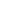 72fcc7b5-5709-4910-a0af-e42efb0687d3ОбязательноЗаявление о возражениях по результатам рассмотрения конкурсным управляющим требования кредитора (содержанию уведомления конкурсного управляющего)58E62D43-ED74-4EDD-BB93-34F9A78689CDУведомление о вручении конкурсному управляющему копии возращений или иной документ, подтверждающий направление возражений9747506B-8299-4D86-8270-870A68DDD6BEОбязательноЗаявление о возражениях по результатам рассмотрения конкурсным управляющим требования кредитора (содержанию уведомления конкурсного управляющего)58E62D43-ED74-4EDD-BB93-34F9A78689CDДоверенность24572992-6CFD-4290-B828-D45CABDEC002Заявление о согласии на финансирование расходов по делу о банкротстве0DFB5634-A160-41D6-A424-3288E23A9A18Заявление о согласии на финансирование расходов по делу о банкротствеDBF90CCC-A03D-4C30-9D85-57C70F9F0D35ОбязательноЗаявление о согласии на финансирование расходов по делу о банкротстве0DFB5634-A160-41D6-A424-3288E23A9A18Доверенность24572992-6CFD-4290-B828-D45CABDEC002Заявление о признании права собственности на жилое помещение57E664FC-A5FA-45D3-BCF1-D84799ADC55DЗаявление о признании права собственности на жилое помещениеE27145BC-25D2-4DC3-B042-E83B79FEE588ОбязательноЗаявление о признании права собственности на жилое помещение57E664FC-A5FA-45D3-BCF1-D84799ADC55DДоверенность24572992-6CFD-4290-B828-D45CABDEC002Заявление об оспаривании решения административного органа о привлечении к административной ответственности (ст.208 АПК РФ)36A53477-477C-4143-A021-35DA81827AC0Выписка из ЕГРЮЛ (ЕГРИП)F02CBEBF-999C-43F2-88CD-01B274F727B7Заявление об оспаривании решения административного органа о привлечении к административной ответственности (ст.208 АПК РФ)36A53477-477C-4143-A021-35DA81827AC0Документ, подтверждающий полномочия заявителя4D5A1B7E-6BAE-45FE-B830-42A8422A7EE4Заявление об оспаривании решения административного органа о привлечении к административной ответственности (ст.208 АПК РФ)36A53477-477C-4143-A021-35DA81827AC0Заявления (ходатайства)EAAE8914-1872-4249-9154-59A06ECF22A2Заявление об оспаривании решения административного органа о привлечении к административной ответственности (ст.208 АПК РФ)36A53477-477C-4143-A021-35DA81827AC0Документ в обоснование доводов истцаD3C564FD-D68A-45C7-A53F-8C827A142548Заявление об оспаривании решения административного органа о привлечении к административной ответственности (ст.208 АПК РФ)36A53477-477C-4143-A021-35DA81827AC0Проект договораA79DECE3-F1FE-4349-93B0-938BAAC3B14FЗаявление об оспаривании решения административного органа о привлечении к административной ответственности (ст.208 АПК РФ)36A53477-477C-4143-A021-35DA81827AC0Документ о направлении или вручении копии иска другим лицам, участвующим в деле52A78F6E-6F01-4F94-A287-9D958E8586ABЗаявление об оспаривании решения административного органа о привлечении к административной ответственности (ст.208 АПК РФ)36A53477-477C-4143-A021-35DA81827AC0Документ об уплате госпошлины либо о праве на льготу49181D83-D56E-4707-B04F-ABDAD555FA63Заявление об оспаривании решения административного органа о привлечении к административной ответственности (ст.208 АПК РФ)36A53477-477C-4143-A021-35DA81827AC0Доверенность24572992-6CFD-4290-B828-D45CABDEC002Заявление об оспаривании решения административного органа о привлечении к административной ответственности (ст.208 АПК РФ)36A53477-477C-4143-A021-35DA81827AC0Копия свидетельства о государственной регистрации юридического лицаBAF87FEE-9C58-43F9-9EDD-DC826864E56DЗаявление об оспаривании решения административного органа о привлечении к административной ответственности (ст.208 АПК РФ)36A53477-477C-4143-A021-35DA81827AC0Заявление об оспаривании решения административного органа о привлечении к административной ответственности (ст.208 АПК РФ)D6C35E2D-BA8C-44FD-B1CD-7D0F30587C1CОбязательноЗаявление об оспаривании решения административного органа о привлечении к административной ответственности (ст.208 АПК РФ)36A53477-477C-4143-A021-35DA81827AC0Документы, подтверждающие соблюдение истцом претензионного или иного досудебного порядка3FA09BCC-7068-4FCB-9FCF-F6B4EC0464F1Заявление о признании погашенными требований к должнику об уплате обязательных платежей и о замене кредитора в реестре требований кредиторов6B0AB039-FA37-448E-81A2-8D87900CCC86Заявление о признании погашенными требований к должнику об уплате обязательных платежей и о замене кредитора в реестре требований кредиторов50579712-2228-4185-B481-648E5FD6AF6E ОбязательноЗаявление о признании погашенными требований к должнику об уплате обязательных платежей и о замене кредитора в реестре требований кредиторов6B0AB039-FA37-448E-81A2-8D87900CCC86Платежные документы, подтверждающие перечисление денежных средств09F6CFCF-3CE1-4DD9-BF20-6084EC9C3161ОбязательноЗаявление о признании погашенными требований к должнику об уплате обязательных платежей и о замене кредитора в реестре требований кредиторов6B0AB039-FA37-448E-81A2-8D87900CCC86Доверенность24572992-6CFD-4290-B828-D45CABDEC002Заявление о намерении погасить требования к должнику об уплате обязательных платежей41A1A2B1-A142-458F-9E5F-1E458162BB1CЗаявление о намерении погасить требования к должнику об уплате обязательных платежей1E477763-2EE1-4B9D-B34F-AA96FC2AC6A7ОбязательноЗаявление о намерении погасить требования к должнику об уплате обязательных платежей41A1A2B1-A142-458F-9E5F-1E458162BB1CДоверенность24572992-6CFD-4290-B828-D45CABDEC002Уведомление уполномоченного органа0E4AF774-8ABB-43EA-A699-400FE99ACB2FУведомление уполномоченного органа2A7ADF82-68A9-45B4-AC24-924F6160537EОбязательноУведомление уполномоченного органа0E4AF774-8ABB-43EA-A699-400FE99ACB2FДоверенность24572992-6CFD-4290-B828-D45CABDEC002Кассационная жалоба, представление в Верховный Суд РФ (ст. 291.2 АПК РФ)F426EC00-8DFC-483A-BECF-003FE627122BКассационная жалоба7812C6E7-32EB-4733-BC22-BD22C9FBAD6FОбязательноКассационная жалоба, представление в Верховный Суд РФ (ст. 291.2 АПК РФ)F426EC00-8DFC-483A-BECF-003FE627122BДокументы о направлении или вручении копии жалобы другим лицам, участвующим в деле5EEDC558-5041-471B-B459-E2D9BF6B5053Кассационная жалоба, представление в Верховный Суд РФ (ст. 291.2 АПК РФ)F426EC00-8DFC-483A-BECF-003FE627122BДокумент об уплате госпошлины либо о праве на льготу49181D83-D56E-4707-B04F-ABDAD555FA63Кассационная жалоба, представление в Верховный Суд РФ (ст. 291.2 АПК РФ)F426EC00-8DFC-483A-BECF-003FE627122BЗаявление (ходатайство)EAAE8914-1872-4249-9154-59A06ECF22A2Кассационная жалоба, представление в Верховный Суд РФ (ст. 291.2 АПК РФ)F426EC00-8DFC-483A-BECF-003FE627122BДокумент, подтверждающий полномочия заявителя4D5A1B7E-6BAE-45FE-B830-42A8422A7EE4Кассационная жалоба, представление в Верховный Суд РФ (ст. 291.2 АПК РФ)F426EC00-8DFC-483A-BECF-003FE627122BДоверенность24572992-6CFD-4290-B828-D45CABDEC002Кассационная жалоба, представление в Верховный Суд РФ (ст. 291.2 АПК РФ)F426EC00-8DFC-483A-BECF-003FE627122BВозвращенное исковое заявление со всеми приложениями004F1A33-334E-4326-A5AB-2E99F76CA4BDКассационная жалоба, представление в Верховный Суд РФ, содержащая ходатайство о принятии обеспечительных мер (ст. 291.2, ч.3 ст. 291.6.АПК РФ)DF02A359-E052-4B98-AB36-C5E8782A5D02Кассационная жалоба7812C6E7-32EB-4733-BC22-BD22C9FBAD6FОбязательноКассационная жалоба, представление в Верховный Суд РФ, содержащая ходатайство о принятии обеспечительных мер (ст. 291.2, ч.3 ст. 291.6.АПК РФ)DF02A359-E052-4B98-AB36-C5E8782A5D02Документы о направлении или вручении копии жалобы другим лицам, участвующим в деле5EEDC558-5041-471B-B459-E2D9BF6B5053Кассационная жалоба, представление в Верховный Суд РФ, содержащая ходатайство о принятии обеспечительных мер (ст. 291.2, ч.3 ст. 291.6.АПК РФ)DF02A359-E052-4B98-AB36-C5E8782A5D02Документ об уплате госпошлины либо о праве на льготу49181D83-D56E-4707-B04F-ABDAD555FA63Кассационная жалоба, представление в Верховный Суд РФ, содержащая ходатайство о принятии обеспечительных мер (ст. 291.2, ч.3 ст. 291.6.АПК РФ)DF02A359-E052-4B98-AB36-C5E8782A5D02Заявление (ходатайство)EAAE8914-1872-4249-9154-59A06ECF22A2Кассационная жалоба, представление в Верховный Суд РФ, содержащая ходатайство о принятии обеспечительных мер (ст. 291.2, ч.3 ст. 291.6.АПК РФ)DF02A359-E052-4B98-AB36-C5E8782A5D02Документ, подтверждающий полномочия заявителя4D5A1B7E-6BAE-45FE-B830-42A8422A7EE4Кассационная жалоба, представление в Верховный Суд РФ, содержащая ходатайство о принятии обеспечительных мер (ст. 291.2, ч.3 ст. 291.6.АПК РФ)DF02A359-E052-4B98-AB36-C5E8782A5D02Доверенность24572992-6CFD-4290-B828-D45CABDEC002Кассационная жалоба, представление в Верховный Суд РФ, содержащая ходатайство о принятии обеспечительных мер (ст. 291.2, ч.3 ст. 291.6.АПК РФ)DF02A359-E052-4B98-AB36-C5E8782A5D02Возвращенное исковое заявление со всеми приложениями004F1A33-334E-4326-A5AB-2E99F76CA4BDЖалоба на определение арбитражного суда кассационной инстанции (статья 291 АПК РФ)09826784-B5C7-4B35-A130-3770C5A61FD1Возвращенная кассационная жалоба со всеми приложениями5AC6A480-1C9A-4E60-8F9D-1856FE1F009DЖалоба на определение арбитражного суда кассационной инстанции (статья 291 АПК РФ)09826784-B5C7-4B35-A130-3770C5A61FD1Жалоба на определение арбитражного судаB1397114-7D7A-4D4E-9ACF-C04B41FD27D3ОбязательноЖалоба на определение арбитражного суда кассационной инстанции (статья 291 АПК РФ)09826784-B5C7-4B35-A130-3770C5A61FD1Доверенность24572992-6CFD-4290-B828-D45CABDEC002Жалоба на определение арбитражного суда кассационной инстанции (статья 291 АПК РФ)09826784-B5C7-4B35-A130-3770C5A61FD1Документы о направлении или вручении копии жалобы другим лицам, участвующим в деле5EEDC558-5041-471B-B459-E2D9BF6B5053Жалоба на определение арбитражного суда кассационной инстанции (статья 291 АПК РФ)09826784-B5C7-4B35-A130-3770C5A61FD1Документ, подтверждающий полномочия представителя3F91365E-F523-4775-99FB-F59793628980Заявление о применении последствий недействительности сделки86AF88F3-9D04-4B0D-A562-285D40A6F95AЗаявление о применении последствий недействительности сделкиF27159F9-6EDC-4B5D-9E3D-8E1398C6BB15ОбязательноЗаявление о применении последствий недействительности сделки86AF88F3-9D04-4B0D-A562-285D40A6F95AДоверенность24572992-6CFD-4290-B828-D45CABDEC002Заявление о признании сделки недействительной586DEEF0-0FCB-4B91-9536-0E343168E485Заявление о признании сделки недействительной6C17F1C4-2AA5-4020-ADDF-704103C2B5C3ОбязательноЗаявление о признании сделки недействительной586DEEF0-0FCB-4B91-9536-0E343168E485Доверенность24572992-6CFD-4290-B828-D45CABDEC002Заявление о признании торгов недействительными37F6D6C6-2564-4C81-BDA3-B10847313EF1Заявление о признании торгов недействительными5B94CBF9-AD0F-4122-94D9-56C3605B46B3ОбязательноЗаявление о признании торгов недействительными37F6D6C6-2564-4C81-BDA3-B10847313EF1Доверенность24572992-6CFD-4290-B828-D45CABDEC002Ходатайство об участии в онлайн-заседании526FA1CB-1A18-4897-A205-93492E4D193FЗаявление (ходатайство)A13F9D4C-CF93-400C-829E-76ADC57D03EEОбязательноХодатайство об участии в онлайн-заседании526FA1CB-1A18-4897-A205-93492E4D193FКопия паспортаDB27810F-9C31-47E4-AFC2-6F8A5561AEB6ОбязательноХодатайство об участии в онлайн-заседании526FA1CB-1A18-4897-A205-93492E4D193FКопия диплома об образованииE3647FBA-A6C0-4B42-8BB7-2DBF5AEB1D88Ходатайство об участии в онлайн-заседании526FA1CB-1A18-4897-A205-93492E4D193FДоверенность24572992-6CFD-4290-B828-D45CABDEC002Встречный иск7307D1FC-0B31-4751-A924-42F8EF34C61BВстречный искB4265363-CC6D-4BF3-8413-2DE84837573EОбязательноВстречный иск7307D1FC-0B31-4751-A924-42F8EF34C61BЗаявления (ходатайства)EAAE8914-1872-4249-9154-59A06ECF22A2Встречный иск7307D1FC-0B31-4751-A924-42F8EF34C61BПроект договораA79DECE3-F1FE-4349-93B0-938BAAC3B14FВстречный иск7307D1FC-0B31-4751-A924-42F8EF34C61BДокумент об уплате госпошлины либо о праве на льготу49181D83-D56E-4707-B04F-ABDAD555FA63Встречный иск7307D1FC-0B31-4751-A924-42F8EF34C61BДоверенность24572992-6CFD-4290-B828-D45CABDEC002Ходатайство об освобождении имущества гражданина или его части из-под ареста05E2669F-60DB-4B08-91F9-0F37356C4DC1Ходатайство об освобождении имущества гражданина или его части из-под ареста3E53DD34-67AA-45EC-9EAA-F4C1ABBBA8CAОбязательноХодатайство об освобождении имущества гражданина или его части из-под ареста05E2669F-60DB-4B08-91F9-0F37356C4DC1Доверенность24572992-6CFD-4290-B828-D45CABDEC002Ходатайство об отмене временного ограничения на выезд гражданина из Российской ФедерацииD4FD8751-888B-4CA2-A212-442DA8699849Ходатайство об отмене временного ограничения на выезд гражданина из Российской Федерации0CE0942C-E2C6-429E-B581-F87C54FAAD45ОбязательноХодатайство об отмене временного ограничения на выезд гражданина из Российской ФедерацииD4FD8751-888B-4CA2-A212-442DA8699849Доверенность24572992-6CFD-4290-B828-D45CABDEC002Ходатайство об исключении из конкурсной массы имущества гражданинаF5C535F7-CAB7-4BF0-9B43-96F6B8666BD7Ходатайство об исключении из конкурсной массы имущества гражданинаD1B5979B-CD19-4166-8541-0BC8E3289122 ОбязательноХодатайство об исключении из конкурсной массы имущества гражданинаF5C535F7-CAB7-4BF0-9B43-96F6B8666BD7Доверенность24572992-6CFD-4290-B828-D45CABDEC002Ходатайство об изменении плана погашения долговC40C345E-5BF3-4663-BED8-A5CF008E5EF3Ходатайство об изменении плана погашения долгов07F7805F-5DD0-4FC5-BC67-54F587BC36CC ОбязательноХодатайство об изменении плана погашения долговC40C345E-5BF3-4663-BED8-A5CF008E5EF3Доверенность24572992-6CFD-4290-B828-D45CABDEC002Ходатайство об определении места и способа проведения первого собрания кредиторовC3BFADFB-32B6-41A6-838B-F72535AF636FХодатайство об определении места и способа проведения первого собрания кредиторов9B6096E9-668B-4734-9F8D-BF664AC71A38ОбязательноХодатайство об определении места и способа проведения первого собрания кредиторовC3BFADFB-32B6-41A6-838B-F72535AF636FДоверенность24572992-6CFD-4290-B828-D45CABDEC002Ходатайство о рассмотрении дела о банкротстве гражданина в случае его смерти50A87A5E-2DB2-4C35-9777-DCA0A0A4DDC7Ходатайство о рассмотрении дела о банкротстве гражданина в случае его смерти1642C4CE-9A12-4704-B9B1-00EDEECAB368 ОбязательноХодатайство о рассмотрении дела о банкротстве гражданина в случае его смерти50A87A5E-2DB2-4C35-9777-DCA0A0A4DDC7Доверенность24572992-6CFD-4290-B828-D45CABDEC002Жалоба Председателю (заместителю Председателя) Верховного Суда Российской Федерации, содержащая ходатайство о принятии обеспечительных мер (ст. 308.10 АПК РФ)F5508F72-9796-4793-8158-2E6FCE5BD770Заявление о пересмотре судебного акта в порядке надзораD3CCD7DC-F4F8-464F-95B9-1CC487F38D65обязательноЖалоба Председателю (заместителю Председателя) Верховного Суда Российской Федерации, содержащая ходатайство о принятии обеспечительных мер (ст. 308.10 АПК РФ)F5508F72-9796-4793-8158-2E6FCE5BD770Документ об уплате госпошлины либо о праве на льготу49181D83-D56E-4707-B04F-ABDAD555FA63Жалоба Председателю (заместителю Председателя) Верховного Суда Российской Федерации, содержащая ходатайство о принятии обеспечительных мер (ст. 308.10 АПК РФ)F5508F72-9796-4793-8158-2E6FCE5BD770Заявление (ходатайство)EAAE8914-1872-4249-9154-59A06ECF22A2Жалоба Председателю (заместителю Председателя) Верховного Суда Российской Федерации, содержащая ходатайство о принятии обеспечительных мер (ст. 308.10 АПК РФ)F5508F72-9796-4793-8158-2E6FCE5BD770Документ, подтверждающий полномочия заявителя4D5A1B7E-6BAE-45FE-B830-42A8422A7EE4Жалоба Председателю (заместителю Председателя) Верховного Суда Российской Федерации, содержащая ходатайство о принятии обеспечительных мер (ст. 308.10 АПК РФ)F5508F72-9796-4793-8158-2E6FCE5BD770Доверенность24572992-6CFD-4290-B828-D45CABDEC002Жалоба Председателю (заместителю Председателя) Верховного Суда Российской Федерации (ст. 308.10 АПК РФ)B1907B3A-BE7C-41B0-9C03-EF83ACCBCC9DЗаявление о пересмотре судебного акта в порядке надзораD3CCD7DC-F4F8-464F-95B9-1CC487F38D65обязательноЖалоба Председателю (заместителю Председателя) Верховного Суда Российской Федерации (ст. 308.10 АПК РФ)B1907B3A-BE7C-41B0-9C03-EF83ACCBCC9DДокумент об уплате госпошлины либо о праве на льготу49181D83-D56E-4707-B04F-ABDAD555FA63Жалоба Председателю (заместителю Председателя) Верховного Суда Российской Федерации (ст. 308.10 АПК РФ)B1907B3A-BE7C-41B0-9C03-EF83ACCBCC9DЗаявление (ходатайство)EAAE8914-1872-4249-9154-59A06ECF22A2Жалоба Председателю (заместителю Председателя) Верховного Суда Российской Федерации (ст. 308.10 АПК РФ)B1907B3A-BE7C-41B0-9C03-EF83ACCBCC9DДокумент, подтверждающий полномочия заявителя4D5A1B7E-6BAE-45FE-B830-42A8422A7EE4Жалоба Председателю (заместителю Председателя) Верховного Суда Российской Федерации (ст. 308.10 АПК РФ)B1907B3A-BE7C-41B0-9C03-EF83ACCBCC9DДоверенность24572992-6CFD-4290-B828-D45CABDEC002Надзорная жалоба, представление (ст. 308.1, 308.2 АПК РФ)B75ADEB5-0E7F-4703-8983-54728A1DBF2BЗаявление о пересмотре судебного акта в порядке надзораD3CCD7DC-F4F8-464F-95B9-1CC487F38D65ОбязательноНадзорная жалоба, представление (ст. 308.1, 308.2 АПК РФ)B75ADEB5-0E7F-4703-8983-54728A1DBF2BДокумент, подтверждающий полномочия заявителя4D5A1B7E-6BAE-45FE-B830-42A8422A7EE4Надзорная жалоба, представление (ст. 308.1, 308.2 АПК РФ)B75ADEB5-0E7F-4703-8983-54728A1DBF2BЗаявления (ходатайства)EAAE8914-1872-4249-9154-59A06ECF22A2Надзорная жалоба, представление (ст. 308.1, 308.2 АПК РФ)B75ADEB5-0E7F-4703-8983-54728A1DBF2BДокумент об уплате госпошлины либо о праве на льготу49181D83-D56E-4707-B04F-ABDAD555FA63Надзорная жалоба, представление (ст. 308.1, 308.2 АПК РФ)B75ADEB5-0E7F-4703-8983-54728A1DBF2BДоверенность24572992-6CFD-4290-B828-D45CABDEC002Заявление о признании нормативного правового акта недействующим (статья 193 АПК РФ)61C072FA-AC63-4D52-AC0E-5B305EBB36F7Выписка из ЕГРЮЛ (ЕГРИП)F02CBEBF-999C-43F2-88CD-01B274F727B7Заявление о признании нормативного правового акта недействующим (статья 193 АПК РФ)61C072FA-AC63-4D52-AC0E-5B305EBB36F7Документ, подтверждающий полномочия заявителя4D5A1B7E-6BAE-45FE-B830-42A8422A7EE4Заявление о признании нормативного правового акта недействующим (статья 193 АПК РФ)61C072FA-AC63-4D52-AC0E-5B305EBB36F7Заявление о признании нормативного правового акта недействующим (статья 193 АПК РФ)B9870CC9-5A3D-4973-AE53-8BD42DC803FBОбязательноЗаявление о признании нормативного правового акта недействующим (статья 193 АПК РФ)61C072FA-AC63-4D52-AC0E-5B305EBB36F7Текст оспариваемого нормативного правового акта08DE55D0-E85D-4AD7-B1D7-7252257DF742Заявление о признании нормативного правового акта недействующим (статья 193 АПК РФ)61C072FA-AC63-4D52-AC0E-5B305EBB36F7Документ в обоснование доводов истцаD3C564FD-D68A-45C7-A53F-8C827A142548Заявление о признании нормативного правового акта недействующим (статья 193 АПК РФ)61C072FA-AC63-4D52-AC0E-5B305EBB36F7Документ о направлении или вручении копии иска другим лицам, участвующим в деле52A78F6E-6F01-4F94-A287-9D958E8586ABЗаявление о признании нормативного правового акта недействующим (статья 193 АПК РФ)61C072FA-AC63-4D52-AC0E-5B305EBB36F7Документ об уплате госпошлины либо о праве на льготу49181D83-D56E-4707-B04F-ABDAD555FA63Заявление о признании нормативного правового акта недействующим (статья 193 АПК РФ)61C072FA-AC63-4D52-AC0E-5B305EBB36F7Доверенность24572992-6CFD-4290-B828-D45CABDEC002Заявление о признании нормативного правового акта недействующим (статья 193 АПК РФ)61C072FA-AC63-4D52-AC0E-5B305EBB36F7Исковое заявление7548B3C3-2BD8-4239-B74D-ECBA2EFB294CЗаявление о признании нормативного правового акта недействующим (статья 193 АПК РФ)61C072FA-AC63-4D52-AC0E-5B305EBB36F7Документы, подтверждающие соблюдение истцом претензионного или иного досудебного порядка3FA09BCC-7068-4FCB-9FCF-F6B4EC0464F1Заявление о намерении удовлетворить требования кредиторов к должнику462A6B65-E00F-4A4A-8E97-8C74B5EDF949Заявление о намерении удовлетворить требования кредиторов к должникуB6E0C41F-ED78-4421-A895-5DCFF3E480DA ОбязательноЗаявление о намерении удовлетворить требования кредиторов к должнику462A6B65-E00F-4A4A-8E97-8C74B5EDF949Доверенность24572992-6CFD-4290-B828-D45CABDEC002Заявление о признании требований кредиторов удовлетворенными0C1A2516-2D8F-48FD-8C43-2B38DB655E47Заявление о признании требований кредиторов удовлетворенными06E1E611-F2BF-449C-BA73-BAD950FADBBBОбязательноЗаявление о признании требований кредиторов удовлетворенными0C1A2516-2D8F-48FD-8C43-2B38DB655E47Доверенность24572992-6CFD-4290-B828-D45CABDEC002Уведомление арбитражного управляющего с информацией о получателях денежных средствDAD54E52-7822-44A0-810D-266F5BBA48F5Уведомление арбитражного управляющего с информацией о получателях денежных средств4072DA52-26A1-4D4E-94DB-AEF6B37B170FОбязательноУведомление арбитражного управляющего с информацией о получателях денежных средствDAD54E52-7822-44A0-810D-266F5BBA48F5Доверенность24572992-6CFD-4290-B828-D45CABDEC002Заявление о возобновлении производства по делу388D2D6D-457C-42F8-88A4-71C377356ACBЗаявление (ходатайство)A13F9D4C-CF93-400C-829E-76ADC57D03EE ОбязательноЗаявление о возобновлении производства по делу388D2D6D-457C-42F8-88A4-71C377356ACBДоверенность24572992-6CFD-4290-B828-D45CABDEC002Заявление о приостановлении производства по делуA52E66E2-AA2D-4AD3-846F-087E99305B23Заявление (ходатайство)A13F9D4C-CF93-400C-829E-76ADC57D03EE ОбязательноЗаявление о приостановлении производства по делуA52E66E2-AA2D-4AD3-846F-087E99305B23Доверенность24572992-6CFD-4290-B828-D45CABDEC002Заявление об отложении рассмотрения кассационной жалобы11BD2FB6-7C7D-4F44-9FDC-9C9BD706E8EDЗаявление (ходатайство)A13F9D4C-CF93-400C-829E-76ADC57D03EE ОбязательноЗаявление об отложении рассмотрения кассационной жалобы11BD2FB6-7C7D-4F44-9FDC-9C9BD706E8EDДоверенность24572992-6CFD-4290-B828-D45CABDEC002Ходатайство о прекращении производства по делу57AEE84A-577F-43E6-BAE9-12692A3E5C80Заявление (ходатайство)A13F9D4C-CF93-400C-829E-76ADC57D03EE ОбязательноХодатайство о прекращении производства по делу57AEE84A-577F-43E6-BAE9-12692A3E5C80Доверенность24572992-6CFD-4290-B828-D45CABDEC002Ходатайство о приостановлении надзорного производства2A70AADB-95A1-4B5F-97D8-69C72D5BAB10Заявление (ходатайство)A13F9D4C-CF93-400C-829E-76ADC57D03EE ОбязательноХодатайство о приостановлении надзорного производства2A70AADB-95A1-4B5F-97D8-69C72D5BAB10Доверенность24572992-6CFD-4290-B828-D45CABDEC002Ходатайство о продлении срока оставления заявления (жалобы) без движения69D7E37E-6A52-4506-8F39-AFCF82863440Заявление (ходатайство)A13F9D4C-CF93-400C-829E-76ADC57D03EE ОбязательноХодатайство о продлении срока оставления заявления (жалобы) без движения69D7E37E-6A52-4506-8F39-AFCF82863440Доверенность24572992-6CFD-4290-B828-D45CABDEC002Ходатайство об отложении судебного разбирательства7C7580A8-E58B-43A5-B4C7-5C61D02FAFD3Заявление (ходатайство)A13F9D4C-CF93-400C-829E-76ADC57D03EE ОбязательноХодатайство об отложении судебного разбирательства7C7580A8-E58B-43A5-B4C7-5C61D02FAFD3Доверенность24572992-6CFD-4290-B828-D45CABDEC002Ходатайство о приостановлении производства по делу об отмене решения третейского суда3609076e-4380-452f-ab85-f650a1f9f04b Ходатайство о приостановлении производства по делу об отмене решения третейского судаD2E80B78-8813-46F1-B653-C7FD2EB190EAОбязательноХодатайство о приостановлении производства по делу об отмене решения третейского суда3609076e-4380-452f-ab85-f650a1f9f04b Доверенность24572992-6CFD-4290-B828-D45CABDEC002Заявление о применении срока исковой давности91f79252-8d33-42fa-a11c-48eeb15236a7Заявление о применении срока исковой давности716B20AD-48A0-4414-85D6-312F2A7B5042ОбязательноЗаявление о применении срока исковой давности91f79252-8d33-42fa-a11c-48eeb15236a7Доверенность24572992-6CFD-4290-B828-D45CABDEC002Ходатайство (заявление) об отложении предварительного судебного заседания2BED59D6-4C0C-465C-8FD0-682363EB2BACХодатайство (заявление) об отложении предварительного судебного заседанияF175C381-A613-4A4E-9051-3818F0558C34ОбязательноХодатайство (заявление) об отложении предварительного судебного заседания2BED59D6-4C0C-465C-8FD0-682363EB2BACДоверенность24572992-6CFD-4290-B828-D45CABDEC002ДоверенностьЗаявление о выдаче исполнительного листа на принудительное исполнение решения третейского суда (статья 237 АПК РФ)6CF4A182-54C8-45F0-A7B8-62C511787579Документ, подтверждающий полномочия заявителя4D5A1B7E-6BAE-45FE-B830-42A8422A7EE4Заявление о выдаче исполнительного листа на принудительное исполнение решения третейского суда (статья 237 АПК РФ)6CF4A182-54C8-45F0-A7B8-62C511787579Подлинное соглашение о третейском обязательстве или его надлежащим образом заверенная копия2DB99DFB-E137-4327-BC1F-5B0BC27BEC9BЗаявление о выдаче исполнительного листа на принудительное исполнение решения третейского суда (статья 237 АПК РФ)6CF4A182-54C8-45F0-A7B8-62C511787579Заявление о выдаче исполнительного листа на принудительное исполнение решения третейского суда (статья 237 АПК РФ)738385DF-AF4E-403A-982F-D1903F2ACE5BОбязательноЗаявление о выдаче исполнительного листа на принудительное исполнение решения третейского суда (статья 237 АПК РФ)6CF4A182-54C8-45F0-A7B8-62C511787579Документы о направлении или вручении копии заявления другой стороне третейского разбирательстваB0C2F3C0-698B-48D8-9F03-839E73A258A4Заявление о выдаче исполнительного листа на принудительное исполнение решения третейского суда (статья 237 АПК РФ)6CF4A182-54C8-45F0-A7B8-62C511787579Документ об уплате госпошлины либо о праве на льготу49181D83-D56E-4707-B04F-ABDAD555FA63Заявление о выдаче исполнительного листа на принудительное исполнение решения третейского суда (статья 237 АПК РФ)6CF4A182-54C8-45F0-A7B8-62C511787579Надлежащим образом заверенное решение третейского суда или его копия6ECA4B9C-4664-46F2-8ECD-C4BE5705962BЗаявление о выдаче исполнительного листа на принудительное исполнение решения третейского суда (статья 237 АПК РФ)6CF4A182-54C8-45F0-A7B8-62C511787579Доверенность24572992-6CFD-4290-B828-D45CABDEC002Апелляционная жалоба, содержащая ходатайство о принятии обеспечительных мер (часть 1 статьи 265.1 АПК РФ)B37D7ACE-8E9B-4072-86B0-64AD4F0D8A25Апелляционная жалоба1603C42C-9856-4985-B25B-1D00EC76C9EDОбязательноАпелляционная жалоба, содержащая ходатайство о принятии обеспечительных мер (часть 1 статьи 265.1 АПК РФ)B37D7ACE-8E9B-4072-86B0-64AD4F0D8A25Возвращенное исковое заявление со всеми приложениями004F1A33-334E-4326-A5AB-2E99F76CA4BDАпелляционная жалоба, содержащая ходатайство о принятии обеспечительных мер (часть 1 статьи 265.1 АПК РФ)B37D7ACE-8E9B-4072-86B0-64AD4F0D8A25Документ, подтверждающий полномочия заявителя4D5A1B7E-6BAE-45FE-B830-42A8422A7EE4Апелляционная жалоба, содержащая ходатайство о принятии обеспечительных мер (часть 1 статьи 265.1 АПК РФ)B37D7ACE-8E9B-4072-86B0-64AD4F0D8A25Заявления (ходатайства)EAAE8914-1872-4249-9154-59A06ECF22A2Апелляционная жалоба, содержащая ходатайство о принятии обеспечительных мер (часть 1 статьи 265.1 АПК РФ)B37D7ACE-8E9B-4072-86B0-64AD4F0D8A25Проект договораA79DECE3-F1FE-4349-93B0-938BAAC3B14FАпелляционная жалоба, содержащая ходатайство о принятии обеспечительных мер (часть 1 статьи 265.1 АПК РФ)B37D7ACE-8E9B-4072-86B0-64AD4F0D8A25Документ об уплате госпошлины либо о праве на льготу49181D83-D56E-4707-B04F-ABDAD555FA63Апелляционная жалоба, содержащая ходатайство о принятии обеспечительных мер (часть 1 статьи 265.1 АПК РФ)B37D7ACE-8E9B-4072-86B0-64AD4F0D8A25Доверенность24572992-6CFD-4290-B828-D45CABDEC002Апелляционная жалоба, содержащая ходатайство о принятии обеспечительных мер (часть 1 статьи 265.1 АПК РФ)B37D7ACE-8E9B-4072-86B0-64AD4F0D8A25Документы о направлении или вручении копии жалобы другим лицам, участвующим в деле5EEDC558-5041-471B-B459-E2D9BF6B5053Апелляционная жалоба, содержащая ходатайство о принятии обеспечительных мер (часть 1 статьи 265.1 АПК РФ)B37D7ACE-8E9B-4072-86B0-64AD4F0D8A25Исковое заявление7548B3C3-2BD8-4239-B74D-ECBA2EFB294CЗаявление о поручительстве по обязательствам должника – градообразующей организацииBEDEB3B3-44BB-485F-A285-98A22E0AE226Заявление о поручительстве по обязательствам должника – градообразующей организации13D05BFB-6BF6-41A6-A59C-354880CA6F3BОбязательноЗаявление о поручительстве по обязательствам должника – градообразующей организацииBEDEB3B3-44BB-485F-A285-98A22E0AE226Документы, подтверждающие включение обязательств по поручительству в бюджет88F5917E-94A5-4E35-9F79-B68592979990ОбязательноЗаявление о поручительстве по обязательствам должника – градообразующей организацииBEDEB3B3-44BB-485F-A285-98A22E0AE226Доверенность24572992-6CFD-4290-B828-D45CABDEC002Заявление о признании обязательств (части обязательств) должника общим обязательством супругов58EF38B4-154B-46A0-A721-FA2B3E808C95Заявление о признании обязательств (части обязательств) должника общим обязательством супругов3BAD7A00-1170-446A-B41D-6E9A2E0BD380ОбязательноЗаявление о признании обязательств (части обязательств) должника общим обязательством супругов58EF38B4-154B-46A0-A721-FA2B3E808C95Доверенность24572992-6CFD-4290-B828-D45CABDEC002Жалоба на восстановление пропущенного процессуального срока (ч.4 ст.291.2 АПК РФ)44272B77-3807-4953-BE59-E5E7FF57D403Жалоба Председателю (заместителю Председателя) ВС РФB98D081E-0964-40AF-B800-3764C92024EAОбязательноЖалоба на восстановление пропущенного процессуального срока (ч.4 ст.291.2 АПК РФ)44272B77-3807-4953-BE59-E5E7FF57D403Копия оспариваемого судебного актаC40EFDE7-0D97-4BE9-8E53-636BCB0E68EBЖалоба на восстановление пропущенного процессуального срока (ч.4 ст.291.2 АПК РФ)44272B77-3807-4953-BE59-E5E7FF57D403Документ, подтверждающий полномочия заявителя4D5A1B7E-6BAE-45FE-B830-42A8422A7EE4Жалоба на восстановление пропущенного процессуального срока (ч.4 ст.291.2 АПК РФ)44272B77-3807-4953-BE59-E5E7FF57D403Документ об уплате госпошлины либо о праве на льготу49181D83-D56E-4707-B04F-ABDAD555FA63Жалоба на восстановление пропущенного процессуального срока (ч.4 ст.291.2 АПК РФ)44272B77-3807-4953-BE59-E5E7FF57D403Доверенность24572992-6CFD-4290-B828-D45CABDEC002Жалоба на восстановление пропущенного процессуального срока (ч.4 ст.291.2 АПК РФ)44272B77-3807-4953-BE59-E5E7FF57D403Заявление (ходатайство)EAAE8914-1872-4249-9154-59A06ECF22A2Жалоба на иные определения/письма судьи Верховного Суда РФFC0CE081-1C43-4452-8837-4E3C03149966Жалоба Председателю (заместителю Председателя) ВС РФB98D081E-0964-40AF-B800-3764C92024EAОбязательноЖалоба на иные определения/письма судьи Верховного Суда РФFC0CE081-1C43-4452-8837-4E3C03149966Копия оспариваемого судебного актаC40EFDE7-0D97-4BE9-8E53-636BCB0E68EBЖалоба на иные определения/письма судьи Верховного Суда РФFC0CE081-1C43-4452-8837-4E3C03149966Документ, подтверждающий полномочия заявителя4D5A1B7E-6BAE-45FE-B830-42A8422A7EE4Жалоба на иные определения/письма судьи Верховного Суда РФFC0CE081-1C43-4452-8837-4E3C03149966Документ об уплате госпошлины либо о праве на льготу49181D83-D56E-4707-B04F-ABDAD555FA63Жалоба на иные определения/письма судьи Верховного Суда РФFC0CE081-1C43-4452-8837-4E3C03149966Доверенность24572992-6CFD-4290-B828-D45CABDEC002Жалоба на иные определения/письма судьи Верховного Суда РФFC0CE081-1C43-4452-8837-4E3C03149966Заявление (ходатайство)EAAE8914-1872-4249-9154-59A06ECF22A2Жалоба на отказ в восстановлении пропущенного процессуального срока (ч.4 ст.291.2 АПК РФ)B2E4BD79-B025-410C-A222-F4769565BF35Жалоба Председателю (заместителю Председателя) ВС РФB98D081E-0964-40AF-B800-3764C92024EAОбязательноЖалоба на отказ в восстановлении пропущенного процессуального срока (ч.4 ст.291.2 АПК РФ)B2E4BD79-B025-410C-A222-F4769565BF35Копия оспариваемого судебного актаC40EFDE7-0D97-4BE9-8E53-636BCB0E68EBЖалоба на отказ в восстановлении пропущенного процессуального срока (ч.4 ст.291.2 АПК РФ)B2E4BD79-B025-410C-A222-F4769565BF35Документ, подтверждающий полномочия заявителя4D5A1B7E-6BAE-45FE-B830-42A8422A7EE4Жалоба на отказ в восстановлении пропущенного процессуального срока (ч.4 ст.291.2 АПК РФ)B2E4BD79-B025-410C-A222-F4769565BF35Документ об уплате госпошлины либо о праве на льготу49181D83-D56E-4707-B04F-ABDAD555FA63Жалоба на отказ в восстановлении пропущенного процессуального срока (ч.4 ст.291.2 АПК РФ)B2E4BD79-B025-410C-A222-F4769565BF35Доверенность24572992-6CFD-4290-B828-D45CABDEC002Жалоба на отказ в восстановлении пропущенного процессуального срока (ч.4 ст.291.2 АПК РФ)B2E4BD79-B025-410C-A222-F4769565BF35Заявление (ходатайство)EAAE8914-1872-4249-9154-59A06ECF22A2Жалоба на отказ в передаче кассационной жалобы, представления на рассмотрение в судебном заседании (ч.8 ст. 291.6 АПК РФ)8A7CC231-5F54-4E07-BEF4-95C58A3967F2Жалоба Председателю (заместителю Председателя) ВС РФB98D081E-0964-40AF-B800-3764C92024EAОбязательноЖалоба на отказ в передаче кассационной жалобы, представления на рассмотрение в судебном заседании (ч.8 ст. 291.6 АПК РФ)8A7CC231-5F54-4E07-BEF4-95C58A3967F2Копия оспариваемого судебного актаC40EFDE7-0D97-4BE9-8E53-636BCB0E68EBЖалоба на отказ в передаче кассационной жалобы, представления на рассмотрение в судебном заседании (ч.8 ст. 291.6 АПК РФ)8A7CC231-5F54-4E07-BEF4-95C58A3967F2Документ, подтверждающий полномочия заявителя4D5A1B7E-6BAE-45FE-B830-42A8422A7EE4Жалоба на отказ в передаче кассационной жалобы, представления на рассмотрение в судебном заседании (ч.8 ст. 291.6 АПК РФ)8A7CC231-5F54-4E07-BEF4-95C58A3967F2Документ об уплате госпошлины либо о праве на льготу49181D83-D56E-4707-B04F-ABDAD555FA63Жалоба на отказ в передаче кассационной жалобы, представления на рассмотрение в судебном заседании (ч.8 ст. 291.6 АПК РФ)8A7CC231-5F54-4E07-BEF4-95C58A3967F2Доверенность24572992-6CFD-4290-B828-D45CABDEC002Жалоба на отказ в передаче кассационной жалобы, представления на рассмотрение в судебном заседании (ч.8 ст. 291.6 АПК РФ)8A7CC231-5F54-4E07-BEF4-95C58A3967F2Заявление (ходатайство)EAAE8914-1872-4249-9154-59A06ECF22A2Жалоба на отказ в передаче надзорной жалобы, представления на рассмотрение в судебном заседании (ч. 7 ст.308.4 АПК РФ)10901D88-165F-4E8E-9F70-FFB699825AA0Жалоба Председателю (заместителю Председателя) ВС РФB98D081E-0964-40AF-B800-3764C92024EAОбязательноЖалоба на отказ в передаче надзорной жалобы, представления на рассмотрение в судебном заседании (ч. 7 ст.308.4 АПК РФ)10901D88-165F-4E8E-9F70-FFB699825AA0Копия оспариваемого судебного актаC40EFDE7-0D97-4BE9-8E53-636BCB0E68EBЖалоба на отказ в передаче надзорной жалобы, представления на рассмотрение в судебном заседании (ч. 7 ст.308.4 АПК РФ)10901D88-165F-4E8E-9F70-FFB699825AA0Документ, подтверждающий полномочия заявителя4D5A1B7E-6BAE-45FE-B830-42A8422A7EE4Жалоба на отказ в передаче надзорной жалобы, представления на рассмотрение в судебном заседании (ч. 7 ст.308.4 АПК РФ)10901D88-165F-4E8E-9F70-FFB699825AA0Документ об уплате госпошлины либо о праве на льготу49181D83-D56E-4707-B04F-ABDAD555FA63Жалоба на отказ в передаче надзорной жалобы, представления на рассмотрение в судебном заседании (ч. 7 ст.308.4 АПК РФ)10901D88-165F-4E8E-9F70-FFB699825AA0Доверенность24572992-6CFD-4290-B828-D45CABDEC002Жалоба на отказ в передаче надзорной жалобы, представления на рассмотрение в судебном заседании (ч. 7 ст.308.4 АПК РФ)10901D88-165F-4E8E-9F70-FFB699825AA0Заявление (ходатайство)EAAE8914-1872-4249-9154-59A06ECF22A2Заявление о наложении судебного штрафаF605EED8-8E8E-4C31-9FD1-F6EF6775D000Заявление (ходатайство)A13F9D4C-CF93-400C-829E-76ADC57D03EE ОбязательноЗаявление о наложении судебного штрафаF605EED8-8E8E-4C31-9FD1-F6EF6775D000Доверенность24572992-6CFD-4290-B828-D45CABDEC002Заявление о понуждении к принятию имущества должника81EA3A10-8252-49F5-A990-8566BC3996F6Заявление (ходатайство)A13F9D4C-CF93-400C-829E-76ADC57D03EE ОбязательноЗаявление о понуждении к принятию имущества должника81EA3A10-8252-49F5-A990-8566BC3996F6Доверенность24572992-6CFD-4290-B828-D45CABDEC002Заявление о принятии дополнительного решенияC8374F82-60A3-4E36-9580-5A2FF05CDD79Заявление (ходатайство)A13F9D4C-CF93-400C-829E-76ADC57D03EE ОбязательноЗаявление о принятии дополнительного решенияC8374F82-60A3-4E36-9580-5A2FF05CDD79Доверенность24572992-6CFD-4290-B828-D45CABDEC002Заявление о разъяснении судебного актаE51C97EB-8EAE-4265-BE53-A4133020BFD7Заявление (ходатайство)A13F9D4C-CF93-400C-829E-76ADC57D03EE ОбязательноЗаявление о разъяснении судебного актаE51C97EB-8EAE-4265-BE53-A4133020BFD7Доверенность24572992-6CFD-4290-B828-D45CABDEC002Заявление об индексации присужденных денежных сумм6D6DEE3F-3974-4070-B1BE-6697352518D6Заявление (ходатайство)A13F9D4C-CF93-400C-829E-76ADC57D03EE ОбязательноЗаявление об индексации присужденных денежных сумм6D6DEE3F-3974-4070-B1BE-6697352518D6Доверенность24572992-6CFD-4290-B828-D45CABDEC002Заявление об исключении сведений об организации из государственного реестра саморегулируемых организаций493630E6-50AE-4AC8-B893-99B9A15A2762Заявление (ходатайство)A13F9D4C-CF93-400C-829E-76ADC57D03EE ОбязательноЗаявление об исключении сведений об организации из государственного реестра саморегулируемых организаций493630E6-50AE-4AC8-B893-99B9A15A2762Доверенность24572992-6CFD-4290-B828-D45CABDEC002Заявление об исполнении судебного порученияA399707D-A466-4B44-A9C7-FCFCACF1CF6AЗаявление (ходатайство)A13F9D4C-CF93-400C-829E-76ADC57D03EE ОбязательноЗаявление об исполнении судебного порученияA399707D-A466-4B44-A9C7-FCFCACF1CF6AДоверенность24572992-6CFD-4290-B828-D45CABDEC002Заявление об исправлении описок, опечаток, арифметических ошибокEE0FA669-D6C4-4334-9C19-444C477CF320Заявление (ходатайство)A13F9D4C-CF93-400C-829E-76ADC57D03EE ОбязательноЗаявление об исправлении описок, опечаток, арифметических ошибокEE0FA669-D6C4-4334-9C19-444C477CF320Доверенность24572992-6CFD-4290-B828-D45CABDEC002Заявление об утверждении мирового соглашенияEF076213-D124-497F-AF54-CD4D017DA47FЗаявление (ходатайство)A13F9D4C-CF93-400C-829E-76ADC57D03EE ОбязательноЗаявление об утверждении мирового соглашенияEF076213-D124-497F-AF54-CD4D017DA47FДоверенность24572992-6CFD-4290-B828-D45CABDEC002Иное заявление (ходатайство)E61449B9-1B8F-482E-9333-768571E012DAЗаявление (ходатайство)A13F9D4C-CF93-400C-829E-76ADC57D03EE ОбязательноИное заявление (ходатайство)E61449B9-1B8F-482E-9333-768571E012DAДоверенность24572992-6CFD-4290-B828-D45CABDEC002Замечания на протокол (часть 7 статьи 155 АПК РФ)0B1FB75D-ED1C-4808-8897-B8478BDC867FЗамечания на протоколEAB6447B-2DDC-418D-920D-2CE9B4BF15BCОбязательноЗамечания на протокол (часть 7 статьи 155 АПК РФ)0B1FB75D-ED1C-4808-8897-B8478BDC867FДоверенность24572992-6CFD-4290-B828-D45CABDEC002Документы во исполнение определения об оставлении заявления о принятии обеспечительных мер без движения (часть 2 статьи 93 АПК РФ)04DAC4E0-30F0-435D-821B-E3354C579C7DДокументы во исполнение определения об оставлении заявления о принятии обеспечительных мер без движенияE99982FA-5E78-4600-A87D-48643C046A46ОбязательноДокументы во исполнение определения об оставлении заявления о принятии обеспечительных мер без движения (часть 2 статьи 93 АПК РФ)04DAC4E0-30F0-435D-821B-E3354C579C7DДоверенность24572992-6CFD-4290-B828-D45CABDEC002Заявление об обеспечении имущественных интересов (статья 99 АПК РФ)891B986E-246D-4C3A-8D4D-7067CC3DF3E8Выписка из ЕГРЮЛ (ЕГРИП)F02CBEBF-999C-43F2-88CD-01B274F727B7Заявление об обеспечении имущественных интересов (статья 99 АПК РФ)891B986E-246D-4C3A-8D4D-7067CC3DF3E8Документ, подтверждающий полномочия заявителя4D5A1B7E-6BAE-45FE-B830-42A8422A7EE4Заявление об обеспечении имущественных интересов (статья 99 АПК РФ)891B986E-246D-4C3A-8D4D-7067CC3DF3E8Заявления (ходатайства)EAAE8914-1872-4249-9154-59A06ECF22A2Заявление об обеспечении имущественных интересов (статья 99 АПК РФ)891B986E-246D-4C3A-8D4D-7067CC3DF3E8Заявление об обеспечении имущественных интересов (статья 99 АПК РФ)9D4B64D5-9502-4293-AF0A-9356AF212EA9ОбязательноЗаявление об обеспечении имущественных интересов (статья 99 АПК РФ)891B986E-246D-4C3A-8D4D-7067CC3DF3E8Документ в обоснование доводов истцаD3C564FD-D68A-45C7-A53F-8C827A142548Заявление об обеспечении имущественных интересов (статья 99 АПК РФ)891B986E-246D-4C3A-8D4D-7067CC3DF3E8Проект договораA79DECE3-F1FE-4349-93B0-938BAAC3B14FЗаявление об обеспечении имущественных интересов (статья 99 АПК РФ)891B986E-246D-4C3A-8D4D-7067CC3DF3E8Документ о направлении или вручении копии иска другим лицам, участвующим в деле52A78F6E-6F01-4F94-A287-9D958E8586ABЗаявление об обеспечении имущественных интересов (статья 99 АПК РФ)891B986E-246D-4C3A-8D4D-7067CC3DF3E8Документ об уплате госпошлины либо о праве на льготу49181D83-D56E-4707-B04F-ABDAD555FA63Заявление об обеспечении имущественных интересов (статья 99 АПК РФ)891B986E-246D-4C3A-8D4D-7067CC3DF3E8Доверенность24572992-6CFD-4290-B828-D45CABDEC002Заявление об обеспечении имущественных интересов (статья 99 АПК РФ)891B986E-246D-4C3A-8D4D-7067CC3DF3E8Копия свидетельства о государственной регистрации юридического лицаBAF87FEE-9C58-43F9-9EDD-DC826864E56DЗаявление об обеспечении имущественных интересов (статья 99 АПК РФ)891B986E-246D-4C3A-8D4D-7067CC3DF3E8Документы, подтверждающие соблюдение истцом претензионного или иного досудебного порядка3FA09BCC-7068-4FCB-9FCF-F6B4EC0464F1Ходатайство о признании гражданина банкротом и введении процедуры реализации имущества7CD45C1B-074D-4E52-B536-936A53D31DFFХодатайство о признании гражданина банкротом и введении процедуры реализации имуществаC148D646-CBE6-4A1A-89C5-195973B4B8E0ОбязательноХодатайство о признании гражданина банкротом и введении процедуры реализации имущества7CD45C1B-074D-4E52-B536-936A53D31DFFДоверенность24572992-6CFD-4290-B828-D45CABDEC002Заявление о пересмотре определения о завершении реализации имущества гражданина081D31B5-02E3-472B-A344-43C0E36B6C5DЗаявление о пересмотре определения о завершении реализации имущества гражданинаE67E9611-8E0B-4BF5-92FF-7DDDB464371DОбязательноЗаявление о пересмотре определения о завершении реализации имущества гражданина081D31B5-02E3-472B-A344-43C0E36B6C5DДоверенность24572992-6CFD-4290-B828-D45CABDEC002Ходатайство о внесении изменений в положение о порядке, условиях и сроках реализации имущества3C167128-478F-43D1-A325-1A3C68982107Ходатайство о внесении изменений в положение о порядке, условиях и сроках реализации имуществаE96A89B4-2C78-4926-A669-76BCDF01470DобязательноХодатайство о внесении изменений в положение о порядке, условиях и сроках реализации имущества3C167128-478F-43D1-A325-1A3C68982107Доверенность24572992-6CFD-4290-B828-D45CABDEC002Ходатайство о завершении процедуры реализации имущества гражданина48610274-80F3-4F3B-A087-D80603BAD7CEХодатайство о завершении процедуры реализации имущества гражданина5E97D2E3-956B-4AE3-8B4D-836DDB69E8FAобязательноХодатайство о завершении процедуры реализации имущества гражданина48610274-80F3-4F3B-A087-D80603BAD7CEДоверенность24572992-6CFD-4290-B828-D45CABDEC002Ходатайство об утверждении положения о порядке, условиях и сроках реализации имущества гражданина1E89E770-4288-471A-B560-08A40939BE63Ходатайство об утверждении положения о порядке, условиях и сроках реализации имущества гражданинаAF67B613-5A87-4FEB-92C6-2E72A16AD8CAОбязательноХодатайство об утверждении положения о порядке, условиях и сроках реализации имущества гражданина1E89E770-4288-471A-B560-08A40939BE63Доверенность24572992-6CFD-4290-B828-D45CABDEC002Ходатайство о продлении срока реализации имущества289A4BCD-6372-49D8-BA07-0B5D0DD8EAFEХодатайство о продлении срока реализации имуществаBD4D3572-995D-4457-B894-A7D56E4A9C88 ОбязательноХодатайство о продлении срока реализации имущества289A4BCD-6372-49D8-BA07-0B5D0DD8EAFEДоверенность24572992-6CFD-4290-B828-D45CABDEC002Заявление о присуждении компенсации за нарушение права на исполнение судебного акта в разумный срокB3286CAB-714F-4057-99C8-AA4C791757A6Заявление о присуждении компенсации за нарушение права на исполнение судебного акта в разумный срок3844DF65-B6D2-4F62-94C4-EDA2DB33C012ОбязательноЗаявление о присуждении компенсации за нарушение права на исполнение судебного акта в разумный срокB3286CAB-714F-4057-99C8-AA4C791757A6Документ об уплате госпошлины либо о праве на льготу49181D83-D56E-4707-B04F-ABDAD555FA63Заявление о присуждении компенсации за нарушение права на исполнение судебного акта в разумный срокB3286CAB-714F-4057-99C8-AA4C791757A6Заявление (ходатайство)EAAE8914-1872-4249-9154-59A06ECF22A2Заявление о присуждении компенсации за нарушение права на исполнение судебного акта в разумный срокB3286CAB-714F-4057-99C8-AA4C791757A6Доверенность24572992-6CFD-4290-B828-D45CABDEC002Заявление о возврате подлинных документов из дела6CE60CB7-82D4-4341-AC1E-E42C36BC4D3EЗаявление (ходатайство)A13F9D4C-CF93-400C-829E-76ADC57D03EE ОбязательноЗаявление о возврате подлинных документов из дела6CE60CB7-82D4-4341-AC1E-E42C36BC4D3EДоверенность24572992-6CFD-4290-B828-D45CABDEC002Заявление о возвращении дополнительных документов623EBE31-ACD2-4F7F-97CA-8F747BA4057FЗаявление (ходатайство)A13F9D4C-CF93-400C-829E-76ADC57D03EE ОбязательноЗаявление о возвращении дополнительных документов623EBE31-ACD2-4F7F-97CA-8F747BA4057FДоверенность24572992-6CFD-4290-B828-D45CABDEC002Заявление о выдаче копии документов781A0D4A-F58C-478C-9756-13002723DC89Заявление (ходатайство)A13F9D4C-CF93-400C-829E-76ADC57D03EE ОбязательноЗаявление о выдаче копии документов781A0D4A-F58C-478C-9756-13002723DC89Доверенность24572992-6CFD-4290-B828-D45CABDEC002Заявление о фальсификации доказательствCAF31818-250C-4F30-80B3-A7D9B1D25C03Заявление (ходатайство)A13F9D4C-CF93-400C-829E-76ADC57D03EE ОбязательноЗаявление о фальсификации доказательствCAF31818-250C-4F30-80B3-A7D9B1D25C03Доверенность24572992-6CFD-4290-B828-D45CABDEC002Заявление об истребовании доказательствA81DCB85-9668-4010-8DE5-E9ACDDF3C1FBЗаявление (ходатайство)A13F9D4C-CF93-400C-829E-76ADC57D03EE ОбязательноЗаявление об истребовании доказательствA81DCB85-9668-4010-8DE5-E9ACDDF3C1FBДоверенность24572992-6CFD-4290-B828-D45CABDEC002Ходатайство о назначении экспертизы430403D9-0B26-4E8D-81EA-90CCAC97D0ACЗаявление (ходатайство)A13F9D4C-CF93-400C-829E-76ADC57D03EE ОбязательноХодатайство о назначении экспертизы430403D9-0B26-4E8D-81EA-90CCAC97D0ACДоверенность24572992-6CFD-4290-B828-D45CABDEC002Ходатайство о прекращении проведения экспертизы90B72D38-2433-4223-931F-B15F62746954Заявление (ходатайство)A13F9D4C-CF93-400C-829E-76ADC57D03EE ОбязательноХодатайство о прекращении проведения экспертизы90B72D38-2433-4223-931F-B15F62746954Доверенность24572992-6CFD-4290-B828-D45CABDEC002Ходатайство о приобщении к делу дополнительных документовD5A0A373-1D32-4509-92C7-0C6546CB86F3Заявление (ходатайство)A13F9D4C-CF93-400C-829E-76ADC57D03EE ОбязательноХодатайство о приобщении к делу дополнительных документовD5A0A373-1D32-4509-92C7-0C6546CB86F3Доверенность24572992-6CFD-4290-B828-D45CABDEC002Ходатайство о приобщении мирового соглашенияD365812B-7A23-478A-A310-A147E6E6155EЗаявление (ходатайство)A13F9D4C-CF93-400C-829E-76ADC57D03EE ОбязательноХодатайство о приобщении мирового соглашенияD365812B-7A23-478A-A310-A147E6E6155EДоверенность24572992-6CFD-4290-B828-D45CABDEC002Ходатайство об ознакомлении с материалами дела66AAFC93-8B3D-4790-A375-EE1B6631B894Заявление (ходатайство)A13F9D4C-CF93-400C-829E-76ADC57D03EE ОбязательноХодатайство об ознакомлении с материалами дела66AAFC93-8B3D-4790-A375-EE1B6631B894Доверенность24572992-6CFD-4290-B828-D45CABDEC002Ходатайство об отстранении руководителя должника (исполняющего обязанности руководителя должника) от должностиE1789D0D-D5FE-4B06-8BBE-065DBA955137Ходатайство об отстранении руководителя должника (исполняющего обязанности руководителя должника) от должностиF0936018-E94B-4848-BF4C-7A50EEBF62BDОбязательноХодатайство об отстранении руководителя должника (исполняющего обязанности руководителя должника) от должностиE1789D0D-D5FE-4B06-8BBE-065DBA955137Доверенность24572992-6CFD-4290-B828-D45CABDEC002Заявление о представлении кандидатуры исполняющего обязанности руководителя должникаD5595AB4-841C-47BE-9183-3586E8F645A4Заявление о представлении кандидатуры исполняющего обязанности руководителя должника60DAD30E-D73F-488E-8EC2-E7B3F45E1C4AОбязательноЗаявление о представлении кандидатуры исполняющего обязанности руководителя должникаD5595AB4-841C-47BE-9183-3586E8F645A4Доверенность24572992-6CFD-4290-B828-D45CABDEC002Надзорная жалоба, представление, содержащее ходатайство о применении обеспечительных мер (ст. 308.1, 308.2, ч.3 ст. 308.4 АПК РФ)1191019E-198B-4D7A-BE44-81CA5D94D5BAЗаявление о пересмотре судебного акта в порядке надзораD3CCD7DC-F4F8-464F-95B9-1CC487F38D65 ОбязательноНадзорная жалоба, представление, содержащее ходатайство о применении обеспечительных мер (ст. 308.1, 308.2, ч.3 ст. 308.4 АПК РФ)1191019E-198B-4D7A-BE44-81CA5D94D5BAДокумент, подтверждающий полномочия заявителя4D5A1B7E-6BAE-45FE-B830-42A8422A7EE4Надзорная жалоба, представление, содержащее ходатайство о применении обеспечительных мер (ст. 308.1, 308.2, ч.3 ст. 308.4 АПК РФ)1191019E-198B-4D7A-BE44-81CA5D94D5BAЗаявления (ходатайства)EAAE8914-1872-4249-9154-59A06ECF22A2Надзорная жалоба, представление, содержащее ходатайство о применении обеспечительных мер (ст. 308.1, 308.2, ч.3 ст. 308.4 АПК РФ)1191019E-198B-4D7A-BE44-81CA5D94D5BAДокумент об уплате госпошлины либо о праве на льготу49181D83-D56E-4707-B04F-ABDAD555FA63Надзорная жалоба, представление, содержащее ходатайство о применении обеспечительных мер (ст. 308.1, 308.2, ч.3 ст. 308.4 АПК РФ)1191019E-198B-4D7A-BE44-81CA5D94D5BAДоверенность24572992-6CFD-4290-B828-D45CABDEC002Заявление о разрешении разногласий по вопросам о порядке и об условиях проведения торгов по реализации предмета залога0C3C7FC6-2C73-4119-9BB9-14FCE8CC5C47Заявление о разрешении разногласий по вопросам о порядке и об условиях проведения торгов по реализации предмета залога149E17C7-EFFF-4974-90EC-766C8D0BB719ОбязательноЗаявление о разрешении разногласий по вопросам о порядке и об условиях проведения торгов по реализации предмета залога0C3C7FC6-2C73-4119-9BB9-14FCE8CC5C47Доверенность24572992-6CFD-4290-B828-D45CABDEC002Заявление о признании за кредитором статуса залогового кредитора209A7C2C-2B9A-4F96-BFD8-664DEEEF1B95Заявление о признании за кредитором статуса залогового кредитора6900C9E8-7CE0-4DFA-90F2-D5CBEB953F2AОбязательноЗаявление о признании за кредитором статуса залогового кредитора209A7C2C-2B9A-4F96-BFD8-664DEEEF1B95Доверенность24572992-6CFD-4290-B828-D45CABDEC002Заявление об отражении требования кредитора в реестре требований кредиторов как не обеспеченного залогом7AED0434-E446-4C4F-B470-DA1605814079Заявление об отражении требования кредитора в реестре требований кредиторов как не обеспеченного залогом6B601000-75FB-4382-8ACD-A23B0F904083ОбязательноЗаявление об отражении требования кредитора в реестре требований кредиторов как не обеспеченного залогом7AED0434-E446-4C4F-B470-DA1605814079Доверенность24572992-6CFD-4290-B828-D45CABDEC002Заявление об отказе от реализации предмета залога83B9BE27-0471-40DE-BE70-B7ACB4222BBFЗаявление об отказе от реализации предмета залога3137BD92-4800-4FDC-A321-8F4A69C7F8CDОбязательноЗаявление об отказе от реализации предмета залога83B9BE27-0471-40DE-BE70-B7ACB4222BBFДоверенность24572992-6CFD-4290-B828-D45CABDEC002Заявление об обращении взыскания на предмет залогаB9516B0C-1ED4-46AF-971C-C1EAE368F19BЗаявление об обращении взыскания на предмет залогаDC676AD0-3538-43F1-A7E2-67160C63CA3CОбязательноЗаявление об обращении взыскания на предмет залогаB9516B0C-1ED4-46AF-971C-C1EAE368F19BДоверенность24572992-6CFD-4290-B828-D45CABDEC002Заявление о привлечении к субсидиарной ответственности контролирующих должника лиц31EBE9D0-3DA8-4722-A7D2-8942B4CC39EAЗаявление о привлечении к субсидиарной ответственности контролирующих должника лиц3498FB78-450B-419B-A5D6-9CD625CD7117ОбязательноЗаявление о привлечении к субсидиарной ответственности контролирующих должника лиц31EBE9D0-3DA8-4722-A7D2-8942B4CC39EAДоверенность24572992-6CFD-4290-B828-D45CABDEC002Произвольный документ92D735E6-D84E-4AAB-872F-898C60012F2FИной документ3E0CC769-0CAC-49C0-ACC5-00E9A6030759ОбязательноПроизвольный документ92D735E6-D84E-4AAB-872F-898C60012F2FДоверенность24572992-6CFD-4290-B828-D45CABDEC002Протокол собрания кредиторов92EDA7B3-88E3-40FE-9368-8D108CEE9ABDПротокол собрания кредиторовB666C0AF-1A9C-4E4D-B9E8-F1891151CAD9ОбязательноПротокол собрания кредиторов92EDA7B3-88E3-40FE-9368-8D108CEE9ABDДоверенность24572992-6CFD-4290-B828-D45CABDEC002Уведомление о собрании кредиторов7234B7BC-92A5-415A-9C9E-2FD9E221FFE3Уведомление о собрании кредиторовAF94E911-0BA2-44BF-8E61-56AFBCE9CDF8ОбязательноУведомление о собрании кредиторов7234B7BC-92A5-415A-9C9E-2FD9E221FFE3Доверенность24572992-6CFD-4290-B828-D45CABDEC002Отчет о результатах выбора кредиторами способа распоряжения правом требования о привлечении к субсидиарной ответственностиD60F5D75-B0CE-4BAA-8BAA-85A7B6C2804CОтчет о результатах выбора кредиторами способа распоряжения правом требования о привлечении к субсидиарной ответственности1635B00F-1D39-421D-AEC9-6067A88ABF24ОбязательноОтчет о результатах выбора кредиторами способа распоряжения правом требования о привлечении к субсидиарной ответственностиD60F5D75-B0CE-4BAA-8BAA-85A7B6C2804CДоверенность24572992-6CFD-4290-B828-D45CABDEC002Заявление о вызове в качестве свидетеляC149BF7F-D468-4B9B-9EFF-1B259821018DЗаявление (ходатайство)A13F9D4C-CF93-400C-829E-76ADC57D03EE ОбязательноЗаявление о вызове в качестве свидетеляC149BF7F-D468-4B9B-9EFF-1B259821018DДоверенность24572992-6CFD-4290-B828-D45CABDEC002Заявление о замене ненадлежащего истца35E4F877-B9F1-4E69-BC63-FB53DC46877CЗаявление (ходатайство)A13F9D4C-CF93-400C-829E-76ADC57D03EE ОбязательноЗаявление о замене ненадлежащего истца35E4F877-B9F1-4E69-BC63-FB53DC46877CДоверенность24572992-6CFD-4290-B828-D45CABDEC002Заявление о замене ненадлежащего ответчика455B16DA-DB01-49C5-B72E-CA16662DF63BЗаявление (ходатайство)A13F9D4C-CF93-400C-829E-76ADC57D03EE ОбязательноЗаявление о замене ненадлежащего ответчика455B16DA-DB01-49C5-B72E-CA16662DF63BДоверенность24572992-6CFD-4290-B828-D45CABDEC002Заявление о присоединении к требованию о защите прав и законных интересов группы лицCEF02E5F-10B7-4363-9262-09298FB032F8Заявление (ходатайство)A13F9D4C-CF93-400C-829E-76ADC57D03EE ОбязательноЗаявление о присоединении к требованию о защите прав и законных интересов группы лицCEF02E5F-10B7-4363-9262-09298FB032F8Доверенность24572992-6CFD-4290-B828-D45CABDEC002Заявление о процессуальном правопреемстве4A5F7D1D-B1D1-46D8-BE5E-017A5C6B4A77Заявление (ходатайство)A13F9D4C-CF93-400C-829E-76ADC57D03EE ОбязательноЗаявление о процессуальном правопреемстве4A5F7D1D-B1D1-46D8-BE5E-017A5C6B4A77Доверенность24572992-6CFD-4290-B828-D45CABDEC002Заявление об отводе8F106F74-5A7B-4101-B458-34EC47B6FA64Заявление (ходатайство)A13F9D4C-CF93-400C-829E-76ADC57D03EE ОбязательноЗаявление об отводе8F106F74-5A7B-4101-B458-34EC47B6FA64Доверенность24572992-6CFD-4290-B828-D45CABDEC002Заявление об отводе арбитражного заседателяD75A86EA-A7FA-4151-9933-D6CB4AFAB3E7Заявление (ходатайство)A13F9D4C-CF93-400C-829E-76ADC57D03EE ОбязательноЗаявление об отводе арбитражного заседателяD75A86EA-A7FA-4151-9933-D6CB4AFAB3E7Доверенность24572992-6CFD-4290-B828-D45CABDEC002Ходатайство о замене лица, обратившегося в защиту прав и законных интересов группы лицC8E20BCE-24B4-409E-9634-8977B66BDAE4Заявление (ходатайство)A13F9D4C-CF93-400C-829E-76ADC57D03EE ОбязательноХодатайство о замене лица, обратившегося в защиту прав и законных интересов группы лицC8E20BCE-24B4-409E-9634-8977B66BDAE4Доверенность24572992-6CFD-4290-B828-D45CABDEC002Ходатайство о привлечении по делу в качестве соответчика9421D3A0-8959-4116-A234-3FA91B48986BЗаявление (ходатайство)A13F9D4C-CF93-400C-829E-76ADC57D03EE ОбязательноХодатайство о привлечении по делу в качестве соответчика9421D3A0-8959-4116-A234-3FA91B48986BДоверенность24572992-6CFD-4290-B828-D45CABDEC002Ходатайство о привлечении по делу в качестве третьего лица08B58A80-EEA4-413B-85A8-2C632A2F4805Заявление (ходатайство)A13F9D4C-CF93-400C-829E-76ADC57D03EE ОбязательноХодатайство о привлечении по делу в качестве третьего лица08B58A80-EEA4-413B-85A8-2C632A2F4805Доверенность24572992-6CFD-4290-B828-D45CABDEC002Заявление об отложении рассмотрения дела о банкротствеF2F4D646-2874-448F-A06B-90AFC82D0DFFЗаявление об отложении рассмотрения дела о банкротствеC2571AD7-9270-49B9-9338-B76CEE1B893FОбязательноЗаявление об отложении рассмотрения дела о банкротствеF2F4D646-2874-448F-A06B-90AFC82D0DFFДоверенность24572992-6CFD-4290-B828-D45CABDEC002Заявление о взыскании судебных расходов573F94E6-74E0-479F-9013-084F64EBBA58Заявление (ходатайство)A13F9D4C-CF93-400C-829E-76ADC57D03EE ОбязательноЗаявление о взыскании судебных расходов573F94E6-74E0-479F-9013-084F64EBBA58Доверенность24572992-6CFD-4290-B828-D45CABDEC002Заявление о возвращении уплаченной госпошлины68A6A0A7-C1F8-4BD8-8D8D-9B99CB943274Заявление (ходатайство)A13F9D4C-CF93-400C-829E-76ADC57D03EE ОбязательноЗаявление о возвращении уплаченной госпошлины68A6A0A7-C1F8-4BD8-8D8D-9B99CB943274Доверенность24572992-6CFD-4290-B828-D45CABDEC002Заявление о выдаче справки на возврат госпошлиныA459D31B-F2D2-4A5C-9F46-AC2466475ADAЗаявление (ходатайство)A13F9D4C-CF93-400C-829E-76ADC57D03EE ОбязательноЗаявление о выдаче справки на возврат госпошлиныA459D31B-F2D2-4A5C-9F46-AC2466475ADAДоверенность24572992-6CFD-4290-B828-D45CABDEC002Заявление о зачете излишне уплаченной (взысканной) госпошлиныBE59196A-3A4C-4081-8D63-2C66EAB58ECEЗаявление (ходатайство)A13F9D4C-CF93-400C-829E-76ADC57D03EE ОбязательноЗаявление о зачете излишне уплаченной (взысканной) госпошлиныBE59196A-3A4C-4081-8D63-2C66EAB58ECEДоверенность24572992-6CFD-4290-B828-D45CABDEC002Заявление о распределении судебных расходов48112DD3-046E-41B8-9C21-5A7DFA74FA76Заявление (ходатайство)A13F9D4C-CF93-400C-829E-76ADC57D03EE ОбязательноЗаявление о распределении судебных расходов48112DD3-046E-41B8-9C21-5A7DFA74FA76Доверенность24572992-6CFD-4290-B828-D45CABDEC002Ходатайство о возвращении излишне уплаченной (взысканной) госпошлины9E7526A1-19BC-437F-8C7C-142D9858ABFFЗаявление (ходатайство)A13F9D4C-CF93-400C-829E-76ADC57D03EE ОбязательноХодатайство о возвращении излишне уплаченной (взысканной) госпошлины9E7526A1-19BC-437F-8C7C-142D9858ABFFДоверенность24572992-6CFD-4290-B828-D45CABDEC002Ходатайство о рассрочке уплаты госпошлины2011CB63-8A01-40FA-9635-F13EA4933BA9Заявление (ходатайство)A13F9D4C-CF93-400C-829E-76ADC57D03EE ОбязательноХодатайство о рассрочке уплаты госпошлины2011CB63-8A01-40FA-9635-F13EA4933BA9Доверенность24572992-6CFD-4290-B828-D45CABDEC002Ходатайство об освобождении от уплаты госпошлиныD448F5B1-F30B-4AA8-BAD7-04E4D6FAF74AЗаявление (ходатайство)A13F9D4C-CF93-400C-829E-76ADC57D03EE ОбязательноХодатайство об освобождении от уплаты госпошлиныD448F5B1-F30B-4AA8-BAD7-04E4D6FAF74AДоверенность24572992-6CFD-4290-B828-D45CABDEC002Ходатайство об отсрочке уплаты госпошлины87BCC2A7-B61F-43E9-8DAA-F3E26CB51145Заявление (ходатайство)A13F9D4C-CF93-400C-829E-76ADC57D03EE ОбязательноХодатайство об отсрочке уплаты госпошлины87BCC2A7-B61F-43E9-8DAA-F3E26CB51145Доверенность24572992-6CFD-4290-B828-D45CABDEC002Ходатайство об уменьшении размера госпошлины50F18450-EBD2-4DDA-9A75-828FBF86923DЗаявление (ходатайство)A13F9D4C-CF93-400C-829E-76ADC57D03EE ОбязательноХодатайство об уменьшении размера госпошлины50F18450-EBD2-4DDA-9A75-828FBF86923DДоверенность24572992-6CFD-4290-B828-D45CABDEC002Заявление о взыскании вознаграждения арбитражного управляющего и (или) возмещении расходов по делу о банкротствеC7F66A43-5D33-40CD-8BE2-950D32B0EC4BЗаявление о взыскании вознаграждения арбитражного управляющего и (или) возмещении расходов по делу о банкротстве9F0E3012-B3EB-4336-9BC3-9910639C282FОбязательноЗаявление о взыскании вознаграждения арбитражного управляющего и (или) возмещении расходов по делу о банкротствеC7F66A43-5D33-40CD-8BE2-950D32B0EC4BДоверенность24572992-6CFD-4290-B828-D45CABDEC002Заявление о взыскании убытков с арбитражного управляющегоD06F03AE-E8E6-48C2-B004-7F940F8329E4Заявление о взыскании убытков с арбитражного управляющегоEAD336EE-03EB-43DF-A726-21C5F1BA21A9ОбязательноЗаявление о взыскании убытков с арбитражного управляющегоD06F03AE-E8E6-48C2-B004-7F940F8329E4Доверенность24572992-6CFD-4290-B828-D45CABDEC002Ходатайство об утверждении внесенных в график погашения задолженности измененийCC0BD006-16AC-4BE6-8D73-F58A4DFDF959Ходатайство об утверждении внесенных в график погашения задолженности измененийC9BF6D8C-F58F-493C-904D-8DA23D8507DF ОбязательноХодатайство об утверждении внесенных в график погашения задолженности измененийCC0BD006-16AC-4BE6-8D73-F58A4DFDF959Доверенность24572992-6CFD-4290-B828-D45CABDEC002Ходатайство о санации6BF7C508-EF19-4BCC-BA1F-2D8227CFD0E9Ходатайство о санации3C02062D-34AF-4F39-A5FB-332C8F49B6D4ОбязательноХодатайство о санации6BF7C508-EF19-4BCC-BA1F-2D8227CFD0E9Доверенность24572992-6CFD-4290-B828-D45CABDEC002Заключение о выполнении графика погашения задолженности, об удовлетворении требований кредиторов и о выполнении плана финансового оздоровленияAFBCE6BA-2F0B-4D90-B1FB-EC76180F5558Заключение о выполнении графика погашения задолженности, об удовлетворении требований кредиторов и о выполнении плана финансового оздоровления0A411ADE-8827-470A-9738-A035C68F4929ОбязательноЗаключение о выполнении графика погашения задолженности, об удовлетворении требований кредиторов и о выполнении плана финансового оздоровленияAFBCE6BA-2F0B-4D90-B1FB-EC76180F5558Доверенность24572992-6CFD-4290-B828-D45CABDEC002Ходатайство о продлении финансового оздоровления7F35EEF6-F5B0-4B95-BFD8-E2D7E1982C57Ходатайство о продлении финансового оздоровления68713775-502B-4A2B-B63A-DFD8B64FB8FC ОбязательноХодатайство о продлении финансового оздоровления7F35EEF6-F5B0-4B95-BFD8-E2D7E1982C57Доверенность24572992-6CFD-4290-B828-D45CABDEC002Ходатайство о введении финансового оздоровления46AA8C51-F4EC-4BB4-9340-BC767D4FFD2CХодатайство о введении финансового оздоровления331B68C5-51D2-4F69-96D7-CD0646FE2469ОбязательноХодатайство о введении финансового оздоровления46AA8C51-F4EC-4BB4-9340-BC767D4FFD2CДоверенность24572992-6CFD-4290-B828-D45CABDEC002Ходатайство о досрочном прекращении финансового оздоровления616DF1A7-8E8B-44E3-BA53-8C988C93C580Ходатайство о досрочном прекращении финансового оздоровленияF369F246-CF5A-4990-AC21-A36664466FAC ОбязательноХодатайство о досрочном прекращении финансового оздоровления616DF1A7-8E8B-44E3-BA53-8C988C93C580Копия протокола заседания собрания кредиторов44A3210C-7727-4C03-8AD5-FCC4FE44D8C0ОбязательноХодатайство о досрочном прекращении финансового оздоровления616DF1A7-8E8B-44E3-BA53-8C988C93C580Доверенность24572992-6CFD-4290-B828-D45CABDEC002Отчет об итогах выполнения графика погашения задолженности и плана финансового оздоровленияACC9D83F-7895-49ED-8230-6A348EE8CA51Отчет об итогах выполнения графика погашения задолженности и плана финансового оздоровления116B9269-476B-4EAF-8C57-3900F2AA8148ОбязательноОтчет об итогах выполнения графика погашения задолженности и плана финансового оздоровленияACC9D83F-7895-49ED-8230-6A348EE8CA51Доверенность24572992-6CFD-4290-B828-D45CABDEC002Отчет о досрочном окончании финансового оздоровления3B7ABE16-3887-4381-8989-306372ABED5BОтчет о досрочном окончании финансового оздоровленияC3D89FDF-1D89-472A-B027-9CEB409DB51DОбязательноОтчет о досрочном окончании финансового оздоровления3B7ABE16-3887-4381-8989-306372ABED5BДоверенность24572992-6CFD-4290-B828-D45CABDEC002Соглашение об обеспечении обязательств должника в соответствии с графиком погашения задолженности61CC6870-C8E6-438D-BECB-0368A0EFE341Соглашение об обеспечении обязательств должника в соответствии с графиком погашения задолженностиB285F0A7-53AA-4E0F-89F0-00127DE895E7ОбязательноСоглашение об обеспечении обязательств должника в соответствии с графиком погашения задолженности61CC6870-C8E6-438D-BECB-0368A0EFE341Доверенность24572992-6CFD-4290-B828-D45CABDEC002Жалоба на неисполнение или ненадлежащее исполнение арбитражным управляющим возложенных на него обязанностей9A1547DB-E2C2-4B2A-9302-A4EDFDB3A9B5Жалоба на неисполнение или ненадлежащее исполнение арбитражным управляющим возложенных на него обязанностей000659DD-1ADF-4477-B451-870FB0F41675ОбязательноЖалоба на неисполнение или ненадлежащее исполнение арбитражным управляющим возложенных на него обязанностей9A1547DB-E2C2-4B2A-9302-A4EDFDB3A9B5Доверенность24572992-6CFD-4290-B828-D45CABDEC002Заявление об утверждении мирового соглашения445EF374-5851-4B76-9E3E-88185BCEC5DCТекст мирового соглашенияEB07DDF0-E211-493F-8828-0BFDCFC9A330ОбязательноЗаявление об утверждении мирового соглашения445EF374-5851-4B76-9E3E-88185BCEC5DCПротокол собрания кредиторов, принявшего решение о заключении мирового соглашения4E0ABC1C-751D-4690-8588-C424E934492BОбязательноЗаявление об утверждении мирового соглашения445EF374-5851-4B76-9E3E-88185BCEC5DCСписок всех известных конкурсных кредиторов и уполномоченных органов, не заявивших своих требований к должнику реестр требований кредиторов217849AF-3004-4647-AD0F-5FB006AC468CОбязательноЗаявление об утверждении мирового соглашения445EF374-5851-4B76-9E3E-88185BCEC5DCДокументы, подтверждающие погашение задолженности по требованиям кредиторов первой и второй очередиBA15DBB6-407F-412F-9FBE-10E3A6E93F97ОбязательноЗаявление об утверждении мирового соглашения445EF374-5851-4B76-9E3E-88185BCEC5DCРешение органов управления должника – юридического лица в случае, если необходимость такого решения предусмотрена настоящим Федеральным закономDE95D686-59B8-48BE-9CFE-6BF76B7F8160ОбязательноЗаявление об утверждении мирового соглашения445EF374-5851-4B76-9E3E-88185BCEC5DCВозражения в письменной форме конкурсных кредиторов и уполномоченных органов, которые голосовали против заключения мирового соглашения или не принимали участие в голосовании по вопросу о заключении мирового соглашенияEA537E56-6BF0-4A8C-AE4C-0B1BB6603D6FОбязательноЗаявление об утверждении мирового соглашения445EF374-5851-4B76-9E3E-88185BCEC5DCДоверенность24572992-6CFD-4290-B828-D45CABDEC002Заявление о расторжении мирового соглашенияBAB00A64-804E-48D7-B9FA-B3B1FFAC8A0FЗаявление о расторжении мирового соглашенияD2233E22-D61F-4BE8-9E7A-E92B63A7B6B8ОбязательноЗаявление о расторжении мирового соглашенияBAB00A64-804E-48D7-B9FA-B3B1FFAC8A0FДоверенность24572992-6CFD-4290-B828-D45CABDEC002Заявление о признании недействительным решения собрания (комитета) кредиторов5840AC54-5DB0-48AB-A8AB-A89AFE094201Заявление о признании недействительным решения собрания (комитета) кредиторов378DCC9E-B7D0-419B-ADAC-5904D90F1EA3ОбязательноЗаявление о признании недействительным решения собрания (комитета) кредиторов5840AC54-5DB0-48AB-A8AB-A89AFE094201Доверенность24572992-6CFD-4290-B828-D45CABDEC002Заявление о признании решений и действий (бездействий) незаконными (статья 199 АПК РФ)A75714A6-354B-47A2-A2BF-C6004A59D249Заявление о признании решений и действий (бездействий) незаконными (статья 199 АПК РФ)AE917C07-3189-465A-929C-43B8E76830DAОбязательноЗаявление о признании решений и действий (бездействий) незаконными (статья 199 АПК РФ)A75714A6-354B-47A2-A2BF-C6004A59D249Доверенность24572992-6CFD-4290-B828-D45CABDEC002Заявление о признании решений и действий (бездействий) незаконными (статья 199 АПК РФ)A75714A6-354B-47A2-A2BF-C6004A59D249Документ, подтверждающий полномочия заявителя4D5A1B7E-6BAE-45FE-B830-42A8422A7EE4Заявление о признании решений и действий (бездействий) незаконными (статья 199 АПК РФ)A75714A6-354B-47A2-A2BF-C6004A59D249Документ в обоснование доводов истцаD3C564FD-D68A-45C7-A53F-8C827A142548Заявление о признании решений и действий (бездействий) незаконными (статья 199 АПК РФ)A75714A6-354B-47A2-A2BF-C6004A59D249Документ о направлении или вручении копии иска другим лицам, участвующим в деле52A78F6E-6F01-4F94-A287-9D958E8586ABЗаявление о признании решений и действий (бездействий) незаконными (статья 199 АПК РФ)A75714A6-354B-47A2-A2BF-C6004A59D249Документ об уплате госпошлины либо о праве на льготу49181D83-D56E-4707-B04F-ABDAD555FA63Заявление о признании решений и действий (бездействий) незаконными (статья 199 АПК РФ)A75714A6-354B-47A2-A2BF-C6004A59D249Исковое заявление7548B3C3-2BD8-4239-B74D-ECBA2EFB294C  Заявление о признании решений и действий (бездействий) незаконными (статья 199 АПК РФ)A75714A6-354B-47A2-A2BF-C6004A59D249Документы, подтверждающие соблюдение истцом претензионного или иного досудебного порядка3FA09BCC-7068-4FCB-9FCF-F6B4EC0464F1Заявление о признании решений и действий (бездействий) незаконными (статья 199 АПК РФ)A75714A6-354B-47A2-A2BF-C6004A59D249Копия свидетельства о государственной регистрации юридического лица BAF87FEE-9C58-43F9-9EDD-DC826864E56D Заявление о признании ненормативных правовых актов недействительными (статья 199 АПК РФ)3B1D0D9E-B79A-432B-B680-AB58707400B8Заявление о признании ненормативных правовых актов недействительными (статья 199 АПК РФ)D8840176-7004-4D35-AB4E-61C81B18411E Заявление о признании ненормативных правовых актов недействительными (статья 199 АПК РФ)3B1D0D9E-B79A-432B-B680-AB58707400B8Доверенность24572992-6CFD-4290-B828-D45CABDEC002 Заявление о признании ненормативных правовых актов недействительными (статья 199 АПК РФ)3B1D0D9E-B79A-432B-B680-AB58707400B8Документ, подтверждающий полномочия заявителя4D5A1B7E-6BAE-45FE-B830-42A8422A7EE4 Заявление о признании ненормативных правовых актов недействительными (статья 199 АПК РФ)3B1D0D9E-B79A-432B-B680-AB58707400B8Документ в обоснование доводов истцаD3C564FD-D68A-45C7-A53F-8C827A142548 Заявление о признании ненормативных правовых актов недействительными (статья 199 АПК РФ)3B1D0D9E-B79A-432B-B680-AB58707400B8Документ о направлении или вручении копии иска другим лицам, участвующим в деле52A78F6E-6F01-4F94-A287-9D958E8586AB Заявление о признании ненормативных правовых актов недействительными (статья 199 АПК РФ)3B1D0D9E-B79A-432B-B680-AB58707400B8Документ об уплате госпошлины либо о праве на льготу49181D83-D56E-4707-B04F-ABDAD555FA63 Заявление о признании ненормативных правовых актов недействительными (статья 199 АПК РФ)3B1D0D9E-B79A-432B-B680-AB58707400B8Исковое заявление7548B3C3-2BD8-4239-B74D-ECBA2EFB294C   Заявление о признании ненормативных правовых актов недействительными (статья 199 АПК РФ)3B1D0D9E-B79A-432B-B680-AB58707400B8Документы, подтверждающие соблюдение истцом претензионного или иного досудебного порядка3FA09BCC-7068-4FCB-9FCF-F6B4EC0464F1 Заявление о признании ненормативных правовых актов недействительными (статья 199 АПК РФ)3B1D0D9E-B79A-432B-B680-AB58707400B8Копия свидетельства о государственной регистрации юридического лица BAF87FEE-9C58-43F9-9EDD-DC826864E56DЗаявление по вопросу компетенции третейского суда (статья 235 АПК РФ)D1D2F324-4170-40AD-9C38-142C10423C70Заявление по вопросу компетенции третейского суда (статья 235 АПК РФ)C30B6395-6F9A-4697-8CDE-AD35B5B96F62ОбязательноЗаявление по вопросу компетенции третейского суда (статья 235 АПК РФ)D1D2F324-4170-40AD-9C38-142C10423C70Доверенность24572992-6CFD-4290-B828-D45CABDEC002Заявление по вопросу компетенции третейского суда (статья 235 АПК РФ)D1D2F324-4170-40AD-9C38-142C10423C70Документ, подтверждающий полномочия заявителя4D5A1B7E-6BAE-45FE-B830-42A8422A7EE4Заявление по вопросу компетенции третейского суда (статья 235 АПК РФ)D1D2F324-4170-40AD-9C38-142C10423C70Документ в обоснование доводов истцаD3C564FD-D68A-45C7-A53F-8C827A142548Заявление по вопросу компетенции третейского суда (статья 235 АПК РФ)D1D2F324-4170-40AD-9C38-142C10423C70Документ о направлении или вручении копии иска другим лицам, участвующим в деле52A78F6E-6F01-4F94-A287-9D958E8586ABЗаявление по вопросу компетенции третейского суда (статья 235 АПК РФ)D1D2F324-4170-40AD-9C38-142C10423C70Документ об уплате госпошлины либо о праве на льготу49181D83-D56E-4707-B04F-ABDAD555FA63Заявление по вопросу компетенции третейского суда (статья 235 АПК РФ)D1D2F324-4170-40AD-9C38-142C10423C70Исковое заявление7548B3C3-2BD8-4239-B74D-ECBA2EFB294C  Заявление по вопросу компетенции третейского суда (статья 235 АПК РФ)D1D2F324-4170-40AD-9C38-142C10423C70Документы, подтверждающие соблюдение истцом претензионного или иного досудебного порядка3FA09BCC-7068-4FCB-9FCF-F6B4EC0464F1Заявление по вопросу компетенции третейского суда (статья 235 АПК РФ)D1D2F324-4170-40AD-9C38-142C10423C70Копия свидетельства о государственной регистрации юридического лица BAF87FEE-9C58-43F9-9EDD-DC826864E56DЗаявление о выполнении арбитражными судами функций содействия в отношении третейских судов (статья 240.2 АПК РФ)ABEDC766-A3D3-46F8-9C41-EDDBB32222BDЗаявление о выполнении арбитражными судами функций содействия в отношении третейских судов (статья 240.2 АПК РФ)182CCCE1-DB7C-4B5A-8E89-496B492AF571 ОбязательноЗаявление о выполнении арбитражными судами функций содействия в отношении третейских судов (статья 240.2 АПК РФ)ABEDC766-A3D3-46F8-9C41-EDDBB32222BDДоверенность24572992-6CFD-4290-B828-D45CABDEC002Заявление о выполнении арбитражными судами функций содействия в отношении третейских судов (статья 240.2 АПК РФ)ABEDC766-A3D3-46F8-9C41-EDDBB32222BDДокумент, подтверждающий полномочия заявителя4D5A1B7E-6BAE-45FE-B830-42A8422A7EE4Заявление о выполнении арбитражными судами функций содействия в отношении третейских судов (статья 240.2 АПК РФ)ABEDC766-A3D3-46F8-9C41-EDDBB32222BDДокумент в обоснование доводов истцаD3C564FD-D68A-45C7-A53F-8C827A142548Заявление о выполнении арбитражными судами функций содействия в отношении третейских судов (статья 240.2 АПК РФ)ABEDC766-A3D3-46F8-9C41-EDDBB32222BDДокумент о направлении или вручении копии иска другим лицам, участвующим в деле52A78F6E-6F01-4F94-A287-9D958E8586ABЗаявление о выполнении арбитражными судами функций содействия в отношении третейских судов (статья 240.2 АПК РФ)ABEDC766-A3D3-46F8-9C41-EDDBB32222BDДокумент об уплате госпошлины либо о праве на льготу49181D83-D56E-4707-B04F-ABDAD555FA63Заявление о выполнении арбитражными судами функций содействия в отношении третейских судов (статья 240.2 АПК РФ)ABEDC766-A3D3-46F8-9C41-EDDBB32222BDИсковое заявление7548B3C3-2BD8-4239-B74D-ECBA2EFB294C  Заявление о выполнении арбитражными судами функций содействия в отношении третейских судов (статья 240.2 АПК РФ)ABEDC766-A3D3-46F8-9C41-EDDBB32222BDДокументы, подтверждающие соблюдение истцом претензионного или иного досудебного порядка3FA09BCC-7068-4FCB-9FCF-F6B4EC0464F1Заявление о выполнении арбитражными судами функций содействия в отношении третейских судов (статья 240.2 АПК РФ)ABEDC766-A3D3-46F8-9C41-EDDBB32222BDКопия свидетельства о государственной регистрации юридического лица BAF87FEE-9C58-43F9-9EDD-DC826864E56D Заявление об аннулировании лицензии 84CD663F-E1F6-4C76-859B-94761BA5E245 Заявление об аннулировании лицензии 80B39B53-D0DA-45E3-8AC7-639515989F1CОбязательно Заявление об аннулировании лицензии 84CD663F-E1F6-4C76-859B-94761BA5E245Доверенность24572992-6CFD-4290-B828-D45CABDEC002 Заявление об аннулировании лицензии 84CD663F-E1F6-4C76-859B-94761BA5E245Документ, подтверждающий полномочия заявителя4D5A1B7E-6BAE-45FE-B830-42A8422A7EE4 Заявление об аннулировании лицензии 84CD663F-E1F6-4C76-859B-94761BA5E245Документ в обоснование доводов истцаD3C564FD-D68A-45C7-A53F-8C827A142548 Заявление об аннулировании лицензии 84CD663F-E1F6-4C76-859B-94761BA5E245Документ о направлении или вручении копии иска другим лицам, участвующим в деле52A78F6E-6F01-4F94-A287-9D958E8586AB Заявление об аннулировании лицензии 84CD663F-E1F6-4C76-859B-94761BA5E245Документ об уплате госпошлины либо о праве на льготу49181D83-D56E-4707-B04F-ABDAD555FA63 Заявление об аннулировании лицензии 84CD663F-E1F6-4C76-859B-94761BA5E245Исковое заявление7548B3C3-2BD8-4239-B74D-ECBA2EFB294C   Заявление об аннулировании лицензии 84CD663F-E1F6-4C76-859B-94761BA5E245Документы, подтверждающие соблюдение истцом претензионного или иного досудебного порядка3FA09BCC-7068-4FCB-9FCF-F6B4EC0464F1 Заявление об аннулировании лицензии 84CD663F-E1F6-4C76-859B-94761BA5E245Копия свидетельства о государственной регистрации юридического лица BAF87FEE-9C58-43F9-9EDD-DC826864E56DЗаявление о понуждении юридического лица созвать общее собрание участников (статья 225.7 АПК РФ)080BE655-3E5E-4CF9-8654-A5694F910BDA Заявление о понуждении юридического лица созвать общее собрание участников (статья 225.7 АПК РФ) 78641924-896A-4A83-90C9-6264A5A7653DОбязательноЗаявление о понуждении юридического лица созвать общее собрание участников (статья 225.7 АПК РФ)080BE655-3E5E-4CF9-8654-A5694F910BDAДоверенность24572992-6CFD-4290-B828-D45CABDEC002Заявление о понуждении юридического лица созвать общее собрание участников (статья 225.7 АПК РФ)080BE655-3E5E-4CF9-8654-A5694F910BDAДокумент, подтверждающий полномочия заявителя4D5A1B7E-6BAE-45FE-B830-42A8422A7EE4Заявление о понуждении юридического лица созвать общее собрание участников (статья 225.7 АПК РФ)080BE655-3E5E-4CF9-8654-A5694F910BDAДокумент в обоснование доводов истцаD3C564FD-D68A-45C7-A53F-8C827A142548Заявление о понуждении юридического лица созвать общее собрание участников (статья 225.7 АПК РФ)080BE655-3E5E-4CF9-8654-A5694F910BDAДокумент о направлении или вручении копии иска другим лицам, участвующим в деле52A78F6E-6F01-4F94-A287-9D958E8586ABЗаявление о понуждении юридического лица созвать общее собрание участников (статья 225.7 АПК РФ)080BE655-3E5E-4CF9-8654-A5694F910BDAДокумент об уплате госпошлины либо о праве на льготу49181D83-D56E-4707-B04F-ABDAD555FA63Заявление о понуждении юридического лица созвать общее собрание участников (статья 225.7 АПК РФ)080BE655-3E5E-4CF9-8654-A5694F910BDAИсковое заявление7548B3C3-2BD8-4239-B74D-ECBA2EFB294C  Заявление о понуждении юридического лица созвать общее собрание участников (статья 225.7 АПК РФ)080BE655-3E5E-4CF9-8654-A5694F910BDAДокументы, подтверждающие соблюдение истцом претензионного или иного досудебного порядка3FA09BCC-7068-4FCB-9FCF-F6B4EC0464F1Заявление о понуждении юридического лица созвать общее собрание участников (статья 225.7 АПК РФ)080BE655-3E5E-4CF9-8654-A5694F910BDAКопия свидетельства о государственной регистрации юридического лица BAF87FEE-9C58-43F9-9EDD-DC826864E56DХодатайство о признании должника банкротом и об открытии в отношении него конкурсного производства99877BD7-ED01-4479-B286-E514AA767C3AХодатайство о признании должника банкротом и об открытии в отношении него конкурсного производства3CA90A21-EC88-4D6B-ADEC-0586045B15F2ОбязательноХодатайство о признании должника банкротом и об открытии в отношении него конкурсного производства99877BD7-ED01-4479-B286-E514AA767C3AДоверенность24572992-6CFD-4290-B828-D45CABDEC002Изменения в план внешнего управления61527B2A-5C91-42C2-BAF4-F0DC59CC1C33Изменения в план внешнего управленияEEF71C80-8D6C-43E0-978E-749DF1A92712ОбязательноИзменения в план внешнего управления61527B2A-5C91-42C2-BAF4-F0DC59CC1C33Доверенность24572992-6CFD-4290-B828-D45CABDEC002План внешнего управления56C97084-1E39-4A29-AA48-A92EE8F4B588План внешнего управления304DB3AC-3162-44E9-B370-DE79FF04C69CОбязательноПлан внешнего управления56C97084-1E39-4A29-AA48-A92EE8F4B588Доверенность24572992-6CFD-4290-B828-D45CABDEC002Ходатайство о введении внешнего управленияBEBE89D3-C5E9-47FC-A2E6-AFD5752886D2Ходатайство о введении внешнего управления2F425995-B987-4073-9A93-DE55CCAF8E1EОбязательноХодатайство о введении внешнего управленияBEBE89D3-C5E9-47FC-A2E6-AFD5752886D2Копия протокола заседания собрания кредиторов44A3210C-7727-4C03-8AD5-FCC4FE44D8C0ОбязательноХодатайство о введении внешнего управленияBEBE89D3-C5E9-47FC-A2E6-AFD5752886D2Доверенность24572992-6CFD-4290-B828-D45CABDEC002Ходатайство о продлении внешнего управления5E63AF59-DC72-4223-8C06-6D5D03C3ACF8Ходатайство о продлении внешнего управленияAF532966-AAED-40B1-A498-AD30F7483833ОбязательноХодатайство о продлении внешнего управления5E63AF59-DC72-4223-8C06-6D5D03C3ACF8Доверенность24572992-6CFD-4290-B828-D45CABDEC002Отчет внешнего управляющего3560E399-FCC5-43B1-B67E-4BCC297CB25BОтчет внешнего управляющего60C6B0E5-DCCE-47C6-8128-43DA88B9AB99ОбязательноОтчет внешнего управляющего3560E399-FCC5-43B1-B67E-4BCC297CB25BДоверенность24572992-6CFD-4290-B828-D45CABDEC002Ходатайство о сокращении срока внешнего управления2D4FE0A2-0CA7-43C0-B56B-15E78DEF01B3Ходатайство о сокращении срока внешнего управления6F98FBF9-B8AF-4DB2-B920-C1F51F5B99A5 ОбязательноХодатайство о сокращении срока внешнего управления2D4FE0A2-0CA7-43C0-B56B-15E78DEF01B3Доверенность24572992-6CFD-4290-B828-D45CABDEC002Ходатайство о признании плана внешнего управления недействительным934FE1C9-323E-45F3-A179-ABD6A4461063Ходатайство о признании плана внешнего управления недействительным359E62FF-FD26-47D0-9B0E-F623F3EE31A2ОбязательноХодатайство о признании плана внешнего управления недействительным934FE1C9-323E-45F3-A179-ABD6A4461063Доверенность24572992-6CFD-4290-B828-D45CABDEC002Ходатайство о признании плана внешнего управления недействительным934FE1C9-323E-45F3-A179-ABD6A4461063Доверенность24572992-6CFD-4290-B828-D45CABDEC002Заявление о признании и приведении в исполнение решения иностранного суда и иностранного арбитражного решения (статья 242 АПК РФ)11BD5CBE-7CB8-4DBB-A833-ACE68D2DE87BДокумент, подтверждающий полномочия заявителя4D5A1B7E-6BAE-45FE-B830-42A8422A7EE4Заявление о признании и приведении в исполнение решения иностранного суда и иностранного арбитражного решения (статья 242 АПК РФ)11BD5CBE-7CB8-4DBB-A833-ACE68D2DE87BЗаявление о признании и приведении в исполнение решения иностранного суда и иностранного арбитражного решения (статья 242 АПК РФ)7C8CA5BA-4379-467B-B713-3AE99FBCAEE3ОбязательноЗаявление о признании и приведении в исполнение решения иностранного суда и иностранного арбитражного решения (статья 242 АПК РФ)11BD5CBE-7CB8-4DBB-A833-ACE68D2DE87BУдостоверенная надлежащим образом копия решения иностранного суда или иностранного арбитражного решения41448E5E-7331-43CE-BA68-7E23726B2CA5Заявление о признании и приведении в исполнение решения иностранного суда и иностранного арбитражного решения (статья 242 АПК РФ)11BD5CBE-7CB8-4DBB-A833-ACE68D2DE87BЗаверенный надлежащим образом перевод вышеназванных документов9ED6CB4C-E364-4AE0-876C-7EA8BB7231D5Заявление о признании и приведении в исполнение решения иностранного суда и иностранного арбитражного решения (статья 242 АПК РФ)11BD5CBE-7CB8-4DBB-A833-ACE68D2DE87BДокументы о направлении или вручении копии заявления должникуA02C649B-6D3A-447A-AEB7-8A5FCDF4EE35Заявление о признании и приведении в исполнение решения иностранного суда и иностранного арбитражного решения (статья 242 АПК РФ)11BD5CBE-7CB8-4DBB-A833-ACE68D2DE87BДокумент об уплате госпошлины либо о праве на льготу49181D83-D56E-4707-B04F-ABDAD555FA63Заявление о признании и приведении в исполнение решения иностранного суда и иностранного арбитражного решения (статья 242 АПК РФ)11BD5CBE-7CB8-4DBB-A833-ACE68D2DE87BДокумент, удостоверенный надлежащим образом и подтверждающий, что должник был своевременно и в надлежащей форме извещен о разбирательстве дела в иностранном суде, о признании и приведении в исполнение решенияD658ADFA-7023-48F7-A3C7-C52AFE2BAAB6Заявление о признании и приведении в исполнение решения иностранного суда и иностранного арбитражного решения (статья 242 АПК РФ)11BD5CBE-7CB8-4DBB-A833-ACE68D2DE87BДокумент, удостоверенный надлежащим образом и подтверждающий вступление решения иностранного суда в законную силу81719493-D082-41E0-8485-D0956173373BЗаявление о признании и приведении в исполнение решения иностранного суда и иностранного арбитражного решения (статья 242 АПК РФ)11BD5CBE-7CB8-4DBB-A833-ACE68D2DE87BДоверенность24572992-6CFD-4290-B828-D45CABDEC002Заявление о взыскании обязательных платежей и санкций (статья 214 АПК РФ)21EC7FBD-6F40-4E18-BD2F-AF64EDA79A70Выписка из ЕГРЮЛ (ЕГРИП)F02CBEBF-999C-43F2-88CD-01B274F727B7Заявление о взыскании обязательных платежей и санкций (статья 214 АПК РФ)21EC7FBD-6F40-4E18-BD2F-AF64EDA79A70Документ, подтверждающий полномочия заявителя4D5A1B7E-6BAE-45FE-B830-42A8422A7EE4Заявление о взыскании обязательных платежей и санкций (статья 214 АПК РФ)21EC7FBD-6F40-4E18-BD2F-AF64EDA79A70Заявление о взыскании обязательных платежей и санкций (статья 214 АПК РФ)D898C1C6-7DF5-4C29-9880-826D8FF37EE1ОбязательноЗаявление о взыскании обязательных платежей и санкций (статья 214 АПК РФ)21EC7FBD-6F40-4E18-BD2F-AF64EDA79A70Документ в обоснование доводов истцаD3C564FD-D68A-45C7-A53F-8C827A142548Заявление о взыскании обязательных платежей и санкций (статья 214 АПК РФ)21EC7FBD-6F40-4E18-BD2F-AF64EDA79A70Документ о направлении или вручении копии иска другим лицам, участвующим в деле52A78F6E-6F01-4F94-A287-9D958E8586ABЗаявление о взыскании обязательных платежей и санкций (статья 214 АПК РФ)21EC7FBD-6F40-4E18-BD2F-AF64EDA79A70Документ об уплате госпошлины либо о праве на льготу49181D83-D56E-4707-B04F-ABDAD555FA63Заявление о взыскании обязательных платежей и санкций (статья 214 АПК РФ)21EC7FBD-6F40-4E18-BD2F-AF64EDA79A70Доверенность24572992-6CFD-4290-B828-D45CABDEC002Заявление о взыскании обязательных платежей и санкций (статья 214 АПК РФ)21EC7FBD-6F40-4E18-BD2F-AF64EDA79A70Документ, подтверждающий направление заявителем требования об уплате взыскиваемого платежа в добровольном порядке4020600F-900B-44DC-A694-D6270B433429Заявление о взыскании обязательных платежей и санкций (статья 214 АПК РФ)21EC7FBD-6F40-4E18-BD2F-AF64EDA79A70Копия свидетельства о государственной регистрации юридического лицаBAF87FEE-9C58-43F9-9EDD-DC826864E56DЗаявление о взыскании обязательных платежей и санкций (статья 214 АПК РФ)21EC7FBD-6F40-4E18-BD2F-AF64EDA79A70Исковое заявление7548B3C3-2BD8-4239-B74D-ECBA2EFB294CЗаявление о взыскании обязательных платежей и санкций (статья 214 АПК РФ)21EC7FBD-6F40-4E18-BD2F-AF64EDA79A70Документы, подтверждающие соблюдение истцом претензионного или иного досудебного порядка3FA09BCC-7068-4FCB-9FCF-F6B4EC0464F1Ходатайство о переходе к финансовому оздоровлению стратегических предприятия или организации8F897493-2A3E-4820-9798-0978F7A521E7Ходатайство о переходе к финансовому оздоровлению стратегических предприятия или организации036AE0A4-9B96-4DA3-981D-F893C632AA6CОбязательноХодатайство о переходе к финансовому оздоровлению стратегических предприятия или организации8F897493-2A3E-4820-9798-0978F7A521E7График погашения задолженностиBFF8DA2B-4208-448C-83CF-78B5DCF958F2ОбязательноХодатайство о переходе к финансовому оздоровлению стратегических предприятия или организации8F897493-2A3E-4820-9798-0978F7A521E7Сведения об обеспечении исполнения обязательств должникаBE441F77-CCCA-4D87-A528-9BC381AD5D28ОбязательноХодатайство о переходе к финансовому оздоровлению стратегических предприятия или организации8F897493-2A3E-4820-9798-0978F7A521E7Доверенность24572992-6CFD-4290-B828-D45CABDEC002Заключение о плане внешнего управления стратегическими предприятием или организацией9C80E613-CD6D-4FC9-926D-694BD8355477Заключение о плане внешнего управления стратегическими предприятием или организацией691E20F4-BB79-49D3-B08E-B41CBE06014AОбязательноЗаключение о плане внешнего управления стратегическими предприятием или организацией9C80E613-CD6D-4FC9-926D-694BD8355477Доверенность24572992-6CFD-4290-B828-D45CABDEC002Требование кредитораDAF53F6F-2D91-4AD1-929C-C4C1F55434FBТребование кредитора9325D901-7800-456B-BE82-B6A82E4866BDОбязательноТребование кредитораDAF53F6F-2D91-4AD1-929C-C4C1F55434FBСудебный акт, подтверждающий обоснованность требований КредитораAD073539-3010-4A3B-9151-E3D2AD4F3A8EТребование кредитораDAF53F6F-2D91-4AD1-929C-C4C1F55434FBДоверенность24572992-6CFD-4290-B828-D45CABDEC002Заявление о замене кредитора в реестре требований кредиторов00850185-1711-4BC5-94A0-4C2137B0756DЗаявление о замене кредитора в реестре требований кредиторовB7012DD7-F589-4BEF-809C-2778602BCC56ОбязательноЗаявление о замене кредитора в реестре требований кредиторов00850185-1711-4BC5-94A0-4C2137B0756DДоверенность24572992-6CFD-4290-B828-D45CABDEC002Заявление о внесении изменений в реестр требований кредиторов1557F52F-0B55-4D6B-A23C-A07832C2BCEFЗаявление о внесении изменений в реестр требований кредиторов79849CE1-1385-4729-808B-67AEB7133256ОбязательноЗаявление о внесении изменений в реестр требований кредиторов1557F52F-0B55-4D6B-A23C-A07832C2BCEFДоверенность24572992-6CFD-4290-B828-D45CABDEC002Заявление о пересмотре по новым (вновь открывшимся) обстоятельствам определения о включении в реестр требований кредиторов685DE717-D2D8-4BAC-877D-D80266E12744 Заявление о пересмотре по новым (вновь открывшимся) обстоятельствам определения о включении в реестр требований кредиторов2EA5ECE5-901A-4D81-B0D1-EDA83E071AADОбязательноЗаявление о пересмотре по новым (вновь открывшимся) обстоятельствам определения о включении в реестр требований кредиторов685DE717-D2D8-4BAC-877D-D80266E12744 Доверенность24572992-6CFD-4290-B828-D45CABDEC002Отзыв должника на заявление о признании его банкротомBA87DA58-CAF2-405A-B33B-CA5383022BDAИной документ3E0CC769-0CAC-49C0-ACC5-00E9A6030759-Отзыв должника на заявление о признании его банкротомBA87DA58-CAF2-405A-B33B-CA5383022BDAОтзыв на заявление должника о признании его банкротом6b70e7c9-1183-47f4-a057-fc21cf0b79c7ОбязательноОтзыв должника на заявление о признании его банкротомBA87DA58-CAF2-405A-B33B-CA5383022BDAДоверенность24572992-6CFD-4290-B828-D45CABDEC002Исковое заявление, заявление по корпоративному спору (статья 225.3 АПК РФ)79B72220-260C-4422-AECE-CAAAD8C3E6D3Выписка из ЕГРЮЛ (ЕГРИП)F02CBEBF-999C-43F2-88CD-01B274F727B7Исковое заявление, заявление по корпоративному спору (статья 225.3 АПК РФ)79B72220-260C-4422-AECE-CAAAD8C3E6D3Документ, подтверждающий полномочия заявителя4D5A1B7E-6BAE-45FE-B830-42A8422A7EE4Исковое заявление, заявление по корпоративному спору (статья 225.3 АПК РФ)79B72220-260C-4422-AECE-CAAAD8C3E6D3Документ в обоснование доводов истцаD3C564FD-D68A-45C7-A53F-8C827A142548Исковое заявление, заявление по корпоративному спору (статья 225.3 АПК РФ)79B72220-260C-4422-AECE-CAAAD8C3E6D3Документ о направлении или вручении копии иска другим лицам, участвующим в деле52A78F6E-6F01-4F94-A287-9D958E8586ABИсковое заявление, заявление по корпоративному спору (статья 225.3 АПК РФ)79B72220-260C-4422-AECE-CAAAD8C3E6D3Документ об уплате госпошлины либо о праве на льготу49181D83-D56E-4707-B04F-ABDAD555FA63Исковое заявление, заявление по корпоративному спору (статья 225.3 АПК РФ)79B72220-260C-4422-AECE-CAAAD8C3E6D3Доверенность24572992-6CFD-4290-B828-D45CABDEC002Исковое заявление, заявление по корпоративному спору (статья 225.3 АПК РФ)79B72220-260C-4422-AECE-CAAAD8C3E6D3Копия свидетельства о государственной регистрации юридического лицаBAF87FEE-9C58-43F9-9EDD-DC826864E56DИсковое заявление, заявление по корпоративному спору (статья 225.3 АПК РФ)79B72220-260C-4422-AECE-CAAAD8C3E6D3Исковое заявление, заявление по корпоративному спору (статья 225.3 АПК РФ)A0FD78C0-00B6-4A6F-BCD6-3BBB8F14809DОбязательноИсковое заявление, заявление по корпоративному спору (статья 225.3 АПК РФ)79B72220-260C-4422-AECE-CAAAD8C3E6D3Документы, подтверждающие соблюдение истцом претензионного или иного досудебного порядка3FA09BCC-7068-4FCB-9FCF-F6B4EC0464F1Исковое заявление, содержащее ходатайство об обеспечении иска (часть 1 статьи 125 АПК РФ)0133C1BB-FA2E-4CF7-BEF0-CCF0640DFDD3Выписка из ЕГРЮЛ (ЕГРИП)F02CBEBF-999C-43F2-88CD-01B274F727B7Исковое заявление, содержащее ходатайство об обеспечении иска (часть 1 статьи 125 АПК РФ)0133C1BB-FA2E-4CF7-BEF0-CCF0640DFDD3Документ, подтверждающий полномочия заявителя4D5A1B7E-6BAE-45FE-B830-42A8422A7EE4Исковое заявление, содержащее ходатайство об обеспечении иска (часть 1 статьи 125 АПК РФ)0133C1BB-FA2E-4CF7-BEF0-CCF0640DFDD3Заявления (ходатайства)EAAE8914-1872-4249-9154-59A06ECF22A2Исковое заявление, содержащее ходатайство об обеспечении иска (часть 1 статьи 125 АПК РФ)0133C1BB-FA2E-4CF7-BEF0-CCF0640DFDD3Документ в обоснование доводов истцаD3C564FD-D68A-45C7-A53F-8C827A142548Исковое заявление, содержащее ходатайство об обеспечении иска (часть 1 статьи 125 АПК РФ)0133C1BB-FA2E-4CF7-BEF0-CCF0640DFDD3Проект договораA79DECE3-F1FE-4349-93B0-938BAAC3B14FИсковое заявление, содержащее ходатайство об обеспечении иска (часть 1 статьи 125 АПК РФ)0133C1BB-FA2E-4CF7-BEF0-CCF0640DFDD3Документ о направлении или вручении копии иска другим лицам, участвующим в деле52A78F6E-6F01-4F94-A287-9D958E8586ABИсковое заявление, содержащее ходатайство об обеспечении иска (часть 1 статьи 125 АПК РФ)0133C1BB-FA2E-4CF7-BEF0-CCF0640DFDD3Документ об уплате госпошлины либо о праве на льготу49181D83-D56E-4707-B04F-ABDAD555FA63Исковое заявление, содержащее ходатайство об обеспечении иска (часть 1 статьи 125 АПК РФ)0133C1BB-FA2E-4CF7-BEF0-CCF0640DFDD3Доверенность24572992-6CFD-4290-B828-D45CABDEC002Исковое заявление, содержащее ходатайство об обеспечении иска (часть 1 статьи 125 АПК РФ)0133C1BB-FA2E-4CF7-BEF0-CCF0640DFDD3Копия свидетельства о государственной регистрации юридического лицаBAF87FEE-9C58-43F9-9EDD-DC826864E56DИсковое заявление, содержащее ходатайство об обеспечении иска (часть 1 статьи 125 АПК РФ)0133C1BB-FA2E-4CF7-BEF0-CCF0640DFDD3Исковое заявление, содержащее ходатайство об обеспечении иска (часть 1 статьи 125 АПК РФ)01BEFB0E-008C-46AB-AA50-E1D80AAC65E2ОбязательноИсковое заявление, содержащее ходатайство об обеспечении иска (часть 1 статьи 125 АПК РФ)0133C1BB-FA2E-4CF7-BEF0-CCF0640DFDD3Документы, подтверждающие соблюдение истцом претензионного или иного досудебного порядка3FA09BCC-7068-4FCB-9FCF-F6B4EC0464F1Заявление о восстановлении пропущенного срока для предъявления исполнительного листаC9717749-D45E-4DD2-A5F4-DC4C076792C4Заявление (ходатайство)A13F9D4C-CF93-400C-829E-76ADC57D03EE ОбязательноЗаявление о восстановлении пропущенного срока для предъявления исполнительного листаC9717749-D45E-4DD2-A5F4-DC4C076792C4Доверенность24572992-6CFD-4290-B828-D45CABDEC002Заявление о выдаче дубликата исполнительного листа81EF3EDA-3821-4812-86B6-23B544D07A7DЗаявление (ходатайство)A13F9D4C-CF93-400C-829E-76ADC57D03EE ОбязательноЗаявление о выдаче дубликата исполнительного листа81EF3EDA-3821-4812-86B6-23B544D07A7DДоверенность24572992-6CFD-4290-B828-D45CABDEC002Заявление о выдаче исполнительного листа9557651B-3BDD-4247-8E46-D6E3E00DFB15Заявление (ходатайство)A13F9D4C-CF93-400C-829E-76ADC57D03EE ОбязательноЗаявление о выдаче исполнительного листа9557651B-3BDD-4247-8E46-D6E3E00DFB15Доверенность24572992-6CFD-4290-B828-D45CABDEC002Заявление о выдаче исполнительного листа на принудительное исполнение мирового соглашенияE08DB76C-A098-4317-BDF6-1F40E1EFFA91Заявление (ходатайство)A13F9D4C-CF93-400C-829E-76ADC57D03EE ОбязательноЗаявление о выдаче исполнительного листа на принудительное исполнение мирового соглашенияE08DB76C-A098-4317-BDF6-1F40E1EFFA91Доверенность24572992-6CFD-4290-B828-D45CABDEC002Заявление о повороте исполнения судебного акта16FCCC9F-A90C-4651-8467-7A96A26A7B91Заявление (ходатайство)A13F9D4C-CF93-400C-829E-76ADC57D03EE ОбязательноЗаявление о повороте исполнения судебного акта16FCCC9F-A90C-4651-8467-7A96A26A7B91Доверенность24572992-6CFD-4290-B828-D45CABDEC002Заявление о прекращении исполнительного производстваBC29CEC1-106A-45D3-B203-78F7C26D8DA3Заявление (ходатайство)A13F9D4C-CF93-400C-829E-76ADC57D03EE ОбязательноЗаявление о прекращении исполнительного производстваBC29CEC1-106A-45D3-B203-78F7C26D8DA3Доверенность24572992-6CFD-4290-B828-D45CABDEC002Заявление о приостановлении исполнительного производства86FD913E-3FAE-45B3-A441-52C04A4FB7F7Заявление (ходатайство)A13F9D4C-CF93-400C-829E-76ADC57D03EE ОбязательноЗаявление о приостановлении исполнительного производства86FD913E-3FAE-45B3-A441-52C04A4FB7F7Доверенность24572992-6CFD-4290-B828-D45CABDEC002Заявление о приостановлении торгов600BF8AC-F1FD-43ED-AD88-0034FE93FEBEЗаявление (ходатайство)A13F9D4C-CF93-400C-829E-76ADC57D03EE ОбязательноЗаявление о приостановлении торгов600BF8AC-F1FD-43ED-AD88-0034FE93FEBEДоверенность24572992-6CFD-4290-B828-D45CABDEC002Заявление о разъяснении положений исполнительного документа, способа и порядка его исполненияB29A050D-DA10-4F22-9010-4FBE580FD838Заявление (ходатайство)A13F9D4C-CF93-400C-829E-76ADC57D03EE ОбязательноЗаявление о разъяснении положений исполнительного документа, способа и порядка его исполненияB29A050D-DA10-4F22-9010-4FBE580FD838Доверенность24572992-6CFD-4290-B828-D45CABDEC002Заявление об изменении порядка и способа исполнения судебного актаD00BCE80-53FE-4109-A7ED-C6306F21B92CЗаявление (ходатайство)A13F9D4C-CF93-400C-829E-76ADC57D03EE ОбязательноЗаявление об изменении порядка и способа исполнения судебного актаD00BCE80-53FE-4109-A7ED-C6306F21B92CДоверенность24572992-6CFD-4290-B828-D45CABDEC002Заявление об обращении взыскания на имущество должника359A134A-F38F-482F-B8CC-82870BE71F46Заявление (ходатайство)A13F9D4C-CF93-400C-829E-76ADC57D03EE ОбязательноЗаявление об обращении взыскания на имущество должника359A134A-F38F-482F-B8CC-82870BE71F46Доверенность24572992-6CFD-4290-B828-D45CABDEC002Заявление об обращении решения к немедленному исполнению93515B1F-B169-4267-9403-0861E9327815Заявление (ходатайство)A13F9D4C-CF93-400C-829E-76ADC57D03EE ОбязательноЗаявление об обращении решения к немедленному исполнению93515B1F-B169-4267-9403-0861E9327815Доверенность24572992-6CFD-4290-B828-D45CABDEC002Заявление об освобождении от взыскания исполнительского сбора64546F9B-4AA7-47AA-8828-77A29B7A941BЗаявление (ходатайство)A13F9D4C-CF93-400C-829E-76ADC57D03EE ОбязательноЗаявление об освобождении от взыскания исполнительского сбора64546F9B-4AA7-47AA-8828-77A29B7A941BДоверенность24572992-6CFD-4290-B828-D45CABDEC002Заявление об отложении исполнительных действий148410F9-1480-44C6-8FB0-CDF2C93F1434Заявление (ходатайство)A13F9D4C-CF93-400C-829E-76ADC57D03EE ОбязательноЗаявление об отложении исполнительных действий148410F9-1480-44C6-8FB0-CDF2C93F1434Доверенность24572992-6CFD-4290-B828-D45CABDEC002Заявление об отсрочке или рассрочке взыскания исполнительского сбора36BC658D-D9E1-49D9-9FAB-72C9A2505063Заявление (ходатайство)A13F9D4C-CF93-400C-829E-76ADC57D03EE ОбязательноЗаявление об отсрочке или рассрочке взыскания исполнительского сбора36BC658D-D9E1-49D9-9FAB-72C9A2505063Доверенность24572992-6CFD-4290-B828-D45CABDEC002Заявление об отсрочке или рассрочке исполнения судебного акта54611852-726E-4F9B-9391-464121DC393AЗаявление (ходатайство)A13F9D4C-CF93-400C-829E-76ADC57D03EE ОбязательноЗаявление об отсрочке или рассрочке исполнения судебного акта54611852-726E-4F9B-9391-464121DC393AДоверенность24572992-6CFD-4290-B828-D45CABDEC002Заявление об уменьшении размера исполнительского сбора122C1F9B-D179-43DD-BB90-FEDC90A6B2B6Заявление (ходатайство)A13F9D4C-CF93-400C-829E-76ADC57D03EE ОбязательноЗаявление об уменьшении размера исполнительского сбора122C1F9B-D179-43DD-BB90-FEDC90A6B2B6Доверенность24572992-6CFD-4290-B828-D45CABDEC002Заявление об установлении для должника временного ограничения на выезд из Российской Федерации05A68604-D52D-4128-B180-5C5585D8E11CЗаявление (ходатайство)A13F9D4C-CF93-400C-829E-76ADC57D03EE ОбязательноЗаявление об установлении для должника временного ограничения на выезд из Российской Федерации05A68604-D52D-4128-B180-5C5585D8E11CДоверенность24572992-6CFD-4290-B828-D45CABDEC002Ходатайство о возобновлении исполнительного производстваD2D7C509-432A-4C28-8F4C-3E3CB120880DЗаявление (ходатайство)A13F9D4C-CF93-400C-829E-76ADC57D03EE ОбязательноХодатайство о возобновлении исполнительного производстваD2D7C509-432A-4C28-8F4C-3E3CB120880DДоверенность24572992-6CFD-4290-B828-D45CABDEC002Ходатайство о приостановлении исполнения оспариваемого решения администр. органа о привлечении к администр. ответственностиF52627A5-9639-4599-96A3-10D3437D46BEЗаявление (ходатайство)A13F9D4C-CF93-400C-829E-76ADC57D03EE ОбязательноХодатайство о приостановлении исполнения оспариваемого решения администр. органа о привлечении к администр. ответственностиF52627A5-9639-4599-96A3-10D3437D46BEДоверенность24572992-6CFD-4290-B828-D45CABDEC002Ходатайство о реализации предмета залогаCB57E616-7C68-4382-8871-E8EB32234950Заявление (ходатайство)A13F9D4C-CF93-400C-829E-76ADC57D03EE ОбязательноХодатайство о реализации предмета залогаCB57E616-7C68-4382-8871-E8EB32234950Доверенность24572992-6CFD-4290-B828-D45CABDEC002Ходатайство об отзыве исполнительного листа90D2AF4D-F669-4455-98D5-BC50BB30E534Заявление (ходатайство)A13F9D4C-CF93-400C-829E-76ADC57D03EE ОбязательноХодатайство об отзыве исполнительного листа90D2AF4D-F669-4455-98D5-BC50BB30E534Доверенность24572992-6CFD-4290-B828-D45CABDEC002Ходатайство об отсрочке реализации заложенного имущества769810DF-F364-46BD-96ED-6036D1EC3763Заявление (ходатайство)A13F9D4C-CF93-400C-829E-76ADC57D03EE ОбязательноХодатайство об отсрочке реализации заложенного имущества769810DF-F364-46BD-96ED-6036D1EC3763Доверенность24572992-6CFD-4290-B828-D45CABDEC002Заявление о выделении дела в отдельное производство44F43BEA-38F5-4F1D-A5D9-9C8173F8F607Заявление (ходатайство)A13F9D4C-CF93-400C-829E-76ADC57D03EE ОбязательноЗаявление о выделении дела в отдельное производство44F43BEA-38F5-4F1D-A5D9-9C8173F8F607Доверенность24572992-6CFD-4290-B828-D45CABDEC002Заявление о рассмотрении дела в отсутствие стороны1480DB8C-3F73-4D42-8191-8B32B926F87FЗаявление (ходатайство)A13F9D4C-CF93-400C-829E-76ADC57D03EE ОбязательноЗаявление о рассмотрении дела в отсутствие стороны1480DB8C-3F73-4D42-8191-8B32B926F87FДоверенность24572992-6CFD-4290-B828-D45CABDEC002Заявление о составлении мотивированного решения арбитражного судаDBE95AF3-395E-40C9-8EF4-55EBFD832678Заявление (ходатайство)A13F9D4C-CF93-400C-829E-76ADC57D03EE ОбязательноЗаявление о составлении мотивированного решения арбитражного судаDBE95AF3-395E-40C9-8EF4-55EBFD832678Доверенность24572992-6CFD-4290-B828-D45CABDEC002Заявление об объединении дел в одно производство28FDB795-36E2-4F9B-BE8E-53D6A26E4D49Заявление (ходатайство)A13F9D4C-CF93-400C-829E-76ADC57D03EE ОбязательноЗаявление об объединении дел в одно производство28FDB795-36E2-4F9B-BE8E-53D6A26E4D49Доверенность24572992-6CFD-4290-B828-D45CABDEC002Заявление судьи о продлении срока рассмотрения делаD386FE03-D5CB-4AB5-8E0C-14CD0ABF3AC8Заявление (ходатайство)A13F9D4C-CF93-400C-829E-76ADC57D03EE ОбязательноЗаявление судьи о продлении срока рассмотрения делаD386FE03-D5CB-4AB5-8E0C-14CD0ABF3AC8Доверенность24572992-6CFD-4290-B828-D45CABDEC002Заявление о привлечении к рассмотрению дела выбранной кандидатуры арбитражного заседателяE4DBDE5B-3380-486E-8F03-3ED95E318D1FЗаявление (ходатайство)A13F9D4C-CF93-400C-829E-76ADC57D03EE ОбязательноЗаявление о привлечении к рассмотрению дела выбранной кандидатуры арбитражного заседателяE4DBDE5B-3380-486E-8F03-3ED95E318D1FДоверенность24572992-6CFD-4290-B828-D45CABDEC002Об ускорении рассмотрения делаC47CD100-D8EB-460F-A59B-A7F3D18A9FFCЗаявление (ходатайство)A13F9D4C-CF93-400C-829E-76ADC57D03EE ОбязательноОб ускорении рассмотрения делаC47CD100-D8EB-460F-A59B-A7F3D18A9FFCДоверенность24572992-6CFD-4290-B828-D45CABDEC002Ходатайство о восстановлении пропущенного процессуального срока2E419CF0-DF02-4BA9-B54C-C295391FC6D6Заявление (ходатайство)A13F9D4C-CF93-400C-829E-76ADC57D03EE ОбязательноХодатайство о восстановлении пропущенного процессуального срока2E419CF0-DF02-4BA9-B54C-C295391FC6D6Доверенность24572992-6CFD-4290-B828-D45CABDEC002Ходатайство о передаче дела на рассмотрение другого суда2F44F0C6-84AC-4C2D-BA46-D96E1CCDEBFBЗаявление (ходатайство)A13F9D4C-CF93-400C-829E-76ADC57D03EE ОбязательноХодатайство о передаче дела на рассмотрение другого суда2F44F0C6-84AC-4C2D-BA46-D96E1CCDEBFBДоверенность24572992-6CFD-4290-B828-D45CABDEC002Ходатайство о переносе срока слушания делаF25E2AF4-9E90-4CB9-A4C6-4E5CE9FAE943Заявление (ходатайство)A13F9D4C-CF93-400C-829E-76ADC57D03EE ОбязательноХодатайство о переносе срока слушания делаF25E2AF4-9E90-4CB9-A4C6-4E5CE9FAE943Доверенность24572992-6CFD-4290-B828-D45CABDEC002Ходатайство о рассмотрении дела в порядке упрощенного производства3278DEEB-41E1-455E-95FC-17F0C9AF0938Заявление (ходатайство)A13F9D4C-CF93-400C-829E-76ADC57D03EE ОбязательноХодатайство о рассмотрении дела в порядке упрощенного производства3278DEEB-41E1-455E-95FC-17F0C9AF0938Доверенность24572992-6CFD-4290-B828-D45CABDEC002Ходатайство о рассмотрении дела с участием арбитражных заседателей7A7DF546-EDD7-4A83-B54B-8AA147DDA17BЗаявление (ходатайство)A13F9D4C-CF93-400C-829E-76ADC57D03EE ОбязательноХодатайство о рассмотрении дела с участием арбитражных заседателей7A7DF546-EDD7-4A83-B54B-8AA147DDA17BДоверенность24572992-6CFD-4290-B828-D45CABDEC002Ходатайство о рассмотрении кассационной жалобы без участия представителей136B5B12-C3BD-47C1-8BA4-7DB0196290F3Заявление (ходатайство)A13F9D4C-CF93-400C-829E-76ADC57D03EE ОбязательноХодатайство о рассмотрении кассационной жалобы без участия представителей136B5B12-C3BD-47C1-8BA4-7DB0196290F3Доверенность24572992-6CFD-4290-B828-D45CABDEC002Ходатайство об участии в судебном заседании путем использования систем видеоконференц-связи2A022445-2258-40BE-B2A9-06CC1F899508Заявление (ходатайство)A13F9D4C-CF93-400C-829E-76ADC57D03EE ОбязательноХодатайство об участии в судебном заседании путем использования систем видеоконференц-связи2A022445-2258-40BE-B2A9-06CC1F899508Копия диплома об образованииE3647FBA-A6C0-4B42-8BB7-2DBF5AEB1D88Ходатайство об участии в судебном заседании путем использования систем видеоконференц-связи2A022445-2258-40BE-B2A9-06CC1F899508Доверенность24572992-6CFD-4290-B828-D45CABDEC002Заявление о понуждении органа местного самоуправления или федерального органа исполнительной власти к принятию имущества5ECE1E27-7A94-41E7-9BF1-66B32B93ED7CЗаявление о понуждении органа местного самоуправления или федерального органа исполнительной власти к принятию имуществаF7E54862-469E-44EC-9B46-8B35910FDEBFОбязательноЗаявление о понуждении органа местного самоуправления или федерального органа исполнительной власти к принятию имущества5ECE1E27-7A94-41E7-9BF1-66B32B93ED7CДоверенность24572992-6CFD-4290-B828-D45CABDEC002Ходатайство об утверждении порядка, сроков и условий продажи имущества должника02C47F53-8A35-449F-BD05-6C49F14B217EХодатайство об утверждении порядка, сроков и условий продажи имущества должника92D750B7-5100-45E7-8F99-1F18C9C94CB6ОбязательноХодатайство об утверждении порядка, сроков и условий продажи имущества должника02C47F53-8A35-449F-BD05-6C49F14B217EДоверенность24572992-6CFD-4290-B828-D45CABDEC002Заявление гражданина о согласии на переход его права требования к должнику в сумме капитализированных повременных платежей к Российской ФедерацииDB49BF63-CB0C-4A93-AA5F-6B9D520A0C2CЗаявление гражданина о согласии на переход его права требования к должнику в сумме капитализированных повременных платежей к Российской Федерации38B25F04-87ED-4B36-A4FA-3783C77BCAE8 ОбязательноЗаявление гражданина о согласии на переход его права требования к должнику в сумме капитализированных повременных платежей к Российской ФедерацииDB49BF63-CB0C-4A93-AA5F-6B9D520A0C2CДоверенность24572992-6CFD-4290-B828-D45CABDEC002Заявление о рассмотрении разногласий, возникших между конкурсным управляющим и органом местного управления или федеральным органом исполнительной власти, связанных с передачей имущества9ADACFC3-E2D8-47F5-8B2C-126BC8651B38Заявление о рассмотрении разногласий, возникших между конкурсным управляющим и органом местного управления или федеральным органом исполнительной власти, связанных с передачей имущества577F6644-BC3A-4712-AC09-E41BF6964CE6ОбязательноЗаявление о рассмотрении разногласий, возникших между конкурсным управляющим и органом местного управления или федеральным органом исполнительной власти, связанных с передачей имущества9ADACFC3-E2D8-47F5-8B2C-126BC8651B38Доверенность24572992-6CFD-4290-B828-D45CABDEC002Отчет о результатах проведения конкурсного производства1FBC5CFC-BAEF-4E14-86A6-0CD2C9D47B0AОтчет о результатах проведения конкурсного производства B9A09F19-13BF-4B11-BF04-E6B525A3B2DBОбязательноОтчет о результатах проведения конкурсного производства1FBC5CFC-BAEF-4E14-86A6-0CD2C9D47B0AДокументы, подтверждающие продажу имущества должникаD3C401D9-971A-467F-B6D4-BBAA98AA4CCEОбязательноОтчет о результатах проведения конкурсного производства1FBC5CFC-BAEF-4E14-86A6-0CD2C9D47B0AРеестр требований кредиторов29663699-A550-4C3C-8A8F-241E5BEDDC96ОбязательноОтчет о результатах проведения конкурсного производства1FBC5CFC-BAEF-4E14-86A6-0CD2C9D47B0AДокументы, подтверждающие погашение требований кредиторовD43703A1-9256-4BEE-9274-9A3FA2A40861ОбязательноОтчет о результатах проведения конкурсного производства1FBC5CFC-BAEF-4E14-86A6-0CD2C9D47B0AДокумент, подтверждающий представление в территориальный орган ПФР РФ предусмотренных законом сведений8620CC26-84B6-4772-B156-9ACF7E646904ОбязательноОтчет о результатах проведения конкурсного производства1FBC5CFC-BAEF-4E14-86A6-0CD2C9D47B0AДоверенность24572992-6CFD-4290-B828-D45CABDEC002Ходатайство о продлении срока конкурсного производства17D9C3DF-46C3-49E7-B4C3-03BB4E74C069Ходатайство о продлении срока конкурсного производства33EF1762-492A-4971-99F0-9F9B0B9257BFОбязательноХодатайство о продлении срока конкурсного производства17D9C3DF-46C3-49E7-B4C3-03BB4E74C069Доверенность24572992-6CFD-4290-B828-D45CABDEC002Уведомление конкурсного управляющего о невозможности исполнения должником обязательств по предоставлению жилых помещений (часть 2 статьи 201.13 ФЗ «О несостоятельности (банкротстве)»)BC470A56-10F0-4956-BBAB-9F1ECB0AEA55Уведомление конкурсного управляющегоED0FA189-92D3-4737-99E8-107F3258F027ОбязательноУведомление конкурсного управляющего о невозможности исполнения должником обязательств по предоставлению жилых помещений (часть 2 статьи 201.13 ФЗ «О несостоятельности (банкротстве)»)BC470A56-10F0-4956-BBAB-9F1ECB0AEA55Доверенность24572992-6CFD-4290-B828-D45CABDEC002Отчет конкурсного управляющего о своей деятельностиD8F92264-86EC-459A-AE8D-D962876DDE34Отчет конкурсного управляющего о своей деятельности20BE67F2-5104-438C-882F-7BFC257202A3ОбязательноОтчет конкурсного управляющего о своей деятельностиD8F92264-86EC-459A-AE8D-D962876DDE34Доверенность24572992-6CFD-4290-B828-D45CABDEC002Отчет об использовании денежных средств должникаD79DCD4D-0DE7-4153-AA56-FB00045BDE00Отчет об использовании денежных средств должника0C11811E-AC3B-4AE9-B81E-F3D0E5D95109ОбязательноОтчет об использовании денежных средств должникаD79DCD4D-0DE7-4153-AA56-FB00045BDE00Доверенность24572992-6CFD-4290-B828-D45CABDEC002ОбязательноХодатайство о передаче социально значимых объектов или жилищного фонда социального использования в муниципальную собственность или собственнику жилищного фонда социального использования21B6BC6E-B42C-4EB4-A385-E1C7FAA55A94Ходатайство о передаче социально значимых объектов или жилищного фонда социального использования в муниципальную собственность или собственнику жилищного фонда социального использования0D8A3125-E6B4-49FB-8AD0-94EA2B6FAC01ОбязательноХодатайство о передаче социально значимых объектов или жилищного фонда социального использования в муниципальную собственность или собственнику жилищного фонда социального использования21B6BC6E-B42C-4EB4-A385-E1C7FAA55A94Доверенность24572992-6CFD-4290-B828-D45CABDEC002Ходатайство о продлении срока проведения инвентаризации имущества 36745048-EB16-45D4-ACAB-058C55141C17Ходатайство о продлении срока проведения инвентаризации имущества 71FBABC7-9E6B-42E5-A5ED-D7BB2A7F2A0BОбязательноХодатайство о продлении срока проведения инвентаризации имущества 36745048-EB16-45D4-ACAB-058C55141C17Доверенность24572992-6CFD-4290-B828-D45CABDEC002Заявление о переходе к упрощенной процедуре, применяемой в деле о банкротстве к отсутствующему должнику62F08E67-C86E-4E42-A307-D8E5CA3C1C6BЗаявление о переходе к упрощенной процедуре, применяемой в деле о банкротстве к отсутствующему должникуD5AEF3F6-49E4-4CF8-B6B1-2C552423B6C9ОбязательноЗаявление о переходе к упрощенной процедуре, применяемой в деле о банкротстве к отсутствующему должнику62F08E67-C86E-4E42-A307-D8E5CA3C1C6BДоверенность24572992-6CFD-4290-B828-D45CABDEC002Кассационная жалобаF7EC3F74-4AD8-408C-AAB3-D910A8AFD202Возвращенное исковое заявление со всеми приложениями004F1A33-334E-4326-A5AB-2E99F76CA4BDКассационная жалобаF7EC3F74-4AD8-408C-AAB3-D910A8AFD202Документ, подтверждающий полномочия заявителя4D5A1B7E-6BAE-45FE-B830-42A8422A7EE4Кассационная жалобаF7EC3F74-4AD8-408C-AAB3-D910A8AFD202Заявления (ходатайства)EAAE8914-1872-4249-9154-59A06ECF22A2Кассационная жалобаF7EC3F74-4AD8-408C-AAB3-D910A8AFD202Документ об уплате госпошлины либо о праве на льготу49181D83-D56E-4707-B04F-ABDAD555FA63Кассационная жалобаF7EC3F74-4AD8-408C-AAB3-D910A8AFD202Кассационная жалоба7812C6E7-32EB-4733-BC22-BD22C9FBAD6FОбязательноКассационная жалобаF7EC3F74-4AD8-408C-AAB3-D910A8AFD202Доверенность24572992-6CFD-4290-B828-D45CABDEC002Кассационная жалобаF7EC3F74-4AD8-408C-AAB3-D910A8AFD202Документы о направлении или вручении копии жалобы другим лицам, участвующим в деле5EEDC558-5041-471B-B459-E2D9BF6B5053Апелляционная жалобаCA3F29B5-160D-4870-9454-D9A8257C01D6Апелляционная жалоба1603C42C-9856-4985-B25B-1D00EC76C9EDОбязательноАпелляционная жалобаCA3F29B5-160D-4870-9454-D9A8257C01D6Возвращенное исковое заявление со всеми приложениями004F1A33-334E-4326-A5AB-2E99F76CA4BDАпелляционная жалобаCA3F29B5-160D-4870-9454-D9A8257C01D6Документ, подтверждающий полномочия заявителя4D5A1B7E-6BAE-45FE-B830-42A8422A7EE4Апелляционная жалобаCA3F29B5-160D-4870-9454-D9A8257C01D6Заявления (ходатайства)EAAE8914-1872-4249-9154-59A06ECF22A2Апелляционная жалобаCA3F29B5-160D-4870-9454-D9A8257C01D6Проект договораA79DECE3-F1FE-4349-93B0-938BAAC3B14FАпелляционная жалобаCA3F29B5-160D-4870-9454-D9A8257C01D6Документ об уплате госпошлины либо о праве на льготу49181D83-D56E-4707-B04F-ABDAD555FA63Апелляционная жалобаCA3F29B5-160D-4870-9454-D9A8257C01D6Доверенность24572992-6CFD-4290-B828-D45CABDEC002Апелляционная жалобаCA3F29B5-160D-4870-9454-D9A8257C01D6Документы о направлении или вручении копии жалобы другим лицам, участвующим в деле5EEDC558-5041-471B-B459-E2D9BF6B5053Апелляционная жалобаCA3F29B5-160D-4870-9454-D9A8257C01D6Исковое заявление7548B3C3-2BD8-4239-B74D-ECBA2EFB294CЗаявление о присуждении компенсации за нарушение права на судопроизводство в разумный срокD168A738-EF05-4A42-A295-DFE42DCDAA5DЗаявления (ходатайства)EAAE8914-1872-4249-9154-59A06ECF22A2Заявление о присуждении компенсации за нарушение права на судопроизводство в разумный срокD168A738-EF05-4A42-A295-DFE42DCDAA5DЗаявление о присуждении компенсации за нарушение права на судопроизводство в разумный срок148771A9-917F-4760-8E62-6E69852BE294 ОбязательноЗаявление о присуждении компенсации за нарушение права на судопроизводство в разумный срокD168A738-EF05-4A42-A295-DFE42DCDAA5DДокумент об уплате госпошлины либо о праве на льготу49181D83-D56E-4707-B04F-ABDAD555FA63Заявление о присуждении компенсации за нарушение права на судопроизводство в разумный срокD168A738-EF05-4A42-A295-DFE42DCDAA5DДоверенность24572992-6CFD-4290-B828-D45CABDEC002Заявление о пересмотре по вновь открывшимся обстоятельствам судебного акта арбитражного суда апелляционной инстанции07856D60-4987-4CFD-A74A-FEE20EF55B6BДокумент, подтверждающий полномочия заявителя4D5A1B7E-6BAE-45FE-B830-42A8422A7EE4Заявление о пересмотре по вновь открывшимся обстоятельствам судебного акта арбитражного суда апелляционной инстанции07856D60-4987-4CFD-A74A-FEE20EF55B6BЗаявления (ходатайства)EAAE8914-1872-4249-9154-59A06ECF22A2Заявление о пересмотре по вновь открывшимся обстоятельствам судебного акта арбитражного суда апелляционной инстанции07856D60-4987-4CFD-A74A-FEE20EF55B6BЗаявление о пересмотре по вновь открывшимся обстоятельствам судебного акта арбитражного суда апелляционной инстанции047E18C1-5750-4DFA-84CD-A3EA3B6A5FBCОбязательноЗаявление о пересмотре по вновь открывшимся обстоятельствам судебного акта арбитражного суда апелляционной инстанции07856D60-4987-4CFD-A74A-FEE20EF55B6BДокумент об уплате госпошлины либо о праве на льготу49181D83-D56E-4707-B04F-ABDAD555FA63Заявление о пересмотре по вновь открывшимся обстоятельствам судебного акта арбитражного суда апелляционной инстанции07856D60-4987-4CFD-A74A-FEE20EF55B6BДоверенность24572992-6CFD-4290-B828-D45CABDEC002Заявление о пересмотре по вновь открывшимся обстоятельствам судебного акта арбитражного суда апелляционной инстанции07856D60-4987-4CFD-A74A-FEE20EF55B6BДокументы о направлении или вручении копии жалобы другим лицам, участвующим в деле5EEDC558-5041-471B-B459-E2D9BF6B5053Заявление о пересмотре по вновь открывшимся обстоятельствам судебного акта арбитражного суда апелляционной инстанции07856D60-4987-4CFD-A74A-FEE20EF55B6BДокумент, подтверждающий полномочия заявителя4D5A1B7E-6BAE-45FE-B830-42A8422A7EE4Заявление о пересмотре по вновь открывшимся обстоятельствам судебного акта арбитражного суда кассационной инстанции9A409593-B845-43D6-96BE-7288EA5804D1  Документ, подтверждающий полномочия заявителя 4D5A1B7E-6BAE-45FE-B830-42A8422A7EE4Заявление о пересмотре по вновь открывшимся обстоятельствам судебного акта арбитражного суда кассационной инстанции9A409593-B845-43D6-96BE-7288EA5804D1 Заявления (ходатайства)EAAE8914-1872-4249-9154-59A06ECF22A2Заявление о пересмотре по вновь открывшимся обстоятельствам судебного акта арбитражного суда кассационной инстанции9A409593-B845-43D6-96BE-7288EA5804D1 Заявление о пересмотре по вновь открывшимся обстоятельствам судебного акта арбитражного суда кассационной инстанции11E99BC6-4FDB-4D49-893E-219DA7962F41ОбязательноЗаявление о пересмотре по вновь открывшимся обстоятельствам судебного акта арбитражного суда кассационной инстанции9A409593-B845-43D6-96BE-7288EA5804D1 Документ об уплате госпошлины либо о праве на льготу49181D83-D56E-4707-B04F-ABDAD555FA63Заявление о пересмотре по вновь открывшимся обстоятельствам судебного акта арбитражного суда кассационной инстанции9A409593-B845-43D6-96BE-7288EA5804D1 Доверенность24572992-6CFD-4290-B828-D45CABDEC002Заявление о пересмотре по вновь открывшимся обстоятельствам судебного акта арбитражного суда кассационной инстанции9A409593-B845-43D6-96BE-7288EA5804D1 Документы о направлении или вручении копии жалобы другим лицам, участвующим в деле5EEDC558-5041-471B-B459-E2D9BF6B5053Заявление о пересмотре по вновь открывшимся обстоятельствам судебного акта арбитражного суда первой инстанции073AE4DA-A3B8-433B-BA3F-0AFC1C3F5DBA Документ, подтверждающий полномочия заявителя 4D5A1B7E-6BAE-45FE-B830-42A8422A7EE4Заявление о пересмотре по вновь открывшимся обстоятельствам судебного акта арбитражного суда первой инстанции073AE4DA-A3B8-433B-BA3F-0AFC1C3F5DBAЗаявления (ходатайства)EAAE8914-1872-4249-9154-59A06ECF22A2Заявление о пересмотре по вновь открывшимся обстоятельствам судебного акта арбитражного суда первой инстанции073AE4DA-A3B8-433B-BA3F-0AFC1C3F5DBAЗаявление о пересмотре по вновь открывшимся обстоятельствам судебного акта арбитражного суда первой инстанции7CBA069A-71A2-405D-B786-386E36D3DCBEОбязательноЗаявление о пересмотре по вновь открывшимся обстоятельствам судебного акта арбитражного суда первой инстанции073AE4DA-A3B8-433B-BA3F-0AFC1C3F5DBAДокумент об уплате госпошлины либо о праве на льготу49181D83-D56E-4707-B04F-ABDAD555FA63Заявление о пересмотре по вновь открывшимся обстоятельствам судебного акта арбитражного суда первой инстанции073AE4DA-A3B8-433B-BA3F-0AFC1C3F5DBAДоверенность24572992-6CFD-4290-B828-D45CABDEC002Заявление о пересмотре по вновь открывшимся обстоятельствам судебного акта арбитражного суда первой инстанции073AE4DA-A3B8-433B-BA3F-0AFC1C3F5DBAДокументы о направлении или вручении копии жалобы другим лицам, участвующим в деле5EEDC558-5041-471B-B459-E2D9BF6B5053Заявление о пересмотре по вновь открывшимся обстоятельствам судебного акта кассационной инстанции ВС РФD301CFE7-9CBC-4876-8ABC-1641DE6FABC3 Документ, подтверждающий полномочия заявителя 4D5A1B7E-6BAE-45FE-B830-42A8422A7EE4Заявление о пересмотре по вновь открывшимся обстоятельствам судебного акта кассационной инстанции ВС РФD301CFE7-9CBC-4876-8ABC-1641DE6FABC3Заявления (ходатайства)EAAE8914-1872-4249-9154-59A06ECF22A2Заявление о пересмотре по вновь открывшимся обстоятельствам судебного акта кассационной инстанции ВС РФD301CFE7-9CBC-4876-8ABC-1641DE6FABC3Заявление о пересмотре по вновь открывшимся обстоятельствам судебного акта кассационной инстанции ВС РФ3AF0557B-D482-4FA0-9072-78C5A1B9A236ОбязательноЗаявление о пересмотре по вновь открывшимся обстоятельствам судебного акта кассационной инстанции ВС РФD301CFE7-9CBC-4876-8ABC-1641DE6FABC3Документ об уплате госпошлины либо о праве на льготу49181D83-D56E-4707-B04F-ABDAD555FA63Заявление о пересмотре по вновь открывшимся обстоятельствам судебного акта кассационной инстанции ВС РФD301CFE7-9CBC-4876-8ABC-1641DE6FABC3Доверенность24572992-6CFD-4290-B828-D45CABDEC002Заявление о пересмотре по вновь открывшимся обстоятельствам судебного акта кассационной инстанции ВС РФD301CFE7-9CBC-4876-8ABC-1641DE6FABC3Документы о направлении или вручении копии жалобы другим лицам, участвующим в деле5EEDC558-5041-471B-B459-E2D9BF6B5053Заявление о пересмотре по вновь открывшимся обстоятельствам судебного акта надзорной инстанцииFEDE559B-68B6-4436-B33F-1DD4D95AF643 Документ, подтверждающий полномочия заявителя 4D5A1B7E-6BAE-45FE-B830-42A8422A7EE4Заявление о пересмотре по вновь открывшимся обстоятельствам судебного акта надзорной инстанцииFEDE559B-68B6-4436-B33F-1DD4D95AF643Заявления (ходатайства)EAAE8914-1872-4249-9154-59A06ECF22A2Заявление о пересмотре по вновь открывшимся обстоятельствам судебного акта надзорной инстанцииFEDE559B-68B6-4436-B33F-1DD4D95AF643Заявление о пересмотре по вновь открывшимся обстоятельствам судебного акта надзорной инстанции"65DC5BCA-5BF3-44A4-AF20-23677C90169CОбязательноЗаявление о пересмотре по вновь открывшимся обстоятельствам судебного акта надзорной инстанцииFEDE559B-68B6-4436-B33F-1DD4D95AF643Документ об уплате госпошлины либо о праве на льготу49181D83-D56E-4707-B04F-ABDAD555FA63Заявление о пересмотре по вновь открывшимся обстоятельствам судебного акта надзорной инстанцииFEDE559B-68B6-4436-B33F-1DD4D95AF643Доверенность24572992-6CFD-4290-B828-D45CABDEC002Заявление о пересмотре по вновь открывшимся обстоятельствам судебного акта надзорной инстанцииFEDE559B-68B6-4436-B33F-1DD4D95AF643Документы о направлении или вручении копии жалобы другим лицам, участвующим в деле5EEDC558-5041-471B-B459-E2D9BF6B5053Заявление о пересмотре судебного акта арбитражного суда апелляционной инстанции по новым обстоятельствамFF0B0853-3A24-4CDF-A370-4E5238413D9B Документ, подтверждающий полномочия заявителя 4D5A1B7E-6BAE-45FE-B830-42A8422A7EE4Заявление о пересмотре судебного акта арбитражного суда апелляционной инстанции по новым обстоятельствамFF0B0853-3A24-4CDF-A370-4E5238413D9BЗаявления (ходатайства)EAAE8914-1872-4249-9154-59A06ECF22A2Заявление о пересмотре судебного акта арбитражного суда апелляционной инстанции по новым обстоятельствамFF0B0853-3A24-4CDF-A370-4E5238413D9BЗаявление о пересмотре судебного акта арбитражного суда апелляционной инстанции по новым обстоятельствамB1FE571A-E5EC-4FC2-87C0-D52ED26BF38AОбязательноЗаявление о пересмотре судебного акта арбитражного суда апелляционной инстанции по новым обстоятельствамFF0B0853-3A24-4CDF-A370-4E5238413D9BДокумент об уплате госпошлины либо о праве на льготу49181D83-D56E-4707-B04F-ABDAD555FA63Заявление о пересмотре судебного акта арбитражного суда апелляционной инстанции по новым обстоятельствамFF0B0853-3A24-4CDF-A370-4E5238413D9BДоверенность24572992-6CFD-4290-B828-D45CABDEC002Заявление о пересмотре судебного акта арбитражного суда апелляционной инстанции по новым обстоятельствамFF0B0853-3A24-4CDF-A370-4E5238413D9BДокументы о направлении или вручении копии жалобы другим лицам, участвующим в деле5EEDC558-5041-471B-B459-E2D9BF6B5053Заявление о пересмотре судебного акта арбитражного суда кассационной инстанции по новым обстоятельствам577C315A-3661-48BB-9887-C09AF01AF94A Документ, подтверждающий полномочия заявителя 4D5A1B7E-6BAE-45FE-B830-42A8422A7EE4Заявление о пересмотре судебного акта арбитражного суда кассационной инстанции по новым обстоятельствам577C315A-3661-48BB-9887-C09AF01AF94AЗаявления (ходатайства)EAAE8914-1872-4249-9154-59A06ECF22A2Заявление о пересмотре судебного акта арбитражного суда кассационной инстанции по новым обстоятельствам577C315A-3661-48BB-9887-C09AF01AF94AЗаявление о пересмотре судебного акта арбитражного суда кассационной инстанции по новым обстоятельствам296F09AB-0376-4B3E-BBF6-562DA2A4518CОбязательноЗаявление о пересмотре судебного акта арбитражного суда кассационной инстанции по новым обстоятельствам577C315A-3661-48BB-9887-C09AF01AF94AДокумент об уплате госпошлины либо о праве на льготу49181D83-D56E-4707-B04F-ABDAD555FA63Заявление о пересмотре судебного акта арбитражного суда кассационной инстанции по новым обстоятельствам577C315A-3661-48BB-9887-C09AF01AF94AДоверенность24572992-6CFD-4290-B828-D45CABDEC002Заявление о пересмотре судебного акта арбитражного суда кассационной инстанции по новым обстоятельствам577C315A-3661-48BB-9887-C09AF01AF94AДокументы о направлении или вручении копии жалобы другим лицам, участвующим в деле5EEDC558-5041-471B-B459-E2D9BF6B5053Заявление о пересмотре судебного акта арбитражного суда надзорной инстанции по новым обстоятельствам5E4BAC14-360A-42AB-A302-0CD6621B98CB Документ, подтверждающий полномочия заявителя 4D5A1B7E-6BAE-45FE-B830-42A8422A7EE4Заявление о пересмотре судебного акта арбитражного суда надзорной инстанции по новым обстоятельствам5E4BAC14-360A-42AB-A302-0CD6621B98CBЗаявления (ходатайства)EAAE8914-1872-4249-9154-59A06ECF22A2Заявление о пересмотре судебного акта арбитражного суда надзорной инстанции по новым обстоятельствам5E4BAC14-360A-42AB-A302-0CD6621B98CBЗаявление о пересмотре судебного акта арбитражного суда надзорной инстанции по новым обстоятельствам16559479-210F-4A95-9E20-2D7A3187DAF7ОбязательноЗаявление о пересмотре судебного акта арбитражного суда надзорной инстанции по новым обстоятельствам5E4BAC14-360A-42AB-A302-0CD6621B98CBДокумент об уплате госпошлины либо о праве на льготу49181D83-D56E-4707-B04F-ABDAD555FA63Заявление о пересмотре судебного акта арбитражного суда надзорной инстанции по новым обстоятельствам5E4BAC14-360A-42AB-A302-0CD6621B98CBДоверенность24572992-6CFD-4290-B828-D45CABDEC002Заявление о пересмотре судебного акта арбитражного суда надзорной инстанции по новым обстоятельствам5E4BAC14-360A-42AB-A302-0CD6621B98CBДокументы о направлении или вручении копии жалобы другим лицам, участвующим в деле5EEDC558-5041-471B-B459-E2D9BF6B5053Заявление о пересмотре судебного акта арбитражного суда первой инстанции по новым обстоятельствам8BF208D8-9E85-45CB-880D-EECE0CC45893 Документ, подтверждающий полномочия заявителя 4D5A1B7E-6BAE-45FE-B830-42A8422A7EE4Заявление о пересмотре судебного акта арбитражного суда первой инстанции по новым обстоятельствам8BF208D8-9E85-45CB-880D-EECE0CC45893Заявления (ходатайства)EAAE8914-1872-4249-9154-59A06ECF22A2Заявление о пересмотре судебного акта арбитражного суда первой инстанции по новым обстоятельствам8BF208D8-9E85-45CB-880D-EECE0CC45893Заявление о пересмотре судебного акта арбитражного суда первой инстанции по новым обстоятельствам3695839A-2AC2-4EDD-8733-402ECD6B8E4AОбязательноЗаявление о пересмотре судебного акта арбитражного суда первой инстанции по новым обстоятельствам8BF208D8-9E85-45CB-880D-EECE0CC45893Документ об уплате госпошлины либо о праве на льготу49181D83-D56E-4707-B04F-ABDAD555FA63Заявление о пересмотре судебного акта арбитражного суда первой инстанции по новым обстоятельствам8BF208D8-9E85-45CB-880D-EECE0CC45893Доверенность24572992-6CFD-4290-B828-D45CABDEC002Заявление о пересмотре судебного акта арбитражного суда первой инстанции по новым обстоятельствам8BF208D8-9E85-45CB-880D-EECE0CC45893Документы о направлении или вручении копии жалобы другим лицам, участвующим в деле5EEDC558-5041-471B-B459-E2D9BF6B5053Заявление о пересмотре судебного акта кассационной инстанции ВС РФ по новым обстоятельствам4A54731E-B044-4A8C-B317-CAD953494F81 Документ, подтверждающий полномочия заявителя 4D5A1B7E-6BAE-45FE-B830-42A8422A7EE4Заявление о пересмотре судебного акта кассационной инстанции ВС РФ по новым обстоятельствам4A54731E-B044-4A8C-B317-CAD953494F81Заявления (ходатайства)EAAE8914-1872-4249-9154-59A06ECF22A2Заявление о пересмотре судебного акта кассационной инстанции ВС РФ по новым обстоятельствам4A54731E-B044-4A8C-B317-CAD953494F81Заявление о пересмотре судебного акта кассационной инстанции ВС РФ по новым обстоятельствамE9402038-3001-4CE2-8114-FDAFA66BE8B5ОбязательноЗаявление о пересмотре судебного акта кассационной инстанции ВС РФ по новым обстоятельствам4A54731E-B044-4A8C-B317-CAD953494F81Документ об уплате госпошлины либо о праве на льготу49181D83-D56E-4707-B04F-ABDAD555FA63Заявление о пересмотре судебного акта кассационной инстанции ВС РФ по новым обстоятельствам4A54731E-B044-4A8C-B317-CAD953494F81Доверенность24572992-6CFD-4290-B828-D45CABDEC002Заявление о пересмотре судебного акта кассационной инстанции ВС РФ по новым обстоятельствам4A54731E-B044-4A8C-B317-CAD953494F81Документы о направлении или вручении копии жалобы другим лицам, участвующим в деле5EEDC558-5041-471B-B459-E2D9BF6B5053Заявление о вступлении в дело третьего лица, заявляющего самостоятельные требования относительно предмета спораB29A0B25-BAFD-4192-8729-6B304A0CA74DЗаявление о вступлении в делоDD638C9B-E4FB-4C20-B8D8-FCDB24CC6401ОбязательноЗаявление о вступлении в дело третьего лица, заявляющего самостоятельные требования относительно предмета спораB29A0B25-BAFD-4192-8729-6B304A0CA74DДоверенность24572992-6CFD-4290-B828-D45CABDEC002Заявление о вступлении в дело третьего лица, не заявляющего самостоятельных требований относительно предмета спораC4869CDC-470D-4549-82A6-9970ADBF6721Заявление о вступлении в делоDD638C9B-E4FB-4C20-B8D8-FCDB24CC6401 ОбязательноЗаявление о вступлении в дело третьего лица, не заявляющего самостоятельных требований относительно предмета спораC4869CDC-470D-4549-82A6-9970ADBF6721Доверенность24572992-6CFD-4290-B828-D45CABDEC002Ходатайство о вступлении в дело прокурора30940889-487D-4C01-8F2D-912DCCA3A3E9Заявление о вступлении в делоDD638C9B-E4FB-4C20-B8D8-FCDB24CC6401ОбязательноХодатайство о вступлении в дело прокурора30940889-487D-4C01-8F2D-912DCCA3A3E9Доверенность24572992-6CFD-4290-B828-D45CABDEC002Ходатайство о вступлении в дело соистца9245EFA4-6475-4ACA-8D2D-67B96AEC751FЗаявление о вступлении в делоDD638C9B-E4FB-4C20-B8D8-FCDB24CC6401ОбязательноХодатайство о вступлении в дело соистца9245EFA4-6475-4ACA-8D2D-67B96AEC751FДоверенность24572992-6CFD-4290-B828-D45CABDEC002Отчет о деятельности временного управляющего5C3E4C75-C105-4C91-90C0-F2D8DF5EC799Отчет о деятельности временного управляющего9EA5BC3B-D5ED-4A3E-AC64-73E7A0B997F5ОбязательноОтчет о деятельности временного управляющего5C3E4C75-C105-4C91-90C0-F2D8DF5EC799Заключение о финансовом состоянии должника3CF2A99D-17B1-4E64-9A3B-0D196297FBA3ОбязательноОтчет о деятельности временного управляющего5C3E4C75-C105-4C91-90C0-F2D8DF5EC799Обоснование возможности или невозможности восстановления платежеспособности должника, целесообразности введения последующих применяемых в деле о банкротстве процедурDBF960C6-4E91-498E-9B15-165B48106352ОбязательноОтчет о деятельности временного управляющего5C3E4C75-C105-4C91-90C0-F2D8DF5EC799Доверенность24572992-6CFD-4290-B828-D45CABDEC002Заявление об оспаривании решений и действий (бездействия) должностного лица службы судебных приставов (статья 200 АПК РФ)EC2ED064-5DD7-48B3-8248-F4385C319601Выписка из ЕГРЮЛ (ЕГРИП)F02CBEBF-999C-43F2-88CD-01B274F727B7Заявление об оспаривании решений и действий (бездействия) должностного лица службы судебных приставов (статья 200 АПК РФ)EC2ED064-5DD7-48B3-8248-F4385C319601Документ, подтверждающий полномочия заявителя4D5A1B7E-6BAE-45FE-B830-42A8422A7EE4Заявление об оспаривании решений и действий (бездействия) должностного лица службы судебных приставов (статья 200 АПК РФ)EC2ED064-5DD7-48B3-8248-F4385C319601Документ в обоснование доводов истцаD3C564FD-D68A-45C7-A53F-8C827A142548Заявление об оспаривании решений и действий (бездействия) должностного лица службы судебных приставов (статья 200 АПК РФ)EC2ED064-5DD7-48B3-8248-F4385C319601Документ о направлении или вручении копии иска другим лицам, участвующим в деле52A78F6E-6F01-4F94-A287-9D958E8586ABЗаявление об оспаривании решений и действий (бездействия) должностного лица службы судебных приставов (статья 200 АПК РФ)EC2ED064-5DD7-48B3-8248-F4385C319601Документ об уплате госпошлины либо о праве на льготу49181D83-D56E-4707-B04F-ABDAD555FA63Заявление об оспаривании решений и действий (бездействия) должностного лица службы судебных приставов (статья 200 АПК РФ)EC2ED064-5DD7-48B3-8248-F4385C319601Копия решения судебного пристава-исполнителяC0617064-A519-4BA0-8B7F-B3CB3BE39FE6Заявление об оспаривании решений и действий (бездействия) должностного лица службы судебных приставов (статья 200 АПК РФ)EC2ED064-5DD7-48B3-8248-F4385C319601Заявление об оспаривании решений и действий (бездействия) должностного лица службы судебных приставов (статья 200 АПК РФ)F5B619BB-B9D1-4F3E-9294-EA3C7B11E40DОбязательноЗаявление об оспаривании решений и действий (бездействия) должностного лица службы судебных приставов (статья 200 АПК РФ)EC2ED064-5DD7-48B3-8248-F4385C319601Доверенность24572992-6CFD-4290-B828-D45CABDEC002Заявление об оспаривании решений и действий (бездействия) должностного лица службы судебных приставов (статья 200 АПК РФ)EC2ED064-5DD7-48B3-8248-F4385C319601Копия свидетельства о государственной регистрации юридического лицаBAF87FEE-9C58-43F9-9EDD-DC826864E56DЗаявление об оспаривании решений и действий (бездействия) должностного лица службы судебных приставов (статья 200 АПК РФ)EC2ED064-5DD7-48B3-8248-F4385C319601Документы, подтверждающие соблюдение истцом претензионного или иного досудебного порядка3FA09BCC-7068-4FCB-9FCF-F6B4EC0464F1Ходатайство о возвращении апелляционной жалобыF88B482E-8A74-4B6E-9978-782A91B198DFЗаявление (ходатайство)A13F9D4C-CF93-400C-829E-76ADC57D03EE ОбязательноХодатайство о возвращении апелляционной жалобыF88B482E-8A74-4B6E-9978-782A91B198DFДоверенность24572992-6CFD-4290-B828-D45CABDEC002Ходатайство о возвращении заявления о пересмотре судебного акта в порядке надзораDE10632A-BA78-493C-AA11-3FB4107E85B4Заявление (ходатайство)A13F9D4C-CF93-400C-829E-76ADC57D03EE ОбязательноХодатайство о возвращении заявления о пересмотре судебного акта в порядке надзораDE10632A-BA78-493C-AA11-3FB4107E85B4Доверенность24572992-6CFD-4290-B828-D45CABDEC002Ходатайство о возвращении излишне уплаченной (взысканной) госпошлины1C186EEB-EF6B-411D-B8C4-038E1BF83AA1Заявление (ходатайство)A13F9D4C-CF93-400C-829E-76ADC57D03EE ОбязательноХодатайство о возвращении излишне уплаченной (взысканной) госпошлины1C186EEB-EF6B-411D-B8C4-038E1BF83AA1Доверенность24572992-6CFD-4290-B828-D45CABDEC002Ходатайство о возвращении искового заявления (заявления)C8BD337B-7CDD-43F7-9B07-201827449243Заявление (ходатайство)A13F9D4C-CF93-400C-829E-76ADC57D03EE ОбязательноХодатайство о возвращении искового заявления (заявления)C8BD337B-7CDD-43F7-9B07-201827449243Доверенность24572992-6CFD-4290-B828-D45CABDEC002Ходатайство о возвращении кассационной жалобы48BF77CC-B788-4C9E-A3B6-14C1BFC5DAF8Заявление (ходатайство)A13F9D4C-CF93-400C-829E-76ADC57D03EE ОбязательноХодатайство о возвращении кассационной жалобы48BF77CC-B788-4C9E-A3B6-14C1BFC5DAF8Доверенность24572992-6CFD-4290-B828-D45CABDEC002Ходатайство об оставлении апелляционной жалобы без рассмотрения9C0A34FC-4217-4C32-A773-6FD63B4DA49FЗаявление (ходатайство)A13F9D4C-CF93-400C-829E-76ADC57D03EE ОбязательноХодатайство об оставлении апелляционной жалобы без рассмотрения9C0A34FC-4217-4C32-A773-6FD63B4DA49FДоверенность24572992-6CFD-4290-B828-D45CABDEC002Ходатайство об оставлении искового заявления (заявления) без рассмотрения7857AD96-8FC1-4E57-9468-4C0E14C6D351Заявление (ходатайство)A13F9D4C-CF93-400C-829E-76ADC57D03EE ОбязательноХодатайство об оставлении искового заявления (заявления) без рассмотрения7857AD96-8FC1-4E57-9468-4C0E14C6D351Доверенность24572992-6CFD-4290-B828-D45CABDEC002Ходатайство об оставлении кассационной жалобы без рассмотрения9DC000BB-C33B-4510-BBDA-CB7CF0F7E794Заявление (ходатайство)A13F9D4C-CF93-400C-829E-76ADC57D03EE ОбязательноХодатайство об оставлении кассационной жалобы без рассмотрения9DC000BB-C33B-4510-BBDA-CB7CF0F7E794Доверенность24572992-6CFD-4290-B828-D45CABDEC002Ходатайство о возвращении заявления о выдаче судебного приказа137BB3B6-A68A-4DF7-B2ED-09854877C685Ходатайство о возвращении заявления о выдаче судебного приказаF5AFAB9E-292E-4324-84B9-8D02BCECB1B0ОбязательноХодатайство о возвращении заявления о выдаче судебного приказа137BB3B6-A68A-4DF7-B2ED-09854877C685Доверенность24572992-6CFD-4290-B828-D45CABDEC002Заявление о возражениях финансового управляющего относительно требований кредиторов5898530C-8547-4B45-9CD0-260EE5E0A8BDЗаявление о возражениях финансового управляющего относительно требований кредиторовEF4DC3ED-6B0C-4BD4-987B-AE0AEA217B53ОбязательноЗаявление о возражениях финансового управляющего относительно требований кредиторов5898530C-8547-4B45-9CD0-260EE5E0A8BDДоверенность24572992-6CFD-4290-B828-D45CABDEC002Ходатайство о предоставлении отсрочки внесения средств на выплату вознаграждения финансовому управляющему39D72383-A1A1-4624-847D-0056F459918DХодатайство о предоставлении отсрочки внесения средств на выплату вознаграждения финансовому управляющемуF239C551-CB1A-4ADA-BC0A-595212D58CBEОбязательноХодатайство о предоставлении отсрочки внесения средств на выплату вознаграждения финансовому управляющему39D72383-A1A1-4624-847D-0056F459918DДоверенность24572992-6CFD-4290-B828-D45CABDEC002Отчет о результатах исполнения гражданином плана реструктуризации долговE2C875B0-C193-42C6-BB40-05BE831AE265Отчет о результатах исполнения гражданином плана реструктуризации долгов6866728D-8191-4F9A-B8C7-A938E3CED6DCОбязательноОтчет о результатах исполнения гражданином плана реструктуризации долговE2C875B0-C193-42C6-BB40-05BE831AE265Доверенность24572992-6CFD-4290-B828-D45CABDEC002Отчет о результатах реализации имущества гражданинаAC057564-44A0-41AB-B582-069D30E3CC2DОтчет о результатах реализации имущества гражданинаECD1789D-4C38-47C5-9AC0-55E09071C162ОбязательноОтчет о результатах реализации имущества гражданинаAC057564-44A0-41AB-B582-069D30E3CC2DДоверенность24572992-6CFD-4290-B828-D45CABDEC002Ходатайство о предоставлении отсрочки внесения средств на оплату услуг лиц, привлекаемых финансовым управляющим405ABCCD-8FDE-4F36-B8C3-8C527CAFFC8CХодатайство о предоставлении отсрочки внесения средств на оплату услуг лиц, привлекаемых финансовым управляющимB8AD18BB-8F31-459C-BC1E-9F13FE2EE335 ОбязательноХодатайство о предоставлении отсрочки внесения средств на оплату услуг лиц, привлекаемых финансовым управляющим405ABCCD-8FDE-4F36-B8C3-8C527CAFFC8CДоверенность24572992-6CFD-4290-B828-D45CABDEC002Отчет финансового управляющего25CC1839-C64B-4D86-9B8D-DF97D2176C1CОтчет финансового управляющегоA05CC481-07F9-4559-9FD2-7393A0E07F4EОбязательноОтчет финансового управляющего25CC1839-C64B-4D86-9B8D-DF97D2176C1CДоверенность24572992-6CFD-4290-B828-D45CABDEC002Заключение о наличии (отсутствии) признаков фиктивного или преднамеренного банкротства1EA64D61-829C-433D-96A2-F4206F2FB1E2Заключение о наличии (отсутствии) признаков фиктивного или преднамеренного банкротстваD4FD5528-1551-4ED6-B40D-D913E9C1820EОбязательноЗаключение о наличии (отсутствии) признаков фиктивного или преднамеренного банкротства1EA64D61-829C-433D-96A2-F4206F2FB1E2Доверенность24572992-6CFD-4290-B828-D45CABDEC002Возражения относительно исполнения судебного приказа39DDFB60-1268-436E-A556-F7146073F67CЗаявление (ходатайство)A13F9D4C-CF93-400C-829E-76ADC57D03EE ОбязательноВозражения относительно исполнения судебного приказа39DDFB60-1268-436E-A556-F7146073F67CДоверенность24572992-6CFD-4290-B828-D45CABDEC002Заявление (ходатайство) об освобождении арбитражного управляющего от исполнения возложенных на него обязанностейF61CD1B9-78CD-4404-BD05-F75A8B5C3B36Заявление (ходатайство) об освобождении арбитражного управляющего от исполнения возложенных на него обязанностей7934A1C8-C496-4B3C-9420-C556A75228F4ОбязательноЗаявление (ходатайство) об освобождении арбитражного управляющего от исполнения возложенных на него обязанностейF61CD1B9-78CD-4404-BD05-F75A8B5C3B36Доверенность24572992-6CFD-4290-B828-D45CABDEC002Ходатайство об отстранении арбитражного управляющего от исполнения возложенных на него обязанностей28929247-4D63-4E76-B297-6BF79EAD2960Ходатайство об отстранении арбитражного управляющего от исполнения возложенных на него обязанностейE0A5F3B6-C5A7-408A-AE5C-50DEB78CE5FF ОбязательноХодатайство об отстранении арбитражного управляющего от исполнения возложенных на него обязанностей28929247-4D63-4E76-B297-6BF79EAD2960Доверенность24572992-6CFD-4290-B828-D45CABDEC002Заявление о признании должника банкротом(список аттачментов, когда должник — 7506EA53-0ABD-4C6A-A1E5-7CFF834593FE Финансовая организация (кроме кредитной);заявитель — 563EAB91-E7C0-426C-8DD2-B3BC676B0C85 Кредитор (все подтипы участника);заявитель — BDAE3A46-01A0-4D07-AF21-2121C44E9531 Уполномоченный орган)BB8B5223-B38B-4A3A-9121-F7D4F0137E5AЗаявление о признании должника банкротом3743D24B-2D3A-446E-89A0-8B8D5C54CD77 ОбязательноЗаявление о признании должника банкротом(список аттачментов, когда должник — 7506EA53-0ABD-4C6A-A1E5-7CFF834593FE Финансовая организация (кроме кредитной);заявитель — 563EAB91-E7C0-426C-8DD2-B3BC676B0C85 Кредитор (все подтипы участника);заявитель — BDAE3A46-01A0-4D07-AF21-2121C44E9531 Уполномоченный орган)BB8B5223-B38B-4A3A-9121-F7D4F0137E5AДоверенность или иной документ, подтверждающий полномочия подписавшего указанное заявление лица на подачу такого заявления7DB68759-040B-4B0D-B3C5-117CA4CAFB05ОбязательноЗаявление о признании должника банкротом(список аттачментов, когда должник — 7506EA53-0ABD-4C6A-A1E5-7CFF834593FE Финансовая организация (кроме кредитной);заявитель — 563EAB91-E7C0-426C-8DD2-B3BC676B0C85 Кредитор (все подтипы участника);заявитель — BDAE3A46-01A0-4D07-AF21-2121C44E9531 Уполномоченный орган)BB8B5223-B38B-4A3A-9121-F7D4F0137E5AДоверенность24572992-6CFD-4290-B828-D45CABDEC002Заявление о признании должника банкротом(список аттачментов, когда должник — 7506EA53-0ABD-4C6A-A1E5-7CFF834593FE Финансовая организация (кроме кредитной);заявитель — 563EAB91-E7C0-426C-8DD2-B3BC676B0C85 Кредитор (все подтипы участника);заявитель — BDAE3A46-01A0-4D07-AF21-2121C44E9531 Уполномоченный орган)BB8B5223-B38B-4A3A-9121-F7D4F0137E5AВступившие в законную силу решения суда, арбитражного суда, третейского суда, рассматривавших требование конкурсного кредитора к должнику2CBDA29B-3884-4164-9C80-E31A2ABBABA7Заявление о признании должника банкротом(список аттачментов, когда должник — 7506EA53-0ABD-4C6A-A1E5-7CFF834593FE Финансовая организация (кроме кредитной);заявитель — 563EAB91-E7C0-426C-8DD2-B3BC676B0C85 Кредитор (все подтипы участника);заявитель — BDAE3A46-01A0-4D07-AF21-2121C44E9531 Уполномоченный орган)BB8B5223-B38B-4A3A-9121-F7D4F0137E5AУведомление о намерении обратиться с заявлением о признании должника банкротом путем включения его в Единый федеральный реестр сведений о фактах деятельности юридических лиц9D5A55E0-1AB8-4740-A4CD-F56EAA4E5865Заявление о признании должника банкротом( должник — 52A21728-06C0-44C1-A394-C84849098FE4 Юридическое лицо (кроме финансовой организации );должник — 2A7F6722-F162-4FD8-A999-B607D3AED8BB Индивидуальный предприниматеь;должник — BE751C2D-702D-4F2E-8D76-45E34122694E Крестьянское (фермерское) хозяйство)заявитель — все типы участников, кроме типа Кредитор (подтипы «Физическое лицо» и «Индивидуальный предприниматель»))BB8B5223-B38B-4A3A-9121-F7D4F0137E5A Заявление о признании должника банкротом3743D24B-2D3A-446E-89A0-8B8D5C54CD77 ОбязательноЗаявление о признании должника банкротом( должник — 52A21728-06C0-44C1-A394-C84849098FE4 Юридическое лицо (кроме финансовой организации );должник — 2A7F6722-F162-4FD8-A999-B607D3AED8BB Индивидуальный предприниматеь;должник — BE751C2D-702D-4F2E-8D76-45E34122694E Крестьянское (фермерское) хозяйство)заявитель — все типы участников, кроме типа Кредитор (подтипы «Физическое лицо» и «Индивидуальный предприниматель»))BB8B5223-B38B-4A3A-9121-F7D4F0137E5A Доверенность или иной документ, подтверждающий полномочия подписавшего указанное заявление лица на подачу такого заявления7DB68759-040B-4B0D-B3C5-117CA4CAFB05ОбязательноЗаявление о признании должника банкротом( должник — 52A21728-06C0-44C1-A394-C84849098FE4 Юридическое лицо (кроме финансовой организации );должник — 2A7F6722-F162-4FD8-A999-B607D3AED8BB Индивидуальный предприниматеь;должник — BE751C2D-702D-4F2E-8D76-45E34122694E Крестьянское (фермерское) хозяйство)заявитель — все типы участников, кроме типа Кредитор (подтипы «Физическое лицо» и «Индивидуальный предприниматель»))BB8B5223-B38B-4A3A-9121-F7D4F0137E5A Доверенность24572992-6CFD-4290-B828-D45CABDEC002Заявление о признании должника банкротом( должник — 52A21728-06C0-44C1-A394-C84849098FE4 Юридическое лицо (кроме финансовой организации );должник — 2A7F6722-F162-4FD8-A999-B607D3AED8BB Индивидуальный предприниматеь;должник — BE751C2D-702D-4F2E-8D76-45E34122694E Крестьянское (фермерское) хозяйство)заявитель — все типы участников, кроме типа Кредитор (подтипы «Физическое лицо» и «Индивидуальный предприниматель»))BB8B5223-B38B-4A3A-9121-F7D4F0137E5A Вступившие в законную силу решения суда, арбитражного суда, третейского суда, рассматривавших требование конкурсного кредитора к должнику2CBDA29B-3884-4164-9C80-E31A2ABBABA7Заявление о признании должника банкротом( должник — 52A21728-06C0-44C1-A394-C84849098FE4 Юридическое лицо (кроме финансовой организации );должник — 2A7F6722-F162-4FD8-A999-B607D3AED8BB Индивидуальный предприниматеь;должник — BE751C2D-702D-4F2E-8D76-45E34122694E Крестьянское (фермерское) хозяйство)заявитель — все типы участников, кроме типа Кредитор (подтипы «Физическое лицо» и «Индивидуальный предприниматель»))BB8B5223-B38B-4A3A-9121-F7D4F0137E5A Уведомление о намерении обратиться с заявлением о признании должника банкротом путем включения его в Единый федеральный реестр сведений о фактах деятельности юридических лиц9D5A55E0-1AB8-4740-A4CD-F56EAA4E5865Заявление о признании должника банкротом(список аттачментов, когда заявитель — C52A714C-F086-4942-8120-AF213491B6ED Контрольный орган;должник — 7506EA53-0ABD-4C6A-A1E5-7CFF834593FE Финансовая организация (кроме кредитной))BB8B5223-B38B-4A3A-9121-F7D4F0137E5A 

 Заявление о признании должника банкротом3743D24B-2D3A-446E-89A0-8B8D5C54CD77 ОбязательноЗаявление о признании должника банкротом(список аттачментов, когда заявитель — C52A714C-F086-4942-8120-AF213491B6ED Контрольный орган;должник — 7506EA53-0ABD-4C6A-A1E5-7CFF834593FE Финансовая организация (кроме кредитной))BB8B5223-B38B-4A3A-9121-F7D4F0137E5A 

 Копия решения контрольного органа об обращении в арбитражный суд с заявлением о признании финансовой организации банкротом9E0AF029-E895-45A4-A516-0439A676F5E9ОбязательноЗаявление о признании должника банкротом(список аттачментов, когда заявитель — C52A714C-F086-4942-8120-AF213491B6ED Контрольный орган;должник — 7506EA53-0ABD-4C6A-A1E5-7CFF834593FE Финансовая организация (кроме кредитной))BB8B5223-B38B-4A3A-9121-F7D4F0137E5A 

 Копии учредительных документов финансовой организации8CF1FB1B-F7DB-404D-AA06-7C9236270C2FОбязательноЗаявление о признании должника банкротом(список аттачментов, когда заявитель — C52A714C-F086-4942-8120-AF213491B6ED Контрольный орган;должник — 7506EA53-0ABD-4C6A-A1E5-7CFF834593FE Финансовая организация (кроме кредитной))BB8B5223-B38B-4A3A-9121-F7D4F0137E5A 

 Копия свидетельства о государственной регистрации юридического лицаBAF87FEE-9C58-43F9-9EDD-DC826864E56DОбязательноЗаявление о признании должника банкротом(список аттачментов, когда заявитель — C52A714C-F086-4942-8120-AF213491B6ED Контрольный орган;должник — 7506EA53-0ABD-4C6A-A1E5-7CFF834593FE Финансовая организация (кроме кредитной))BB8B5223-B38B-4A3A-9121-F7D4F0137E5A 

 Бухгалтерский баланс финансовой организации или копии заменяющих его документовAF28036F-E687-4ABD-9B7A-FF933EC059D7ОбязательноЗаявление о признании должника банкротом(список аттачментов, когда заявитель — C52A714C-F086-4942-8120-AF213491B6ED Контрольный орган;должник — 7506EA53-0ABD-4C6A-A1E5-7CFF834593FE Финансовая организация (кроме кредитной))BB8B5223-B38B-4A3A-9121-F7D4F0137E5A 

 Вступившие в законную силу решения суда, арбитражного суда, третейского суда, рассматривавших требование конкурсного кредитора к должнику2CBDA29B-3884-4164-9C80-E31A2ABBABA7Заявление о признании должника банкротом(список аттачментов, когда заявитель — C52A714C-F086-4942-8120-AF213491B6ED Контрольный орган;должник — 7506EA53-0ABD-4C6A-A1E5-7CFF834593FE Финансовая организация (кроме кредитной))BB8B5223-B38B-4A3A-9121-F7D4F0137E5A 

 Уведомление о намерении обратиться с заявлением о признании должника банкротом путем включения его в Единый федеральный реестр сведений о фактах деятельности юридических лиц9D5A55E0-1AB8-4740-A4CD-F56EAA4E5865Заявление о признании должника банкротом(список аттачментов, когда заявитель — C52A714C-F086-4942-8120-AF213491B6ED Контрольный орган;должник — 7506EA53-0ABD-4C6A-A1E5-7CFF834593FE Финансовая организация (кроме кредитной))BB8B5223-B38B-4A3A-9121-F7D4F0137E5A 

 Доверенность24572992-6CFD-4290-B828-D45CABDEC002Заявление о признании должника банкротом(список аттачментов, когда заявитель — 69F81A27-2934-42DB-9E1A-8C39D895F6AF Временная администрация;должник — 7506EA53-0ABD-4C6A-A1E5-7CFF834593FE Финансовая организация (кроме кредитной))BB8B5223-B38B-4A3A-9121-F7D4F0137E5AЗаявление о признании должника банкротом3743D24B-2D3A-446E-89A0-8B8D5C54CD77 ОбязательноЗаявление о признании должника банкротом(список аттачментов, когда заявитель — 69F81A27-2934-42DB-9E1A-8C39D895F6AF Временная администрация;должник — 7506EA53-0ABD-4C6A-A1E5-7CFF834593FE Финансовая организация (кроме кредитной))BB8B5223-B38B-4A3A-9121-F7D4F0137E5AЗаявление временной администрации о признании финансовой организации (кроме кредитной) банкротомC2B019A5-6990-43C3-AB0C-0078BA1B4B77ОбязательноЗаявление о признании должника банкротом(список аттачментов, когда заявитель — 69F81A27-2934-42DB-9E1A-8C39D895F6AF Временная администрация;должник — 7506EA53-0ABD-4C6A-A1E5-7CFF834593FE Финансовая организация (кроме кредитной))BB8B5223-B38B-4A3A-9121-F7D4F0137E5AУчредительные документы финансовой организации9BAFDB29-7A1B-4435-A17A-E3C66636724EОбязательноЗаявление о признании должника банкротом(список аттачментов, когда заявитель — 69F81A27-2934-42DB-9E1A-8C39D895F6AF Временная администрация;должник — 7506EA53-0ABD-4C6A-A1E5-7CFF834593FE Финансовая организация (кроме кредитной))BB8B5223-B38B-4A3A-9121-F7D4F0137E5AСвидетельство о государственной регистрации юридического лица787200F8-FA53-42BE-944E-AB03F0251EB6ОбязательноЗаявление о признании должника банкротом(список аттачментов, когда заявитель — 69F81A27-2934-42DB-9E1A-8C39D895F6AF Временная администрация;должник — 7506EA53-0ABD-4C6A-A1E5-7CFF834593FE Финансовая организация (кроме кредитной))BB8B5223-B38B-4A3A-9121-F7D4F0137E5AБухгалтерский баланс финансовой организации или заменяющие его документы5ABD3697-F2AE-4EE0-94AD-9A72F553B5BBОбязательноЗаявление о признании должника банкротом(список аттачментов, когда заявитель — 69F81A27-2934-42DB-9E1A-8C39D895F6AF Временная администрация;должник — 7506EA53-0ABD-4C6A-A1E5-7CFF834593FE Финансовая организация (кроме кредитной))BB8B5223-B38B-4A3A-9121-F7D4F0137E5AВступившие в законную силу решения суда, арбитражного суда, третейского суда, рассматривавших требование конкурсного кредитора к должнику2CBDA29B-3884-4164-9C80-E31A2ABBABA7Заявление о признании должника банкротом(список аттачментов, когда заявитель — 69F81A27-2934-42DB-9E1A-8C39D895F6AF Временная администрация;должник — 7506EA53-0ABD-4C6A-A1E5-7CFF834593FE Финансовая организация (кроме кредитной))BB8B5223-B38B-4A3A-9121-F7D4F0137E5AУведомление о намерении обратиться с заявлением о признании должника банкротом путем включения его в Единый федеральный реестр сведений о фактах деятельности юридических лиц9D5A55E0-1AB8-4740-A4CD-F56EAA4E5865Заявление о признании должника банкротом(список аттачментов, когда заявитель — 69F81A27-2934-42DB-9E1A-8C39D895F6AF Временная администрация;должник — 7506EA53-0ABD-4C6A-A1E5-7CFF834593FE Финансовая организация (кроме кредитной))BB8B5223-B38B-4A3A-9121-F7D4F0137E5AДоверенность24572992-6CFD-4290-B828-D45CABDEC002Заявление о признании должника банкротом(список аттачментов, когда заявитель – 563EAB91-E7C0-426C-8DD2-B3BC676B0C85 Кредитор (Физическое лицо, Индивидуальный предприниматель); должник — 52A21728-06C0-44C1-A394-C84849098FE4 Юридическое лицо (кроме финансовой организации );должник — 2A7F6722-F162-4FD8-A999-B607D3AED8BB Индивидуальный предприниматеь;должник — BE751C2D-702D-4F2E-8D76-45E34122694E Крестьянское (фермерское) хозяйствоBB8B5223-B38B-4A3A-9121-F7D4F0137E5A Заявление о признании должника банкротом3743D24B-2D3A-446E-89A0-8B8D5C54CD77ОбязательноЗаявление о признании должника банкротом(список аттачментов, когда заявитель – 563EAB91-E7C0-426C-8DD2-B3BC676B0C85 Кредитор (Физическое лицо, Индивидуальный предприниматель); должник — 52A21728-06C0-44C1-A394-C84849098FE4 Юридическое лицо (кроме финансовой организации );должник — 2A7F6722-F162-4FD8-A999-B607D3AED8BB Индивидуальный предприниматеь;должник — BE751C2D-702D-4F2E-8D76-45E34122694E Крестьянское (фермерское) хозяйствоBB8B5223-B38B-4A3A-9121-F7D4F0137E5A Вступившие в законную силу решения суда, арбитражного суда, третейского суда, рассматривавших требование конкурсного кредитора к должнику2CBDA29B-3884-4164-9C80-E31A2ABBABA7Заявление о признании должника банкротом(список аттачментов, когда заявитель – 563EAB91-E7C0-426C-8DD2-B3BC676B0C85 Кредитор (Физическое лицо, Индивидуальный предприниматель); должник — 52A21728-06C0-44C1-A394-C84849098FE4 Юридическое лицо (кроме финансовой организации );должник — 2A7F6722-F162-4FD8-A999-B607D3AED8BB Индивидуальный предприниматеь;должник — BE751C2D-702D-4F2E-8D76-45E34122694E Крестьянское (фермерское) хозяйствоBB8B5223-B38B-4A3A-9121-F7D4F0137E5A Уведомление о намерении обратиться с заявлением о признании должника банкротом путем включения его в Единый федеральный реестр сведений о фактах деятельности юридических лиц9D5A55E0-1AB8-4740-A4CD-F56EAA4E5865Заявление о признании должника банкротом(список аттачментов, когда заявитель – 563EAB91-E7C0-426C-8DD2-B3BC676B0C85 Кредитор (Физическое лицо, Индивидуальный предприниматель); должник — 52A21728-06C0-44C1-A394-C84849098FE4 Юридическое лицо (кроме финансовой организации );должник — 2A7F6722-F162-4FD8-A999-B607D3AED8BB Индивидуальный предприниматеь;должник — BE751C2D-702D-4F2E-8D76-45E34122694E Крестьянское (фермерское) хозяйствоBB8B5223-B38B-4A3A-9121-F7D4F0137E5A Доверенность24572992-6CFD-4290-B828-D45CABDEC002Заявление о признании должника банкротом(список аттачментов, когда должник — 7506EA53-0ABD-4C6A-A1E5-7CFF834593FE Финансовая организация (кроме кредитной)заявитель —3EB8528D-5EA5-4D1A-95EC-4F359398F495 Банки России;заявитель — AAF9CDBB-A43C-40DC-B0A6-27A2D792F48D Профессиональное объединение;заявитель — F7FA310B-D769-40CC-A28E-D70A5819B633 Представитель работников должника)BB8B5223-B38B-4A3A-9121-F7D4F0137E5AЗаявление о признании должника банкротом3743D24B-2D3A-446E-89A0-8B8D5C54CD77ОбязательноЗаявление о признании должника банкротом(список аттачментов, когда должник — 7506EA53-0ABD-4C6A-A1E5-7CFF834593FE Финансовая организация (кроме кредитной)заявитель —3EB8528D-5EA5-4D1A-95EC-4F359398F495 Банки России;заявитель — AAF9CDBB-A43C-40DC-B0A6-27A2D792F48D Профессиональное объединение;заявитель — F7FA310B-D769-40CC-A28E-D70A5819B633 Представитель работников должника)BB8B5223-B38B-4A3A-9121-F7D4F0137E5AВступившие в законную силу решения суда, арбитражного суда, третейского суда, рассматривавших требование конкурсного кредитора к должнику2CBDA29B-3884-4164-9C80-E31A2ABBABA7Заявление о признании должника банкротом(список аттачментов, когда должник — 7506EA53-0ABD-4C6A-A1E5-7CFF834593FE Финансовая организация (кроме кредитной)заявитель —3EB8528D-5EA5-4D1A-95EC-4F359398F495 Банки России;заявитель — AAF9CDBB-A43C-40DC-B0A6-27A2D792F48D Профессиональное объединение;заявитель — F7FA310B-D769-40CC-A28E-D70A5819B633 Представитель работников должника)BB8B5223-B38B-4A3A-9121-F7D4F0137E5AУведомление о намерении обратиться с заявлением о признании должника банкротом путем включения его в Единый федеральный реестр сведений о фактах деятельности юридических лиц9D5A55E0-1AB8-4740-A4CD-F56EAA4E5865Заявление о признании должника банкротом(список аттачментов, когда должник — 7506EA53-0ABD-4C6A-A1E5-7CFF834593FE Финансовая организация (кроме кредитной)заявитель —3EB8528D-5EA5-4D1A-95EC-4F359398F495 Банки России;заявитель — AAF9CDBB-A43C-40DC-B0A6-27A2D792F48D Профессиональное объединение;заявитель — F7FA310B-D769-40CC-A28E-D70A5819B633 Представитель работников должника)BB8B5223-B38B-4A3A-9121-F7D4F0137E5AДоверенность24572992-6CFD-4290-B828-D45CABDEC002Заявление о признании должника банкротом (список аттачментов, когда должник – DDFB4BE5-14B6-42A2-8BE6-DE67A0DEEC5B Кредитная организация; для всех заявителей)BB8B5223-B38B-4A3A-9121-F7D4F0137E5AЗаявление о признании должника банкротом 3743D24B-2D3A-446E-89A0-8B8D5C54CD77ОбязательноЗаявление о признании должника банкротом (список аттачментов, когда должник – DDFB4BE5-14B6-42A2-8BE6-DE67A0DEEC5B Кредитная организация; для всех заявителей)BB8B5223-B38B-4A3A-9121-F7D4F0137E5AУведомление о вручении Банку России (Агентству) заявления о признании кредитной организации банкротом и копии приложенных документовA32F1742-16B9-495B-927D-2EFF8878B3A7ОбязательноЗаявление о признании должника банкротом (список аттачментов, когда должник – DDFB4BE5-14B6-42A2-8BE6-DE67A0DEEC5B Кредитная организация; для всех заявителей)BB8B5223-B38B-4A3A-9121-F7D4F0137E5AУведомление о вручении Банку России заявления об отзыве у кредитной организации лицензии и приложенных к нему документовB05E802A-FE3F-4E5D-B9E4-BBE03CBE96DFОбязательноЗаявление о признании должника банкротом (список аттачментов, когда должник – DDFB4BE5-14B6-42A2-8BE6-DE67A0DEEC5B Кредитная организация; для всех заявителей)BB8B5223-B38B-4A3A-9121-F7D4F0137E5AКопия приказа Банка России об отзыве лицензииA8EA1D8D-E580-41F8-B6FA-ED38EB53F55CОбязательноЗаявление о признании должника банкротом (список аттачментов, когда должник – DDFB4BE5-14B6-42A2-8BE6-DE67A0DEEC5B Кредитная организация; для всех заявителей)BB8B5223-B38B-4A3A-9121-F7D4F0137E5AВступившие в законную силу решения суда, арбитражного суда, третейского суда, рассматривавших требование конкурсного кредитора к должнику2CBDA29B-3884-4164-9C80-E31A2ABBABA7Заявление о признании должника банкротом (список аттачментов, когда должник – DDFB4BE5-14B6-42A2-8BE6-DE67A0DEEC5B Кредитная организация; для всех заявителей)BB8B5223-B38B-4A3A-9121-F7D4F0137E5AУведомление о намерении обратиться с заявлением о признании должника банкротом путем включения его в Единый федеральный реестр сведений о фактах деятельности юридических лиц9D5A55E0-1AB8-4740-A4CD-F56EAA4E5865Заявление о признании должника банкротом (список аттачментов, когда должник – DDFB4BE5-14B6-42A2-8BE6-DE67A0DEEC5B Кредитная организация; для всех заявителей)BB8B5223-B38B-4A3A-9121-F7D4F0137E5AДоверенность24572992-6CFD-4290-B828-D45CABDEC002Отзыв на надзорную жалобу (представление)30A0CC15-C22A-4B95-814A-1225EA866336Отзыв467B203A-4B48-492B-9AF9-22FD69453925ОбязательноОтзыв на надзорную жалобу (представление)30A0CC15-C22A-4B95-814A-1225EA866336Доверенность24572992-6CFD-4290-B828-D45CABDEC002Отзыв на кассационную жалобу (представление)029A9ADA-FAA9-4306-980C-E22A5F2B4857Отзыв467B203A-4B48-492B-9AF9-22FD69453925ОбязательноОтзыв на кассационную жалобу (представление)029A9ADA-FAA9-4306-980C-E22A5F2B4857Доверенность24572992-6CFD-4290-B828-D45CABDEC002Отзыв на исковое заявление (заявление) C93A71AD-483B-41EB-9F7F-58D2ED0A3596Отзыв467B203A-4B48-492B-9AF9-22FD69453925ОбязательноОтзыв на исковое заявление (заявление) C93A71AD-483B-41EB-9F7F-58D2ED0A3596Доверенность24572992-6CFD-4290-B828-D45CABDEC002Отзыв на заявлениеFBE8328D-44E7-421C-98B8-9909495D51FBОтзыв467B203A-4B48-492B-9AF9-22FD69453925ОбязательноОтзыв на заявлениеFBE8328D-44E7-421C-98B8-9909495D51FBДоверенность24572992-6CFD-4290-B828-D45CABDEC002Отзыв на встречный иск985D7EE2-8ED8-4FE5-836F-F6C9471AB0AEОтзыв467B203A-4B48-492B-9AF9-22FD69453925ОбязательноОтзыв на встречный иск985D7EE2-8ED8-4FE5-836F-F6C9471AB0AEДоверенность24572992-6CFD-4290-B828-D45CABDEC002Отзыв на апелляционную жалобу6546253A-9398-44B8-8B4B-FBD432791707Отзыв467B203A-4B48-492B-9AF9-22FD69453925ОбязательноОтзыв на апелляционную жалобу6546253A-9398-44B8-8B4B-FBD432791707Доверенность24572992-6CFD-4290-B828-D45CABDEC002Возражения на ходатайство28D8645F-4728-4C1A-9946-2015EBD81134Отзыв467B203A-4B48-492B-9AF9-22FD69453925ОбязательноВозражения на ходатайство28D8645F-4728-4C1A-9946-2015EBD81134Доверенность24572992-6CFD-4290-B828-D45CABDEC002Возражения на отзыв60196698-3777-411C-B913-2C65C2FD0E19Отзыв467B203A-4B48-492B-9AF9-22FD69453925ОбязательноВозражения на отзыв60196698-3777-411C-B913-2C65C2FD0E19Доверенность24572992-6CFD-4290-B828-D45CABDEC002Заявление об исключении требования из реестра требований кредиторов201F9BD3-3404-41C9-B1AB-FAC0038E21C2Заявление об исключении требований из реестра требований кредиторовE68F7B64-610E-4AF0-9E0F-CCF1A0616077 ОбязательноЗаявление об исключении требования из реестра требований кредиторов201F9BD3-3404-41C9-B1AB-FAC0038E21C2Доверенность24572992-6CFD-4290-B828-D45CABDEC002Заявление о возмещении арбитражным управляющим необоснованных расходов на оплату услуг привлеченных лиц646F1616-5FDB-4951-9E26-38BF24858A43Заявление о возмещении арбитражным управляющим необоснованных расходов на оплату услуг привлеченных лиц92A6D229-25BE-4001-BF34-C9C6FA20BAD2ОбязательноЗаявление о возмещении арбитражным управляющим необоснованных расходов на оплату услуг привлеченных лиц646F1616-5FDB-4951-9E26-38BF24858A43Доверенность24572992-6CFD-4290-B828-D45CABDEC002Ходатайство о привлечении привлеченного лица и об установлении размера оплаты его услугBCF49073-14D7-4441-8A66-8C36569F5618Ходатайство о привлечении привлеченного лица и об установлении размера оплаты его услугBBF1F2AA-E2CD-40ED-AEE5-EC6C3C461AE0 ОбязательноХодатайство о привлечении привлеченного лица и об установлении размера оплаты его услугBCF49073-14D7-4441-8A66-8C36569F5618Доверенность24572992-6CFD-4290-B828-D45CABDEC002Заявление о признании оплаты услуг лиц, привлеченных арбитражным управляющим для обеспечения своей деятельности, и (или) размера оплаты таких услуг, необоснованными84B47B34-118D-4CCF-9044-C25706FC6B45Заявление о возмещении арбитражным управляющим необоснованных расходов на оплату услуг привлеченных лиц92A6D229-25BE-4001-BF34-C9C6FA20BAD2ОбязательноЗаявление о признании оплаты услуг лиц, привлеченных арбитражным управляющим для обеспечения своей деятельности, и (или) размера оплаты таких услуг, необоснованными84B47B34-118D-4CCF-9044-C25706FC6B45Доверенность24572992-6CFD-4290-B828-D45CABDEC002Заявление о взыскании стоимости услуг привлеченного лицаD843DF43-40C4-4B64-8CCB-B58EE4479301Заявление о возмещении арбитражным управляющим необоснованных расходов на оплату услуг привлеченных лиц92A6D229-25BE-4001-BF34-C9C6FA20BAD2ОбязательноЗаявление о взыскании стоимости услуг привлеченного лицаD843DF43-40C4-4B64-8CCB-B58EE4479301Доверенность24572992-6CFD-4290-B828-D45CABDEC002Заявление о представлении доказательств уведомления арбитражным управляющим кредиторов о получении требованияDC8084A4-F16A-459F-8333-FC8179A0D43FЗаявление о представлении доказательств уведомления арбитражным управляющим кредиторов о получении требования8A0B056A-B9AC-4E76-B278-0EEA9E695D9FОбязательноЗаявление о представлении доказательств уведомления арбитражным управляющим кредиторов о получении требованияDC8084A4-F16A-459F-8333-FC8179A0D43FДоверенность24572992-6CFD-4290-B828-D45CABDEC002Кассационная жалоба, содержащая ходатайство о принятии обеспечительных мер (часть 1 статьи 283 АПК РФ)6585133A-1A56-4FA5-B229-FFDFF4FFC3B4Возвращенное исковое заявление со всеми приложениями004F1A33-334E-4326-A5AB-2E99F76CA4BDКассационная жалоба, содержащая ходатайство о принятии обеспечительных мер (часть 1 статьи 283 АПК РФ)6585133A-1A56-4FA5-B229-FFDFF4FFC3B4Документ, подтверждающий полномочия заявителя4D5A1B7E-6BAE-45FE-B830-42A8422A7EE4Кассационная жалоба, содержащая ходатайство о принятии обеспечительных мер (часть 1 статьи 283 АПК РФ)6585133A-1A56-4FA5-B229-FFDFF4FFC3B4Заявления (ходатайства)EAAE8914-1872-4249-9154-59A06ECF22A2Кассационная жалоба, содержащая ходатайство о принятии обеспечительных мер (часть 1 статьи 283 АПК РФ)6585133A-1A56-4FA5-B229-FFDFF4FFC3B4Документ об уплате госпошлины либо о праве на льготу49181D83-D56E-4707-B04F-ABDAD555FA63Кассационная жалоба, содержащая ходатайство о принятии обеспечительных мер (часть 1 статьи 283 АПК РФ)6585133A-1A56-4FA5-B229-FFDFF4FFC3B4Кассационная жалоба7812C6E7-32EB-4733-BC22-BD22C9FBAD6FОбязательноКассационная жалоба, содержащая ходатайство о принятии обеспечительных мер (часть 1 статьи 283 АПК РФ)6585133A-1A56-4FA5-B229-FFDFF4FFC3B4Доверенность24572992-6CFD-4290-B828-D45CABDEC002Кассационная жалоба, содержащая ходатайство о принятии обеспечительных мер (часть 1 статьи 283 АПК РФ)6585133A-1A56-4FA5-B229-FFDFF4FFC3B4Документы о направлении или вручении копии жалобы другим лицам, участвующим в деле5EEDC558-5041-471B-B459-E2D9BF6B5053Заявление о признании физического лица банкротомF8AC4441-0143-4CA5-B84D-48EA7D5F8AFFЗаявление о признании физического лица банкротом0A1F5253-5132-4A8B-ADC5-8431714A31DFОбязательноЗаявление о признании физического лица банкротомF8AC4441-0143-4CA5-B84D-48EA7D5F8AFFВступившие в законную силу решения суда, арбитражного суда, третейского суда, рассматривавших требование конкурсного кредитора к должнику2CBDA29B-3884-4164-9C80-E31A2ABBABA7Заявление о признании физического лица банкротомF8AC4441-0143-4CA5-B84D-48EA7D5F8AFFУведомление о намерении обратиться с заявлением о признании должника банкротом путем включения его в Единый федеральный реестр сведений о фактах деятельности юридических лиц9D5A55E0-1AB8-4740-A4CD-F56EAA4E5865Заявление о признании физического лица банкротомF8AC4441-0143-4CA5-B84D-48EA7D5F8AFFДоверенность24572992-6CFD-4290-B828-D45CABDEC002Заявление о признании физического лица банкротомF8AC4441-0143-4CA5-B84D-48EA7D5F8AFFДоверенность или иной документ, подтверждающий полномочия подписавшего указанное заявление лица на подачу такого заявления7DB68759-040B-4B0D-B3C5-117CA4CAFB05Заявление физического лица о его банкротствеC7B8D79E-A9CE-4075-B162-53843A641286Заявление физического лица о его банкротствеE7C0921A-89DC-4918-A926-82830810F067ОбязательноЗаявление физического лица о его банкротствеC7B8D79E-A9CE-4075-B162-53843A641286Список кредиторов и должников заявителя (Должника)3F5D9337-F523-4382-AFB6-8C3B5AE52E35ОбязательноЗаявление физического лица о его банкротствеC7B8D79E-A9CE-4075-B162-53843A641286Опись имущества гражданина736AF55E-60DB-4E5B-B8CC-DCDA0BEBD83CОбязательноЗаявление физического лица о его банкротствеC7B8D79E-A9CE-4075-B162-53843A641286Бухгалтерский баланс или заменяющие его документыBCE4E715-6B00-4AE7-8AA0-44BD65B32337Заявление физического лица о его банкротствеC7B8D79E-A9CE-4075-B162-53843A641286Решение уполномоченного органа должника об избрании (назначении) представителя учредителей (участников) должника и представителя собственником имущества должника – унитарного предприятия90088C04-DB3D-4A6B-A75E-96418E8CA5DEЗаявление физического лица о его банкротствеC7B8D79E-A9CE-4075-B162-53843A641286Доверенность24572992-6CFD-4290-B828-D45CABDEC002Заявление о пересмотре по новым обстоятельствам судебного акта, вынесенного в рамках обособленного спора в деле о банкротстве793D56F7-B1BA-461A-9E4D-F5395F380583Заявление о пересмотре по новым обстоятельствам судебного акта, вынесенного в рамках обособленного спора в деле о банкротствеBD859F73-1A5C-4A5E-A7C6-5A74E545860FОбязательноЗаявление о пересмотре по новым обстоятельствам судебного акта, вынесенного в рамках обособленного спора в деле о банкротстве793D56F7-B1BA-461A-9E4D-F5395F380583Доверенность24572992-6CFD-4290-B828-D45CABDEC002Заявление о пересмотре по вновь открывшимся обстоятельствам судебного акта, вынесенного в рамках обособленного спора в деле о банкротстве ADA3B5D4-B0F6-4DB9-A591-7037EDAD9141Заявление о пересмотре по вновь открывшимся обстоятельствам судебного акта, вынесенного в рамках обособленного спора в деле о банкротствеDA4E78C9-3987-4E2C-8BFB-6E594B9872E5ОбязательноЗаявление о пересмотре по вновь открывшимся обстоятельствам судебного акта, вынесенного в рамках обособленного спора в деле о банкротстве ADA3B5D4-B0F6-4DB9-A591-7037EDAD9141Доверенность24572992-6CFD-4290-B828-D45CABDEC002Возражения относительно рассмотрения дела в отсутствие лиц, участвующих в деле927CD9D-15A3-47F5-8F26-0042BBC39B3AВозражения относительно рассмотрения дела в отсутствие лиц, участвующих в деле3F57E309-96F5-4A79-ADEC-2C550BB40C2BОбязательноВозражения относительно рассмотрения дела в отсутствие лиц, участвующих в деле927CD9D-15A3-47F5-8F26-0042BBC39B3AДоверенность24572992-6CFD-4290-B828-D45CABDEC002Ходатайство о продлении срока проведения экспертизыA2E691E6-95BE-4F12-B69F-5F10841057D1Ходатайство о продлении срока проведения экспертизы197BB4EA-7447-4CB4-8236-FA406B7AF3C4ОбязательноДоверенность24572992-6CFD-4290-B828-D45CABDEC002Ходатайство о применении при банкротстве должника правил банкротства застройщиков92B472C4-D490-4DF2-A63D-08BF2B74A126Ходатайство о применении при банкротстве должника правил банкротства застройщиковBE9DA0AB-8D64-4B93-8EDE-0872CB82EEEFОбязательноХодатайство о применении при банкротстве должника правил банкротства застройщиков92B472C4-D490-4DF2-A63D-08BF2B74A126Доверенность24572992-6CFD-4290-B828-D45CABDEC002Заявление в отношении недвижимого имущества в деле о банкротстве застройщика0F073327-3E5E-4B94-8828-0D2145749B3FЗаявление в отношении недвижимого имущества в деле о банкротстве застройщика81B70274-FD21-4BE0-A273-276074366D5BОбязательноЗаявление в отношении недвижимого имущества в деле о банкротстве застройщика0F073327-3E5E-4B94-8828-0D2145749B3FДоверенность24572992-6CFD-4290-B828-D45CABDEC002Ходатайство о погашении требований участников строительства путем передачи прав застройщика на объект незавершенного строительства и земельный участокD44DDE4B-3DA6-4AD5-AC4D-1BD618687887Ходатайство о погашении требований участников строительства путем передачи прав застройщика на объект незавершенного строительства и земельный участок15F8C3A3-6833-4B8C-8A23-3995DB155409ОбязательноХодатайство о погашении требований участников строительства путем передачи прав застройщика на объект незавершенного строительства и земельный участокD44DDE4B-3DA6-4AD5-AC4D-1BD618687887Доверенность24572992-6CFD-4290-B828-D45CABDEC002Ходатайство о погашении требований участников строительства путем передачи им в собственность жилых помещений7CF1B9CC-ECE8-4EC0-829B-469E2D94DE47Ходатайство о погашении требований участников строительства путем передачи им в собственность жилых помещений8C0CE7F2-9D06-4AD1-B0B3-52A23BBE57D6ОбязательноХодатайство о погашении требований участников строительства путем передачи им в собственность жилых помещений7CF1B9CC-ECE8-4EC0-829B-469E2D94DE47Доверенность24572992-6CFD-4290-B828-D45CABDEC002Заявление о включении в реестр требований о передаче жилых помещенийBFB30A50-5599-4FFE-900E-5C2A91FBCC90Заявление о включении в реестр требований о передаче жилых помещенийA7B88D46-768B-4429-A0D8-608EC5C16BABОбязательноЗаявление о включении в реестр требований о передаче жилых помещенийBFB30A50-5599-4FFE-900E-5C2A91FBCC90Доверенность24572992-6CFD-4290-B828-D45CABDEC002Заявление об исключении требований из реестра требований о передаче жилых помещенийD90C8545-F59C-4FCC-8616-76CEE082E9C0Заявление об исключении требований из реестра требований о передаче жилых помещенийB49F87A1-FE41-42A5-B0F5-9790E3549E94ОбязательноЗаявление об исключении требований из реестра требований о передаче жилых помещенийD90C8545-F59C-4FCC-8616-76CEE082E9C0Доверенность24572992-6CFD-4290-B828-D45CABDEC002Иное заявление, ходатайство или жалоба в порядке ст. 60 Закона о банкротстве2046C2CB-C774-4A41-A6E3-ACB4F42FE313Иное заявление, ходатайство или жалоба в порядке ст. 60 Закона о банкротствеEF282260-3647-4FAF-B695-D5827CF71377ОбязательноДоверенность24572992-6CFD-4290-B828-D45CABDEC002Ходатайство о предоставлении доступа в принадлежащие должнику жилые помещения, к адресам и содержимому электронной и обычной почты гражданинаE6AB9A2E-6C96-43AE-BB92-22143F9E8C3BХодатайство о предоставлении доступа в принадлежащие должнику жилые помещения, к адресам и содержимому электронной и обычной почты гражданинаA8EF3A22-4859-4100-A6B0-42EB54342E46ОбязательноХодатайство о предоставлении доступа в принадлежащие должнику жилые помещения, к адресам и содержимому электронной и обычной почты гражданинаE6AB9A2E-6C96-43AE-BB92-22143F9E8C3BДоверенность24572992-6CFD-4290-B828-D45CABDEC002Заявление о взыскании убытков с учредителей, бывших руководителей должника в деле о банкротствеF196D66D-E35D-4EE4-91AB-481EA13B6214Заявление о взыскании убытков с учредителей, бывших руководителей должника в деле о банкротстве CFC587DD-6691-4181-BF8C-CBC60009E295ОбязательноЗаявление о взыскании убытков с учредителей, бывших руководителей должника в деле о банкротствеF196D66D-E35D-4EE4-91AB-481EA13B6214Доверенность24572992-6CFD-4290-B828-D45CABDEC002Уведомление об опубликовании сведений по делу о банкротстве4E05CAE4-7AF9-4433-9187-FE9F21CD9AE8Уведомление об опубликовании сведений по делу о банкротстве32621ECF-8AD2-4055-842B-E0F965719836ОбязательноУведомление об опубликовании сведений по делу о банкротстве4E05CAE4-7AF9-4433-9187-FE9F21CD9AE8Доверенность24572992-6CFD-4290-B828-D45CABDEC002Ходатайство о перечислении денежных средств с депозитного счета арбитражного суда 68E22E7B-0113-47DF-83C1-1761CB8232C1Ходатайство о перечислении денежных средств с депозитного счета арбитражного судаC5DDDE8B-3B68-49E3-B8CC-18B149981C47ОбязательноХодатайство о перечислении денежных средств с депозитного счета арбитражного суда 68E22E7B-0113-47DF-83C1-1761CB8232C1Доверенность24572992-6CFD-4290-B828-D45CABDEC002Ходатайство о завершении конкурсного производства29D53A7C-870A-4BED-A4AF-30084FF1FE97Ходатайство о завершении конкурсного производства2AFE1637-D2C2-40BE-A857-7C927BBB7C1AОбязательноХодатайство о завершении конкурсного производства29D53A7C-870A-4BED-A4AF-30084FF1FE97Доверенность24572992-6CFD-4290-B828-D45CABDEC002Ходатайство о прекращении конкурсного производства и переходе к внешнему управлениюA227D047-C25D-4507-82E4-26063E33B43DХодатайство о прекращении конкурсного производства и переходе к внешнему управлению1BAB10F5-5CD5-4C4D-8104-28C9C9D1F99DОбязательноХодатайство о прекращении конкурсного производства и переходе к внешнему управлениюA227D047-C25D-4507-82E4-26063E33B43DДоверенность24572992-6CFD-4290-B828-D45CABDEC002Заявление о привлечении к ответственности должника в деле о банкротстве16357596-D7D0-463A-85DD-19E023013F6EЗаявление о привлечении к ответственности должника в деле о банкротстве00BE0448-8E36-4010-8D5C-6A668B68F788ОбязательноЗаявление о привлечении к ответственности должника в деле о банкротстве16357596-D7D0-463A-85DD-19E023013F6EДоверенность24572992-6CFD-4290-B828-D45CABDEC002Ходатайство должника о получении из конкурсной массы денежных средств в разумном размере на оплату личных нуждCB56BCD4-770F-440D-836E-38D2455560FFХодатайство должника о получении из конкурсной массы денежных средств в разумном размере на оплату личных нужд6CE1D71A-240E-4BBE-89C0-AFEB921E8D53ОбязательноХодатайство должника о получении из конкурсной массы денежных средств в разумном размере на оплату личных нуждCB56BCD4-770F-440D-836E-38D2455560FFДоверенность24572992-6CFD-4290-B828-D45CABDEC002 Заявление арбитражного управляющего563632C6-324C-454C-A8E0-4F80EC9B6D80Заявление арбитражного управляющего4C88A88D-5DBF-4387-BB1A-3BECE44007F1Обязательно Заявление арбитражного управляющего563632C6-324C-454C-A8E0-4F80EC9B6D80Доверенность24572992-6CFD-4290-B828-D45CABDEC002Ходатайство о разрешении разногласий между арбитражным управляющим и лицами, участвующими в деле о банкротствеBDD305EC-4216-445E-B961-2250DE61E9E9Ходатайство о разрешении разногласий между арбитражным управляющим и лицами, участвующими в деле о банкротстве94D5DCDC-6F35-45F1-9C9F-D62EF00B0D5DОбязательноХодатайство о разрешении разногласий между арбитражным управляющим и лицами, участвующими в деле о банкротствеBDD305EC-4216-445E-B961-2250DE61E9E9Доверенность24572992-6CFD-4290-B828-D45CABDEC002Заявление об отказе от рассмотрения дела с участием арбитражных заседателей36FF7B73-1A5D-4780-A699-61EEEA8695EEЗаявление об отказе от рассмотрения дела с участием арбитражных заседателей7F19441E-B4E1-452F-B807-9E880D613456ОбязательноЗаявление об отказе от рассмотрения дела с участием арбитражных заседателей36FF7B73-1A5D-4780-A699-61EEEA8695EEДоверенность24572992-6CFD-4290-B828-D45CABDEC002 Ходатайство о рассмотрении дела в закрытом судебном заседании22F39EF9-41AE-45F5-BB4C-1BC36D99B4F5Ходатайство о рассмотрении дела в закрытом судебном заседанииEC9918C8-535B-4F0F-8000-881C20E9CA97Обязательно Ходатайство о рассмотрении дела в закрытом судебном заседании22F39EF9-41AE-45F5-BB4C-1BC36D99B4F5Доверенность24572992-6CFD-4290-B828-D45CABDEC002Ходатайство о привлечении в качестве заинтересованного лица623FD26C-DB65-4155-877F-8BEB2F5A27A2Ходатайство о привлечении в качестве заинтересованного лица08ECEB04-AAF6-4E15-A701-EA2AFB0117DAОбязательноХодатайство о привлечении в качестве заинтересованного лица623FD26C-DB65-4155-877F-8BEB2F5A27A2Доверенность24572992-6CFD-4290-B828-D45CABDEC002Заявление о вызове эксперта, специалиста в судебное заседание44E9DF21-DAF2-42D6-B163-80149DE22AFFЗаявление о вызове эксперта, специалиста в судебное заседание4AC7E381-D357-459A-B29A-40E2252A412EОбязательноЗаявление о вызове эксперта, специалиста в судебное заседание44E9DF21-DAF2-42D6-B163-80149DE22AFFДоверенность24572992-6CFD-4290-B828-D45CABDEC002 Ходатайство о принятии претензии кредиторов 96AF7D4A-7A47-4320-97BD-36C2F10476DAХодатайство о принятии претензии кредиторов6466312F-63CF-4EA4-8C65-0B01F33FC393Обязательно Ходатайство о принятии претензии кредиторов 96AF7D4A-7A47-4320-97BD-36C2F10476DAДоверенность24572992-6CFD-4290-B828-D45CABDEC002Жалоба кредитора632E21B3-0BD9-41DA-ACEF-3A4FF7B9C7F0Жалоба кредитора91D7E6D6-E0E3-4951-BF6F-27363254A3B3ОбязательноЖалоба кредитора632E21B3-0BD9-41DA-ACEF-3A4FF7B9C7F0Доверенность24572992-6CFD-4290-B828-D45CABDEC002Ходатайство об отложении проведения первого собрания кредиторовB28B68E2-E4FD-47E4-9B92-80E0E8F62150Ходатайство об отложении проведения первого собрания кредиторов295B6FB6-93F9-4FE1-9C62-6FE4FFB3F1ACОбязательноХодатайство об отложении проведения первого собрания кредиторовB28B68E2-E4FD-47E4-9B92-80E0E8F62150Доверенность24572992-6CFD-4290-B828-D45CABDEC002Ходатайство об обязании должника, руководителя, бывшего руководителя должника передать документы (имущество) арбитражному управляющему482CB397-97AE-47C6-8EDC-B89780FCEB0DХодатайство об обязании должника, руководителя, бывшего руководителя должника передать документы (имущество) арбитражному управляющемуC7A33D47-7688-4D43-91A2-9B2DED5A0E0CОбязательноХодатайство об обязании должника, руководителя, бывшего руководителя должника передать документы (имущество) арбитражному управляющему482CB397-97AE-47C6-8EDC-B89780FCEB0DДоверенность24572992-6CFD-4290-B828-D45CABDEC002Жалоба кредитора на определение размера и очередности удовлетворения требования кредитора по текущим платежам5297D4A9-6C60-47B6-8733-D02CDA086196Жалоба кредитора на определение размера и очередности удовлетворения требования кредитора по текущим платежам606167F5-1CC4-4663-9277-CBD091CB4C38ОбязательноЖалоба кредитора на определение размера и очередности удовлетворения требования кредитора по текущим платежам5297D4A9-6C60-47B6-8733-D02CDA086196Доверенность24572992-6CFD-4290-B828-D45CABDEC002Отзыв на заявление кредитораA6A99B74-D313-443B-8C78-BE9B665BAE00Отзыв на заявление кредитора3431334D-BFAD-4BA5-BFD5-9CCADEB37885ОбязательноОтзыв на заявление кредитораA6A99B74-D313-443B-8C78-BE9B665BAE00Доверенность24572992-6CFD-4290-B828-D45CABDEC002Заявление о выдаче дубликата судебного приказа3989DD0F-12BA-46C2-B3D9-04F964E02348Заявление о выдаче дубликата судебного приказа30D0E8EC-DCAF-41C3-873F-370BA0D07827ОбязательноЗаявление о выдаче дубликата судебного приказа3989DD0F-12BA-46C2-B3D9-04F964E02348Доверенность24572992-6CFD-4290-B828-D45CABDEC002Ходатайство о выдаче копии судебного акта6297DCBC-95FE-4F77-BA6F-4C2584033EC5Ходатайство о выдаче копии судебного акта9281DACC-EE28-4512-8807-0D9AE3BC0B4DОбязательноХодатайство о выдаче копии судебного акта6297DCBC-95FE-4F77-BA6F-4C2584033EC5Доверенность24572992-6CFD-4290-B828-D45CABDEC002Заявление о признании недействительным мирового соглашенияD1BA3D15-8684-4209-B2C2-0FD05C0564EEЗаявление о признании недействительным мирового соглашения93C58C83-D135-4020-9BE5-11491AFB496EОбязательноЗаявление о признании недействительным мирового соглашенияD1BA3D15-8684-4209-B2C2-0FD05C0564EEДоверенность24572992-6CFD-4290-B828-D45CABDEC002Медиативное соглашение 0C669205-BAA9-446B-8EDC-2A3BA3DA89CFМедиативное соглашение B621C571-ECF4-4BB4-904A-2AFC55BF4896ОбязательноМедиативное соглашение 0C669205-BAA9-446B-8EDC-2A3BA3DA89CFДоверенность24572992-6CFD-4290-B828-D45CABDEC002Заявление медиатора по поводу прекращения процедуры медиации084AC177-01A8-4B2E-A5A4-2C2FB919EBF6Заявление медиатора по поводу прекращения процедуры медиацииD9C4E512-188D-4A70-86A7-324378B3405CОбязательноЗаявление медиатора по поводу прекращения процедуры медиации084AC177-01A8-4B2E-A5A4-2C2FB919EBF6Доверенность24572992-6CFD-4290-B828-D45CABDEC002Заявление стороны (сторон) об отказе от продолжения процедуры медиации196AB086-99D0-45D5-B971-2E39A3A9AA12Заявление стороны (сторон) об отказе от продолжения процедуры медиацииD420B3BB-66CD-440E-A11D-43CFF7337D6EОбязательноЗаявление стороны (сторон) об отказе от продолжения процедуры медиации196AB086-99D0-45D5-B971-2E39A3A9AA12Доверенность24572992-6CFD-4290-B828-D45CABDEC002Документ, подтверждающий встречное обеспечение2C61EF9F-904D-4270-B2E2-318EF04ED459Документ, подтверждающий встречное обеспечение2C54731C-F39A-4EE8-A2B2-5BACD04D4397ОбязательноДокумент, подтверждающий встречное обеспечение2C61EF9F-904D-4270-B2E2-318EF04ED459Доверенность24572992-6CFD-4290-B828-D45CABDEC002Ходатайство об отзыве кассационной жалобы (представления)15B24F61-B5D7-4ACD-A634-3F71CFC16DF2Ходатайство об отзыве кассационной жалобы (представления)1BB05B48-BA9A-4AFA-8635-5E37ED4410C1ОбязательноХодатайство об отзыве кассационной жалобы (представления)15B24F61-B5D7-4ACD-A634-3F71CFC16DF2Доверенность24572992-6CFD-4290-B828-D45CABDEC002Ходатайство об отзыве надзорной жалобы (представления)FC44722D-9E59-454A-82BC-7B04D68CE148Ходатайство об отзыве надзорной жалобы (представления)85B6C7F2-1A45-490D-8DD7-6942290BA3B0ОбязательноХодатайство об отзыве надзорной жалобы (представления)FC44722D-9E59-454A-82BC-7B04D68CE148Доверенность24572992-6CFD-4290-B828-D45CABDEC002Пояснение истца к иску B6D2F200-93E9-4DAE-87A4-7DFB13921DD1Пояснение истца к иску B2CE2A6B-5280-4AE2-AE93-71F565938D36ОбязательноПояснение истца к иску B6D2F200-93E9-4DAE-87A4-7DFB13921DD1Доверенность24572992-6CFD-4290-B828-D45CABDEC002Ходатайство о признании искаDC96ABC2-8511-49ED-B92F-8A04E88823AEХодатайство о признании иска6673E8AE-87BB-4B47-900C-7E4FD9E984EDОбязательноХодатайство о признании искаDC96ABC2-8511-49ED-B92F-8A04E88823AEДоверенность24572992-6CFD-4290-B828-D45CABDEC002Ходатайство (заявление) о возражении относительно рассмотрения дела в порядке упрощенного производстваA3B4A320-F010-4ED2-88D8-8D836D2D4966Ходатайство (заявление) о возражении относительно рассмотрения дела в порядке упрощенного производстваD629FE0B-6D40-4766-9FC5-89D7C165108FОбязательноХодатайство (заявление) о возражении относительно рассмотрения дела в порядке упрощенного производстваA3B4A320-F010-4ED2-88D8-8D836D2D4966Доверенность24572992-6CFD-4290-B828-D45CABDEC002Заявление о пересмотре определения об утверждении мирового соглашения40FBFB56-B702-4346-AB26-AF77D1C47289Заявление о пересмотре определения об утверждении мирового соглашения F8216FE7-4453-448E-8186-AB3D90DF14FCОбязательноЗаявление о пересмотре определения об утверждении мирового соглашения40FBFB56-B702-4346-AB26-AF77D1C47289Доверенность24572992-6CFD-4290-B828-D45CABDEC002Заявление о неисполнении судебного акта68D854B8-98AD-4B55-8051-B7E8D1DDAF56Заявление о неисполнении судебного актаB35E2D29-4432-4FD0-83D2-FEF0C637BE30ОбязательноЗаявление о неисполнении судебного акта68D854B8-98AD-4B55-8051-B7E8D1DDAF56Доверенность24572992-6CFD-4290-B828-D45CABDEC002Идентификатор типа аттачмента (AttachmentTypeId)Наименование типа аттачментаНаименование поля (обязательные поля)Наименование поля (необязательные поля)7548B3C3-2BD8-4239-B74D-ECBA2EFB294CИсковое заявлениеsignergroupInterests (Иск (заявление) подается в защиту прав и законных интересов группы лиц)sum 3743D24B-2D3A-446E-89A0-8B8D5C54CD77Заявление о признании должника банкротом signer outNumber;docDatesignerPersonPost394985CA-F58C-441D-BD02-CD815503E973Заявление должника о признании его банкротомsigneroutNumberdocDatesignerPersonPostD898C1C6-7DF5-4C29-9880-826D8FF37EE1Заявление о взыскании обязательных платежей и санкций (статья 214 АПК РФ)signersum (сумма иска)738385DF-AF4E-403A-982F-D1903F2ACE5BЗаявление о выдаче исполнительного листа на принудительное исполнение решения третейского суда (статья 237 АПК РФ)signer633AFA94-AE54-4621-84D0-595E870BE804Заявление о выдаче судебного приказаsignersum (сумма иска)1004E474-931B-4137-BE02-F1A800BAB65AЗаявление о привлечении к административной ответственности лиц, осуществляющих предпринимательскую и иную экономическую деятельность (статья 204 АПК РФ)signer7C8CA5BA-4379-467B-B713-3AE99FBCAEE3Заявление о признании и приведении в исполнение решения иностранного суда и иностранного арбитражного решения (статья 242 АПК РФ)signerAE917C07-3189-465A-929C-43B8E76830DAЗаявление о признании решений и действий (бездействий) незаконными (статья 199 АПК РФ)signeroutNumberdocDatesignerPersonPostD8840176-7004-4D35-AB4E-61C81B18411EЗаявление о признании ненормативных правовых актов недействительными (статья 199 АПК РФ)signer-C30B6395-6F9A-4697-8CDE-AD35B5B96F62Заявление по вопросу компетенции третейского суда (статья 235 АПК РФ)signeroutNumberdocDatesignerPersonPost182CCCE1-DB7C-4B5A-8E89-496B492AF571 Заявление о выполнении арбитражными судами функций содействия в отношении третейских судов (статья 240.2 АПК РФ)signeroutNumberdocDatesignerPersonPost80B39B53-D0DA-45E3-8AC7-639515989F1C Заявление об аннулировании лицензииsigneroutNumberdocDatesignerPersonPost78641924-896A-4A83-90C9-6264A5A7653DЗаявление о понуждении юридического лица созвать общее собрание участников (статья 225.7 АПК РФ)signeroutNumberdocDatesignerPersonPostB9870CC9-5A3D-4973-AE53-8BD42DC803FBЗаявление о признании нормативного правового акта недействующим (статья 193 АПК РФ)signer9D4B64D5-9502-4293-AF0A-9356AF212EA9Заявление об обеспечении имущественных интересов (статья 99 АПК РФ)-F5B619BB-B9D1-4F3E-9294-EA3C7B11E40DЗаявление об оспаривании решений и действий (бездействия) должностного лица службы судебных приставов (статья 200 АПК РФ)signerD6C35E2D-BA8C-44FD-B1CD-7D0F30587C1CЗаявление об оспаривании решения административного органа о привлечении к административной ответственности (ст.208 АПК РФ)signer3B43901B-5C4F-4D70-A9AB-1EB3C8F1EBC3Заявление об отмене решения третейского суда (статья 231 АПК РФ)signerDBC7C550-3F2B-4FED-BE1C-63BDA0991987Заявление об установлении фактов, имеющих юридическое значение (статья 220 АПК РФ)signerA0FD78C0-00B6-4A6F-BCD6-3BBB8F14809DИсковое заявление, заявление по корпоративному спору (статья 225.3 АПК РФ)signergroupInterests (Иск (заявление) подается в защиту прав и законных интересов группы лиц)448CCEB4-D737-4347-853E-8C46CD024A80Исковое заявление, заявление, подаваемые в защиту прав и законных интересов группы лиц (статья 225.13 АПК РФ)signergroupInterests (Иск (заявление) подается в защиту прав и законных интересов группы лиц)01BEFB0E-008C-46AB-AA50-E1D80AAC65E2Исковое заявление, содержащее ходатайство об обеспечении иска (часть 1 статьи 125 АПК РФ)-groupInterests (Иск (заявление) подается в защиту прав и законных интересов группы лиц)DD638C9B-E4FB-4C20-B8D8-FCDB24CC6401Заявление о вступлении в делоsigneroutNumbersignerPersonPost3844DF65-B6D2-4F62-94C4-EDA2DB33C012Заявление о присуждении компенсации за нарушение права на исполнение судебного акта в разумный срокsigneroutNumberdocDatesignerPersonPost148771A9-917F-4760-8E62-6E69852BE294Заявление о присуждении компенсации за нарушение права на судопроизводство в разумный срокsigneroutNumberdocDatesignerPersonPost8A0B056A-B9AC-4E76-B278-0EEA9E695D9FЗаявление о представлении доказательств уведомления арбитражным управляющим кредиторов о получении требованияsigneroutNumberdocDatesignerPersonPostE68F7B64-610E-4AF0-9E0F-CCF1A0616077Заявление об исключении требований из реестра требований кредиторовsigneroutNumber;docDatesignerPersonPost123885FC-CF9B-42C4-834A-9A13E35C6561Ходатайство о снижении суммы процентов по вознаграждению арбитражного управляющего и (или) лимита расходов на оплату услуг лиц, привлеченных арбитражным управляющим для обеспечения своей деятельностиsigneroutNumber;docDatesignerPersonPost28223AF4-D075-4617-9F1D-A80C35863455Ходатайство об определении размера суммы процентов по вознаграждению арбитражного управляющегоsigneroutNumber;docDatesignerPersonPostF94A0E93-230F-414C-949E-8345FF5530C0Ходатайство об увеличении размера фиксированной суммы вознаграждения, выплачиваемого арбитражному управляющемуsigneroutNumber;docDatesignerPersonPostCE124F06-3697-423D-8B58-27401305F827Ходатайство о замене кандидатуры арбитражного управляющего или СРО, указанных в заявлении о признании должника банкротомsigneroutNumber;docDatesignerPersonPost23694E22-BA8B-45BA-B473-02EDEEB3A90EХодатайство об утверждении арбитражного управляющего в деле о банкротстве из числа членов другой СРОsigneroutNumber;docDatesignerPersonPost44614655-4E5E-4746-B7A1-3E3FC31D405DЗаявление СРО арбитражных управляющих о соответствии кандидатуры арбитражного управляющего предусмотренным законом требованиямsigner outNumber;docDatesignerPersonPost9EA9E345-2DDF-44E9-BEBD-FC15CCDA4575Заявление СРО арбитражных управляющих о представлении кандидатуры арбитражного управляющегоsigneroutNumber;docDatesignerPersonPost92A6D229-25BE-4001-BF34-C9C6FA20BAD2Заявление о возмещении арбитражным управляющим необоснованных расходов на оплату услуг привлеченных лицsigneroutNumber;docDatesignerPersonPostBBF1F2AA-E2CD-40ED-AEE5-EC6C3C461AE0Ходатайство о привлечении привлеченного лица и об установлении размера оплаты его услугsigneroutNumber;docDatesignerPersonPost9EA5BC3B-D5ED-4A3E-AC64-73E7A0B997F5Отчет о деятельности временного управляющегоsigneroutNumber;docDatesignerPersonPost6B8AAB4F-F0A8-428D-9E90-B174223E4BEAЗаявление о пересмотре определения о завершении реструктуризации долгов гражданинаsigneroutNumber;docDatesignerPersonPost3C4B1A1B-51EA-4AFA-847A-E3803FE3FA84Заявление о продлении срока исполнения плана реструктуризации долгов гражданинаsigneroutNumber;docDatesignerPersonPost78F5D25F-5282-4572-AAB4-139392EE3129Ходатайство о предоставлении дополнительного срока на доработку плана реструктуризации долгов гражданинаsigneroutNumber;docDatesignerPersonPost2B66DEEB-D52B-49E4-B21E-AB9C0F203E61Ходатайство о разрешении разногласий по совершению сделок в ходе реструктуризации долгов гражданинаsigneroutNumber;docDatesignerPersonPost1526685A-6D49-4CD3-907E-591686467C53Ходатайство об отмене плана реструктуризации долгов гражданина и о признании его банкротомsigneroutNumber;docDatesignerPersonPost0C07E4A3-AD71-41ED-A130-951BADD640C7Ходатайство об утверждении изменений в плане реструктуризации долгов гражданинаsigneroutNumber;docDatesignerPersonPostE2908319-072D-4A8D-A489-2207FCCEB0AAХодатайство об утверждении плана реструктуризации долгов гражданинаsigneroutNumber;docDatesignerPersonPostC2571AD7-9270-49B9-9338-B76CEE1B893FЗаявление об отложении рассмотрения дела о банкротствеsigneroutNumber;docDatesignerPersonPostDBF90CCC-A03D-4C30-9D85-57C70F9F0D35Заявление о согласии на финансирование расходов по делу о банкротствеsigneroutNumber;docDatesignerPersonPostE27145BC-25D2-4DC3-B042-E83B79FEE588Заявление о признании права собственности на жилое помещениеsigneroutNumber;docDatesignerPersonPost3498FB78-450B-419B-A5D6-9CD625CD7117Заявление о привлечении к субсидиарной ответственности контролирующих должника лицsigneroutNumber;docDatesignerPersonPost378DCC9E-B7D0-419B-ADAC-5904D90F1EA3Заявление о признании недействительным решения собрания (комитета) кредиторовSigneroutNumber;docDatesignerPersonPostD5AEF3F6-49E4-4CF8-B6B1-2C552423B6C9Заявление о переходе к упрощенной процедуре, применяемой в деле о банкротстве к отсутствующему должникуsigneroutNumber;docDatesignerPersonPostDB27810F-9C31-47E4-AFC2-6F8A5561AEB6Копия паспорта--B285F0A7-53AA-4E0F-89F0-00127DE895E7Соглашение об обеспечении обязательств должника в соответствии с графиком погашения задолженностиsigneroutNumber;docDatesignerPersonPost331B68C5-51D2-4F69-96D7-CD0646FE2469Ходатайство о введении финансового оздоровленияsigneroutNumber;docDatesignerPersonPostF369F246-CF5A-4990-AC21-A36664466FACХодатайство о досрочном прекращении финансового оздоровленияsigneroutNumber;docDatesignerPersonPostDC676AD0-3538-43F1-A7E2-67160C63CA3CЗаявление об обращении взыскания на предмет залогаsigneroutNumber;docDatesignerPersonPost6B601000-75FB-4382-8ACD-A23B0F904083Заявление об отражении требования кредитора в реестре требований кредиторов как не обеспеченного залогомsigneroutNumber;docDatesignerPersonPost149E17C7-EFFF-4974-90EC-766C8D0BB719Заявление о разрешении разногласий по вопросам о порядке и об условиях проведения торгов по реализации предмета залогаsigneroutNumber;docDatesignerPersonPost3BAD7A00-1170-446A-B41D-6E9A2E0BD380Заявление о признании обязательств (части обязательств) должника общим обязательством супруговsigneroutNumber;docDatesignerPersonPost1642C4CE-9A12-4704-B9B1-00EDEECAB368Ходатайство о рассмотрении дела о банкротстве гражданина в случае его смертиsigneroutNumber;docDatesignerPersonPost07F7805F-5DD0-4FC5-BC67-54F587BC36CCХодатайство об изменении плана погашения долговsigneroutNumber;docDatesignerPersonPostD1B5979B-CD19-4166-8541-0BC8E3289122Ходатайство об исключении из конкурсной массы имущества гражданинаsigneroutNumber;docDatesignerPersonPost9B6096E9-668B-4734-9F8D-BF664AC71A38Ходатайство об определении места и способа проведения первого собрания кредиторовsigneroutNumber;docDatesignerPersonPost3E53DD34-67AA-45EC-9EAA-F4C1ABBBA8CAХодатайство об освобождении имущества гражданина или его части из-под арестаsigneroutNumber;docDatesignerPersonPost0CE0942C-E2C6-429E-B581-F87C54FAAD45Ходатайство об отмене временного ограничения на выезд гражданина из Российской ФедерацииsigneroutNumber;docDatesignerPersonPostF1EA287F-60BC-4B3C-9E2A-138BCE32E8D0Ходатайство о прекращении упрощенной процедуры, применяемой в деле о банкротствеsigneroutNumber;docDatesignerPersonPost1635B00F-1D39-421D-AEC9-6067A88ABF24Отчет о результатах выбора кредиторами способа распоряжения правом требования о привлечении к субсидиарной ответственностиsigneroutNumber;docDatesignerPersonPost1E477763-2EE1-4B9D-B34F-AA96FC2AC6A7Заявление о намерении погасить требования к должнику об уплате обязательных платежейsigner outNumber;docDatesignerPersonPost50579712-2228-4185-B481-648E5FD6AF6EЗаявление о признании погашенными требований к должнику об уплате обязательных платежей и о замене кредитора в реестре требований кредиторовsigneroutNumber;docDatesignerPersonPost09F6CFCF-3CE1-4DD9-BF20-6084EC9C3161Платежные документы, подтверждающие перечисление денежных средствsigneroutNumber;docDatesignerPersonPostf0936018-e94b-4848-bf4c-7a50eebf62bdХодатайство об отстранении руководителя должника (исполняющего обязанности руководителя должника) от должностиsigneroutNumber;docDatesignerPersonPost60DAD30E-D73F-488E-8EC2-E7B3F45E1C4AЗаявление о представлении кандидатуры исполняющего обязанности руководителя должникаsigneroutNumber;docDatesignerPersonPost3E0CC769-0CAC-49C0-ACC5-00E9A6030759Иной документsigneroutNumber;docDatesignerPersonPostF02CBEBF-999C-43F2-88CD-01B274F727B7Выписка из ЕГРЮЛ (ЕГРИП)outNumberdocumentDatesignerE503A602-85E3-451E-9DFD-031988AD0DA3Решение собрания кредиторов об увеличении вознагражденияsigneroutNumber;docDatesignerPersonPost38B25F04-87ED-4B36-A4FA-3783C77BCAE8Заявление гражданина о согласии на переход его права требования к должнику в сумме капитализированных повременных платежей к Российской ФедерацииsigneroutNumber;docDatesignerPersonPost33EF1762-492A-4971-99F0-9F9B0B9257BFХодатайство о продлении срока конкурсного производстваsigneroutNumber;docDatesignerPersonPostEF282260-3647-4FAF-B695-D5827CF71377Иное заявление, ходатайство или жалоба в порядке ст. 60 Закона о банкротствеsigneroutNumber;docDatesignerPersonPostF7E54862-469E-44EC-9B46-8B35910FDEBFЗаявление о понуждении органа местного самоуправления или федерального органа исполнительной власти к принятию имуществаsigneroutNumber;docDatesignerPersonPost577F6644-BC3A-4712-AC09-E41BF6964CE6Заявление о рассмотрении разногласий, возникших между конкурсным управляющим и органом местного управления или федеральным органом исполнительной власти, связанных с передачей имуществаsigneroutNumber;docDatesignerPersonPost20BE67F2-5104-438C-882F-7BFC257202A3Отчет конкурсного управляющего о своей деятельностиsigneroutNumber;docDatesignerPersonPost92D750B7-5100-45E7-8F99-1F18C9C94CB6Ходатайство об утверждении порядка, сроков и условий продажи имущества должникаsigneroutNumber;docDatesignerPersonPostB9A09F19-13BF-4B11-BF04-E6B525A3B2DBОтчет о результатах проведения конкурсного производстваsigneroutNumber;docDatesignerPersonPost60880FDA-A9D0-4B5A-B091-06F5BD5C86FD Заявление о представлении копии приказа Банка России об отзыве у кредитной организации лицензии на осуществление банковских операцийsigneroutNumber;docDatesignerPersonPostC6A7CB1D-71B8-4E19-80F1-E8CD4A8B449EЗаявление о разрешении разногласий по вопросу внесения изменения в смету текущих расходов кредитной организацииsigneroutNumber;docDatesignerPersonPost37630F5A-2C1C-4078-BCF1-65A451D27C9BЗаявление о разрешении разногласий по смете текущих расходов кредитной организацииsigneroutNumber;docDatesignerPersonPost2813E542-C99B-4FE6-96AA-5DF8B5FBEC52Отчет о проведении предварительных выплат кредиторам первой очередиsigneroutNumber;docDatesignerPersonPost7A3C4F8A-3DF6-4EFA-A5AC-3CA963717485Отчет ликвидатораsigneroutNumber;docDatesignerPersonPost3BD5645E-2CAF-4C03-A32A-61C69B3DB657Ходатайство о продлении срока ликвидацииsigneroutNumber;docDatesignerPersonPost7C065C7D-CC41-443E-92AF-E051948B9039Заявление Банка России о представлении кандидатуры Агентства страхования вкладов как конкурсного управляющегоsigneroutNumber;docDatesignerPersonPost72FCC7B5-5709-4910-A0AF-E42EFB0687D3Заявление о возражениях по результатам рассмотрения конкурсным управляющим требования кредитора (содержанию уведомления конкурсного управляющего)signeroutNumber;docDatesignerPersonPostEA537E56-6BF0-4A8C-AE4C-0B1BB6603D6FВозражения в письменной форме конкурсных кредиторов и уполномоченных органов, которые голосовали против заключения мирового соглашения или не принимали участие в голосовании по вопросу о заключении мирового соглашенияsigneroutNumber;docDatesignerPersonPostEB07DDF0-E211-493F-8828-0BFDCFC9A330Текст мирового соглашенияsigneroutNumber;docDatesignerPersonPost3CF2A99D-17B1-4E64-9A3B-0D196297FBA3Заключение о финансовом состоянии должникаsigneroutNumber;docDatesignerPersonPostED0FA189-92D3-4737-99E8-107F3258F027Уведомление конкурсного управляющегоsigneroutNumber;docDatesignerPersonPost0D8A3125-E6B4-49FB-8AD0-94EA2B6FAC01Ходатайство о передаче социально значимых объектов или жилищного фонда социального использования в муниципальную собственность или собственнику жилищного фонда социального использованияsigneroutNumber;docDatesignerPersonPost71FBABC7-9E6B-42E5-A5ED-D7BB2A7F2A0BХодатайство о продлении срока проведения инвентаризации имуществаsigneroutNumber;docDatesignerPersonPostBA15DBB6-407F-412F-9FBE-10E3A6E93F97Документы, подтверждающие погашение задолженности по требованиям кредиторов первой и второй очередиsigneroutNumber;docDatesignerPersonPost7DB68759-040B-4B0D-B3C5-117CA4CAFB05Доверенность или иной документ, подтверждающий полномочия подписавшего указанное заявление лица на подачу такого заявленияdocDate expirationDatesigneroutNumbersignerPersonPostDBF960C6-4E91-498E-9B15-165B48106352Обоснование возможности или невозможности восстановления платежеспособности должника, целесообразности введения последующих применяемых в деле о банкротстве процедурsigneroutNumber;docDatesignerPersonPost5AC6A480-1C9A-4E60-8F9D-1856FE1F009DВозвращенная кассационная жалоба со всеми приложениямиsigneroutNumber;docDatesignerPersonPost0D1195FF-940D-4EAA-A0F0-1C75676DB217Учредительные документы должникаsigneroutNumber;docDatesignerPersonPostD3CCD7DC-F4F8-464F-95B9-1CC487F38D65Заявление о пересмотре судебного акта в порядке надзораsigner1603C42C-9856-4985-B25B-1D00EC76C9EDАпелляционная жалобаconfirmationdocumentDatesignerB98D081E-0964-40AF-B800-3764C92024EAЖалоба Председателю (заместителю Председателя) ВС РФsigneroutNumberdocDatesignerPersonPost467B203A-4B48-492B-9AF9-22FD69453925ОтзывsigneroutNumberdocDatesignerPersonPost29663699-A550-4C3C-8A8F-241E5BEDDC96Реестр требований кредиторовsigneroutNumberdocDatesignerPersonPostEAB6447B-2DDC-418D-920D-2CE9B4BF15BCЗамечания на протоколsigneroutNumber;docDatesignerPersonPostB4265363-CC6D-4BF3-8413-2DE84837573EВстречный искsigneroutNumber docDatesum (сумма иска)signerPersonPost13D05BFB-6BF6-41A6-A59C-354880CA6F3BЗаявление о поручительстве по обязательствам должника – градообразующей организацииsigneroutNumberdocDatesignerPersonPost004F1A33-334E-4326-A5AB-2E99F76CA4BDВозвращенное исковое заявление со всеми приложениямиsignerA32F1742-16B9-495B-927D-2EFF8878B3A7Уведомление о вручении Банку России (Агентству) заявления о признании кредитной организации банкротом и копии приложенных документовsigneroutNumberdocDatesignerPersonPost116B9269-476B-4EAF-8C57-3900F2AA8148Отчет об итогах выполнения графика погашения задолженности и плана финансового оздоровленияsigneroutNumberdocDatesignerPersonPost4D5A1B7E-6BAE-45FE-B830-42A8422A7EE4Документ, подтверждающий полномочия заявителяdocumentDateexpirationDatesigner-BCE4E715-6B00-4AE7-8AA0-44BD65B32337Бухгалтерский баланс или заменяющие его документыsigneroutNumber;docDatesignerPersonPostE99982FA-5E78-4600-A87D-48643C046A46Документы во исполнение определения об оставлении заявления о принятии обеспечительных мер без движения signeroutNumberdocDatesignerPersonPostEAAE8914-1872-4249-9154-59A06ECF22A2Заявления (ходатайства)signer2DB99DFB-E137-4327-BC1F-5B0BC27BEC9BПодлинное соглашение о третейском обязательстве или его надлежащим образом заверенная копияdocumentDatesigner217849AF-3004-4647-AD0F-5FB006AC468CСписок всех известных конкурсных кредиторов и уполномоченных органов, не заявивших своих требований к должнику реестр требований кредиторовsigneroutNumberdocDatesignerPersonPost5A36C556-DDA7-4EB2-B18E-5FE2B689CBFFЗаключение Банка России о наличии или об отсутствии оснований для признания кредитной организации банкротомsigneroutNumberdocDatesignerPersonPostB6E0C41F-ED78-4421-A895-5DCFF3E480DAЗаявление о намерении удовлетворить требования кредиторов к должникуsigneroutNumberdocDatesignerPersonPost06E1E611-F2BF-449C-BA73-BAD950FADBBBЗаявление о признании требований кредиторов удовлетвореннымиsigneroutNumberdocDatesignerPersonPostC40EFDE7-0D97-4BE9-8E53-636BCB0E68EBКопия оспариваемого судебного актаsigneroutNumberdocDatesignerPersonPost6C17F1C4-2AA5-4020-ADDF-704103C2B5C3Заявление о признании сделки недействительнойsigneroutNumberdocDatesignerPersonPost5B94CBF9-AD0F-4122-94D9-56C3605B46B3Заявление о признании торгов недействительнымиsigneroutNumberdocDatesignerPersonPostF27159F9-6EDC-4B5D-9E3D-8E1398C6BB15Заявление о применении последствий недействительности сделкиsigneroutNumberdocDatesignerPersonPostD2233E22-D61F-4BE8-9E7A-E92B63A7B6B8Заявление о расторжении мирового соглашенияsigneroutNumberdocDatesignerPersonPostDE95D686-59B8-48BE-9CFE-6BF76B7F8160Решение органов управления должника – юридического лица в случае, если необходимость такого решения предусмотрена настоящим Федеральным закономsigneroutNumberdocDatesignerPersonPost0853B79C-FCCF-4D41-8DBB-6C22755B607EДокумент о государственной регистрации ИПsigneroutNumberdocDatesignerPersonPost08DE55D0-E85D-4AD7-B1D7-7252257DF742Текст оспариваемого нормативного правового актаoutNumberdocDatesignerEEF71C80-8D6C-43E0-978E-749DF1A92712 Изменения в план внешнего управленияsigneroutNumberdocDatesignerPersonPost60C6B0E5-DCCE-47C6-8128-43DA88B9AB99Отчет внешнего управляющегоsigneroutNumberdocDatesignerPersonPostBFF8DA2B-4208-448C-83CF-78B5DCF958F2График погашения задолженностиsigneroutNumberdocDatesignerPersonPost41448E5E-7331-43CE-BA68-7E23726B2CA5Удостоверенная надлежащим образом копия решения иностранного суда или иностранного арбитражного решенияdocumentNamedocumentDatestructureNamesigner9ED6CB4C-E364-4AE0-876C-7EA8BB7231D5Заверенный надлежащим образом перевод вышеназванных документовforeignNamerusNamesignerB0C2F3C0-698B-48D8-9F03-839E73A258A4Документы о направлении или вручении копии заявления другой стороне третейского разбирательстваconfirmationdocumentDatesigner9747506B-8299-4D86-8270-870A68DDD6BEУведомление о вручении конкурсному управляющему копии возращений или иной документ, подтверждающий направление возраженийsigneroutNumberdocDatesignerPersonPost000659DD-1ADF-4477-B451-870FB0F41675Жалоба на неисполнение или ненадлежащее исполнение арбитражным управляющим возложенных на него обязанностейsigneroutNumberdocDatesignerPersonPost9F0E3012-B3EB-4336-9BC3-9910639C282FЗаявление о взыскании вознаграждения арбитражного управляющего и (или) возмещении расходов по делу о банкротствеsigneroutNumberdocDatesignerPersonPost7934A1C8-C496-4B3C-9420-C556A75228F4 Заявление (ходатайство) об освобождении арбитражного управляющего от исполнения возложенных на него обязанностейsigneroutNumberdocDatesignerPersonPostE0A5F3B6-C5A7-408A-AE5C-50DEB78CE5FFХодатайство об отстранении арбитражного управляющего от исполнения возложенных на него обязанностейsigneroutNumberdocDatesignerPersonPostEAD336EE-03EB-43DF-A726-21C5F1BA21A9Заявление о взыскании убытков с арбитражного управляющегоsigneroutNumberdocDatesignerPersonPostA02C649B-6D3A-447A-AEB7-8A5FCDF4EE35Документы о направлении или вручении копии заявления должникуconfirmation documentDatesigner3F5D9337-F523-4382-AFB6-8C3B5AE52E35Список кредиторов и должников заявителя (Должника)signeroutNumberdocDatesignerPersonPostD3C564FD-D68A-45C7-A53F-8C827A142548Документ в обоснование доводов истцаsigner2A7ADF82-68A9-45B4-AC24-924F6160537EУведомление уполномоченного органаsigneroutNumberdocDatesignerPersonPostA79DECE3-F1FE-4349-93B0-938BAAC3B14FПроект договора-signer90088C04-DB3D-4A6B-A75E-96418E8CA5DEРешение уполномоченного органа должника об избрании (назначении) представителя учредителей (участников) должника и представителя собственником имущества должника – унитарного предприятияsigneroutNumberdocDatesignerPersonPostD43703A1-9256-4BEE-9274-9A3FA2A40861Документы, подтверждающие погашение требований кредиторовsigneroutNumberdocDatesignerPersonPost8620CC26-84B6-4772-B156-9ACF7E646904Документ, подтверждающий представление в территориальный орган ПФР РФ предусмотренных законом сведенийsigneroutNumberdocDatesignerPersonPost0C11811E-AC3B-4AE9-B81E-F3D0E5D95109Отчет об использовании денежных средств должникаsigneroutNumberdocDatesignerPersonPostBE441F77-CCCA-4D87-A528-9BC381AD5D28Сведения об обеспечении исполнения обязательств должникаsigneroutNumberdocDatesignerPersonPostC3D89FDF-1D89-472A-B027-9CEB409DB51DОтчет о досрочном окончании финансового оздоровленияsigneroutNumberdocDatesignerPersonPost52A78F6E-6F01-4F94-A287-9D958E8586ABДокумент о направлении или вручении копии иска другим лицам, участвующим в делеconfirmationdocumentDatesigner0A411ADE-8827-470A-9738-A035C68F4929Заключение о выполнении графика погашения задолженности, об удовлетворении требований кредиторов и о выполнении плана финансового оздоровленияsigneroutNumberdocDatesignerPersonPostE67E9611-8E0B-4BF5-92FF-7DDDB464371DЗаявление о пересмотре определения о завершении реализации имущества гражданинаsigneroutNumberdocDatesignerPersonPostE96A89B4-2C78-4926-A669-76BCDF01470DХодатайство о внесении изменений в положение о порядке, условиях и сроках реализации имуществаsigneroutNumberdocDatesignerPersonPost5E97D2E3-956B-4AE3-8B4D-836DDB69E8FAХодатайство о завершении процедуры реализации имущества гражданинаsigneroutNumberdocDatesignerPersonPost9BAFDB29-7A1B-4435-A17A-E3C66636724EУчредительные документы финансовой организацииsigneroutNumberdocDatesignerPersonPostC148D646-CBE6-4A1A-89C5-195973B4B8E0Ходатайство о признании гражданина банкротом и введении процедуры реализации имуществаsigneroutNumberdocDatesignerPersonPostC2B019A5-6990-43C3-AB0C-0078BA1B4B77Заявление временной администрации о признании финансовой организации (кроме кредитной) банкротомsigneroutNumberdocDatesignerPersonPost787200F8-FA53-42BE-944E-AB03F0251EB6Свидетельство о государственной регистрации юридического лицаsigneroutNumberdocDatesignerPersonPostBD4D3572-995D-4457-B894-A7D56E4A9C88Ходатайство о продлении срока реализации имуществаsigneroutNumberdocDatesignerPersonPostAF67B613-5A87-4FEB-92C6-2E72A16AD8CAХодатайство об утверждении положения о порядке, условиях и сроках реализации имущества гражданинаsigneroutNumberdocDatesignerPersonPost49181D83-D56E-4707-B04F-ABDAD555FA63Документ об уплате госпошлины либо о праве на льготуpaymentTypedocDateoutNumbersum paymentDatepayerTypepayerNamesignerlatitudedelay4072DA52-26A1-4D4E-94DB-AEF6B37B170FУведомление арбитражного управляющего с информацией о получателях денежных средствsigneroutNumberdocDatesignerPersonPostC0617064-A519-4BA0-8B7F-B3CB3BE39FE6Копия решения судебного пристава-исполнителяsigneroutNumberdocDatesignerPersonPost691E20F4-BB79-49D3-B08E-B41CBE06014AЗаключение о плане внешнего управления стратегическими предприятием или организациейsigneroutNumberdocDatesignerPersonPost036AE0A4-9B96-4DA3-981D-F893C632AA6CХодатайство о переходе к финансовому оздоровлению стратегических предприятия или организацииsigneroutNumberdocDatesignerPersonPost88F5917E-94A5-4E35-9F79-B68592979990Документы, подтверждающие включение обязательств по поручительству в бюджетsigneroutNumberdocDatesignerPersonPost9325D901-7800-456B-BE82-B6A82E4866BDТребование кредитораsigneroutNumberdocDatesignerPersonPost2EA5ECE5-901A-4D81-B0D1-EDA83E071AADЗаявление о пересмотре по новым (вновь открывшимся) обстоятельствам определения о включении в реестр требований кредиторовsigneroutNumberdocDatesignerPersonPost79849CE1-1385-4729-808B-67AEB7133256Заявление о внесении изменений в реестр требований кредиторов signeroutNumberdocDatesignerPersonPostB7012DD7-F589-4BEF-809C-2778602BCC56Заявление о замене кредитора в реестре требований кредиторовsigneroutNumberdocDatesignerPersonPostD3C401D9-971A-467F-B6D4-BBAA98AA4CCEДокументы, подтверждающие продажу имущества должникаsigneroutNumberdocDatesignerPersonPostB05E802A-FE3F-4E5D-B9E4-BBE03CBE96DFУведомление о вручении Банку России заявления об отзыве у кредитной организации лицензии и приложенных к нему документовsigneroutNumberdocDatesignerPersonPost7812C6E7-32EB-4733-BC22-BD22C9FBAD6FКассационная жалобаsignerB1397114-7D7A-4D4E-9ACF-C04B41FD27D3Жалоба на определение арбитражного судаsigneroutNumberdocDatesignerPersonPost4E0ABC1C-751D-4690-8588-C424E934492BПротокол собрания кредиторов, принявшего решение о заключении мирового соглашенияsigneroutNumberdocDatesignerPersonPost6ECA4B9C-4664-46F2-8ECD-C4BE5705962BНадлежащим образом заверенное решение третейского суда или его копияcourtType courtNamedocumentDatesignerD658ADFA-7023-48F7-A3C7-C52AFE2BAAB6Документ, удостоверенный надлежащим образом и подтверждающий, что должник был своевременно и в надлежащей форме извещен о разбирательстве дела в иностранном суде, о признании и приведении в исполнение решенияdocumentNamedocumentDatestructureNamesignerB01BDF7A-0EA7-47F9-9B43-CAD878B97F25Документы, представляемые в обоснование требования об отмене решения третейского судаsigner81719493-D082-41E0-8485-D0956173373BДокумент, удостоверенный надлежащим образом и подтверждающий вступление решения иностранного суда в законную силуdocumentNamedocumentDatestructureNamesigner24572992-6CFD-4290-B828-D45CABDEC002ДоверенностьdocDatesignerexpirationDateoutNumbersignerPersonPost4020600F-900B-44DC-A694-D6270B433429Документ, подтверждающий направление заявителем требования об уплате взыскиваемого платежа в добровольном порядкеconfirmation documentDatesignerD4FD5528-1551-4ED6-B40D-D913E9C1820EЗаключение о наличии (отсутствии) признаков фиктивного или преднамеренного банкротстваsigneroutNumberdocDatesignerPersonPost8CF1FB1B-F7DB-404D-AA06-7C9236270C2FКопии учредительных документов финансовой организацииsigneroutNumberdocDatesignerPersonPost6866728D-8191-4F9A-B8C7-A938E3CED6DCОтчет о результатах исполнения гражданином плана реструктуризации долговsigneroutNumberdocDatesignerPersonPostECD1789D-4C38-47C5-9AC0-55E09071C162Отчет о результатах реализации имущества гражданинаsigneroutNumberdocDatesignerPersonPostA05CC481-07F9-4559-9FD2-7393A0E07F4EОтчет финансового управляющегоsigneroutNumberdocDatesignerPersonPostF239C551-CB1A-4ADA-BC0A-595212D58CBEХодатайство о предоставлении отсрочки внесения средств на выплату вознаграждения финансовому управляющемуsigneroutNumberdocDatesignerPersonPostB8AD18BB-8F31-459C-BC1E-9F13FE2EE335Ходатайство о предоставлении отсрочки внесения средств на оплату услуг лиц, привлекаемых финансовым управляющимsigneroutNumberdocDatesignerPersonPostEF4DC3ED-6B0C-4BD4-987B-AE0AEA217B53Заявление о возражениях финансового управляющего относительно требований кредиторовsigneroutNumberdocDatesignerPersonPostBAF87FEE-9C58-43F9-9EDD-DC826864E56DКопия свидетельства о государственной регистрации юридического лицаdocumentDatecertificateNumber issued Signer736AF55E-60DB-4E5B-B8CC-DCDA0BEBD83CОпись имущества гражданинаsigneroutNumberdocDatesignerPersonPostA04623C1-1A34-40D2-A3C5-DD3693FE7F69Сообщение Агентства страхования вкладов о назначении представителя в деле о банкротствеsigneroutNumberdocDatesignerPersonPost304DB3AC-3162-44E9-B370-DE79FF04C69CПлан внешнего управленияsigneroutNumberdocDatesignerPersonPost2F425995-B987-4073-9A93-DE55CCAF8E1EХодатайство о введении внешнего управленияsigneroutNumberdocDatesignerPersonPost5ABD3697-F2AE-4EE0-94AD-9A72F553B5BBБухгалтерский баланс финансовой организации или заменяющие его документыsigneroutNumberdocDatesignerPersonPostAF28036F-E687-4ABD-9B7A-FF933EC059D7 Бухгалтерский баланс финансовой организации или копии заменяющих его документовsigneroutNumberdocDatesignerPersonPost5EEDC558-5041-471B-B459-E2D9BF6B5053Документы о направлении или вручении копии жалобы другим лицам, участвующим в делеconfirmationdocumentDateSigner2CBDA29B-3884-4164-9C80-E31A2ABBABA7Вступившие в законную силу решения суда, арбитражного суда, третейского суда, рассматривавших требование конкурсного кредитора к должникуsigneroutNumberdocDatesignerPersonPostAD073539-3010-4A3B-9151-E3D2AD4F3A8EСудебный акт, подтверждающий обоснованность требований КредитораsigneroutNumberdocDatesignerPersonPostF70CA9C9-776B-4755-831C-E77581129CEBДокумент о направлении или вручении копии заявления лицу, в отношении которого составлен протоколconfirmationdocumentDateSignerEC6F3BFA-2A60-48F1-8BEE-EA68E784BA02Возражения относительно требований кредитораsigneroutNumberdocDatesignerPersonPostA8EA1D8D-E580-41F8-B6FA-ED38EB53F55CКопия приказа Банка России об отзыве лицензииsigneroutNumberdocDatesignerPersonPost9E0AF029-E895-45A4-A516-0439A676F5E9Копия решения контрольного органа об обращении в арбитражный суд с заявлением о признании финансовой организации банкротом signeroutNumberdocDatesignerPersonPost6900C9E8-7CE0-4DFA-90F2-D5CBEB953F2AЗаявление о признании за кредитором статуса залогового кредитораsigneroutNumberdocDatesignerPersonPost3137BD92-4800-4FDC-A321-8F4A69C7F8CDЗаявление об отказе от реализации предмета залогаsigneroutNumberdocDatesignerPersonPost3CA90A21-EC88-4D6B-ADEC-0586045B15F2Ходатайство о признании должника банкротом и об открытии в отношении него конкурсного производстваsigneroutNumberdocDatesignerPersonPostAF532966-AAED-40B1-A498-AD30F7483833Ходатайство о продлении внешнего управленияsigneroutNumberdocDatesignerPersonPost6F98FBF9-B8AF-4DB2-B920-C1F51F5B99A5Ходатайство о сокращении срока внешнего управленияsigneroutNumberdocDatesignerPersonPost68713775-502B-4A2B-B63A-DFD8B64FB8FCХодатайство о продлении финансового оздоровленияsigneroutNumberdocDatesignerPersonPostC9BF6D8C-F58F-493C-904D-8DA23D8507DFХодатайство об утверждении внесенных в график погашения задолженности измененийsigneroutNumberdocDatesignerPersonPostB666C0AF-1A9C-4E4D-B9E8-F1891151CAD9Протокол собрания кредиторовsigneroutNumberdocDatesignerPersonPostAF94E911-0BA2-44BF-8E61-56AFBCE9CDF8Уведомление о собрании кредиторовsigneroutNumberdocDatesignerPersonPost9D5A55E0-1AB8-4740-A4CD-F56EAA4E5865Уведомление о намерении обратиться с заявлением о признании должника банкротом путем включения его в Единый федеральный реестр сведений о фактах деятельности юридических лицsigneroutNumberdocDatesignerPersonPost3F91365E-F523-4775-99FB-F59793628980Документ, подтверждающий полномочия представителяsigneroutNumberdocDatesignerPersonPost3FA09BCC-7068-4FCB-9FCF-F6B4EC0464F1Документы, подтверждающие соблюдение истцом претензионного или иного досудебного порядкаSigner44A3210C-7727-4C03-8AD5-FCC4FE44D8C0Копия протокола заседания собрания кредиторовsigneroutNumberdocDatesignerPersonPostA13F9D4C-CF93-400C-829E-76ADC57D03EE Заявление (ходатайство)signeroutNumberdocDatesignerPersonPostE7C0921A-89DC-4918-A926-82830810F067Заявление физического лица о его банкротствеsigner outNumber;docDatesignerPersonPost0A1F5253-5132-4A8B-ADC5-8431714A31DFЗаявление о признании физического лица банкротом signer outNumber;docDatesignerPersonPost047E18C1-5750-4DFA-84CD-A3EA3B6A5FBCЗаявление о пересмотре по вновь открывшимся обстоятельствам судебного акта арбитражного суда апелляционной инстанцииsigner11E99BC6-4FDB-4D49-893E-219DA7962F41Заявление о пересмотре по вновь открывшимся обстоятельствам судебного акта арбитражного суда кассационной инстанцииsigner7CBA069A-71A2-405D-B786-386E36D3DCBEЗаявление о пересмотре по вновь открывшимся обстоятельствам судебного акта арбитражного суда первой инстанцииsigner3AF0557B-D482-4FA0-9072-78C5A1B9A236Заявление о пересмотре по вновь открывшимся обстоятельствам судебного акта кассационной инстанции ВС РФsigner65DC5BCA-5BF3-44A4-AF20-23677C90169CЗаявление о пересмотре по вновь открывшимся обстоятельствам судебного акта надзорной инстанцииsigner B1FE571A-E5EC-4FC2-87C0-D52ED26BF38AЗаявление о пересмотре судебного акта арбитражного суда апелляционной инстанции по новым обстоятельствамsigner296F09AB-0376-4B3E-BBF6-562DA2A4518CЗаявление о пересмотре судебного акта арбитражного суда кассационной инстанции по новым обстоятельствамsigner 16559479-210F-4A95-9E20-2D7A3187DAF7Заявление о пересмотре судебного акта арбитражного суда надзорной инстанции по новым обстоятельствамsigner3695839A-2AC2-4EDD-8733-402ECD6B8E4AЗаявление о пересмотре судебного акта арбитражного суда первой инстанции по новым обстоятельствамsignerE9402038-3001-4CE2-8114-FDAFA66BE8B5Заявление о пересмотре судебного акта кассационной инстанции ВС РФ по новым обстоятельствамsigner3C02062D-34AF-4F39-A5FB-332C8F49B6D4Ходатайство о санацииsigneroutNumberdocDatesignerPersonPostF5AFAB9E-292E-4324-84B9-8D02BCECB1B0Ходатайство о возвращении заявления о выдаче судебного приказаsigneroutNumberdocDatesignerPersonPost359E62FF-FD26-47D0-9B0E-F623F3EE31A2Ходатайство о признании плана внешнего управления недействительнымsigneroutNumberdocDatesignerPersonPostF175C381-A613-4A4E-9051-3818F0558C34Ходатайство (заявление) об отложении предварительного судебного заседанияsigneroutNumberdocDatesignerPersonPost716B20AD-48A0-4414-85D6-312F2A7B5042Заявление о применении срока исковой давностиSigneroutNumberdocDatesignerPersonPostD2E80B78-8813-46F1-B653-C7FD2EB190EAХодатайство о приостановлении производства по делу об отмене решения третейского судаSigneroutNumberdocDatesignerPersonPostDA4E78C9-3987-4E2C-8BFB-6E594B9872E5 Заявление о пересмотре по вновь открывшимся обстоятельствам судебного акта, вынесенного в рамках обособленного спора в деле о банкротствеSigneroutNumberdocDatesignerPersonPostBD859F73-1A5C-4A5E-A7C6-5A74E545860FЗаявление о пересмотре по новым обстоятельствам судебного акта, вынесенного в рамках обособленного спора в деле о банкротствеSigneroutNumberdocDatesignerPersonPost3F57E309-96F5-4A79-ADEC-2C550BB40C2B Возражения относительно рассмотрения дела в отсутствие лиц, участвующих в делеSigneroutNumberdocDatesignerPersonPostХодатайство о продлении срока проведения экспертизы197BB4EA-7447-4CB4-8236-FA406B7AF3C4SigneroutNumberdocDatesignerPersonPostХодатайство о применении при банкротстве должника правил банкротства застройщиковBE9DA0AB-8D64-4B93-8EDE-0872CB82EEEFSigneroutNumberdocDatesignerPersonPostЗаявление в отношении недвижимого имущества в деле о банкротстве застройщика81B70274-FD21-4BE0-A273-276074366D5BSigneroutNumberdocDatesignerPersonPostХодатайство о погашении требований участников строительства путем передачи прав застройщика на объект незавершенного строительства и земельный участок15F8C3A3-6833-4B8C-8A23-3995DB155409SigneroutNumberdocDatesignerPersonPostХодатайство о погашении требований участников строительства путем передачи им в собственность жилых помещений8C0CE7F2-9D06-4AD1-B0B3-52A23BBE57D6SigneroutNumberdocDatesignerPersonPostЗаявление о включении в реестр требований о передаче жилых помещенийA7B88D46-768B-4429-A0D8-608EC5C16BABSigneroutNumberdocDatesignerPersonPostЗаявление об исключении требований из реестра требований о передаче жилых помещенийB49F87A1-FE41-42A5-B0F5-9790E3549E94SigneroutNumberdocDatesignerPersonPostУведомление об опубликовании сведений по делу о банкротстве32621ECF-8AD2-4055-842B-E0F965719836SigneroutNumberdocDatesignerPersonPostЗаявление о взыскании убытков с учредителей, бывших руководителей должника в деле о банкротстве CFC587DD-6691-4181-BF8C-CBC60009E295SigneroutNumberdocDatesignerPersonPostХодатайство о предоставлении доступа в принадлежащие должнику жилые помещения, к адресам и содержимому электронной и обычной почты гражданинаA8EF3A22-4859-4100-A6B0-42EB54342E46SigneroutNumberdocDatesignerPersonPostХодатайство о перечислении денежных средств с депозитного счета арбитражного судаC5DDDE8B-3B68-49E3-B8CC-18B149981C47SigneroutNumberdocDatesignerPersonPostХодатайство о прекращении конкурсного производства и переходе к внешнему управлению1BAB10F5-5CD5-4C4D-8104-28C9C9D1F99DSigneroutNumberdocDatesignerPersonPostХодатайство о завершении конкурсного производства2AFE1637-D2C2-40BE-A857-7C927BBB7C1Asigner outNumberdocDatesignerPersonPostЗаявление о привлечении к ответственности должника в деле о банкротстве00BE0448-8E36-4010-8D5C-6A668B68F788signer outNumberdocDatesignerPersonPostХодатайство должника о получении из конкурсной массы денежных средств в разумном размере на оплату личных нужд6CE1D71A-240E-4BBE-89C0-AFEB921E8D53signer outNumberdocDatesignerPersonPostЗаявление арбитражного управляющего4C88A88D-5DBF-4387-BB1A-3BECE44007F1signer outNumberdocDatesignerPersonPostХодатайство о разрешении разногласий между арбитражным управляющим и лицами, участвующими в деле о банкротстве94D5DCDC-6F35-45F1-9C9F-D62EF00B0D5Dsigner outNumberdocDatesignerPersonPostЗаявление об отказе от рассмотрения дела с участием арбитражных заседателей7F19441E-B4E1-452F-B807-9E880D613456signer outNumberdocDatesignerPersonPost Ходатайство о рассмотрении дела в закрытом судебном заседанииEC9918C8-535B-4F0F-8000-881C20E9CA97signer outNumberdocDatesignerPersonPostХодатайство о привлечении в качестве заинтересованного лица08ECEB04-AAF6-4E15-A701-EA2AFB0117DAsigner outNumberdocDatesignerPersonPostЗаявление о вызове эксперта, специалиста в судебное заседание4AC7E381-D357-459A-B29A-40E2252A412Esigner outNumberdocDatesignerPersonPostХодатайство о принятии претензии кредиторов6466312F-63CF-4EA4-8C65-0B01F33FC393signer outNumberdocDatesignerPersonPostЖалоба кредитора91D7E6D6-E0E3-4951-BF6F-27363254A3B3signer outNumberdocDatesignerPersonPostХодатайство об отложении проведения первого собрания кредиторов295B6FB6-93F9-4FE1-9C62-6FE4FFB3F1ACsigner outNumberdocDatesignerPersonPostХодатайство об обязании должника, руководителя, бывшего руководителя должника передать документы (имущество) арбитражному управляющемуC7A33D47-7688-4D43-91A2-9B2DED5A0E0Csigner outNumberdocDatesignerPersonPostЖалоба кредитора на определение размера и очередности удовлетворения требования кредитора по текущим платежам606167F5-1CC4-4663-9277-CBD091CB4C38signer outNumberdocDatesignerPersonPostОтзыв на заявление кредитора3431334D-BFAD-4BA5-BFD5-9CCADEB37885signer outNumberdocDatesignerPersonPostЗаявление о выдаче дубликата судебного приказа30D0E8EC-DCAF-41C3-873F-370BA0D07827signer outNumberdocDatesignerPersonPostХодатайство о выдаче копии судебного акта9281DACC-EE28-4512-8807-0D9AE3BC0B4Dsigner outNumberdocDatesignerPersonPostЗаявление о признании недействительным мирового соглашения93C58C83-D135-4020-9BE5-11491AFB496Esigner outNumberdocDatesignerPersonPostМедиативное соглашение B621C571-ECF4-4BB4-904A-2AFC55BF4896signer outNumberdocDatesignerPersonPostЗаявление медиатора по поводу прекращения процедуры медиацииD9C4E512-188D-4A70-86A7-324378B3405Csigner outNumberdocDatesignerPersonPostЗаявление стороны (сторон) об отказе от продолжения процедуры медиацииD420B3BB-66CD-440E-A11D-43CFF7337D6Esigner outNumberdocDatesignerPersonPostДокумент, подтверждающий встречное обеспечение2C54731C-F39A-4EE8-A2B2-5BACD04D4397signer outNumberdocDatesignerPersonPostХодатайство об отзыве кассационной жалобы (представления)1BB05B48-BA9A-4AFA-8635-5E37ED4410C1signer outNumberdocDatesignerPersonPostХодатайство об отзыве надзорной жалобы (представления)85B6C7F2-1A45-490D-8DD7-6942290BA3B0signer outNumberdocDatesignerPersonPostПояснение истца к иску B2CE2A6B-5280-4AE2-AE93-71F565938D36signer outNumberdocDatesignerPersonPostХодатайство о признании иска6673E8AE-87BB-4B47-900C-7E4FD9E984EDsigner outNumberdocDatesignerPersonPostХодатайство (заявление) о возражении относительно рассмотрения дела в порядке упрощенного производстваD629FE0B-6D40-4766-9FC5-89D7C165108Fsigner outNumberdocDatesignerPersonPostЗаявление о пересмотре определения об утверждении мирового соглашения F8216FE7-4453-448E-8186-AB3D90DF14FCsigner outNumberdocDatesignerPersonPostЗаявление о неисполнении судебного актаB35E2D29-4432-4FD0-83D2-FEF0C637BE30signer outNumberdocDatesignerPersonPostКопия диплома об образованииE3647FBA-A6C0-4B42-8BB7-2DBF5AEB1D88SpecialitySeriesIssuedDateNumberОтзыв должника на заявление о признании его банкротом6B70E7C9-1183-47F4-A057-FC21CF0B79C7SignerPersonNameoutNumber;docDatesignerPersonPostНаименование типа/подтипа обращения (RecourseType/RecourseSubType)Идентификатор типа/подтипа обращения (RecourseTypeId/ RecourseSubTypeId)Id типа заявителяНаименования возможных типов заявителейИск (заявление)Иск (заявление)Иск (заявление)Иск (заявление)Заявление о взыскании обязательных платежей и санкций (статья 214 АПК РФ)21EC7FBD-6F40-4E18-BD2F-AF64EDA79A7065D3DB42-4E5F-42BF-B484-C47D8B7E6124Государственный органЗаявление о выдаче исполнительного листа на принудительное исполнение решения третейского суда (статья 237 АПК РФ)6CF4A182-54C8-45F0-A7B8-62C511787579DCEED127-B637-4D2F-94A7-1FA66482BF002A7F6722-F162-4FD8-A999-B607D3AED8BB52A21728-06C0-44C1-A394-C84849098FE465D3DB42-4E5F-42BF-B484-C47D8B7E61243ADC914E-0832-49AA-B349-CD75BB6BE77BФизическое лицоИндивидуальный предпринимательЮридическое лицо (кроме финансовой организации)Государственный органТретье/иное лицоЗаявление о выдаче судебного приказа (статья 229.3. АПК РФ)C0D0850B-CE76-48DC-AB52-2AA47EC6A1F2DCEED127-B637-4D2F-94A7-1FA66482BF002A7F6722-F162-4FD8-A999-B607D3AED8BB52A21728-06C0-44C1-A394-C84849098FE465D3DB42-4E5F-42BF-B484-C47D8B7E61243ADC914E-0832-49AA-B349-CD75BB6BE77BФизическое лицоИндивидуальный предпринимательЮридическое лицо (кроме финансовой организации)Государственный органТретье/иное лицоЗаявление о привлечении к административной ответственности лиц, осуществляющих предпринимательскую и иную экономическую деятельность (статья 204 АПК РФ)125369CF-5CF6-44FC-9BCE-07FDFD7C1C57DCEED127-B637-4D2F-94A7-1FA66482BF002A7F6722-F162-4FD8-A999-B607D3AED8BB52A21728-06C0-44C1-A394-C84849098FE465D3DB42-4E5F-42BF-B484-C47D8B7E61243ADC914E-0832-49AA-B349-CD75BB6BE77BФизическое лицоИндивидуальный предпринимательЮридическое лицо (кроме финансовой организации)Государственный органТретье/иное лицоЗаявление о признании и приведении в исполнение решения иностранного суда и иностранного арбитражного решения (статья 242 АПК РФ)11BD5CBE-7CB8-4DBB-A833-ACE68D2DE87BDCEED127-B637-4D2F-94A7-1FA66482BF002A7F6722-F162-4FD8-A999-B607D3AED8BB52A21728-06C0-44C1-A394-C84849098FE465D3DB42-4E5F-42BF-B484-C47D8B7E61243ADC914E-0832-49AA-B349-CD75BB6BE77BФизическое лицоИндивидуальный предпринимательЮридическое лицо (кроме финансовой организации)Государственный органТретье/иное лицоЗаявление о признании ненормативных правовых актов недействительными (статья 199 АПК РФ)3B1D0D9E-B79A-432B-B680-AB58707400B8DCEED127-B637-4D2F-94A7-1FA66482BF002A7F6722-F162-4FD8-A999-B607D3AED8BB52A21728-06C0-44C1-A394-C84849098FE465D3DB42-4E5F-42BF-B484-C47D8B7E61243ADC914E-0832-49AA-B349-CD75BB6BE77BФизическое лицоИндивидуальный предпринимательЮридическое лицо (кроме финансовой организации)Государственный органТретье/иное лицоЗаявление о признании решений и действий (бездействий) незаконными (статья 199 АПК РФ)A75714A6-354B-47A2-A2BF-C6004A59D249DCEED127-B637-4D2F-94A7-1FA66482BF002A7F6722-F162-4FD8-A999-B607D3AED8BB52A21728-06C0-44C1-A394-C84849098FE465D3DB42-4E5F-42BF-B484-C47D8B7E61243ADC914E-0832-49AA-B349-CD75BB6BE77BФизическое лицоИндивидуальный предпринимательЮридическое лицо (кроме финансовой организации)Государственный органТретье/иное лицоЗаявление по вопросу компетенции третейского суда (статья 235 АПК РФ)D1D2F324-4170-40AD-9C38-142C10423C70DCEED127-B637-4D2F-94A7-1FA66482BF002A7F6722-F162-4FD8-A999-B607D3AED8BB52A21728-06C0-44C1-A394-C84849098FE465D3DB42-4E5F-42BF-B484-C47D8B7E61243ADC914E-0832-49AA-B349-CD75BB6BE77BФизическое лицоИндивидуальный предпринимательЮридическое лицо (кроме финансовой организации)Государственный органТретье/иное лицоЗаявление о выполнении арбитражными судами функций содействия в отношении третейских судов (статья 240.2 АПК РФ)ABEDC766-A3D3-46F8-9C41-EDDBB32222BDDCEED127-B637-4D2F-94A7-1FA66482BF002A7F6722-F162-4FD8-A999-B607D3AED8BB52A21728-06C0-44C1-A394-C84849098FE465D3DB42-4E5F-42BF-B484-C47D8B7E61243ADC914E-0832-49AA-B349-CD75BB6BE77BФизическое лицоИндивидуальный предпринимательЮридическое лицо (кроме финансовой организации)Государственный органТретье/иное лицоЗаявление об аннулировании лицензии84CD663F-E1F6-4C76-859B-94761BA5E245DCEED127-B637-4D2F-94A7-1FA66482BF002A7F6722-F162-4FD8-A999-B607D3AED8BB52A21728-06C0-44C1-A394-C84849098FE465D3DB42-4E5F-42BF-B484-C47D8B7E61243ADC914E-0832-49AA-B349-CD75BB6BE77BФизическое лицоИндивидуальный предпринимательЮридическое лицо (кроме финансовой организации)Государственный органТретье/иное лицоЗаявление о понуждении юридического лица созвать общее собрание участников (статья 225.7 АПК РФ)080BE655-3E5E-4CF9-8654-A5694F910BDADCEED127-B637-4D2F-94A7-1FA66482BF002A7F6722-F162-4FD8-A999-B607D3AED8BB52A21728-06C0-44C1-A394-C84849098FE465D3DB42-4E5F-42BF-B484-C47D8B7E61243ADC914E-0832-49AA-B349-CD75BB6BE77BФизическое лицоИндивидуальный предпринимательЮридическое лицо (кроме финансовой организации)Государственный органТретье/иное лицоЗаявление о признании нормативного правового акта недействующим (статья 193 АПК РФ)61C072FA-AC63-4D52-AC0E-5B305EBB36F7DCEED127-B637-4D2F-94A7-1FA66482BF002A7F6722-F162-4FD8-A999-B607D3AED8BB52A21728-06C0-44C1-A394-C84849098FE465D3DB42-4E5F-42BF-B484-C47D8B7E61243ADC914E-0832-49AA-B349-CD75BB6BE77BФизическое лицоИндивидуальный предпринимательЮридическое лицо (кроме финансовой организации)Государственный органТретье/иное лицоЗаявление об обеспечении имущественных интересов (статья 99 АПК РФ)891B986E-246D-4C3A-8D4D-7067CC3DF3E8DCEED127-B637-4D2F-94A7-1FA66482BF002A7F6722-F162-4FD8-A999-B607D3AED8BB52A21728-06C0-44C1-A394-C84849098FE465D3DB42-4E5F-42BF-B484-C47D8B7E61243ADC914E-0832-49AA-B349-CD75BB6BE77BФизическое лицоИндивидуальный предпринимательЮридическое лицо (кроме финансовой организации)Государственный органТретье/иное лицоЗаявление об оспаривании решений и действий (бездействия) должностного лица службы судебных приставов (статья 200 АПК РФ)EC2ED064-5DD7-48B3-8248-F4385C319601DCEED127-B637-4D2F-94A7-1FA66482BF002A7F6722-F162-4FD8-A999-B607D3AED8BB52A21728-06C0-44C1-A394-C84849098FE465D3DB42-4E5F-42BF-B484-C47D8B7E61243ADC914E-0832-49AA-B349-CD75BB6BE77BФизическое лицоИндивидуальный предпринимательЮридическое лицо (кроме финансовой организации)Государственный органТретье/иное лицоЗаявление об отмене решения третейского суда (статья 231 АПК РФ)FC57C15D-11E2-4723-95C3-2754D791FAE9DCEED127-B637-4D2F-94A7-1FA66482BF002A7F6722-F162-4FD8-A999-B607D3AED8BB52A21728-06C0-44C1-A394-C84849098FE465D3DB42-4E5F-42BF-B484-C47D8B7E61243ADC914E-0832-49AA-B349-CD75BB6BE77BФизическое лицоИндивидуальный предпринимательЮридическое лицо (кроме финансовой организации)Государственный органТретье/иное лицоЗаявление об установлении фактов, имеющих юридическое значение (статья 220 АПК РФ)18BAE59F-590D-4B20-8EA9-2D5C5065F352DCEED127-B637-4D2F-94A7-1FA66482BF002A7F6722-F162-4FD8-A999-B607D3AED8BB52A21728-06C0-44C1-A394-C84849098FE465D3DB42-4E5F-42BF-B484-C47D8B7E61243ADC914E-0832-49AA-B349-CD75BB6BE77BФизическое лицоИндивидуальный предпринимательЮридическое лицо (кроме финансовой организации)Государственный органТретье/иное лицоИсковое заявление (статья 125 АПК РФ)CDC2ACE0-8A06-42E2-9696-286435971BDEDCEED127-B637-4D2F-94A7-1FA66482BF002A7F6722-F162-4FD8-A999-B607D3AED8BB52A21728-06C0-44C1-A394-C84849098FE465D3DB42-4E5F-42BF-B484-C47D8B7E61243ADC914E-0832-49AA-B349-CD75BB6BE77BФизическое лицоИндивидуальный предпринимательЮридическое лицо (кроме финансовой организации)Государственный органТретье/иное лицоИсковое заявление, заявление по корпоративному спору (статья 225.3 АПК РФ)79B72220-260C-4422-AECE-CAAAD8C3E6D3DCEED127-B637-4D2F-94A7-1FA66482BF002A7F6722-F162-4FD8-A999-B607D3AED8BB52A21728-06C0-44C1-A394-C84849098FE465D3DB42-4E5F-42BF-B484-C47D8B7E61243ADC914E-0832-49AA-B349-CD75BB6BE77BФизическое лицоИндивидуальный предпринимательЮридическое лицо (кроме финансовой организации)Государственный органТретье/иное лицоИсковое заявление, заявление, подаваемые в защиту прав и законных интересов группы лиц (статья 225.13 АПК РФ)11ECADDA-5122-4019-90DF-0DC89C7C3CFBDCEED127-B637-4D2F-94A7-1FA66482BF002A7F6722-F162-4FD8-A999-B607D3AED8BB52A21728-06C0-44C1-A394-C84849098FE465D3DB42-4E5F-42BF-B484-C47D8B7E61243ADC914E-0832-49AA-B349-CD75BB6BE77BФизическое лицоИндивидуальный предпринимательЮридическое лицо (кроме финансовой организации)Государственный органТретье/иное лицоИсковое заявление, содержащее ходатайство об обеспечении иска (часть 1 статьи 125 АПК РФ)0133C1BB-FA2E-4CF7-BEF0-CCF0640DFDD3DCEED127-B637-4D2F-94A7-1FA66482BF002A7F6722-F162-4FD8-A999-B607D3AED8BB52A21728-06C0-44C1-A394-C84849098FE465D3DB42-4E5F-42BF-B484-C47D8B7E61243ADC914E-0832-49AA-B349-CD75BB6BE77BФизическое лицоИндивидуальный предпринимательЮридическое лицо (кроме финансовой организации)Государственный органТретье/иное лицоЗаявление об оспаривании решения административного органа о привлечении к административной ответственности (ст.208 АПК РФ)36A53477-477C-4143-A021-35DA81827AC0DCEED127-B637-4D2F-94A7-1FA66482BF002A7F6722-F162-4FD8-A999-B607D3AED8BB52A21728-06C0-44C1-A394-C84849098FE465D3DB42-4E5F-42BF-B484-C47D8B7E61243ADC914E-0832-49AA-B349-CD75BB6BE77BФизическое лицоИндивидуальный предпринимательЮридическое лицо (кроме финансовой организации)Государственный органТретье/иное лицоАпелляционная жалобаАпелляционная жалобаАпелляционная жалобаАпелляционная жалобаАпелляционная жалобаCA3F29B5-160D-4870-9454-D9A8257C01D6DCEED127-B637-4D2F-94A7-1FA66482BF002A7F6722-F162-4FD8-A999-B607D3AED8BB52A21728-06C0-44C1-A394-C84849098FE465D3DB42-4E5F-42BF-B484-C47D8B7E61243ADC914E-0832-49AA-B349-CD75BB6BE77BФизическое лицоИндивидуальный предпринимательЮридическое лицо (кроме финансовой организации)Государственный органТретье/иное лицоАпелляционная жалоба, содержащая ходатайство о принятии обеспечительных мер (часть 1 статьи 265.1 АПК РФ)B37D7ACE-8E9B-4072-86B0-64AD4F0D8A25DCEED127-B637-4D2F-94A7-1FA66482BF002A7F6722-F162-4FD8-A999-B607D3AED8BB52A21728-06C0-44C1-A394-C84849098FE465D3DB42-4E5F-42BF-B484-C47D8B7E61243ADC914E-0832-49AA-B349-CD75BB6BE77BФизическое лицоИндивидуальный предпринимательЮридическое лицо (кроме финансовой организации)Государственный органТретье/иное лицоКассационная жалобаКассационная жалобаКассационная жалобаКассационная жалобаЖалоба на определение арбитражного суда кассационной инстанции (статья 291 АПК РФ)09826784-B5C7-4B35-A130-3770C5A61FD1DCEED127-B637-4D2F-94A7-1FA66482BF002A7F6722-F162-4FD8-A999-B607D3AED8BB52A21728-06C0-44C1-A394-C84849098FE465D3DB42-4E5F-42BF-B484-C47D8B7E61243ADC914E-0832-49AA-B349-CD75BB6BE77BФизическое лицоИндивидуальный предпринимательЮридическое лицо (кроме финансовой организации)Государственный органТретье/иное лицоКассационная жалобаF7EC3F74-4AD8-408C-AAB3-D910A8AFD202DCEED127-B637-4D2F-94A7-1FA66482BF002A7F6722-F162-4FD8-A999-B607D3AED8BB52A21728-06C0-44C1-A394-C84849098FE465D3DB42-4E5F-42BF-B484-C47D8B7E61243ADC914E-0832-49AA-B349-CD75BB6BE77BФизическое лицоИндивидуальный предпринимательЮридическое лицо (кроме финансовой организации)Государственный органТретье/иное лицоКассационная жалоба, содержащая ходатайство о принятии обеспечительных мер (часть 1 статьи 283 АПК РФ)6585133A-1A56-4FA5-B229-FFDFF4FFC3B4DCEED127-B637-4D2F-94A7-1FA66482BF002A7F6722-F162-4FD8-A999-B607D3AED8BB52A21728-06C0-44C1-A394-C84849098FE465D3DB42-4E5F-42BF-B484-C47D8B7E61243ADC914E-0832-49AA-B349-CD75BB6BE77BФизическое лицоИндивидуальный предпринимательЮридическое лицо (кроме финансовой организации)Государственный органТретье/иное лицоКассационные и надзорные жалобы в ВС РФКассационные и надзорные жалобы в ВС РФКассационные и надзорные жалобы в ВС РФКассационные и надзорные жалобы в ВС РФНадзорная жалоба, представление (ст. 308.1, 308.2 АПК РФ)B75ADEB5-0E7F-4703-8983-54728A1DBF2BDCEED127-B637-4D2F-94A7-1FA66482BF002A7F6722-F162-4FD8-A999-B607D3AED8BB52A21728-06C0-44C1-A394-C84849098FE465D3DB42-4E5F-42BF-B484-C47D8B7E61243ADC914E-0832-49AA-B349-CD75BB6BE77BФизическое лицоИндивидуальный предпринимательЮридическое лицо (кроме финансовой организации)Государственный органТретье/иное лицоНадзорная жалоба, представление, содержащее ходатайство о применении обеспечительных мер (ст. 308.1, 308.2, ч.3 ст. 308.4 АПК РФ)1191019E-198B-4D7A-BE44-81CA5D94D5BADCEED127-B637-4D2F-94A7-1FA66482BF002A7F6722-F162-4FD8-A999-B607D3AED8BB52A21728-06C0-44C1-A394-C84849098FE465D3DB42-4E5F-42BF-B484-C47D8B7E61243ADC914E-0832-49AA-B349-CD75BB6BE77BФизическое лицоИндивидуальный предпринимательЮридическое лицо (кроме финансовой организации)Государственный органТретье/иное лицоЖалоба Председателю (заместителю Председателя) Верховного Суда Российской Федерации (ст. 308.10 АПК РФ)B1907B3A-BE7C-41B0-9C03-EF83ACCBCC9DDCEED127-B637-4D2F-94A7-1FA66482BF002A7F6722-F162-4FD8-A999-B607D3AED8BB52A21728-06C0-44C1-A394-C84849098FE465D3DB42-4E5F-42BF-B484-C47D8B7E61243ADC914E-0832-49AA-B349-CD75BB6BE77BФизическое лицоИндивидуальный предпринимательЮридическое лицо (кроме финансовой организации)Государственный органТретье/иное лицоЖалоба Председателю (заместителю Председателя) Верховного Суда Российской Федерации, содержащая ходатайство о принятии обеспечительных мер (ст. 308.10 АПК РФ)F5508F72-9796-4793-8158-2E6FCE5BD770DCEED127-B637-4D2F-94A7-1FA66482BF002A7F6722-F162-4FD8-A999-B607D3AED8BB52A21728-06C0-44C1-A394-C84849098FE465D3DB42-4E5F-42BF-B484-C47D8B7E61243ADC914E-0832-49AA-B349-CD75BB6BE77BФизическое лицоИндивидуальный предпринимательЮридическое лицо (кроме финансовой организации)Государственный органТретье/иное лицоКассационная жалоба, представление в Верховный Суд РФ (ст. 291.2 АПК РФ)F426EC00-8DFC-483A-BECF-003FE627122BDCEED127-B637-4D2F-94A7-1FA66482BF002A7F6722-F162-4FD8-A999-B607D3AED8BB52A21728-06C0-44C1-A394-C84849098FE465D3DB42-4E5F-42BF-B484-C47D8B7E61243ADC914E-0832-49AA-B349-CD75BB6BE77BФизическое лицоИндивидуальный предпринимательЮридическое лицо (кроме финансовой организации)Государственный органТретье/иное лицоКассационная жалоба, представление в Верховный Суд РФ, содержащая ходатайство о принятии обеспечительных мер (ст. 291.2, ч.3 ст. 291.6.АПК РФ)DF02A359-E052-4B98-AB36-C5E8782A5D02DCEED127-B637-4D2F-94A7-1FA66482BF002A7F6722-F162-4FD8-A999-B607D3AED8BB52A21728-06C0-44C1-A394-C84849098FE465D3DB42-4E5F-42BF-B484-C47D8B7E61243ADC914E-0832-49AA-B349-CD75BB6BE77BФизическое лицоИндивидуальный предпринимательЮридическое лицо (кроме финансовой организации)Государственный органТретье/иное лицоПересмотр по вновь открывшимся обстоятельствамПересмотр по вновь открывшимся обстоятельствамПересмотр по вновь открывшимся обстоятельствамПересмотр по вновь открывшимся обстоятельствамПересмотр по новым (вновь открывшимся) обстоятельствам +Пересмотр по вновь открывшимся обстоятельствамFD093F3F-F412-4C96-90F8-E1B31928735EЗаявление о пересмотре по вновь открывшимся обстоятельствам судебного акта арбитражного суда апелляционной инстанции07856D60-4987-4CFD-A74A-FEE20EF55B6BDCEED127-B637-4D2F-94A7-1FA66482BF002A7F6722-F162-4FD8-A999-B607D3AED8BB52A21728-06C0-44C1-A394-C84849098FE465D3DB42-4E5F-42BF-B484-C47D8B7E61243ADC914E-0832-49AA-B349-CD75BB6BE77BФизическое лицоИндивидуальный предпринимательЮридическое лицо (кроме финансовой организации)Государственный органТретье/иное лицоЗаявление о пересмотре по вновь открывшимся обстоятельствам судебного акта арбитражного суда кассационной инстанции9A409593-B845-43D6-96BE-7288EA5804D1DCEED127-B637-4D2F-94A7-1FA66482BF002A7F6722-F162-4FD8-A999-B607D3AED8BB52A21728-06C0-44C1-A394-C84849098FE465D3DB42-4E5F-42BF-B484-C47D8B7E61243ADC914E-0832-49AA-B349-CD75BB6BE77BФизическое лицоИндивидуальный предпринимательЮридическое лицо (кроме финансовой организации)Государственный органТретье/иное лицоЗаявление о пересмотре по вновь открывшимся обстоятельствам судебного акта арбитражного суда первой инстанции073AE4DA-A3B8-433B-BA3F-0AFC1C3F5DBADCEED127-B637-4D2F-94A7-1FA66482BF002A7F6722-F162-4FD8-A999-B607D3AED8BB52A21728-06C0-44C1-A394-C84849098FE465D3DB42-4E5F-42BF-B484-C47D8B7E61243ADC914E-0832-49AA-B349-CD75BB6BE77BФизическое лицоИндивидуальный предпринимательЮридическое лицо (кроме финансовой организации)Государственный органТретье/иное лицоЗаявление о пересмотре по вновь открывшимся обстоятельствам судебного акта кассационной инстанции ВС РФD301CFE7-9CBC-4876-8ABC-1641DE6FABC3DCEED127-B637-4D2F-94A7-1FA66482BF002A7F6722-F162-4FD8-A999-B607D3AED8BB52A21728-06C0-44C1-A394-C84849098FE465D3DB42-4E5F-42BF-B484-C47D8B7E61243ADC914E-0832-49AA-B349-CD75BB6BE77BФизическое лицоИндивидуальный предпринимательЮридическое лицо (кроме финансовой организации)Государственный органТретье/иное лицоЗаявление о пересмотре по вновь открывшимся обстоятельствам судебного акта надзорной инстанцииFEDE559B-68B6-4436-B33F-1DD4D95AF643DCEED127-B637-4D2F-94A7-1FA66482BF002A7F6722-F162-4FD8-A999-B607D3AED8BB52A21728-06C0-44C1-A394-C84849098FE465D3DB42-4E5F-42BF-B484-C47D8B7E61243ADC914E-0832-49AA-B349-CD75BB6BE77BФизическое лицоИндивидуальный предпринимательЮридическое лицо (кроме финансовой организации)Государственный органТретье/иное лицоПересмотр по новым (вновь открывшимся) обстоятельствам+ Пересмотр по новым обстоятельствамACF8F023-39E1-4A5D-BF49-522B03DDE4E7Заявление о пересмотре судебного акта арбитражного суда апелляционной инстанции по новым обстоятельствамFF0B0853-3A24-4CDF-A370-4E5238413D9B DCEED127-B637-4D2F-94A7-1FA66482BF002A7F6722-F162-4FD8-A999-B607D3AED8BB52A21728-06C0-44C1-A394-C84849098FE465D3DB42-4E5F-42BF-B484-C47D8B7E61243ADC914E-0832-49AA-B349-CD75BB6BE77BФизическое лицоИндивидуальный предпринимательЮридическое лицо (кроме финансовой организации)Государственный органТретье/иное лицоЗаявление о пересмотре судебного акта арбитражного суда кассационной инстанции по новым обстоятельствам577C315A-3661-48BB-9887-C09AF01AF94ADCEED127-B637-4D2F-94A7-1FA66482BF002A7F6722-F162-4FD8-A999-B607D3AED8BB52A21728-06C0-44C1-A394-C84849098FE465D3DB42-4E5F-42BF-B484-C47D8B7E61243ADC914E-0832-49AA-B349-CD75BB6BE77BФизическое лицоИндивидуальный предпринимательЮридическое лицо (кроме финансовой организации)Государственный органТретье/иное лицоЗаявление о пересмотре судебного акта арбитражного суда надзорной инстанции по новым обстоятельствам5E4BAC14-360A-42AB-A302-0CD6621B98CBDCEED127-B637-4D2F-94A7-1FA66482BF002A7F6722-F162-4FD8-A999-B607D3AED8BB52A21728-06C0-44C1-A394-C84849098FE465D3DB42-4E5F-42BF-B484-C47D8B7E61243ADC914E-0832-49AA-B349-CD75BB6BE77BФизическое лицоИндивидуальный предпринимательЮридическое лицо (кроме финансовой организации)Государственный органТретье/иное лицоЗаявление о пересмотре судебного акта арбитражного суда первой инстанции по новым обстоятельствам8BF208D8-9E85-45CB-880D-EECE0CC45893DCEED127-B637-4D2F-94A7-1FA66482BF002A7F6722-F162-4FD8-A999-B607D3AED8BB52A21728-06C0-44C1-A394-C84849098FE465D3DB42-4E5F-42BF-B484-C47D8B7E61243ADC914E-0832-49AA-B349-CD75BB6BE77BФизическое лицоИндивидуальный предпринимательЮридическое лицо (кроме финансовой организации)Государственный органТретье/иное лицоЗаявление о пересмотре судебного акта кассационной инстанции ВС РФ по новым обстоятельствам4A54731E-B044-4A8C-B317-CAD953494F81DCEED127-B637-4D2F-94A7-1FA66482BF002A7F6722-F162-4FD8-A999-B607D3AED8BB52A21728-06C0-44C1-A394-C84849098FE465D3DB42-4E5F-42BF-B484-C47D8B7E61243ADC914E-0832-49AA-B349-CD75BB6BE77BФизическое лицоИндивидуальный предпринимательЮридическое лицо (кроме финансовой организации)Государственный органТретье/иное лицоВстречный искВстречный искВстречный искВстречный искВстречный иск7307D1FC-0B31-4751-A924-42F8EF34C61BDCEED127-B637-4D2F-94A7-1FA66482BF002A7F6722-F162-4FD8-A999-B607D3AED8BB52A21728-06C0-44C1-A394-C84849098FE465D3DB42-4E5F-42BF-B484-C47D8B7E61243ADC914E-0832-49AA-B349-CD75BB6BE77BФизическое лицоИндивидуальный предпринимательЮридическое лицо (кроме финансовой организации)Государственный органТретье/иное лицоЗаявление о вступлении в делоЗаявление о вступлении в делоЗаявление о вступлении в делоЗаявление о вступлении в делоЗаявление о вступлении в делоE241DB32-51D9-46A4-923D-E55F6E18E2B3Заявление о вступлении в дело третьего лица, заявляющего самостоятельные требования относительно предмета спораB29A0B25-BAFD-4192-8729-6B304A0CA74DDCEED127-B637-4D2F-94A7-1FA66482BF002A7F6722-F162-4FD8-A999-B607D3AED8BB52A21728-06C0-44C1-A394-C84849098FE465D3DB42-4E5F-42BF-B484-C47D8B7E61243ADC914E-0832-49AA-B349-CD75BB6BE77BФизическое лицоИндивидуальный предпринимательЮридическое лицо (кроме финансовой организации)Государственный органТретье/иное лицоЗаявление о вступлении в дело третьего лица, не заявляющего самостоятельных требований относительно предмета спораC4869CDC-470D-4549-82A6-9970ADBF6721DCEED127-B637-4D2F-94A7-1FA66482BF002A7F6722-F162-4FD8-A999-B607D3AED8BB52A21728-06C0-44C1-A394-C84849098FE465D3DB42-4E5F-42BF-B484-C47D8B7E61243ADC914E-0832-49AA-B349-CD75BB6BE77BФизическое лицоИндивидуальный предпринимательЮридическое лицо (кроме финансовой организации)Государственный органТретье/иное лицоХодатайство о вступлении в дело прокурора30940889-487D-4C01-8F2D-912DCCA3A3E9DCEED127-B637-4D2F-94A7-1FA66482BF002A7F6722-F162-4FD8-A999-B607D3AED8BB52A21728-06C0-44C1-A394-C84849098FE465D3DB42-4E5F-42BF-B484-C47D8B7E61243ADC914E-0832-49AA-B349-CD75BB6BE77BФизическое лицоИндивидуальный предпринимательЮридическое лицо (кроме финансовой организации)Государственный органТретье/иное лицоХодатайство о вступлении в дело соистца9245EFA4-6475-4ACA-8D2D-67B96AEC751FDCEED127-B637-4D2F-94A7-1FA66482BF002A7F6722-F162-4FD8-A999-B607D3AED8BB52A21728-06C0-44C1-A394-C84849098FE465D3DB42-4E5F-42BF-B484-C47D8B7E61243ADC914E-0832-49AA-B349-CD75BB6BE77BФизическое лицоИндивидуальный предпринимательЮридическое лицо (кроме финансовой организации)Государственный органТретье/иное лицоОтзыв и возраженияОтзыв и возраженияОтзыв и возраженияОтзыв и возраженияОтзыв и возражения6F044FB3-33DC-4854-B425-F928573F98A4Возражения на отзыв 60196698-3777-411C-B913-2C65C2FD0E19DCEED127-B637-4D2F-94A7-1FA66482BF002A7F6722-F162-4FD8-A999-B607D3AED8BB52A21728-06C0-44C1-A394-C84849098FE465D3DB42-4E5F-42BF-B484-C47D8B7E61243ADC914E-0832-49AA-B349-CD75BB6BE77BФизическое лицоИндивидуальный предпринимательЮридическое лицо (кроме финансовой организации)Государственный органТретье/иное лицоВозражения на ходатайство28D8645F-4728-4C1A-9946-2015EBD81134DCEED127-B637-4D2F-94A7-1FA66482BF002A7F6722-F162-4FD8-A999-B607D3AED8BB52A21728-06C0-44C1-A394-C84849098FE465D3DB42-4E5F-42BF-B484-C47D8B7E61243ADC914E-0832-49AA-B349-CD75BB6BE77BФизическое лицоИндивидуальный предпринимательЮридическое лицо (кроме финансовой организации)Государственный органТретье/иное лицоОтзыв на апелляционную жалобу6546253A-9398-44B8-8B4B-FBD432791707DCEED127-B637-4D2F-94A7-1FA66482BF002A7F6722-F162-4FD8-A999-B607D3AED8BB52A21728-06C0-44C1-A394-C84849098FE465D3DB42-4E5F-42BF-B484-C47D8B7E61243ADC914E-0832-49AA-B349-CD75BB6BE77BФизическое лицоИндивидуальный предпринимательЮридическое лицо (кроме финансовой организации)Государственный органТретье/иное лицоОтзыв на встречный иск985D7EE2-8ED8-4FE5-836F-F6C9471AB0AEDCEED127-B637-4D2F-94A7-1FA66482BF002A7F6722-F162-4FD8-A999-B607D3AED8BB52A21728-06C0-44C1-A394-C84849098FE465D3DB42-4E5F-42BF-B484-C47D8B7E61243ADC914E-0832-49AA-B349-CD75BB6BE77BФизическое лицоИндивидуальный предпринимательЮридическое лицо (кроме финансовой организации)Государственный органТретье/иное лицоОтзыв на заявлениеFBE8328D-44E7-421C-98B8-9909495D51FBDCEED127-B637-4D2F-94A7-1FA66482BF002A7F6722-F162-4FD8-A999-B607D3AED8BB52A21728-06C0-44C1-A394-C84849098FE465D3DB42-4E5F-42BF-B484-C47D8B7E61243ADC914E-0832-49AA-B349-CD75BB6BE77BФизическое лицоИндивидуальный предпринимательЮридическое лицо (кроме финансовой организации)Государственный органТретье/иное лицоОтзыв на исковое заявление (заявление)C93A71AD-483B-41EB-9F7F-58D2ED0A3596DCEED127-B637-4D2F-94A7-1FA66482BF002A7F6722-F162-4FD8-A999-B607D3AED8BB52A21728-06C0-44C1-A394-C84849098FE465D3DB42-4E5F-42BF-B484-C47D8B7E61243ADC914E-0832-49AA-B349-CD75BB6BE77BФизическое лицоИндивидуальный предпринимательЮридическое лицо (кроме финансовой организации)Государственный органТретье/иное лицоОтзыв на кассационную жалобу (представление)029A9ADA-FAA9-4306-980C-E22A5F2B4857DCEED127-B637-4D2F-94A7-1FA66482BF002A7F6722-F162-4FD8-A999-B607D3AED8BB52A21728-06C0-44C1-A394-C84849098FE465D3DB42-4E5F-42BF-B484-C47D8B7E61243ADC914E-0832-49AA-B349-CD75BB6BE77BФизическое лицоИндивидуальный предпринимательЮридическое лицо (кроме финансовой организации)Государственный органТретье/иное лицоОтзыв на надзорную жалобу (представление)30A0CC15-C22A-4B95-814A-1225EA866336DCEED127-B637-4D2F-94A7-1FA66482BF002A7F6722-F162-4FD8-A999-B607D3AED8BB52A21728-06C0-44C1-A394-C84849098FE465D3DB42-4E5F-42BF-B484-C47D8B7E61243ADC914E-0832-49AA-B349-CD75BB6BE77BФизическое лицоИндивидуальный предпринимательЮридическое лицо (кроме финансовой организации)Государственный органТретье/иное лицоЗаявления/ходатайстваЗаявления/ходатайстваЗаявления/ходатайстваЗаявления/ходатайстваЗаявления/ходатайства + Возвращение, оставления без рассмотрения заявления (жалобы)3F3C9E73-FEBC-4706-9E77-F47167A0B596Ходатайство о возвращении апелляционной жалобыF88B482E-8A74-4B6E-9978-782A91B198DFDCEED127-B637-4D2F-94A7-1FA66482BF002A7F6722-F162-4FD8-A999-B607D3AED8BB52A21728-06C0-44C1-A394-C84849098FE465D3DB42-4E5F-42BF-B484-C47D8B7E61243ADC914E-0832-49AA-B349-CD75BB6BE77BФизическое лицоИндивидуальный предпринимательЮридическое лицо (кроме финансовой организации)Государственный органТретье/иное лицоХодатайство о возвращении заявления о пересмотре судебного акта в порядке надзораDE10632A-BA78-493C-AA11-3FB4107E85B4DCEED127-B637-4D2F-94A7-1FA66482BF002A7F6722-F162-4FD8-A999-B607D3AED8BB52A21728-06C0-44C1-A394-C84849098FE465D3DB42-4E5F-42BF-B484-C47D8B7E61243ADC914E-0832-49AA-B349-CD75BB6BE77BФизическое лицоИндивидуальный предпринимательЮридическое лицо (кроме финансовой организации)Государственный органТретье/иное лицоХодатайство о возвращении излишне уплаченной (взысканной) госпошлины1C186EEB-EF6B-411D-B8C4-038E1BF83AA1DCEED127-B637-4D2F-94A7-1FA66482BF002A7F6722-F162-4FD8-A999-B607D3AED8BB52A21728-06C0-44C1-A394-C84849098FE465D3DB42-4E5F-42BF-B484-C47D8B7E61243ADC914E-0832-49AA-B349-CD75BB6BE77BФизическое лицоИндивидуальный предпринимательЮридическое лицо (кроме финансовой организации)Государственный органТретье/иное лицоХодатайство о возвращении искового заявления (заявления)C8BD337B-7CDD-43F7-9B07-201827449243DCEED127-B637-4D2F-94A7-1FA66482BF002A7F6722-F162-4FD8-A999-B607D3AED8BB52A21728-06C0-44C1-A394-C84849098FE465D3DB42-4E5F-42BF-B484-C47D8B7E61243ADC914E-0832-49AA-B349-CD75BB6BE77BФизическое лицоИндивидуальный предпринимательЮридическое лицо (кроме финансовой организации)Государственный органТретье/иное лицоХодатайство о возвращении кассационной жалобы48BF77CC-B788-4C9E-A3B6-14C1BFC5DAF8DCEED127-B637-4D2F-94A7-1FA66482BF002A7F6722-F162-4FD8-A999-B607D3AED8BB52A21728-06C0-44C1-A394-C84849098FE465D3DB42-4E5F-42BF-B484-C47D8B7E61243ADC914E-0832-49AA-B349-CD75BB6BE77BФизическое лицоИндивидуальный предпринимательЮридическое лицо (кроме финансовой организации)Государственный органТретье/иное лицоХодатайство об оставлении апелляционной жалобы без рассмотрения9C0A34FC-4217-4C32-A773-6FD63B4DA49FDCEED127-B637-4D2F-94A7-1FA66482BF002A7F6722-F162-4FD8-A999-B607D3AED8BB52A21728-06C0-44C1-A394-C84849098FE465D3DB42-4E5F-42BF-B484-C47D8B7E61243ADC914E-0832-49AA-B349-CD75BB6BE77BФизическое лицоИндивидуальный предпринимательЮридическое лицо (кроме финансовой организации)Государственный органТретье/иное лицоХодатайство об оставлении искового заявления (заявления) без рассмотрения7857AD96-8FC1-4E57-9468-4C0E14C6D351DCEED127-B637-4D2F-94A7-1FA66482BF002A7F6722-F162-4FD8-A999-B607D3AED8BB52A21728-06C0-44C1-A394-C84849098FE465D3DB42-4E5F-42BF-B484-C47D8B7E61243ADC914E-0832-49AA-B349-CD75BB6BE77BФизическое лицоИндивидуальный предпринимательЮридическое лицо (кроме финансовой организации)Государственный органТретье/иное лицоХодатайство об оставлении кассационной жалобы без рассмотрения9DC000BB-C33B-4510-BBDA-CB7CF0F7E794DCEED127-B637-4D2F-94A7-1FA66482BF002A7F6722-F162-4FD8-A999-B607D3AED8BB52A21728-06C0-44C1-A394-C84849098FE465D3DB42-4E5F-42BF-B484-C47D8B7E61243ADC914E-0832-49AA-B349-CD75BB6BE77BФизическое лицоИндивидуальный предпринимательЮридическое лицо (кроме финансовой организации)Государственный органТретье/иное лицоХодатайство о возвращении заявления о выдаче судебного приказа137BB3B6-A68A-4DF7-B2ED-09854877C685DCEED127-B637-4D2F-94A7-1FA66482BF002A7F6722-F162-4FD8-A999-B607D3AED8BB52A21728-06C0-44C1-A394-C84849098FE465D3DB42-4E5F-42BF-B484-C47D8B7E61243ADC914E-0832-49AA-B349-CD75BB6BE77BФизическое лицоИндивидуальный предпринимательЮридическое лицо (кроме финансовой организации)Государственный органТретье/иное лицоЗаявления/ходатайства + Возражения относительно исполнения судебного приказа39DDFB60-1268-436E-A556-F7146073F67CDCEED127-B637-4D2F-94A7-1FA66482BF002A7F6722-F162-4FD8-A999-B607D3AED8BB52A21728-06C0-44C1-A394-C84849098FE465D3DB42-4E5F-42BF-B484-C47D8B7E61243ADC914E-0832-49AA-B349-CD75BB6BE77BФизическое лицоИндивидуальный предпринимательЮридическое лицо (кроме финансовой организации)Государственный органТретье/иное лицоЗаявления/ходатайства + Государственная пошлина, судебные расходы80050B99-1BED-4A30-B188-937D134DFF84Заявление о взыскании судебных расходов573F94E6-74E0-479F-9013-084F64EBBA58DCEED127-B637-4D2F-94A7-1FA66482BF002A7F6722-F162-4FD8-A999-B607D3AED8BB52A21728-06C0-44C1-A394-C84849098FE465D3DB42-4E5F-42BF-B484-C47D8B7E61243ADC914E-0832-49AA-B349-CD75BB6BE77BФизическое лицоИндивидуальный предпринимательЮридическое лицо (кроме финансовой организации)Государственный органТретье/иное лицоЗаявление о возвращении уплаченной госпошлины68A6A0A7-C1F8-4BD8-8D8D-9B99CB943274DCEED127-B637-4D2F-94A7-1FA66482BF002A7F6722-F162-4FD8-A999-B607D3AED8BB52A21728-06C0-44C1-A394-C84849098FE465D3DB42-4E5F-42BF-B484-C47D8B7E61243ADC914E-0832-49AA-B349-CD75BB6BE77BФизическое лицоИндивидуальный предпринимательЮридическое лицо (кроме финансовой организации)Государственный органТретье/иное лицоЗаявление о выдаче справки на возврат госпошлиныA459D31B-F2D2-4A5C-9F46-AC2466475ADADCEED127-B637-4D2F-94A7-1FA66482BF002A7F6722-F162-4FD8-A999-B607D3AED8BB52A21728-06C0-44C1-A394-C84849098FE465D3DB42-4E5F-42BF-B484-C47D8B7E61243ADC914E-0832-49AA-B349-CD75BB6BE77BФизическое лицоИндивидуальный предпринимательЮридическое лицо (кроме финансовой организации)Государственный органТретье/иное лицоЗаявление о зачете излишне уплаченной (взысканной) госпошлиныBE59196A-3A4C-4081-8D63-2C66EAB58ECEDCEED127-B637-4D2F-94A7-1FA66482BF002A7F6722-F162-4FD8-A999-B607D3AED8BB52A21728-06C0-44C1-A394-C84849098FE465D3DB42-4E5F-42BF-B484-C47D8B7E61243ADC914E-0832-49AA-B349-CD75BB6BE77BФизическое лицоИндивидуальный предпринимательЮридическое лицо (кроме финансовой организации)Государственный органТретье/иное лицоЗаявление о распределении судебных расходов48112DD3-046E-41B8-9C21-5A7DFA74FA76DCEED127-B637-4D2F-94A7-1FA66482BF002A7F6722-F162-4FD8-A999-B607D3AED8BB52A21728-06C0-44C1-A394-C84849098FE465D3DB42-4E5F-42BF-B484-C47D8B7E61243ADC914E-0832-49AA-B349-CD75BB6BE77BФизическое лицоИндивидуальный предпринимательЮридическое лицо (кроме финансовой организации)Государственный органТретье/иное лицоХодатайство о возвращении излишне уплаченной (взысканной) госпошлины9E7526A1-19BC-437F-8C7C-142D9858ABFFDCEED127-B637-4D2F-94A7-1FA66482BF002A7F6722-F162-4FD8-A999-B607D3AED8BB52A21728-06C0-44C1-A394-C84849098FE465D3DB42-4E5F-42BF-B484-C47D8B7E61243ADC914E-0832-49AA-B349-CD75BB6BE77BФизическое лицоИндивидуальный предпринимательЮридическое лицо (кроме финансовой организации)Государственный органТретье/иное лицоХодатайство о рассрочке уплаты госпошлины2011CB63-8A01-40FA-9635-F13EA4933BA9DCEED127-B637-4D2F-94A7-1FA66482BF002A7F6722-F162-4FD8-A999-B607D3AED8BB52A21728-06C0-44C1-A394-C84849098FE465D3DB42-4E5F-42BF-B484-C47D8B7E61243ADC914E-0832-49AA-B349-CD75BB6BE77BФизическое лицоИндивидуальный предпринимательЮридическое лицо (кроме финансовой организации)Государственный органТретье/иное лицоХодатайство об освобождении от уплаты госпошлиныD448F5B1-F30B-4AA8-BAD7-04E4D6FAF74ADCEED127-B637-4D2F-94A7-1FA66482BF002A7F6722-F162-4FD8-A999-B607D3AED8BB52A21728-06C0-44C1-A394-C84849098FE465D3DB42-4E5F-42BF-B484-C47D8B7E61243ADC914E-0832-49AA-B349-CD75BB6BE77BФизическое лицоИндивидуальный предпринимательЮридическое лицо (кроме финансовой организации)Государственный органТретье/иное лицоХодатайство об отсрочке уплаты госпошлины87BCC2A7-B61F-43E9-8DAA-F3E26CB51145DCEED127-B637-4D2F-94A7-1FA66482BF002A7F6722-F162-4FD8-A999-B607D3AED8BB52A21728-06C0-44C1-A394-C84849098FE465D3DB42-4E5F-42BF-B484-C47D8B7E61243ADC914E-0832-49AA-B349-CD75BB6BE77BФизическое лицоИндивидуальный предпринимательЮридическое лицо (кроме финансовой организации)Государственный органТретье/иное лицоХодатайство об уменьшении размера госпошлины50F18450-EBD2-4DDA-9A75-828FBF86923DDCEED127-B637-4D2F-94A7-1FA66482BF002A7F6722-F162-4FD8-A999-B607D3AED8BB52A21728-06C0-44C1-A394-C84849098FE465D3DB42-4E5F-42BF-B484-C47D8B7E61243ADC914E-0832-49AA-B349-CD75BB6BE77BФизическое лицоИндивидуальный предпринимательЮридическое лицо (кроме финансовой организации)Государственный органТретье/иное лицоЗаявления/ходатайства + Доказательства, экспертизы, материалы делаD195B0F7-575B-4803-8998-7612CA73FC3EХодатайство о продлении срока проведения экспертизыA2E691E6-95BE-4F12-B69F-5F10841057D1DCEED127-B637-4D2F-94A7-1FA66482BF002A7F6722-F162-4FD8-A999-B607D3AED8BB52A21728-06C0-44C1-A394-C84849098FE465D3DB42-4E5F-42BF-B484-C47D8B7E61243ADC914E-0832-49AA-B349-CD75BB6BE77BФизическое лицоИндивидуальный предпринимательЮридическое лицо (кроме финансовой организации)Государственный органТретье/иное лицоЗаявление о возврате подлинных документов из дела6CE60CB7-82D4-4341-AC1E-E42C36BC4D3EDCEED127-B637-4D2F-94A7-1FA66482BF002A7F6722-F162-4FD8-A999-B607D3AED8BB52A21728-06C0-44C1-A394-C84849098FE465D3DB42-4E5F-42BF-B484-C47D8B7E61243ADC914E-0832-49AA-B349-CD75BB6BE77BФизическое лицоИндивидуальный предпринимательЮридическое лицо (кроме финансовой организации)Государственный органТретье/иное лицоЗаявление о возвращении дополнительных документов623EBE31-ACD2-4F7F-97CA-8F747BA4057FDCEED127-B637-4D2F-94A7-1FA66482BF002A7F6722-F162-4FD8-A999-B607D3AED8BB52A21728-06C0-44C1-A394-C84849098FE465D3DB42-4E5F-42BF-B484-C47D8B7E61243ADC914E-0832-49AA-B349-CD75BB6BE77BФизическое лицоИндивидуальный предпринимательЮридическое лицо (кроме финансовой организации)Государственный органТретье/иное лицоЗаявление о выдаче копии документов781A0D4A-F58C-478C-9756-13002723DC89DCEED127-B637-4D2F-94A7-1FA66482BF002A7F6722-F162-4FD8-A999-B607D3AED8BB52A21728-06C0-44C1-A394-C84849098FE465D3DB42-4E5F-42BF-B484-C47D8B7E61243ADC914E-0832-49AA-B349-CD75BB6BE77BФизическое лицоИндивидуальный предпринимательЮридическое лицо (кроме финансовой организации)Государственный органТретье/иное лицоЗаявление о фальсификации доказательствCAF31818-250C-4F30-80B3-A7D9B1D25C03DCEED127-B637-4D2F-94A7-1FA66482BF002A7F6722-F162-4FD8-A999-B607D3AED8BB52A21728-06C0-44C1-A394-C84849098FE465D3DB42-4E5F-42BF-B484-C47D8B7E61243ADC914E-0832-49AA-B349-CD75BB6BE77BФизическое лицоИндивидуальный предпринимательЮридическое лицо (кроме финансовой организации)Государственный органТретье/иное лицоЗаявление об истребовании доказательствA81DCB85-9668-4010-8DE5-E9ACDDF3C1FBDCEED127-B637-4D2F-94A7-1FA66482BF002A7F6722-F162-4FD8-A999-B607D3AED8BB52A21728-06C0-44C1-A394-C84849098FE465D3DB42-4E5F-42BF-B484-C47D8B7E61243ADC914E-0832-49AA-B349-CD75BB6BE77BФизическое лицоИндивидуальный предпринимательЮридическое лицо (кроме финансовой организации)Государственный органТретье/иное лицоХодатайство о назначении экспертизы430403D9-0B26-4E8D-81EA-90CCAC97D0ACDCEED127-B637-4D2F-94A7-1FA66482BF002A7F6722-F162-4FD8-A999-B607D3AED8BB52A21728-06C0-44C1-A394-C84849098FE465D3DB42-4E5F-42BF-B484-C47D8B7E61243ADC914E-0832-49AA-B349-CD75BB6BE77BФизическое лицоИндивидуальный предпринимательЮридическое лицо (кроме финансовой организации)Государственный органТретье/иное лицоХодатайство о прекращении проведения экспертизы90B72D38-2433-4223-931F-B15F62746954DCEED127-B637-4D2F-94A7-1FA66482BF002A7F6722-F162-4FD8-A999-B607D3AED8BB52A21728-06C0-44C1-A394-C84849098FE465D3DB42-4E5F-42BF-B484-C47D8B7E61243ADC914E-0832-49AA-B349-CD75BB6BE77BФизическое лицоИндивидуальный предпринимательЮридическое лицо (кроме финансовой организации)Государственный органТретье/иное лицоХодатайство о приобщении к делу дополнительных документовD5A0A373-1D32-4509-92C7-0C6546CB86F3DCEED127-B637-4D2F-94A7-1FA66482BF002A7F6722-F162-4FD8-A999-B607D3AED8BB52A21728-06C0-44C1-A394-C84849098FE465D3DB42-4E5F-42BF-B484-C47D8B7E61243ADC914E-0832-49AA-B349-CD75BB6BE77BФизическое лицоИндивидуальный предпринимательЮридическое лицо (кроме финансовой организации)Государственный органТретье/иное лицоХодатайство о приобщении мирового соглашенияD365812B-7A23-478A-A310-A147E6E6155EDCEED127-B637-4D2F-94A7-1FA66482BF002A7F6722-F162-4FD8-A999-B607D3AED8BB52A21728-06C0-44C1-A394-C84849098FE465D3DB42-4E5F-42BF-B484-C47D8B7E61243ADC914E-0832-49AA-B349-CD75BB6BE77BФизическое лицоИндивидуальный предпринимательЮридическое лицо (кроме финансовой организации)Государственный органТретье/иное лицоХодатайство об ознакомлении с материалами дела66AAFC93-8B3D-4790-A375-EE1B6631B894DCEED127-B637-4D2F-94A7-1FA66482BF002A7F6722-F162-4FD8-A999-B607D3AED8BB52A21728-06C0-44C1-A394-C84849098FE465D3DB42-4E5F-42BF-B484-C47D8B7E61243ADC914E-0832-49AA-B349-CD75BB6BE77BФизическое лицоИндивидуальный предпринимательЮридическое лицо (кроме финансовой организации)Государственный органТретье/иное лицоЗаявления/ходатайства + Замена участников дела, правопреемство, свидетели, отводы, присоединение к требованию1F92E1E1-FCD5-4478-8940-8DCD6D7D2701Ходатайство о привлечении в качестве заинтересованного лица623FD26C-DB65-4155-877F-8BEB2F5A27A2DCEED127-B637-4D2F-94A7-1FA66482BF002A7F6722-F162-4FD8-A999-B607D3AED8BB52A21728-06C0-44C1-A394-C84849098FE465D3DB42-4E5F-42BF-B484-C47D8B7E61243ADC914E-0832-49AA-B349-CD75BB6BE77BФизическое лицоИндивидуальный предпринимательЮридическое лицо (кроме финансовой организации)Государственный органТретье/иное лицоЗаявление о вызове эксперта, специалиста в судебное заседание44E9DF21-DAF2-42D6-B163-80149DE22AFFDCEED127-B637-4D2F-94A7-1FA66482BF002A7F6722-F162-4FD8-A999-B607D3AED8BB52A21728-06C0-44C1-A394-C84849098FE465D3DB42-4E5F-42BF-B484-C47D8B7E61243ADC914E-0832-49AA-B349-CD75BB6BE77BФизическое лицоИндивидуальный предпринимательЮридическое лицо (кроме финансовой организации)Государственный органТретье/иное лицоЗаявление о вызове в качестве свидетеляC149BF7F-D468-4B9B-9EFF-1B259821018DDCEED127-B637-4D2F-94A7-1FA66482BF002A7F6722-F162-4FD8-A999-B607D3AED8BB52A21728-06C0-44C1-A394-C84849098FE465D3DB42-4E5F-42BF-B484-C47D8B7E61243ADC914E-0832-49AA-B349-CD75BB6BE77BФизическое лицоИндивидуальный предпринимательЮридическое лицо (кроме финансовой организации)Государственный органТретье/иное лицоЗаявление о замене ненадлежащего истца35E4F877-B9F1-4E69-BC63-FB53DC46877CDCEED127-B637-4D2F-94A7-1FA66482BF002A7F6722-F162-4FD8-A999-B607D3AED8BB52A21728-06C0-44C1-A394-C84849098FE465D3DB42-4E5F-42BF-B484-C47D8B7E61243ADC914E-0832-49AA-B349-CD75BB6BE77BФизическое лицоИндивидуальный предпринимательЮридическое лицо (кроме финансовой организации)Государственный органТретье/иное лицоЗаявление о замене ненадлежащего ответчика455B16DA-DB01-49C5-B72E-CA16662DF63BDCEED127-B637-4D2F-94A7-1FA66482BF002A7F6722-F162-4FD8-A999-B607D3AED8BB52A21728-06C0-44C1-A394-C84849098FE465D3DB42-4E5F-42BF-B484-C47D8B7E61243ADC914E-0832-49AA-B349-CD75BB6BE77BФизическое лицоИндивидуальный предпринимательЮридическое лицо (кроме финансовой организации)Государственный органТретье/иное лицоЗаявление о присоединении к требованию о защите прав и законных интересов группы лицCEF02E5F-10B7-4363-9262-09298FB032F8DCEED127-B637-4D2F-94A7-1FA66482BF002A7F6722-F162-4FD8-A999-B607D3AED8BB52A21728-06C0-44C1-A394-C84849098FE465D3DB42-4E5F-42BF-B484-C47D8B7E61243ADC914E-0832-49AA-B349-CD75BB6BE77BФизическое лицоИндивидуальный предпринимательЮридическое лицо (кроме финансовой организации)Государственный органТретье/иное лицоЗаявление о процессуальном правопреемстве4A5F7D1D-B1D1-46D8-BE5E-017A5C6B4A77DCEED127-B637-4D2F-94A7-1FA66482BF002A7F6722-F162-4FD8-A999-B607D3AED8BB52A21728-06C0-44C1-A394-C84849098FE465D3DB42-4E5F-42BF-B484-C47D8B7E61243ADC914E-0832-49AA-B349-CD75BB6BE77BФизическое лицоИндивидуальный предпринимательЮридическое лицо (кроме финансовой организации)Государственный органТретье/иное лицоЗаявление об отводе8F106F74-5A7B-4101-B458-34EC47B6FA64DCEED127-B637-4D2F-94A7-1FA66482BF002A7F6722-F162-4FD8-A999-B607D3AED8BB52A21728-06C0-44C1-A394-C84849098FE465D3DB42-4E5F-42BF-B484-C47D8B7E61243ADC914E-0832-49AA-B349-CD75BB6BE77BФизическое лицоИндивидуальный предпринимательЮридическое лицо (кроме финансовой организации)Государственный органТретье/иное лицоЗаявление об отводе арбитражного заседателяD75A86EA-A7FA-4151-9933-D6CB4AFAB3E7DCEED127-B637-4D2F-94A7-1FA66482BF002A7F6722-F162-4FD8-A999-B607D3AED8BB52A21728-06C0-44C1-A394-C84849098FE465D3DB42-4E5F-42BF-B484-C47D8B7E61243ADC914E-0832-49AA-B349-CD75BB6BE77BФизическое лицоИндивидуальный предпринимательЮридическое лицо (кроме финансовой организации)Государственный органТретье/иное лицоХодатайство о замене лица, обратившегося в защиту прав и законных интересов группы лицC8E20BCE-24B4-409E-9634-8977B66BDAE4DCEED127-B637-4D2F-94A7-1FA66482BF002A7F6722-F162-4FD8-A999-B607D3AED8BB52A21728-06C0-44C1-A394-C84849098FE465D3DB42-4E5F-42BF-B484-C47D8B7E61243ADC914E-0832-49AA-B349-CD75BB6BE77BФизическое лицоИндивидуальный предпринимательЮридическое лицо (кроме финансовой организации)Государственный органТретье/иное лицоХодатайство о привлечении по делу в качестве соответчика9421D3A0-8959-4116-A234-3FA91B48986BDCEED127-B637-4D2F-94A7-1FA66482BF002A7F6722-F162-4FD8-A999-B607D3AED8BB52A21728-06C0-44C1-A394-C84849098FE465D3DB42-4E5F-42BF-B484-C47D8B7E61243ADC914E-0832-49AA-B349-CD75BB6BE77BФизическое лицоИндивидуальный предпринимательЮридическое лицо (кроме финансовой организации)Государственный органТретье/иное лицоХодатайство о привлечении по делу в качестве третьего лица08B58A80-EEA4-413B-85A8-2C632A2F4805DCEED127-B637-4D2F-94A7-1FA66482BF002A7F6722-F162-4FD8-A999-B607D3AED8BB52A21728-06C0-44C1-A394-C84849098FE465D3DB42-4E5F-42BF-B484-C47D8B7E61243ADC914E-0832-49AA-B349-CD75BB6BE77BФизическое лицоИндивидуальный предпринимательЮридическое лицо (кроме финансовой организации)Государственный органТретье/иное лицоЗаявления/ходатайства + Изменение исковых требований00547B5A-E21E-4D23-83DA-2A7D16C7F8D4Заявление об изменении исковых требований75F9DA48-E3AB-4A4D-B899-3E576A2F1AD9DCEED127-B637-4D2F-94A7-1FA66482BF002A7F6722-F162-4FD8-A999-B607D3AED8BB52A21728-06C0-44C1-A394-C84849098FE465D3DB42-4E5F-42BF-B484-C47D8B7E61243ADC914E-0832-49AA-B349-CD75BB6BE77BФизическое лицоИндивидуальный предпринимательЮридическое лицо (кроме финансовой организации)Государственный органТретье/иное лицоХодатайство об отказе от апелляционной жалобыFE7A4406-13F2-41B2-B499-6E5E2BE7337BDCEED127-B637-4D2F-94A7-1FA66482BF002A7F6722-F162-4FD8-A999-B607D3AED8BB52A21728-06C0-44C1-A394-C84849098FE465D3DB42-4E5F-42BF-B484-C47D8B7E61243ADC914E-0832-49AA-B349-CD75BB6BE77BФизическое лицоИндивидуальный предпринимательЮридическое лицо (кроме финансовой организации)Государственный органТретье/иное лицоХодатайство об отказе от заявления/жалобыFE695FC3-FE7B-433A-8ECD-D41975296DF6DCEED127-B637-4D2F-94A7-1FA66482BF002A7F6722-F162-4FD8-A999-B607D3AED8BB52A21728-06C0-44C1-A394-C84849098FE465D3DB42-4E5F-42BF-B484-C47D8B7E61243ADC914E-0832-49AA-B349-CD75BB6BE77BФизическое лицоИндивидуальный предпринимательЮридическое лицо (кроме финансовой организации)Государственный органТретье/иное лицоХодатайство об отказе от искаF3FF2A44-47DA-49E8-BB7A-633409AF3CD9DCEED127-B637-4D2F-94A7-1FA66482BF002A7F6722-F162-4FD8-A999-B607D3AED8BB52A21728-06C0-44C1-A394-C84849098FE465D3DB42-4E5F-42BF-B484-C47D8B7E61243ADC914E-0832-49AA-B349-CD75BB6BE77BФизическое лицоИндивидуальный предпринимательЮридическое лицо (кроме финансовой организации)Государственный органТретье/иное лицоХодатайство об отказе от кассационной жалобы11BB182A-E76B-48E6-A031-362A57D5BC70DCEED127-B637-4D2F-94A7-1FA66482BF002A7F6722-F162-4FD8-A999-B607D3AED8BB52A21728-06C0-44C1-A394-C84849098FE465D3DB42-4E5F-42BF-B484-C47D8B7E61243ADC914E-0832-49AA-B349-CD75BB6BE77BФизическое лицоИндивидуальный предпринимательЮридическое лицо (кроме финансовой организации)Государственный органТретье/иное лицоХодатайство об отказе от реализации предмета залогаEE2ACD07-61E0-4BCA-9640-B4AF182A34AEDCEED127-B637-4D2F-94A7-1FA66482BF002A7F6722-F162-4FD8-A999-B607D3AED8BB52A21728-06C0-44C1-A394-C84849098FE465D3DB42-4E5F-42BF-B484-C47D8B7E61243ADC914E-0832-49AA-B349-CD75BB6BE77BФизическое лицоИндивидуальный предпринимательЮридическое лицо (кроме финансовой организации)Государственный органТретье/иное лицоХодатайство об уточнении размера исковых требований472C3CE3-D8BC-4F62-B67A-4F6A8A942221DCEED127-B637-4D2F-94A7-1FA66482BF002A7F6722-F162-4FD8-A999-B607D3AED8BB52A21728-06C0-44C1-A394-C84849098FE465D3DB42-4E5F-42BF-B484-C47D8B7E61243ADC914E-0832-49AA-B349-CD75BB6BE77BФизическое лицоИндивидуальный предпринимательЮридическое лицо (кроме финансовой организации)Государственный органТретье/иное лицоЗаявления/ходатайства + Иные заявления (ходатайства)0FC77DB7-3F7F-4294-AFBF-6AD110248B98Заявление о признании недействительным мирового соглашенияD1BA3D15-8684-4209-B2C2-0FD05C0564EEDCEED127-B637-4D2F-94A7-1FA66482BF002A7F6722-F162-4FD8-A999-B607D3AED8BB52A21728-06C0-44C1-A394-C84849098FE465D3DB42-4E5F-42BF-B484-C47D8B7E61243ADC914E-0832-49AA-B349-CD75BB6BE77BФизическое лицоИндивидуальный предпринимательЮридическое лицо (кроме финансовой организации)Государственный органТретье/иное лицоМедиативное соглашение 0C669205-BAA9-446B-8EDC-2A3BA3DA89CFDCEED127-B637-4D2F-94A7-1FA66482BF002A7F6722-F162-4FD8-A999-B607D3AED8BB52A21728-06C0-44C1-A394-C84849098FE465D3DB42-4E5F-42BF-B484-C47D8B7E61243ADC914E-0832-49AA-B349-CD75BB6BE77BФизическое лицоИндивидуальный предпринимательЮридическое лицо (кроме финансовой организации)Государственный органТретье/иное лицоЗаявление медиатора по поводу прекращения процедуры медиации084AC177-01A8-4B2E-A5A4-2C2FB919EBF6DCEED127-B637-4D2F-94A7-1FA66482BF002A7F6722-F162-4FD8-A999-B607D3AED8BB52A21728-06C0-44C1-A394-C84849098FE465D3DB42-4E5F-42BF-B484-C47D8B7E61243ADC914E-0832-49AA-B349-CD75BB6BE77BФизическое лицоИндивидуальный предпринимательЮридическое лицо (кроме финансовой организации)Государственный органТретье/иное лицоЗаявление стороны (сторон) об отказе от продолжения процедуры медиации196AB086-99D0-45D5-B971-2E39A3A9AA12DCEED127-B637-4D2F-94A7-1FA66482BF002A7F6722-F162-4FD8-A999-B607D3AED8BB52A21728-06C0-44C1-A394-C84849098FE465D3DB42-4E5F-42BF-B484-C47D8B7E61243ADC914E-0832-49AA-B349-CD75BB6BE77BФизическое лицоИндивидуальный предпринимательЮридическое лицо (кроме финансовой организации)Государственный органТретье/иное лицоДокумент, подтверждающий встречное обеспечение2C61EF9F-904D-4270-B2E2-318EF04ED459DCEED127-B637-4D2F-94A7-1FA66482BF002A7F6722-F162-4FD8-A999-B607D3AED8BB52A21728-06C0-44C1-A394-C84849098FE465D3DB42-4E5F-42BF-B484-C47D8B7E61243ADC914E-0832-49AA-B349-CD75BB6BE77BФизическое лицоИндивидуальный предпринимательЮридическое лицо (кроме финансовой организации)Государственный органТретье/иное лицоХодатайство об отзыве кассационной жалобы (представления)15B24F61-B5D7-4ACD-A634-3F71CFC16DF2DCEED127-B637-4D2F-94A7-1FA66482BF002A7F6722-F162-4FD8-A999-B607D3AED8BB52A21728-06C0-44C1-A394-C84849098FE465D3DB42-4E5F-42BF-B484-C47D8B7E61243ADC914E-0832-49AA-B349-CD75BB6BE77BФизическое лицоИндивидуальный предпринимательЮридическое лицо (кроме финансовой организации)Государственный органТретье/иное лицоХодатайство об отзыве надзорной жалобы (представления)FC44722D-9E59-454A-82BC-7B04D68CE148DCEED127-B637-4D2F-94A7-1FA66482BF002A7F6722-F162-4FD8-A999-B607D3AED8BB52A21728-06C0-44C1-A394-C84849098FE465D3DB42-4E5F-42BF-B484-C47D8B7E61243ADC914E-0832-49AA-B349-CD75BB6BE77BФизическое лицоИндивидуальный предпринимательЮридическое лицо (кроме финансовой организации)Государственный органТретье/иное лицоПояснение истца к иску B6D2F200-93E9-4DAE-87A4-7DFB13921DD1DCEED127-B637-4D2F-94A7-1FA66482BF002A7F6722-F162-4FD8-A999-B607D3AED8BB52A21728-06C0-44C1-A394-C84849098FE465D3DB42-4E5F-42BF-B484-C47D8B7E61243ADC914E-0832-49AA-B349-CD75BB6BE77BФизическое лицоИндивидуальный предпринимательЮридическое лицо (кроме финансовой организации)Государственный органТретье/иное лицоХодатайство о признании искаDC96ABC2-8511-49ED-B92F-8A04E88823AEDCEED127-B637-4D2F-94A7-1FA66482BF002A7F6722-F162-4FD8-A999-B607D3AED8BB52A21728-06C0-44C1-A394-C84849098FE465D3DB42-4E5F-42BF-B484-C47D8B7E61243ADC914E-0832-49AA-B349-CD75BB6BE77BФизическое лицоИндивидуальный предпринимательЮридическое лицо (кроме финансовой организации)Государственный органТретье/иное лицоХодатайство (заявление) о возражении относительно рассмотрения дела в порядке упрощенного производстваA3B4A320-F010-4ED2-88D8-8D836D2D4966DCEED127-B637-4D2F-94A7-1FA66482BF002A7F6722-F162-4FD8-A999-B607D3AED8BB52A21728-06C0-44C1-A394-C84849098FE465D3DB42-4E5F-42BF-B484-C47D8B7E61243ADC914E-0832-49AA-B349-CD75BB6BE77BФизическое лицоИндивидуальный предпринимательЮридическое лицо (кроме финансовой организации)Государственный органТретье/иное лицоЗаявление о пересмотре определения об утверждении мирового соглашения40FBFB56-B702-4346-AB26-AF77D1C47289DCEED127-B637-4D2F-94A7-1FA66482BF002A7F6722-F162-4FD8-A999-B607D3AED8BB52A21728-06C0-44C1-A394-C84849098FE465D3DB42-4E5F-42BF-B484-C47D8B7E61243ADC914E-0832-49AA-B349-CD75BB6BE77BФизическое лицоИндивидуальный предпринимательЮридическое лицо (кроме финансовой организации)Государственный органТретье/иное лицоЗаявление о неисполнении судебного акта68D854B8-98AD-4B55-8051-B7E8D1DDAF56DCEED127-B637-4D2F-94A7-1FA66482BF002A7F6722-F162-4FD8-A999-B607D3AED8BB52A21728-06C0-44C1-A394-C84849098FE465D3DB42-4E5F-42BF-B484-C47D8B7E61243ADC914E-0832-49AA-B349-CD75BB6BE77BФизическое лицоИндивидуальный предпринимательЮридическое лицо (кроме финансовой организации)Государственный органТретье/иное лицоДокументы во исполнение определения об оставлении заявления о принятии обеспечительных мер без движения (часть 2 статьи 93 АПК РФ)04DAC4E0-30F0-435D-821B-E3354C579C7DDCEED127-B637-4D2F-94A7-1FA66482BF002A7F6722-F162-4FD8-A999-B607D3AED8BB52A21728-06C0-44C1-A394-C84849098FE465D3DB42-4E5F-42BF-B484-C47D8B7E61243ADC914E-0832-49AA-B349-CD75BB6BE77BФизическое лицоИндивидуальный предпринимательЮридическое лицо (кроме финансовой организации)Государственный органТретье/иное лицоЗамечания на протокол (часть 7 статьи 155 АПК РФ)0B1FB75D-ED1C-4808-8897-B8478BDC867FDCEED127-B637-4D2F-94A7-1FA66482BF002A7F6722-F162-4FD8-A999-B607D3AED8BB52A21728-06C0-44C1-A394-C84849098FE465D3DB42-4E5F-42BF-B484-C47D8B7E61243ADC914E-0832-49AA-B349-CD75BB6BE77BФизическое лицоИндивидуальный предпринимательЮридическое лицо (кроме финансовой организации)Государственный органТретье/иное лицоЗаявление о наложении судебного штрафаF605EED8-8E8E-4C31-9FD1-F6EF6775D000DCEED127-B637-4D2F-94A7-1FA66482BF002A7F6722-F162-4FD8-A999-B607D3AED8BB52A21728-06C0-44C1-A394-C84849098FE465D3DB42-4E5F-42BF-B484-C47D8B7E61243ADC914E-0832-49AA-B349-CD75BB6BE77BФизическое лицоИндивидуальный предпринимательЮридическое лицо (кроме финансовой организации)Государственный органТретье/иное лицоЗаявление о понуждении к принятию имущества должника81EA3A10-8252-49F5-A990-8566BC3996F6DCEED127-B637-4D2F-94A7-1FA66482BF002A7F6722-F162-4FD8-A999-B607D3AED8BB52A21728-06C0-44C1-A394-C84849098FE465D3DB42-4E5F-42BF-B484-C47D8B7E61243ADC914E-0832-49AA-B349-CD75BB6BE77BФизическое лицоИндивидуальный предпринимательЮридическое лицо (кроме финансовой организации)Государственный органТретье/иное лицоЗаявление о принятии дополнительного решенияC8374F82-60A3-4E36-9580-5A2FF05CDD79DCEED127-B637-4D2F-94A7-1FA66482BF002A7F6722-F162-4FD8-A999-B607D3AED8BB52A21728-06C0-44C1-A394-C84849098FE465D3DB42-4E5F-42BF-B484-C47D8B7E61243ADC914E-0832-49AA-B349-CD75BB6BE77BФизическое лицоИндивидуальный предпринимательЮридическое лицо (кроме финансовой организации)Государственный органТретье/иное лицоЗаявление о разъяснении судебного актаE51C97EB-8EAE-4265-BE53-A4133020BFD7DCEED127-B637-4D2F-94A7-1FA66482BF002A7F6722-F162-4FD8-A999-B607D3AED8BB52A21728-06C0-44C1-A394-C84849098FE465D3DB42-4E5F-42BF-B484-C47D8B7E61243ADC914E-0832-49AA-B349-CD75BB6BE77BФизическое лицоИндивидуальный предпринимательЮридическое лицо (кроме финансовой организации)Государственный органТретье/иное лицоЗаявление об индексации присужденных денежных сумм6D6DEE3F-3974-4070-B1BE-6697352518D6DCEED127-B637-4D2F-94A7-1FA66482BF002A7F6722-F162-4FD8-A999-B607D3AED8BB52A21728-06C0-44C1-A394-C84849098FE465D3DB42-4E5F-42BF-B484-C47D8B7E61243ADC914E-0832-49AA-B349-CD75BB6BE77BФизическое лицоИндивидуальный предпринимательЮридическое лицо (кроме финансовой организации)Государственный органТретье/иное лицоЗаявление об исключении сведений об организации из государственного реестра саморегулируемых организаций493630E6-50AE-4AC8-B893-99B9A15A2762DCEED127-B637-4D2F-94A7-1FA66482BF002A7F6722-F162-4FD8-A999-B607D3AED8BB52A21728-06C0-44C1-A394-C84849098FE465D3DB42-4E5F-42BF-B484-C47D8B7E61243ADC914E-0832-49AA-B349-CD75BB6BE77BФизическое лицоИндивидуальный предпринимательЮридическое лицо (кроме финансовой организации)Государственный органТретье/иное лицоЗаявление об исполнении судебного порученияA399707D-A466-4B44-A9C7-FCFCACF1CF6ADCEED127-B637-4D2F-94A7-1FA66482BF002A7F6722-F162-4FD8-A999-B607D3AED8BB52A21728-06C0-44C1-A394-C84849098FE465D3DB42-4E5F-42BF-B484-C47D8B7E61243ADC914E-0832-49AA-B349-CD75BB6BE77BФизическое лицоИндивидуальный предпринимательЮридическое лицо (кроме финансовой организации)Государственный органТретье/иное лицоЗаявление об исправлении описок, опечаток, арифметических ошибокEE0FA669-D6C4-4334-9C19-444C477CF320DCEED127-B637-4D2F-94A7-1FA66482BF002A7F6722-F162-4FD8-A999-B607D3AED8BB52A21728-06C0-44C1-A394-C84849098FE465D3DB42-4E5F-42BF-B484-C47D8B7E61243ADC914E-0832-49AA-B349-CD75BB6BE77BФизическое лицоИндивидуальный предпринимательЮридическое лицо (кроме финансовой организации)Государственный органТретье/иное лицоЗаявление об утверждении мирового соглашенияEF076213-D124-497F-AF54-CD4D017DA47FDCEED127-B637-4D2F-94A7-1FA66482BF002A7F6722-F162-4FD8-A999-B607D3AED8BB52A21728-06C0-44C1-A394-C84849098FE465D3DB42-4E5F-42BF-B484-C47D8B7E61243ADC914E-0832-49AA-B349-CD75BB6BE77BФизическое лицоИндивидуальный предпринимательЮридическое лицо (кроме финансовой организации)Государственный органТретье/иное лицоИное заявление (ходатайство)E61449B9-1B8F-482E-9333-768571E012DADCEED127-B637-4D2F-94A7-1FA66482BF002A7F6722-F162-4FD8-A999-B607D3AED8BB52A21728-06C0-44C1-A394-C84849098FE465D3DB42-4E5F-42BF-B484-C47D8B7E61243ADC914E-0832-49AA-B349-CD75BB6BE77BФизическое лицоИндивидуальный предпринимательЮридическое лицо (кроме финансовой организации)Государственный органТретье/иное лицоЗаявления/ходатайства + Исполнение решения, исполнительное производство00EBB747-C067-4510-8CA6-CF613939A8AEЗаявление о выдаче дубликата судебного приказа3989DD0F-12BA-46C2-B3D9-04F964E02348DCEED127-B637-4D2F-94A7-1FA66482BF002A7F6722-F162-4FD8-A999-B607D3AED8BB52A21728-06C0-44C1-A394-C84849098FE465D3DB42-4E5F-42BF-B484-C47D8B7E61243ADC914E-0832-49AA-B349-CD75BB6BE77BФизическое лицоИндивидуальный предпринимательЮридическое лицо (кроме финансовой организации)Государственный органТретье/иное лицоХодатайство о выдаче копии судебного акта6297DCBC-95FE-4F77-BA6F-4C2584033EC5DCEED127-B637-4D2F-94A7-1FA66482BF002A7F6722-F162-4FD8-A999-B607D3AED8BB52A21728-06C0-44C1-A394-C84849098FE465D3DB42-4E5F-42BF-B484-C47D8B7E61243ADC914E-0832-49AA-B349-CD75BB6BE77BФизическое лицоИндивидуальный предпринимательЮридическое лицо (кроме финансовой организации)Государственный органТретье/иное лицоЗаявление о восстановлении пропущенного срока для предъявления исполнительного листаC9717749-D45E-4DD2-A5F4-DC4C076792C4DCEED127-B637-4D2F-94A7-1FA66482BF002A7F6722-F162-4FD8-A999-B607D3AED8BB52A21728-06C0-44C1-A394-C84849098FE465D3DB42-4E5F-42BF-B484-C47D8B7E61243ADC914E-0832-49AA-B349-CD75BB6BE77BФизическое лицоИндивидуальный предпринимательЮридическое лицо (кроме финансовой организации)Государственный органТретье/иное лицоЗаявление о выдаче дубликата исполнительного листа81EF3EDA-3821-4812-86B6-23B544D07A7DDCEED127-B637-4D2F-94A7-1FA66482BF002A7F6722-F162-4FD8-A999-B607D3AED8BB52A21728-06C0-44C1-A394-C84849098FE465D3DB42-4E5F-42BF-B484-C47D8B7E61243ADC914E-0832-49AA-B349-CD75BB6BE77BФизическое лицоИндивидуальный предпринимательЮридическое лицо (кроме финансовой организации)Государственный органТретье/иное лицоЗаявление о выдаче исполнительного листа9557651B-3BDD-4247-8E46-D6E3E00DFB15DCEED127-B637-4D2F-94A7-1FA66482BF002A7F6722-F162-4FD8-A999-B607D3AED8BB52A21728-06C0-44C1-A394-C84849098FE465D3DB42-4E5F-42BF-B484-C47D8B7E61243ADC914E-0832-49AA-B349-CD75BB6BE77BФизическое лицоИндивидуальный предпринимательЮридическое лицо (кроме финансовой организации)Государственный органТретье/иное лицоЗаявление о выдаче исполнительного листа на принудительное исполнение мирового соглашенияE08DB76C-A098-4317-BDF6-1F40E1EFFA91DCEED127-B637-4D2F-94A7-1FA66482BF002A7F6722-F162-4FD8-A999-B607D3AED8BB52A21728-06C0-44C1-A394-C84849098FE465D3DB42-4E5F-42BF-B484-C47D8B7E61243ADC914E-0832-49AA-B349-CD75BB6BE77BФизическое лицоИндивидуальный предпринимательЮридическое лицо (кроме финансовой организации)Государственный органТретье/иное лицоЗаявление о повороте исполнения судебного акта16FCCC9F-A90C-4651-8467-7A96A26A7B91DCEED127-B637-4D2F-94A7-1FA66482BF002A7F6722-F162-4FD8-A999-B607D3AED8BB52A21728-06C0-44C1-A394-C84849098FE465D3DB42-4E5F-42BF-B484-C47D8B7E61243ADC914E-0832-49AA-B349-CD75BB6BE77BФизическое лицоИндивидуальный предпринимательЮридическое лицо (кроме финансовой организации)Государственный органТретье/иное лицоЗаявление о прекращении исполнительного производстваBC29CEC1-106A-45D3-B203-78F7C26D8DA3DCEED127-B637-4D2F-94A7-1FA66482BF002A7F6722-F162-4FD8-A999-B607D3AED8BB52A21728-06C0-44C1-A394-C84849098FE465D3DB42-4E5F-42BF-B484-C47D8B7E61243ADC914E-0832-49AA-B349-CD75BB6BE77BФизическое лицоИндивидуальный предпринимательЮридическое лицо (кроме финансовой организации)Государственный органТретье/иное лицоЗаявление о приостановлении исполнительного производства86FD913E-3FAE-45B3-A441-52C04A4FB7F7DCEED127-B637-4D2F-94A7-1FA66482BF002A7F6722-F162-4FD8-A999-B607D3AED8BB52A21728-06C0-44C1-A394-C84849098FE465D3DB42-4E5F-42BF-B484-C47D8B7E61243ADC914E-0832-49AA-B349-CD75BB6BE77BФизическое лицоИндивидуальный предпринимательЮридическое лицо (кроме финансовой организации)Государственный органТретье/иное лицоЗаявление о приостановлении торгов600BF8AC-F1FD-43ED-AD88-0034FE93FEBEDCEED127-B637-4D2F-94A7-1FA66482BF002A7F6722-F162-4FD8-A999-B607D3AED8BB52A21728-06C0-44C1-A394-C84849098FE465D3DB42-4E5F-42BF-B484-C47D8B7E61243ADC914E-0832-49AA-B349-CD75BB6BE77BФизическое лицоИндивидуальный предпринимательЮридическое лицо (кроме финансовой организации)Государственный органТретье/иное лицоЗаявление о разъяснении положений исполнительного документа, способа и порядка его исполненияB29A050D-DA10-4F22-9010-4FBE580FD838DCEED127-B637-4D2F-94A7-1FA66482BF002A7F6722-F162-4FD8-A999-B607D3AED8BB52A21728-06C0-44C1-A394-C84849098FE465D3DB42-4E5F-42BF-B484-C47D8B7E61243ADC914E-0832-49AA-B349-CD75BB6BE77BФизическое лицоИндивидуальный предпринимательЮридическое лицо (кроме финансовой организации)Государственный органТретье/иное лицоЗаявление об изменении порядка и способа исполнения судебного актаD00BCE80-53FE-4109-A7ED-C6306F21B92CDCEED127-B637-4D2F-94A7-1FA66482BF002A7F6722-F162-4FD8-A999-B607D3AED8BB52A21728-06C0-44C1-A394-C84849098FE465D3DB42-4E5F-42BF-B484-C47D8B7E61243ADC914E-0832-49AA-B349-CD75BB6BE77BФизическое лицоИндивидуальный предпринимательЮридическое лицо (кроме финансовой организации)Государственный органТретье/иное лицоЗаявление об обращении взыскания на имущество должника359A134A-F38F-482F-B8CC-82870BE71F46DCEED127-B637-4D2F-94A7-1FA66482BF002A7F6722-F162-4FD8-A999-B607D3AED8BB52A21728-06C0-44C1-A394-C84849098FE465D3DB42-4E5F-42BF-B484-C47D8B7E61243ADC914E-0832-49AA-B349-CD75BB6BE77BФизическое лицоИндивидуальный предпринимательЮридическое лицо (кроме финансовой организации)Государственный органТретье/иное лицоЗаявление об обращении решения к немедленному исполнению93515B1F-B169-4267-9403-0861E9327815DCEED127-B637-4D2F-94A7-1FA66482BF002A7F6722-F162-4FD8-A999-B607D3AED8BB52A21728-06C0-44C1-A394-C84849098FE465D3DB42-4E5F-42BF-B484-C47D8B7E61243ADC914E-0832-49AA-B349-CD75BB6BE77BФизическое лицоИндивидуальный предпринимательЮридическое лицо (кроме финансовой организации)Государственный органТретье/иное лицоЗаявление об освобождении от взыскания исполнительского сбора64546F9B-4AA7-47AA-8828-77A29B7A941BDCEED127-B637-4D2F-94A7-1FA66482BF002A7F6722-F162-4FD8-A999-B607D3AED8BB52A21728-06C0-44C1-A394-C84849098FE465D3DB42-4E5F-42BF-B484-C47D8B7E61243ADC914E-0832-49AA-B349-CD75BB6BE77BФизическое лицоИндивидуальный предпринимательЮридическое лицо (кроме финансовой организации)Государственный органТретье/иное лицоЗаявление об отложении исполнительных действий148410F9-1480-44C6-8FB0-CDF2C93F1434DCEED127-B637-4D2F-94A7-1FA66482BF002A7F6722-F162-4FD8-A999-B607D3AED8BB52A21728-06C0-44C1-A394-C84849098FE465D3DB42-4E5F-42BF-B484-C47D8B7E61243ADC914E-0832-49AA-B349-CD75BB6BE77BФизическое лицоИндивидуальный предпринимательЮридическое лицо (кроме финансовой организации)Государственный органТретье/иное лицоЗаявление об отсрочке или рассрочке взыскания исполнительского сбора36BC658D-D9E1-49D9-9FAB-72C9A2505063DCEED127-B637-4D2F-94A7-1FA66482BF002A7F6722-F162-4FD8-A999-B607D3AED8BB52A21728-06C0-44C1-A394-C84849098FE465D3DB42-4E5F-42BF-B484-C47D8B7E61243ADC914E-0832-49AA-B349-CD75BB6BE77BФизическое лицоИндивидуальный предпринимательЮридическое лицо (кроме финансовой организации)Государственный органТретье/иное лицоЗаявление об отсрочке или рассрочке исполнения судебного акта54611852-726E-4F9B-9391-464121DC393ADCEED127-B637-4D2F-94A7-1FA66482BF002A7F6722-F162-4FD8-A999-B607D3AED8BB52A21728-06C0-44C1-A394-C84849098FE465D3DB42-4E5F-42BF-B484-C47D8B7E61243ADC914E-0832-49AA-B349-CD75BB6BE77BФизическое лицоИндивидуальный предпринимательЮридическое лицо (кроме финансовой организации)Государственный органТретье/иное лицоЗаявление об уменьшении размера исполнительского сбора122C1F9B-D179-43DD-BB90-FEDC90A6B2B6DCEED127-B637-4D2F-94A7-1FA66482BF002A7F6722-F162-4FD8-A999-B607D3AED8BB52A21728-06C0-44C1-A394-C84849098FE465D3DB42-4E5F-42BF-B484-C47D8B7E61243ADC914E-0832-49AA-B349-CD75BB6BE77BФизическое лицоИндивидуальный предпринимательЮридическое лицо (кроме финансовой организации)Государственный органТретье/иное лицоЗаявление об установлении для должника временного ограничения на выезд из Российской Федерации05A68604-D52D-4128-B180-5C5585D8E11CDCEED127-B637-4D2F-94A7-1FA66482BF002A7F6722-F162-4FD8-A999-B607D3AED8BB52A21728-06C0-44C1-A394-C84849098FE465D3DB42-4E5F-42BF-B484-C47D8B7E61243ADC914E-0832-49AA-B349-CD75BB6BE77BФизическое лицоИндивидуальный предпринимательЮридическое лицо (кроме финансовой организации)Государственный органТретье/иное лицоХодатайство о возобновлении исполнительного производстваD2D7C509-432A-4C28-8F4C-3E3CB120880DDCEED127-B637-4D2F-94A7-1FA66482BF002A7F6722-F162-4FD8-A999-B607D3AED8BB52A21728-06C0-44C1-A394-C84849098FE465D3DB42-4E5F-42BF-B484-C47D8B7E61243ADC914E-0832-49AA-B349-CD75BB6BE77BФизическое лицоИндивидуальный предпринимательЮридическое лицо (кроме финансовой организации)Государственный органТретье/иное лицоХодатайство о приостановлении исполнения оспариваемого решения администр. органа о привлечении к администр. ответственностиF52627A5-9639-4599-96A3-10D3437D46BEDCEED127-B637-4D2F-94A7-1FA66482BF002A7F6722-F162-4FD8-A999-B607D3AED8BB52A21728-06C0-44C1-A394-C84849098FE465D3DB42-4E5F-42BF-B484-C47D8B7E61243ADC914E-0832-49AA-B349-CD75BB6BE77BФизическое лицоИндивидуальный предпринимательЮридическое лицо (кроме финансовой организации)Государственный органТретье/иное лицоХодатайство о реализации предмета залогаCB57E616-7C68-4382-8871-E8EB32234950DCEED127-B637-4D2F-94A7-1FA66482BF002A7F6722-F162-4FD8-A999-B607D3AED8BB52A21728-06C0-44C1-A394-C84849098FE465D3DB42-4E5F-42BF-B484-C47D8B7E61243ADC914E-0832-49AA-B349-CD75BB6BE77BФизическое лицоИндивидуальный предпринимательЮридическое лицо (кроме финансовой организации)Государственный органТретье/иное лицоХодатайство об отзыве исполнительного листа90D2AF4D-F669-4455-98D5-BC50BB30E534DCEED127-B637-4D2F-94A7-1FA66482BF002A7F6722-F162-4FD8-A999-B607D3AED8BB52A21728-06C0-44C1-A394-C84849098FE465D3DB42-4E5F-42BF-B484-C47D8B7E61243ADC914E-0832-49AA-B349-CD75BB6BE77BФизическое лицоИндивидуальный предпринимательЮридическое лицо (кроме финансовой организации)Государственный органТретье/иное лицоХодатайство об отсрочке реализации заложенного имущества769810DF-F364-46BD-96ED-6036D1EC3763DCEED127-B637-4D2F-94A7-1FA66482BF002A7F6722-F162-4FD8-A999-B607D3AED8BB52A21728-06C0-44C1-A394-C84849098FE465D3DB42-4E5F-42BF-B484-C47D8B7E61243ADC914E-0832-49AA-B349-CD75BB6BE77BФизическое лицоИндивидуальный предпринимательЮридическое лицо (кроме финансовой организации)Государственный органТретье/иное лицоЗаявления/Ходатайства + Обеспечительные меры934B624D-6BB8-4621-B495-11ACA1E90AFEЗаявление об обеспечении доказательств (часть 3 статьи 72 АПК РФ)E152D3C8-0DFB-4220-A54E-DA5D5E1A4280DCEED127-B637-4D2F-94A7-1FA66482BF002A7F6722-F162-4FD8-A999-B607D3AED8BB52A21728-06C0-44C1-A394-C84849098FE465D3DB42-4E5F-42BF-B484-C47D8B7E61243ADC914E-0832-49AA-B349-CD75BB6BE77BФизическое лицоИндивидуальный предпринимательЮридическое лицо (кроме финансовой организации)Государственный органТретье/иное лицоЗаявление об обеспечении иска (статья 92 АПК РФ)916E660A-5255-4726-ABC8-5F9484F48068DCEED127-B637-4D2F-94A7-1FA66482BF002A7F6722-F162-4FD8-A999-B607D3AED8BB52A21728-06C0-44C1-A394-C84849098FE465D3DB42-4E5F-42BF-B484-C47D8B7E61243ADC914E-0832-49AA-B349-CD75BB6BE77BФизическое лицоИндивидуальный предпринимательЮридическое лицо (кроме финансовой организации)Государственный органТретье/иное лицоЗаявление об обеспечении исполнения судебного акта (статья 100 АПК РФ)18D2338E-925E-4D10-A970-C5048827018EDCEED127-B637-4D2F-94A7-1FA66482BF002A7F6722-F162-4FD8-A999-B607D3AED8BB52A21728-06C0-44C1-A394-C84849098FE465D3DB42-4E5F-42BF-B484-C47D8B7E61243ADC914E-0832-49AA-B349-CD75BB6BE77BФизическое лицоИндивидуальный предпринимательЮридическое лицо (кроме финансовой организации)Государственный органТретье/иное лицоХодатайство о приостановлении действия оспариваемого ненормативного актаFCCE938F-37B1-4162-8EE9-09BE83CAED4CDCEED127-B637-4D2F-94A7-1FA66482BF002A7F6722-F162-4FD8-A999-B607D3AED8BB52A21728-06C0-44C1-A394-C84849098FE465D3DB42-4E5F-42BF-B484-C47D8B7E61243ADC914E-0832-49AA-B349-CD75BB6BE77BФизическое лицоИндивидуальный предпринимательЮридическое лицо (кроме финансовой организации)Государственный органТретье/иное лицоХодатайство о приостановлении исполнения решения государственного органа, органа местного самоуправления, иного органа, должностного лица (часть 3 статьи 199 АПК РФ)39F6C49A-B8AF-4B0E-AA07-29F44A8BE6EDDCEED127-B637-4D2F-94A7-1FA66482BF002A7F6722-F162-4FD8-A999-B607D3AED8BB52A21728-06C0-44C1-A394-C84849098FE465D3DB42-4E5F-42BF-B484-C47D8B7E61243ADC914E-0832-49AA-B349-CD75BB6BE77BФизическое лицоИндивидуальный предпринимательЮридическое лицо (кроме финансовой организации)Государственный органТретье/иное лицоХодатайство о приостановлении исполнения решения суда (часть 1 статьи 265.1, 283, 291.1, 308.1 АПК РФ)186D8C27-FB13-4E1F-914E-0F9274688B7EDCEED127-B637-4D2F-94A7-1FA66482BF002A7F6722-F162-4FD8-A999-B607D3AED8BB52A21728-06C0-44C1-A394-C84849098FE465D3DB42-4E5F-42BF-B484-C47D8B7E61243ADC914E-0832-49AA-B349-CD75BB6BE77BФизическое лицоИндивидуальный предпринимательЮридическое лицо (кроме финансовой организации)Государственный органТретье/иное лицоЗаявления/Ходатайства + Отложение, прекращение, приостановление, оставление без движения, возобновление производства по делу8293A400-6FDA-44A7-95CC-6110D307110DЗаявление о возобновлении производства по делу388D2D6D-457C-42F8-88A4-71C377356ACBDCEED127-B637-4D2F-94A7-1FA66482BF002A7F6722-F162-4FD8-A999-B607D3AED8BB52A21728-06C0-44C1-A394-C84849098FE465D3DB42-4E5F-42BF-B484-C47D8B7E61243ADC914E-0832-49AA-B349-CD75BB6BE77BФизическое лицоИндивидуальный предпринимательЮридическое лицо (кроме финансовой организации)Государственный органТретье/иное лицоЗаявление о приостановлении производства по делуA52E66E2-AA2D-4AD3-846F-087E99305B23DCEED127-B637-4D2F-94A7-1FA66482BF002A7F6722-F162-4FD8-A999-B607D3AED8BB52A21728-06C0-44C1-A394-C84849098FE465D3DB42-4E5F-42BF-B484-C47D8B7E61243ADC914E-0832-49AA-B349-CD75BB6BE77BФизическое лицоИндивидуальный предпринимательЮридическое лицо (кроме финансовой организации)Государственный органТретье/иное лицоЗаявление об отложении рассмотрения кассационной жалобы11BD2FB6-7C7D-4F44-9FDC-9C9BD706E8EDDCEED127-B637-4D2F-94A7-1FA66482BF002A7F6722-F162-4FD8-A999-B607D3AED8BB52A21728-06C0-44C1-A394-C84849098FE465D3DB42-4E5F-42BF-B484-C47D8B7E61243ADC914E-0832-49AA-B349-CD75BB6BE77BФизическое лицоИндивидуальный предпринимательЮридическое лицо (кроме финансовой организации)Государственный органТретье/иное лицоХодатайство о прекращении производства по делу57AEE84A-577F-43E6-BAE9-12692A3E5C80DCEED127-B637-4D2F-94A7-1FA66482BF002A7F6722-F162-4FD8-A999-B607D3AED8BB52A21728-06C0-44C1-A394-C84849098FE465D3DB42-4E5F-42BF-B484-C47D8B7E61243ADC914E-0832-49AA-B349-CD75BB6BE77BФизическое лицоИндивидуальный предпринимательЮридическое лицо (кроме финансовой организации)Государственный органТретье/иное лицоХодатайство о приостановлении надзорного производства2A70AADB-95A1-4B5F-97D8-69C72D5BAB10DCEED127-B637-4D2F-94A7-1FA66482BF002A7F6722-F162-4FD8-A999-B607D3AED8BB52A21728-06C0-44C1-A394-C84849098FE465D3DB42-4E5F-42BF-B484-C47D8B7E61243ADC914E-0832-49AA-B349-CD75BB6BE77BФизическое лицоИндивидуальный предпринимательЮридическое лицо (кроме финансовой организации)Государственный органТретье/иное лицоХодатайство о продлении срока оставления заявления (жалобы) без движения69D7E37E-6A52-4506-8F39-AFCF82863440DCEED127-B637-4D2F-94A7-1FA66482BF002A7F6722-F162-4FD8-A999-B607D3AED8BB52A21728-06C0-44C1-A394-C84849098FE465D3DB42-4E5F-42BF-B484-C47D8B7E61243ADC914E-0832-49AA-B349-CD75BB6BE77BФизическое лицоИндивидуальный предпринимательЮридическое лицо (кроме финансовой организации)Государственный органТретье/иное лицоХодатайство об отложении судебного разбирательства7C7580A8-E58B-43A5-B4C7-5C61D02FAFD3DCEED127-B637-4D2F-94A7-1FA66482BF002A7F6722-F162-4FD8-A999-B607D3AED8BB52A21728-06C0-44C1-A394-C84849098FE465D3DB42-4E5F-42BF-B484-C47D8B7E61243ADC914E-0832-49AA-B349-CD75BB6BE77BФизическое лицоИндивидуальный предпринимательЮридическое лицо (кроме финансовой организации)Государственный органТретье/иное лицоХодатайство о приостановлении производства по делу об отмене решения третейского суда3609076E-4380-452F-AB85-F650A1F9F04BDCEED127-B637-4D2F-94A7-1FA66482BF002A7F6722-F162-4FD8-A999-B607D3AED8BB52A21728-06C0-44C1-A394-C84849098FE465D3DB42-4E5F-42BF-B484-C47D8B7E61243ADC914E-0832-49AA-B349-CD75BB6BE77BФизическое лицоИндивидуальный предпринимательЮридическое лицо (кроме финансовой организации)Государственный органТретье/иное лицоЗаявление о применении срока исковой давности91F79252-8D33-42FA-A11C-48EEB15236A7DCEED127-B637-4D2F-94A7-1FA66482BF002A7F6722-F162-4FD8-A999-B607D3AED8BB52A21728-06C0-44C1-A394-C84849098FE465D3DB42-4E5F-42BF-B484-C47D8B7E61243ADC914E-0832-49AA-B349-CD75BB6BE77BФизическое лицоИндивидуальный предпринимательЮридическое лицо (кроме финансовой организации)Государственный органТретье/иное лицоХодатайство (заявление) об отложении предварительного судебного заседания2BED59D6-4C0C-465C-8FD0-682363EB2BACDCEED127-B637-4D2F-94A7-1FA66482BF002A7F6722-F162-4FD8-A999-B607D3AED8BB52A21728-06C0-44C1-A394-C84849098FE465D3DB42-4E5F-42BF-B484-C47D8B7E61243ADC914E-0832-49AA-B349-CD75BB6BE77BФизическое лицоИндивидуальный предпринимательЮридическое лицо (кроме финансовой организации)Государственный органТретье/иное лицоЗаявления/Ходатайства + Процессуальные сроки, упрощенное судопроизводство, арбитражные заседатели, объединение-разделение дел, ускорение рассмотрения дела994DB567-B372-492C-AEAB-CF8F459563CBЗаявление об отказе от рассмотрения дела с участием арбитражных заседателей36FF7B73-1A5D-4780-A699-61EEEA8695EEDCEED127-B637-4D2F-94A7-1FA66482BF002A7F6722-F162-4FD8-A999-B607D3AED8BB52A21728-06C0-44C1-A394-C84849098FE465D3DB42-4E5F-42BF-B484-C47D8B7E61243ADC914E-0832-49AA-B349-CD75BB6BE77BФизическое лицоИндивидуальный предпринимательЮридическое лицо (кроме финансовой организации)Государственный органТретье/иное лицо Ходатайство о рассмотрении дела в закрытом судебном заседании22F39EF9-41AE-45F5-BB4C-1BC36D99B4F5DCEED127-B637-4D2F-94A7-1FA66482BF002A7F6722-F162-4FD8-A999-B607D3AED8BB52A21728-06C0-44C1-A394-C84849098FE465D3DB42-4E5F-42BF-B484-C47D8B7E61243ADC914E-0832-49AA-B349-CD75BB6BE77BФизическое лицоИндивидуальный предпринимательЮридическое лицо (кроме финансовой организации)Государственный органТретье/иное лицоЗаявление о выделении дела в отдельное производство44F43BEA-38F5-4F1D-A5D9-9C8173F8F607DCEED127-B637-4D2F-94A7-1FA66482BF002A7F6722-F162-4FD8-A999-B607D3AED8BB52A21728-06C0-44C1-A394-C84849098FE465D3DB42-4E5F-42BF-B484-C47D8B7E61243ADC914E-0832-49AA-B349-CD75BB6BE77BФизическое лицоИндивидуальный предпринимательЮридическое лицо (кроме финансовой организации)Государственный органТретье/иное лицоЗаявление о привлечении к рассмотрению дела выбранной кандидатуры арбитражного заседателяE4DBDE5B-3380-486E-8F03-3ED95E318D1FDCEED127-B637-4D2F-94A7-1FA66482BF002A7F6722-F162-4FD8-A999-B607D3AED8BB52A21728-06C0-44C1-A394-C84849098FE465D3DB42-4E5F-42BF-B484-C47D8B7E61243ADC914E-0832-49AA-B349-CD75BB6BE77BФизическое лицоИндивидуальный предпринимательЮридическое лицо (кроме финансовой организации)Государственный органТретье/иное лицоЗаявление о рассмотрении дела в отсутствие стороны1480DB8C-3F73-4D42-8191-8B32B926F87FDCEED127-B637-4D2F-94A7-1FA66482BF002A7F6722-F162-4FD8-A999-B607D3AED8BB52A21728-06C0-44C1-A394-C84849098FE465D3DB42-4E5F-42BF-B484-C47D8B7E61243ADC914E-0832-49AA-B349-CD75BB6BE77BФизическое лицоИндивидуальный предпринимательЮридическое лицо (кроме финансовой организации)Государственный органТретье/иное лицоЗаявление о составлении мотивированного решения арбитражного судаDBE95AF3-395E-40C9-8EF4-55EBFD832678DCEED127-B637-4D2F-94A7-1FA66482BF002A7F6722-F162-4FD8-A999-B607D3AED8BB52A21728-06C0-44C1-A394-C84849098FE465D3DB42-4E5F-42BF-B484-C47D8B7E61243ADC914E-0832-49AA-B349-CD75BB6BE77BФизическое лицоИндивидуальный предпринимательЮридическое лицо (кроме финансовой организации)Государственный органТретье/иное лицоЗаявление об объединении дел в одно производство28FDB795-36E2-4F9B-BE8E-53D6A26E4D49DCEED127-B637-4D2F-94A7-1FA66482BF002A7F6722-F162-4FD8-A999-B607D3AED8BB52A21728-06C0-44C1-A394-C84849098FE465D3DB42-4E5F-42BF-B484-C47D8B7E61243ADC914E-0832-49AA-B349-CD75BB6BE77BФизическое лицоИндивидуальный предпринимательЮридическое лицо (кроме финансовой организации)Государственный органТретье/иное лицоЗаявление судьи о продлении срока рассмотрения делаD386FE03-D5CB-4AB5-8E0C-14CD0ABF3AC8DCEED127-B637-4D2F-94A7-1FA66482BF002A7F6722-F162-4FD8-A999-B607D3AED8BB52A21728-06C0-44C1-A394-C84849098FE465D3DB42-4E5F-42BF-B484-C47D8B7E61243ADC914E-0832-49AA-B349-CD75BB6BE77BФизическое лицоИндивидуальный предпринимательЮридическое лицо (кроме финансовой организации)Государственный органТретье/иное лицоОб ускорении рассмотрения делаC47CD100-D8EB-460F-A59B-A7F3D18A9FFCDCEED127-B637-4D2F-94A7-1FA66482BF002A7F6722-F162-4FD8-A999-B607D3AED8BB52A21728-06C0-44C1-A394-C84849098FE465D3DB42-4E5F-42BF-B484-C47D8B7E61243ADC914E-0832-49AA-B349-CD75BB6BE77BФизическое лицоИндивидуальный предпринимательЮридическое лицо (кроме финансовой организации)Государственный органТретье/иное лицоХодатайство о восстановлении пропущенного процессуального срока2E419CF0-DF02-4BA9-B54C-C295391FC6D6DCEED127-B637-4D2F-94A7-1FA66482BF002A7F6722-F162-4FD8-A999-B607D3AED8BB52A21728-06C0-44C1-A394-C84849098FE465D3DB42-4E5F-42BF-B484-C47D8B7E61243ADC914E-0832-49AA-B349-CD75BB6BE77BФизическое лицоИндивидуальный предпринимательЮридическое лицо (кроме финансовой организации)Государственный органТретье/иное лицоХодатайство о передаче дела на рассмотрение другого суда2F44F0C6-84AC-4C2D-BA46-D96E1CCDEBFBDCEED127-B637-4D2F-94A7-1FA66482BF002A7F6722-F162-4FD8-A999-B607D3AED8BB52A21728-06C0-44C1-A394-C84849098FE465D3DB42-4E5F-42BF-B484-C47D8B7E61243ADC914E-0832-49AA-B349-CD75BB6BE77BФизическое лицоИндивидуальный предпринимательЮридическое лицо (кроме финансовой организации)Государственный органТретье/иное лицоХодатайство о переносе срока слушания делаF25E2AF4-9E90-4CB9-A4C6-4E5CE9FAE943DCEED127-B637-4D2F-94A7-1FA66482BF002A7F6722-F162-4FD8-A999-B607D3AED8BB52A21728-06C0-44C1-A394-C84849098FE465D3DB42-4E5F-42BF-B484-C47D8B7E61243ADC914E-0832-49AA-B349-CD75BB6BE77BФизическое лицоИндивидуальный предпринимательЮридическое лицо (кроме финансовой организации)Государственный органТретье/иное лицоХодатайство о рассмотрении дела в порядке упрощенного производства3278DEEB-41E1-455E-95FC-17F0C9AF0938DCEED127-B637-4D2F-94A7-1FA66482BF002A7F6722-F162-4FD8-A999-B607D3AED8BB52A21728-06C0-44C1-A394-C84849098FE465D3DB42-4E5F-42BF-B484-C47D8B7E61243ADC914E-0832-49AA-B349-CD75BB6BE77BФизическое лицоИндивидуальный предпринимательЮридическое лицо (кроме финансовой организации)Государственный органТретье/иное лицоХодатайство о рассмотрении дела с участием арбитражных заседателей7A7DF546-EDD7-4A83-B54B-8AA147DDA17BDCEED127-B637-4D2F-94A7-1FA66482BF002A7F6722-F162-4FD8-A999-B607D3AED8BB52A21728-06C0-44C1-A394-C84849098FE465D3DB42-4E5F-42BF-B484-C47D8B7E61243ADC914E-0832-49AA-B349-CD75BB6BE77BФизическое лицоИндивидуальный предпринимательЮридическое лицо (кроме финансовой организации)Государственный органТретье/иное лицоХодатайство о рассмотрении кассационной жалобы без участия представителей136B5B12-C3BD-47C1-8BA4-7DB0196290F3DCEED127-B637-4D2F-94A7-1FA66482BF002A7F6722-F162-4FD8-A999-B607D3AED8BB52A21728-06C0-44C1-A394-C84849098FE465D3DB42-4E5F-42BF-B484-C47D8B7E61243ADC914E-0832-49AA-B349-CD75BB6BE77BФизическое лицоИндивидуальный предпринимательЮридическое лицо (кроме финансовой организации)Государственный органТретье/иное лицоЗаявления/Ходатайств + Арбитражные заседания в онлайн и ВКС режиме1793CF40-4409-44E2-B598-4A9528B9808CХодатайство об участии в онлайн-заседании526FA1CB-1A18-4897-A205-93492E4D193FDCEED127-B637-4D2F-94A7-1FA66482BF002A7F6722-F162-4FD8-A999-B607D3AED8BB52A21728-06C0-44C1-A394-C84849098FE465D3DB42-4E5F-42BF-B484-C47D8B7E61243ADC914E-0832-49AA-B349-CD75BB6BE77BФизическое лицоИндивидуальный предпринимательЮридическое лицо (кроме финансовой организации)Государственный органТретье/иное лицоХодатайство об участии в судебном заседании путем использования систем видеоконференц-связи2A022445-2258-40BE-B2A9-06CC1F899508DCEED127-B637-4D2F-94A7-1FA66482BF002A7F6722-F162-4FD8-A999-B607D3AED8BB52A21728-06C0-44C1-A394-C84849098FE465D3DB42-4E5F-42BF-B484-C47D8B7E61243ADC914E-0832-49AA-B349-CD75BB6BE77BФизическое лицоИндивидуальный предпринимательЮридическое лицо (кроме финансовой организации)Государственный органТретье/иное лицоЗаявление на компенсациюЗаявление на компенсациюЗаявление на компенсациюЗаявление на компенсациюЗаявление о присуждении компенсации за нарушение права на судопроизводство в разумный срок или права на исполнение судебного акта в разумный срок D168A738-EF05-4A42-A295-DFE42DCDAA5DЗаявление о присуждении компенсации за нарушение права на судопроизводство в разумный срокD168A738-EF05-4A42-A295-DFE42DCDAA5DDCEED127-B637-4D2F-94A7-1FA66482BF002A7F6722-F162-4FD8-A999-B607D3AED8BB52A21728-06C0-44C1-A394-C84849098FE465D3DB42-4E5F-42BF-B484-C47D8B7E61243ADC914E-0832-49AA-B349-CD75BB6BE77BФизическое лицоИндивидуальный предпринимательЮридическое лицо (кроме финансовой организации)Государственный органТретье/иное лицоЗаявление о присуждении компенсации за нарушение права на исполнение судебного акта в разумный срокB3286CAB-714F-4057-99C8-AA4C791757A6DCEED127-B637-4D2F-94A7-1FA66482BF002A7F6722-F162-4FD8-A999-B607D3AED8BB52A21728-06C0-44C1-A394-C84849098FE465D3DB42-4E5F-42BF-B484-C47D8B7E61243ADC914E-0832-49AA-B349-CD75BB6BE77BФизическое лицоИндивидуальный предпринимательЮридическое лицо (кроме финансовой организации)Государственный органТретье/иное лицоЖалобы Председателю (заместителю Председателя) Верховного Суда Российской Федерации Жалобы Председателю (заместителю Председателя) Верховного Суда Российской Федерации Жалобы Председателю (заместителю Председателя) Верховного Суда Российской Федерации Жалобы Председателю (заместителю Председателя) Верховного Суда Российской Федерации Жалоба Председателю (заместителю Председателя) ВС РФ C3BAF545-E4A5-4117-A8D1-010E09878788Жалоба на восстановление пропущенного процессуального срока (ч.4 ст.291.2 АПК РФ)44272B77-3807-4953-BE59-E5E7FF57D403DCEED127-B637-4D2F-94A7-1FA66482BF002A7F6722-F162-4FD8-A999-B607D3AED8BB52A21728-06C0-44C1-A394-C84849098FE465D3DB42-4E5F-42BF-B484-C47D8B7E61243ADC914E-0832-49AA-B349-CD75BB6BE77BФизическое лицоИндивидуальный предпринимательЮридическое лицо (кроме финансовой организации)Государственный органТретье/иное лицоЖалоба на иные определения/письма судьи Верховного Суда РФFC0CE081-1C43-4452-8837-4E3C03149966DCEED127-B637-4D2F-94A7-1FA66482BF002A7F6722-F162-4FD8-A999-B607D3AED8BB52A21728-06C0-44C1-A394-C84849098FE465D3DB42-4E5F-42BF-B484-C47D8B7E61243ADC914E-0832-49AA-B349-CD75BB6BE77BФизическое лицоИндивидуальный предпринимательЮридическое лицо (кроме финансовой организации)Государственный органТретье/иное лицоЖалоба на отказ в восстановлении пропущенного процессуального срока (ч.4 ст.291.2 АПК РФ)B2E4BD79-B025-410C-A222-F4769565BF35DCEED127-B637-4D2F-94A7-1FA66482BF002A7F6722-F162-4FD8-A999-B607D3AED8BB52A21728-06C0-44C1-A394-C84849098FE465D3DB42-4E5F-42BF-B484-C47D8B7E61243ADC914E-0832-49AA-B349-CD75BB6BE77BФизическое лицоИндивидуальный предпринимательЮридическое лицо (кроме финансовой организации)Государственный органТретье/иное лицоЖалоба на отказ в передаче кассационной жалобы, представления на рассмотрение в судебном заседании (ч.8 ст. 291.6 АПК РФ)8A7CC231-5F54-4E07-BEF4-95C58A3967F2DCEED127-B637-4D2F-94A7-1FA66482BF002A7F6722-F162-4FD8-A999-B607D3AED8BB52A21728-06C0-44C1-A394-C84849098FE465D3DB42-4E5F-42BF-B484-C47D8B7E61243ADC914E-0832-49AA-B349-CD75BB6BE77BФизическое лицоИндивидуальный предпринимательЮридическое лицо (кроме финансовой организации)Государственный органТретье/иное лицоЖалоба на отказ в передаче надзорной жалобы, представления на рассмотрение в судебном заседании (ч. 7 ст.308.4 АПК РФ)10901D88-165F-4E8E-9F70-FFB699825AA0DCEED127-B637-4D2F-94A7-1FA66482BF002A7F6722-F162-4FD8-A999-B607D3AED8BB52A21728-06C0-44C1-A394-C84849098FE465D3DB42-4E5F-42BF-B484-C47D8B7E61243ADC914E-0832-49AA-B349-CD75BB6BE77BФизическое лицоИндивидуальный предпринимательЮридическое лицо (кроме финансовой организации)Государственный органТретье/иное лицоЗаявление о признании должника банкротомBB8B5223-B38B-4A3A-9121-F7D4F0137E5A563EAB91-E7C0-426C-8DD2-B3BC676B0C85BDAE3A46-01A0-4D07-AF21-2121C44E95313EB8528D-5EA5-4D1A-95EC-4F359398F49569F81A27-2934-42DB-9E1A-8C39D895F6AFC52A714C-F086-4942-8120-AF213491B6EDAAF9CDBB-A43C-40DC-B0A6-27A2D792F48DF7FA310B-D769-40CC-A28E-D70A5819B633Кредитор (конкурсный кредитор)Уполномоченный органБанк РоссииВременная администрацияКонтрольный органПрофессиональное объединениеПредставитель работников должникаЗаявление о признании физического лица банкротомF8AC4441-0143-4CA5-B84D-48EA7D5F8AFF563EAB91-E7C0-426C-8DD2-B3BC676B0C85BDAE3A46-01A0-4D07-AF21-2121C44E9531Кредитор (конкурсный кредитор)Уполномоченный органЗаявление должника о признании его банкротомBF0517BF-7F49-45AD-BE84-158B3FCE714A52A21728-06C0-44C1-A394-C84849098FE42A7F6722-F162-4FD8-A999-B607D3AED8BB7506EA53-0ABD-4C6A-A1E5-7CFF834593FEDDFB4BE5-14B6-42A2-8BE6-DE67A0DEEC5BBE751C2D-702D-4F2E-8D76-45E34122694EЮридическое лицо (кроме финансовой организации)Индивидуальный предпринимательФинансовая организация (кроме кредитной)Кредитная организацияКрестьянское (фермерское) хозяйствоЗаявление физического лица о его банкротствеC7B8D79E-A9CE-4075-B162-53843A641286DCEED127-B637-4D2F-94A7-1FA66482BF00Физическое лицоТребования кредиторов/Требование кредиторов к физическому лицуТребования кредиторов/Требование кредиторов к физическому лицуТребования кредиторов/Требование кредиторов к физическому лицуТребования кредиторов/Требование кредиторов к физическому лицуТребования кредиторов + Возражения относительно требований кредиторовF6D0FC5F-0E14-442D-8D06-2DFAC07D3FFBE67E9F7F-C0B7-4C1D-9400-2C75780A62CC8C361F8A-F0BA-41B0-BD27-56C34728B3974F05F3A5-2310-4166-9EAF-5A9EF11D9ABCE4A7EF87-9C9C-485D-8F82-905EB56F3AC5B266D11E-493E-44DE-B6EA-E4DE68E285F3ДолжникПредставитель учредителей (участников) должникаВременный управляющийСобственник имущества должника – унитарного предприятияКредиторТребования кредиторов + Залоговый кредиторB7221E04-FBE5-4F0E-B38A-87B66F11B486Заявление о признании за кредитором статуса залогового кредитора209A7C2C-2B9A-4F96-BFD8-664DEEEF1B95563EAB91-E7C0-426C-8DD2-B3BC676B0C85Кредитор (конкурсный кредитор)Заявление о разрешении разногласий по вопросам о порядке и об условиях проведения торгов по реализации предмета залога0C3C7FC6-2C73-4119-9BB9-14FCE8CC5C47 Все виды участников (кроме финансового управляющего и представителя работников должника)Все виды участников (кроме финансового управляющего и представителя работников должника)Заявление об обращении взыскания на предмет залогаB9516B0C-1ED4-46AF-971C-C1EAE368F19BВсе виды участников (кроме финансового управляющего и представителя работников должника)Все виды участников (кроме финансового управляющего и представителя работников должника)Заявление об отказе от реализации предмета залога83B9BE27-0471-40DE-BE70-B7ACB4222BBF563EAB91-E7C0-426C-8DD2-B3BC676B0C85 Кредитор (конкурсный кредитор)Заявление об отражении требования кредитора в реестре требований кредиторов как не обеспеченного залогом7AED0434-E446-4C4F-B470-DA1605814079Все виды участников (кроме финансового управляющего и представителя работников должника)Все виды участников (кроме финансового управляющего и представителя работников должника)Требования кредиторов + Заявление о представлении доказательств уведомления арбитражным управляющим кредиторов о получении требованияDC8084A4-F16A-459F-8333-FC8179A0D43FFA4F4149-C98A-453A-804C-4F8F75642319Арбитражный управляющийТребования кредиторов + Заявление об исключении требования из реестра требований кредиторов201F9BD3-3404-41C9-B1AB-FAC0038E21C2FA4F4149-C98A-453A-804C-4F8F75642319Арбитражный управляющийТребования кредиторов + Требование кредитораDAF53F6F-2D91-4AD1-929C-C4C1F55434FBB266D11E-493E-44DE-B6EA-E4DE68E285F3 КредиторЗаявление о пересмотре по новым (вновь открывшимся) обстоятельствам определения о включении в реестр требований кредиторов685DE717-D2D8-4BAC-877D-D80266E12744E67E9F7F-C0B7-4C1D-9400-2C75780A62CCB266D11E-493E-44DE-B6EA-E4DE68E285F33ADC914E-0832-49AA-B349-CD75BB6BE77BFA4F4149-C98A-453A-804C-4F8F75642319BDAE3A46-01A0-4D07-AF21-2121C44E9531ДолжникКредиторТретье/иное лицоАрбитражный управляющийУполномоченный органЗаявление о внесении изменений в реестр требований кредиторов1557F52F-0B55-4D6B-A23C-A07832C2BCEFE67E9F7F-C0B7-4C1D-9400-2C75780A62CCB266D11E-493E-44DE-B6EA-E4DE68E285F33ADC914E-0832-49AA-B349-CD75BB6BE77BFA4F4149-C98A-453A-804C-4F8F75642319BDAE3A46-01A0-4D07-AF21-2121C44E9531ДолжникКредиторТретье/иное лицоАрбитражный управляющийУполномоченный органЗаявление о замене кредитора в реестре требований кредиторов00850185-1711-4BC5-94A0-4C2137B0756DE67E9F7F-C0B7-4C1D-9400-2C75780A62CCB266D11E-493E-44DE-B6EA-E4DE68E285F33ADC914E-0832-49AA-B349-CD75BB6BE77BFA4F4149-C98A-453A-804C-4F8F75642319BDAE3A46-01A0-4D07-AF21-2121C44E9531ДолжникКредиторТретье/иное лицоАрбитражный управляющийУполномоченный органАрбитражный управляющийАрбитражный управляющийАрбитражный управляющийАрбитражный управляющий Заявление арбитражного управляющего563632C6-324C-454C-A8E0-4F80EC9B6D80FA4F4149-C98A-453A-804C-4F8F75642319Арбитражный управляющийХодатайство о разрешении разногласий между арбитражным управляющим и лицами, участвующими в деле о банкротствеBDD305EC-4216-445E-B961-2250DE61E9E9E67E9F7F-C0B7-4C1D-9400-2C75780A62CC3ADC914E-0832-49AA-B349-CD75BB6BE77BFA4F4149-C98A-453A-804C-4F8F75642319563EAB91-E7C0-426C-8DD2-B3BC676B0C85BDAE3A46-01A0-4D07-AF21-2121C44E9531ДолжникТретье/иное лицоАрбитражный управляющийКредитор (конкурсный кредитор)Уполномоченный органАрбитражный управляющий + Вознаграждение арбитражного управляющего22176944-D63E-4350-B923-0B9B4D8F30D5Ходатайство о снижении суммы процентов по вознаграждению арбитражного управляющего и (или) лимита расходов на оплату услуг лиц, привлеченных арбитражным управляющим для обеспечения своей деятельности8AEE60FD-5286-4E99-8E30-36C3E9210A8EE67E9F7F-C0B7-4C1D-9400-2C75780A62CC563EAB91-E7C0-426C-8DD2-B3BC676B0C853ADC914E-0832-49AA-B349-CD75BB6BE77BFA4F4149-C98A-453A-804C-4F8F75642319BDAE3A46-01A0-4D07-AF21-2121C44E9531ДолжникКредитор (конкурсный кредитор)Третье/иное лицоАрбитражный управляющийУполномоченный органХодатайство об определении размера суммы процентов по вознаграждению арбитражного управляющего34921B4A-7861-4C29-91B4-6C05A604CED9E67E9F7F-C0B7-4C1D-9400-2C75780A62CC563EAB91-E7C0-426C-8DD2-B3BC676B0C853ADC914E-0832-49AA-B349-CD75BB6BE77BFA4F4149-C98A-453A-804C-4F8F75642319BDAE3A46-01A0-4D07-AF21-2121C44E9531ДолжникКредитор (конкурсный кредитор)Третье/иное лицоАрбитражный управляющийУполномоченный органХодатайство об увеличении размера фиксированной суммы вознаграждения, выплачиваемого арбитражному управляющему2A695153-52D5-4491-8756-85A36D85E1B2E67E9F7F-C0B7-4C1D-9400-2C75780A62CC563EAB91-E7C0-426C-8DD2-B3BC676B0C853ADC914E-0832-49AA-B349-CD75BB6BE77BFA4F4149-C98A-453A-804C-4F8F75642319BDAE3A46-01A0-4D07-AF21-2121C44E9531ДолжникКредитор (конкурсный кредитор)Третье/иное лицоАрбитражный управляющийУполномоченный органХодатайство о перечислении денежных средств с депозитного счета арбитражного суда68E22E7B-0113-47DF-83C1-1761CB8232C1FA4F4149-C98A-453A-804C-4F8F75642319E67E9F7F-C0B7-4C1D-9400-2C75780A62CC563EAB91-E7C0-426C-8DD2-B3BC676B0C85BDAE3A46-01A0-4D07-AF21-2121C44E953165D3DB42-4E5F-42BF-B484-C47D8B7E6124Арбитражный управляющийДолжникКредитор (конкурсный кредитор)Уполномоченный органГосударственный органАрбитражный управляющий + Жалоба на неисполнение или ненадлежащее исполнение арбитражным управляющим возложенных на него обязанностей9A1547DB-E2C2-4B2A-9302-A4EDFDB3A9B5E67E9F7F-C0B7-4C1D-9400-2C75780A62CC563EAB91-E7C0-426C-8DD2-B3BC676B0C853ADC914E-0832-49AA-B349-CD75BB6BE77BBDAE3A46-01A0-4D07-AF21-2121C44E9531ДолжникКредитор (конкурсный кредитор)Третье/иное лицоУполномоченный органАрбитражный управляющий + Заявление о взыскании вознаграждения арбитражного управляющего и (или) возмещении расходов по делу о банкротствеC7F66A43-5D33-40CD-8BE2-950D32B0EC4BFA4F4149-C98A-453A-804C-4F8F75642319Арбитражный управляющийАрбитражный управляющий + Заявление о взыскании убытков с арбитражного управляющегоD06F03AE-E8E6-48C2-B004-7F940F8329E4563EAB91-E7C0-426C-8DD2-B3BC676B0C85E67E9F7F-C0B7-4C1D-9400-2C75780A62CC3ADC914E-0832-49AA-B349-CD75BB6BE77BКредитор (конкурсный кредитор)ДолжникТретье/иное лицоАрбитражный управляющий + Отстранение\освобождение арбитражного управляющего6C6F0937-50B3-481A-BDF2-F79C397E9862Заявление (ходатайство) об освобождении арбитражного управляющего от исполнения возложенных на него обязанностейF61CD1B9-78CD-4404-BD05-F75A8B5C3B36248FCA2D-2895-455D-A1C3-2814968830BDFA4F4149-C98A-453A-804C-4F8F75642319СРО арбитражных управляющихАрбитражный управляющийХодатайство об отстранении арбитражного управляющего от исполнения возложенных на него обязанностей28929247-4D63-4E76-B297-6BF79EAD2960248FCA2D-2895-455D-A1C3-2814968830BD633CC7F8-51D0-41F2-927D-580336C88CEA3ADC914E-0832-49AA-B349-CD75BB6BE77B563EAB91-E7C0-426C-8DD2-B3BC676B0C85СРО арбитражных управляющихСобрание кредиторовТретье/иное лицоКредитор (конкурсный кредитор)Арбитражный управляющий + Привлеченные лицаB69869B6-9B39-4BF8-9412-FB2C2AAF0E3AЗаявление о взыскании стоимости услуг привлеченного лицаD843DF43-40C4-4B64-8CCB-B58EE4479301E67E9F7F-C0B7-4C1D-9400-2C75780A62CC563EAB91-E7C0-426C-8DD2-B3BC676B0C853ADC914E-0832-49AA-B349-CD75BB6BE77BFA4F4149-C98A-453A-804C-4F8F75642319BDAE3A46-01A0-4D07-AF21-2121C44E9531ДолжникКредитор (конкурсный кредитор)Третье/иное лицоАрбитражный управляющийУполномоченный органЗаявление о возмещении арбитражным управляющим необоснованных расходов на оплату услуг привлеченных лиц646F1616-5FDB-4951-9E26-38BF24858A43E67E9F7F-C0B7-4C1D-9400-2C75780A62CC563EAB91-E7C0-426C-8DD2-B3BC676B0C853ADC914E-0832-49AA-B349-CD75BB6BE77BFA4F4149-C98A-453A-804C-4F8F75642319BDAE3A46-01A0-4D07-AF21-2121C44E9531ДолжникКредитор (конкурсный кредитор)Третье/иное лицоАрбитражный управляющийУполномоченный органЗаявление о признании оплаты услуг лиц, привлеченных арбитражным управляющим для обеспечения своей деятельности, и (или) размера оплаты таких услуг, необоснованными84B47B34-118D-4CCF-9044-C25706FC6B45E67E9F7F-C0B7-4C1D-9400-2C75780A62CC563EAB91-E7C0-426C-8DD2-B3BC676B0C853ADC914E-0832-49AA-B349-CD75BB6BE77BFA4F4149-C98A-453A-804C-4F8F75642319BDAE3A46-01A0-4D07-AF21-2121C44E9531ДолжникКредитор (конкурсный кредитор)Третье/иное лицоАрбитражный управляющийУполномоченный органХодатайство о привлечении привлеченного лица и об установлении размера оплаты его услугBCF49073-14D7-4441-8A66-8C36569F5618FA4F4149-C98A-453A-804C-4F8F75642319Арбитражный управляющийАрбитражный управляющий + Утверждение арбитражного управляющего71E658E4-AC7F-4450-87FD-0E6F817C535DЗаявление СРО арбитражных управляющих о представлении кандидатуры арбитражного управляющего470C8A83-53E3-4152-9839-EA5318CEB764248FCA2D-2895-455D-A1C3-2814968830BDСРО арбитражных управляющихЗаявление СРО арбитражных управляющих о соответствии кандидатуры арбитражного управляющего предусмотренным законом требованиям08E915D7-D85A-4A18-83CA-B59FB1F981F3248FCA2D-2895-455D-A1C3-2814968830BDСРО арбитражных управляющихХодатайство о замене кандидатуры арбитражного управляющего или СРО, указанных в заявлении о признании должника банкротом242E9F7C-0BD3-44A4-AF01-A53D52B60C2BE67E9F7F-C0B7-4C1D-9400-2C75780A62CC563EAB91-E7C0-426C-8DD2-B3BC676B0C853ADC914E-0832-49AA-B349-CD75BB6BE77BBDAE3A46-01A0-4D07-AF21-2121C44E9531ДолжникКредиторТретье/иное лицоУполномоченный органХодатайство об утверждении арбитражного управляющего в деле о банкротстве из числа членов другой СРОB08555FB-9490-41B0-9CFD-340871CEF5C8E67E9F7F-C0B7-4C1D-9400-2C75780A62CC563EAB91-E7C0-426C-8DD2-B3BC676B0C853ADC914E-0832-49AA-B349-CD75BB6BE77BFA4F4149-C98A-453A-804C-4F8F75642319BDAE3A46-01A0-4D07-AF21-2121C44E9531ДолжникКредиторТретье/иное лицоАрбитражный управляющийУполномоченный органАрбитражный управляющий + Финансовый управляющий6FDF22E4-DF3A-42D2-B1D3-F58DF0471E10Заключение о наличии (отсутствии) признаков фиктивного или преднамеренного банкротства1EA64D61-829C-433D-96A2-F4206F2FB1E279FA8AAA-5700-4A30-A24B-60A88131E9E0Финансовый управляющийЗаявление о возражениях финансового управляющего относительно требований кредиторов5898530C-8547-4B45-9CD0-260EE5E0A8BD79FA8AAA-5700-4A30-A24B-60A88131E9E0Финансовый управляющийОтчет о результатах исполнения гражданином плана реструктуризации долговE2C875B0-C193-42C6-BB40-05BE831AE26579FA8AAA-5700-4A30-A24B-60A88131E9E0Финансовый управляющийОтчет о результатах реализации имущества гражданинаAC057564-44A0-41AB-B582-069D30E3CC2D79FA8AAA-5700-4A30-A24B-60A88131E9E0Финансовый управляющийОтчет финансового управляющего25CC1839-C64B-4D86-9B8D-DF97D2176C1C79FA8AAA-5700-4A30-A24B-60A88131E9E0Финансовый управляющийХодатайство о предоставлении отсрочки внесения средств на выплату вознаграждения финансовому управляющему39D72383-A1A1-4624-847D-0056F459918D79FA8AAA-5700-4A30-A24B-60A88131E9E0F0F1C8B1-A9A5-4704-A8AF-627B172502FAФинансовый управляющийДолжникХодатайство о предоставлении отсрочки внесения средств на оплату услуг лиц, привлекаемых финансовым управляющим405ABCCD-8FDE-4F36-B8C3-8C527CAFFC8C79FA8AAA-5700-4A30-A24B-60A88131E9E0F0F1C8B1-A9A5-4704-A8AF-627B172502FAФинансовый управляющийДолжникПроцедуры банкротстваПроцедуры банкротстваПроцедуры банкротстваПроцедуры банкротстваПроцедуры банкротства + Внешнее управлениеFC7A3832-0CA3-4A31-ACB8-AC5177FBBA8DИзменения в план внешнего управления61527B2A-5C91-42C2-BAF4-F0DC59CC1C33FA4F4149-C98A-453A-804C-4F8F75642319Арбитражный управляющийОтчет внешнего управляющего3560E399-FCC5-43B1-B67E-4BCC297CB25BFA4F4149-C98A-453A-804C-4F8F75642319Арбитражный управляющийПлан внешнего управления56C97084-1E39-4A29-AA48-A92EE8F4B588FA4F4149-C98A-453A-804C-4F8F75642319Арбитражный управляющийХодатайство о введении внешнего управленияBEBE89D3-C5E9-47FC-A2E6-AFD5752886D2FA4F4149-C98A-453A-804C-4F8F75642319633CC7F8-51D0-41F2-927D-580336C88CEAАрбитражный управляющийСобрание кредиторовХодатайство о признании должника банкротом и об открытии в отношении него конкурсного производства99877BD7-ED01-4479-B286-E514AA767C3AFA4F4149-C98A-453A-804C-4F8F75642319633CC7F8-51D0-41F2-927D-580336C88CEAАрбитражный управляющийСобрание кредиторовХодатайство о продлении внешнего управления5E63AF59-DC72-4223-8C06-6D5D03C3ACF8FA4F4149-C98A-453A-804C-4F8F75642319633CC7F8-51D0-41F2-927D-580336C88CEAАрбитражный управляющийСобрание кредиторовХодатайство о сокращении срока внешнего управления2D4FE0A2-0CA7-43C0-B56B-15E78DEF01B3FA4F4149-C98A-453A-804C-4F8F75642319633CC7F8-51D0-41F2-927D-580336C88CEAАрбитражный управляющийСобрание кредиторовХодатайство о признании плана внешнего управления недействительным934FE1C9-323E-45F3-A179-ABD6A4461063633CC7F8-51D0-41F2-927D-580336C88CEAСобрание кредиторовПроцедуры банкротства + Конкурсное производство808E2A11-143D-4D86-A4A2-D5F16C2F4991Ходатайство о завершении конкурсного производства29D53A7C-870A-4BED-A4AF-30084FF1FE97E67E9F7F-C0B7-4C1D-9400-2C75780A62CC563EAB91-E7C0-426C-8DD2-B3BC676B0C853ADC914E-0832-49AA-B349-CD75BB6BE77BFA4F4149-C98A-453A-804C-4F8F75642319BDAE3A46-01A0-4D07-AF21-2121C44E9531ДолжникКредитор (конкурсный кредитор)Третье/иное лицоАрбитражный управляющийУполномоченный органХодатайство о прекращении конкурсного производства и переходе к внешнему управлениюA227D047-C25D-4507-82E4-26063E33B43DE67E9F7F-C0B7-4C1D-9400-2C75780A62CC563EAB91-E7C0-426C-8DD2-B3BC676B0C853ADC914E-0832-49AA-B349-CD75BB6BE77BFA4F4149-C98A-453A-804C-4F8F75642319ДолжникКредитор (конкурсный кредитор)Третье/иное лицоАрбитражный управляющийЗаявление гражданина о согласии на переход его права требования к должнику в сумме капитализированных повременных платежей к Российской ФедерацииDB49BF63-CB0C-4A93-AA5F-6B9D520A0C2C7A64DED6-8AD2-4A44-A326-75454CED5C90ГражданинЗаявление о понуждении органа местного самоуправления или федерального органа исполнительной власти к принятию имущества5ECE1E27-7A94-41E7-9BF1-66B32B93ED7CFA4F4149-C98A-453A-804C-4F8F75642319Арбитражный управляющийЗаявление о рассмотрении разногласий, возникших между конкурсным управляющим и органом местного управления или федеральным органом исполнительной власти, связанных с передачей имущества9ADACFC3-E2D8-47F5-8B2C-126BC8651B38FA4F4149-C98A-453A-804C-4F8F75642319Арбитражный управляющийОтчет конкурсного управляющего о своей деятельностиD8F92264-86EC-459A-AE8D-D962876DDE34FA4F4149-C98A-453A-804C-4F8F75642319Арбитражный управляющийОтчет о результатах проведения конкурсного производства1FBC5CFC-BAEF-4E14-86A6-0CD2C9D47B0AFA4F4149-C98A-453A-804C-4F8F75642319Арбитражный управляющийХодатайство об утверждении порядка, сроков и условий продажи имущества должника02C47F53-8A35-449F-BD05-6C49F14B217EFA4F4149-C98A-453A-804C-4F8F75642319Арбитражный управляющийОтчет об использовании денежных средств должникаD79DCD4D-0DE7-4153-AA56-FB00045BDE00FA4F4149-C98A-453A-804C-4F8F75642319Арбитражный управляющийУведомление конкурсного управляющего о невозможности исполнения должником обязательств по предоставлению жилых помещений (часть 2 статьи 201.13 ФЗ «О несостоятельности (банкротстве)»)BC470A56-10F0-4956-BBAB-9F1ECB0AEA55FA4F4149-C98A-453A-804C-4F8F75642319Арбитражный управляющийХодатайство о передаче социально значимых объектов или жилищного фонда социального использования в муниципальную собственность или собственнику жилищного фонда социального использования21B6BC6E-B42C-4EB4-A385-E1C7FAA55A94FA4F4149-C98A-453A-804C-4F8F7564231965D3DB42-4E5F-42BF-B484-C47D8B7E6124Арбитражный управляющийГосударственный органХодатайство о продлении срока конкурсного производства17D9C3DF-46C3-49E7-B4C3-03BB4E74C069E67E9F7F-C0B7-4C1D-9400-2C75780A62CC563EAB91-E7C0-426C-8DD2-B3BC676B0C853ADC914E-0832-49AA-B349-CD75BB6BE77BFA4F4149-C98A-453A-804C-4F8F75642319ДолжникКредитор (конкурсный кредитор)Третье/иное лицоАрбитражный управляющийХодатайство о продлении срока проведения инвентаризации имущества36745048-EB16-45D4-ACAB-058C55141C17FA4F4149-C98A-453A-804C-4F8F75642319Арбитражный управляющийПроцедуры банкротства + Мировое соглашение3A4F9A2A-2860-4276-88AF-A69A83B37811Заявление о расторжении мирового соглашенияBAB00A64-804E-48D7-B9FA-B3B1FFAC8A0F563EAB91-E7C0-426C-8DD2-B3BC676B0C85BDAE3A46-01A0-4D07-AF21-2121C44E9531Кредитор (конкурсный кредитор)Уполномоченный органЗаявление об утверждении мирового соглашения445EF374-5851-4B76-9E3E-88185BCEC5DC4F05F3A5-2310-4166-9EAF-5A9EF11D9ABCВременный управляющийПроцедуры банкротства + Наблюдение8E26897C-4E10-41EC-81DC-EDF34D691AB1Отчет о деятельности временного управляющего5C3E4C75-C105-4C91-90C0-F2D8DF5EC7994F05F3A5-2310-4166-9EAF-5A9EF11D9ABCВременный управляющийПроцедуры банкротства + Финансовое оздоровление7089C0F7-94B3-4460-BDD4-A10A8980072DЗаключение о выполнении графика погашения задолженности, об удовлетворении требований кредиторов и о выполнении плана финансового оздоровленияAFBCE6BA-2F0B-4D90-B1FB-EC76180F5558FA4F4149-C98A-453A-804C-4F8F75642319Арбитражный управляющийОтчет о досрочном окончании финансового оздоровления3B7ABE16-3887-4381-8989-306372ABED5BE67E9F7F-C0B7-4C1D-9400-2C75780A62CCДолжникОтчет об итогах выполнения графика погашения задолженности и плана финансового оздоровленияACC9D83F-7895-49ED-8230-6A348EE8CA51E67E9F7F-C0B7-4C1D-9400-2C75780A62CCFA4F4149-C98A-453A-804C-4F8F75642319633CC7F8-51D0-41F2-927D-580336C88CEA3ADC914E-0832-49AA-B349-CD75BB6BE77BДолжникАрбитражный управляющийСобрание кредиторовТретье/иное лицоСоглашение об обеспечении обязательств должника в соответствии с графиком погашения задолженности61CC6870-C8E6-438D-BECB-0368A0EFE341FA4F4149-C98A-453A-804C-4F8F75642319Арбитражный управляющийХодатайство о введении финансового оздоровления46AA8C51-F4EC-4BB4-9340-BC767D4FFD2CE67E9F7F-C0B7-4C1D-9400-2C75780A62CC633CC7F8-51D0-41F2-927D-580336C88CEA8A74683E-5A16-4165-996E-61391487D472ДолжникСобрание кредиторовУчредитель (участник) должникаХодатайство о досрочном прекращении финансового оздоровления616DF1A7-8E8B-44E3-BA53-8C988C93C580FA4F4149-C98A-453A-804C-4F8F75642319633CC7F8-51D0-41F2-927D-580336C88CEAАрбитражный управляющийСобрание кредиторовХодатайство о продлении финансового оздоровления7F35EEF6-F5B0-4B95-BFD8-E2D7E1982C5765D3DB42-4E5F-42BF-B484-C47D8B7E6124Государственный оганХодатайство об утверждении внесенных в график погашения задолженности измененийCC0BD006-16AC-4BE6-8D73-F58A4DFDF959633CC7F8-51D0-41F2-927D-580336C88CEAСобрание кредиторовХодатайство о санации6BF7C508-EF19-4BCC-BA1F-2D8227CFD0E9E67E9F7F-C0B7-4C1D-9400-2C75780A62CC563EAB91-E7C0-426C-8DD2-B3BC676B0C853ADC914E-0832-49AA-B349-CD75BB6BE77BFA4F4149-C98A-453A-804C-4F8F75642319633CC7F8-51D0-41F2-927D-580336C88CEAДолжникКредитор (конкурсный кредитор)Третье/иное лицоАрбитражный управляющийСобрание кредиторовПроцедуры банкротства + Реализация имущества должникаD26BAC00-9E4C-44AA-8881-7494B700A578Заявление о пересмотре определения о завершении реализации имущества гражданина081D31B5-02E3-472B-A344-43C0E36B6C5D79FA8AAA-5700-4A30-A24B-60A88131E9E0B266D11E-493E-44DE-B6EA-E4DE68E285F3Финансовый управляющийКредиторХодатайство о внесении изменений в положение о порядке, условиях и сроках реализации имущества3C167128-478F-43D1-A325-1A3C6898210779FA8AAA-5700-4A30-A24B-60A88131E9E0Финансовый управляющийХодатайство о завершении процедуры реализации имущества гражданина48610274-80F3-4F3B-A087-D80603BAD7CE79FA8AAA-5700-4A30-A24B-60A88131E9E0B266D11E-493E-44DE-B6EA-E4DE68E285F3Финансовый управляющийКредиторХодатайство о признании гражданина банкротом и введении процедуры реализации имущества7CD45C1B-074D-4E52-B536-936A53D31DFF79FA8AAA-5700-4A30-A24B-60A88131E9E0DCEED127-B637-4D2F-94A7-1FA66482BF00Финансовый управляющийФизическое лицоХодатайство о продлении срока реализации имущества289A4BCD-6372-49D8-BA07-0B5D0DD8EAFE79FA8AAA-5700-4A30-A24B-60A88131E9E0633CC7F8-51D0-41F2-927D-580336C88CEAФинансовый управляющийСобрание кредиторовХодатайство об утверждении положения о порядке, условиях и сроках реализации имущества гражданина1E89E770-4288-471A-B560-08A40939BE6379FA8AAA-5700-4A30-A24B-60A88131E9E0Финансовый управляющийПроцедуры банкротства + Реструктуризация долгов гражданина23CA8ECE-7BC8-4DF1-BD9F-15B3431DF8E9Заявление о пересмотре определения о завершении реструктуризации долгов гражданинаEF4656F9-F666-480E-87BE-5A9DE509CDC879FA8AAA-5700-4A30-A24B-60A88131E9E0B266D11E-493E-44DE-B6EA-E4DE68E285F3Финансовый управляющийКредиторЗаявление о продлении срока исполнения плана реструктуризации долгов гражданина430609B5-505B-4D81-8E96-B1CE566605F879FA8AAA-5700-4A30-A24B-60A88131E9E03ADC914E-0832-49AA-B349-CD75BB6BE77BФинансовый управляющийТретье/иное лицоХодатайство о предоставлении дополнительного срока на доработку плана реструктуризации долгов гражданина442C077E-8E80-490D-9368-087B16C9C88479FA8AAA-5700-4A30-A24B-60A88131E9E0Финансовый управляющийХодатайство о разрешении разногласий по совершению сделок в ходе реструктуризации долгов гражданина61824CDF-757B-4C8A-9FB4-33912F1C2FA279FA8AAA-5700-4A30-A24B-60A88131E9E0633CC7F8-51D0-41F2-927D-580336C88CEAФинансовый управляющийСобрание кредиторовХодатайство об отмене плана реструктуризации долгов гражданина и о признании его банкротом6F67A146-E6D5-4A90-88C5-346AD574E4AE79FA8AAA-5700-4A30-A24B-60A88131E9E0633CC7F8-51D0-41F2-927D-580336C88CEAФинансовый управляющийСобрание кредиторовХодатайство об утверждении изменений в плане реструктуризации долгов гражданина7DEC6FCE-BA09-477F-B6BC-326F038142CC79FA8AAA-5700-4A30-A24B-60A88131E9E0Финансовый управляющийХодатайство об утверждении плана реструктуризации долгов гражданинаB0D1ED1B-8535-4401-A60D-7C8D20B78C6579FA8AAA-5700-4A30-A24B-60A88131E9E0Финансовый управляющийИные и произвольные документыИные и произвольные документыИные и произвольные документыИные и произвольные документыИные и произвольные документы – Банкротство градообразующей организацииD76F0A29-2E12-4DC0-8B62-661B470E345AЗаявление о поручительстве по обязательствам должника – градообразующей организацииBEDEB3B3-44BB-485F-A285-98A22E0AE22665D3DB42-4E5F-42BF-B484-C47D8B7E6124Государственный органИные и произвольные документы - Иное заявление, ходатайство или жалоба в порядке ст. 60 Закона о банкротстве2046C2CB-C774-4A41-A6E3-ACB4F42FE313FA4F4149-C98A-453A-804C-4F8F756423198C361F8A-F0BA-41B0-BD27-56C34728B3977A64DED6-8AD2-4A44-A326-75454CED5C903ADC914E-0832-49AA-B349-CD75BB6BE77BF7FA310B-D769-40CC-A28E-D70A5819B633B266D11E-493E-44DE-B6EA-E4DE68E285F3Арбитражный управляющийПредставитель учредителей (участников) должникаГражданинТретье/иное лицоПредставитель работников должникаКредитор Иные и произвольные документы – Банкротство юридических лицCC215FA1-DA3B-4D86-B9FD-27F11D0DEA05Ходатайство о применении при банкротстве должника правил банкротства застройщиков92B472C4-D490-4DF2-A63D-08BF2B74A126E67E9F7F-C0B7-4C1D-9400-2C75780A62CCB266D11E-493E-44DE-B6EA-E4DE68E285F33ADC914E-0832-49AA-B349-CD75BB6BE77BFA4F4149-C98A-453A-804C-4F8F75642319BDAE3A46-01A0-4D07-AF21-2121C44E9531ДолжникКредиторТретье/иное лицоАрбитражный управляющийУполномоченный органЗаявление в отношении недвижимого имущества в деле о банкротстве застройщика0F073327-3E5E-4B94-8828-0D2145749B3FE67E9F7F-C0B7-4C1D-9400-2C75780A62CCB266D11E-493E-44DE-B6EA-E4DE68E285F33ADC914E-0832-49AA-B349-CD75BB6BE77BFA4F4149-C98A-453A-804C-4F8F75642319BDAE3A46-01A0-4D07-AF21-2121C44E9531ДолжникКредиторТретье/иное лицоАрбитражный управляющийУполномоченный органХодатайство о погашении требований участников строительства путем передачи прав застройщика на объект незавершенного строительства и земельный участокD44DDE4B-3DA6-4AD5-AC4D-1BD618687887E67E9F7F-C0B7-4C1D-9400-2C75780A62CCB266D11E-493E-44DE-B6EA-E4DE68E285F33ADC914E-0832-49AA-B349-CD75BB6BE77BFA4F4149-C98A-453A-804C-4F8F75642319BDAE3A46-01A0-4D07-AF21-2121C44E9531ДолжникКредиторТретье/иное лицоАрбитражный управляющийУполномоченный органХодатайство о погашении требований участников строительства путем передачи им в собственность жилых помещений7CF1B9CC-ECE8-4EC0-829B-469E2D94DE47E67E9F7F-C0B7-4C1D-9400-2C75780A62CCB266D11E-493E-44DE-B6EA-E4DE68E285F33ADC914E-0832-49AA-B349-CD75BB6BE77BFA4F4149-C98A-453A-804C-4F8F75642319BDAE3A46-01A0-4D07-AF21-2121C44E9531ДолжникКредиторТретье/иное лицоАрбитражный управляющийУполномоченный органЗаявление о включении в реестр требований о передаче жилых помещенийBFB30A50-5599-4FFE-900E-5C2A91FBCC90E67E9F7F-C0B7-4C1D-9400-2C75780A62CCB266D11E-493E-44DE-B6EA-E4DE68E285F33ADC914E-0832-49AA-B349-CD75BB6BE77BFA4F4149-C98A-453A-804C-4F8F75642319BDAE3A46-01A0-4D07-AF21-2121C44E9531ДолжникКредиторТретье/иное лицоАрбитражный управляющийУполномоченный органЗаявление об исключении требований из реестра требований о передаче жилых помещенийD90C8545-F59C-4FCC-8616-76CEE082E9C0E67E9F7F-C0B7-4C1D-9400-2C75780A62CCB266D11E-493E-44DE-B6EA-E4DE68E285F33ADC914E-0832-49AA-B349-CD75BB6BE77BFA4F4149-C98A-453A-804C-4F8F75642319BDAE3A46-01A0-4D07-AF21-2121C44E9531ДолжникКредиторТретье/иное лицоАрбитражный управляющийУполномоченный органИные и произвольные документы – Банкротство граждан55B478A2-D215-493C-A061-4E24F22D05C6Заявление о привлечении к ответственности должника в деле о банкротстве16357596-D7D0-463A-85DD-19E023013F6E563EAB91-E7C0-426C-8DD2-B3BC676B0C853ADC914E-0832-49AA-B349-CD75BB6BE77BFA4F4149-C98A-453A-804C-4F8F75642319BDAE3A46-01A0-4D07-AF21-2121C44E9531Кредитор (конкурсный кредитор)Третье/иное лицоАрбитражный управляющийУполномоченный органХодатайство должника о получении из конкурсной массы денежных средств в разумном размере на оплату личных нуждCB56BCD4-770F-440D-836E-38D2455560FFE67E9F7F-C0B7-4C1D-9400-2C75780A62CC79FA8AAA-5700-4A30-A24B-60A88131E9E0ДолжникФинансовый управляющийЗаявление о признании обязательств (части обязательств) должника общим обязательством супругов58EF38B4-154B-46A0-A721-FA2B3E808C95563EAB91-E7C0-426C-8DD2-B3BC676B0C85Кредитор (конкурсный кредитор)Ходатайство о рассмотрении дела о банкротстве гражданина в случае его смерти50A87A5E-2DB2-4C35-9777-DCA0A0A4DDC779FA8AAA-5700-4A30-A24B-60A88131E9E03ADC914E-0832-49AA-B349-CD75BB6BE77BФинансовый управляющийТретье/иное лицоХодатайство об изменении плана погашения долговC40C345E-5BF3-4663-BED8-A5CF008E5EF3E67E9F7F-C0B7-4C1D-9400-2C75780A62CC563EAB91-E7C0-426C-8DD2-B3BC676B0C853ADC914E-0832-49AA-B349-CD75BB6BE77BFA4F4149-C98A-453A-804C-4F8F75642319BDAE3A46-01A0-4D07-AF21-2121C44E9531ДолжникКредитор (конкурсный кредитор)Третье/иное лицоАрбитражный управляющийУполномоченный органХодатайство об исключении из конкурсной массы имущества гражданинаF5C535F7-CAB7-4BF0-9B43-96F6B8666BD77A64DED6-8AD2-4A44-A326-75454CED5C903ADC914E-0832-49AA-B349-CD75BB6BE77BГражданинТретье/иное лицоХодатайство об определении места и способа проведения первого собрания кредиторовC3BFADFB-32B6-41A6-838B-F72535AF636F79FA8AAA-5700-4A30-A24B-60A88131E9E03ADC914E-0832-49AA-B349-CD75BB6BE77BФинансовый управляющийТретье/иное лицоХодатайство об освобождении имущества гражданина или его части из-под ареста05E2669F-60DB-4B08-91F9-0F37356C4DC17A64DED6-8AD2-4A44-A326-75454CED5C90ГражданинХодатайство об отмене временного ограничения на выезд гражданина из Российской ФедерацииD4FD8751-888B-4CA2-A212-442DA869984979FA8AAA-5700-4A30-A24B-60A88131E9E0F0F1C8B1-A9A5-4704-A8AF-627B172502FAФинансовый управляющийДолжникИные и произвольные документы – Банкротство стратегических предприятий и организаций41712920-DE7B-40CD-8625-BA845CEA3867Заключение о плане внешнего управления стратегическими предприятием или организацией9C80E613-CD6D-4FC9-926D-694BD835547765D3DB42-4E5F-42BF-B484-C47D8B7E6124Государственный органХодатайство о переходе к финансовому оздоровлению стратегических предприятия или организации8F897493-2A3E-4820-9798-0978F7A521E765D3DB42-4E5F-42BF-B484-C47D8B7E6124Государственный органИные и произвольные документы – Заявление о переходе к упрощенной процедуре, применяемой в деле о банкротстве к отсутствующему должнику62F08E67-C86E-4E42-A307-D8E5CA3C1C6BFA4F4149-C98A-453A-804C-4F8F75642319Арбитражный управляющийИные и произвольные документы – Заявление о привлечении к субсидиарной ответственности контролирующих должника лиц31EBE9D0-3DA8-4722-A7D2-8942B4CC39EAFA4F4149-C98A-453A-804C-4F8F75642319563EAB91-E7C0-426C-8DD2-B3BC676B0C85Арбитражный управляющийКредитор (конкурсный кредитор)Иные и произвольные документы – Заявление о признании недействительным решения собрания (комитета) кредиторов5840AC54-5DB0-48AB-A8AB-A89AFE094201FA4F4149-C98A-453A-804C-4F8F75642319563EAB91-E7C0-426C-8DD2-B3BC676B0C853ADC914E-0832-49AA-B349-CD75BB6BE77BАрбитражный управляющийКредитор (конкурсный кредитор)Третье/иное лицоИные и произвольные документы – Заявление о согласии на финансирование расходов по делу о банкротстве0DFB5634-A160-41D6-A424-3288E23A9A18E67E9F7F-C0B7-4C1D-9400-2C75780A62CC563EAB91-E7C0-426C-8DD2-B3BC676B0C853ADC914E-0832-49AA-B349-CD75BB6BE77BFA4F4149-C98A-453A-804C-4F8F75642319BDAE3A46-01A0-4D07-AF21-2121C44E9531ДолжникКредитор(конкурсный кредитор)Третье/иное лицоАрбитражный управляющийУполномоченный органИные и произвольные документы – Заявление об отложении рассмотрения дела о банкротствеF2F4D646-2874-448F-A06B-90AFC82D0DFFE67E9F7F-C0B7-4C1D-9400-2C75780A62CC563EAB91-E7C0-426C-8DD2-B3BC676B0C853ADC914E-0832-49AA-B349-CD75BB6BE77BFA4F4149-C98A-453A-804C-4F8F75642319BDAE3A46-01A0-4D07-AF21-2121C44E9531ДолжникКредитор (конкурсный кредитор)Третье/иное лицоАрбитражный управляющийУполномоченный органИные и произвольные документы – Заявление о признании права собственности на жилое помещение57E664FC-A5FA-45D3-BCF1-D84799ADC55D563EAB91-E7C0-426C-8DD2-B3BC676B0C85FA4F4149-C98A-453A-804C-4F8F756423193ADC914E-0832-49AA-B349-CD75BB6BE77BКредитор (конкурсный кредитор)Арбитражный управляющийТретье/иное лицоИные и произвольные документы – Иные заявления (ходатайства), жалобы, отзывы9384CD59-4BAB-4EC7-A2BD-1A96BF879139 Ходатайство о принятии претензии кредиторов 96AF7D4A-7A47-4320-97BD-36C2F10476DAB266D11E-493E-44DE-B6EA-E4DE68E285F33ADC914E-0832-49AA-B349-CD75BB6BE77BКредиторТретье/иное лицоЖалоба кредитора632E21B3-0BD9-41DA-ACEF-3A4FF7B9C7F0B266D11E-493E-44DE-B6EA-E4DE68E285F33ADC914E-0832-49AA-B349-CD75BB6BE77BКредиторТретье/иное лицоХодатайство об отложении проведения первого собрания кредиторовB28B68E2-E4FD-47E4-9B92-80E0E8F62150B266D11E-493E-44DE-B6EA-E4DE68E285F3FA4F4149-C98A-453A-804C-4F8F75642319КредиторАрбитражный управляющийХодатайство об обязании должника, руководителя, бывшего руководителя должника передать документы (имущество) арбитражному управляющему482CB397-97AE-47C6-8EDC-B89780FCEB0DB266D11E-493E-44DE-B6EA-E4DE68E285F3FA4F4149-C98A-453A-804C-4F8F75642319КредиторАрбитражный управляющийЖалоба кредитора на определение размера и очередности удовлетворения требования кредитора по текущим платежам5297D4A9-6C60-47B6-8733-D02CDA086196B266D11E-493E-44DE-B6EA-E4DE68E285F33ADC914E-0832-49AA-B349-CD75BB6BE77BКредиторТретье/иное лицоОтзыв на заявление кредитораA6A99B74-D313-443B-8C78-BE9B665BAE00FA4F4149-C98A-453A-804C-4F8F75642319E67E9F7F-C0B7-4C1D-9400-2C75780A62CCАрбитражный управляющийДолжникИные и произвольные документы – Исполнение обязательств должника728664D4-5601-4849-913C-5F1EA0F37432Заявление о намерении удовлетворить требования кредиторов к должнику462A6B65-E00F-4A4A-8E97-8C74B5EDF9498A74683E-5A16-4165-996E-61391487D472E4A7EF87-9C9C-485D-8F82-905EB56F3AC5Учредитель (участник) должникаСобственник имущества должника – унитарного предприятияЗаявление о признании требований кредиторов удовлетворенными0C1A2516-2D8F-48FD-8C43-2B38DB655E478A74683E-5A16-4165-996E-61391487D472E4A7EF87-9C9C-485D-8F82-905EB56F3AC5FA4F4149-C98A-453A-804C-4F8F756423193ADC914E-0832-49AA-B349-CD75BB6BE77BУчредитель (участник) должникаСобственник имущества должника – унитарного предприятияАрбитражный управляющийТретье/иное лицоУведомление арбитражного управляющего с информацией о получателях денежных средствDAD54E52-7822-44A0-810D-266F5BBA48F58A74683E-5A16-4165-996E-61391487D472E4A7EF87-9C9C-485D-8F82-905EB56F3AC5FA4F4149-C98A-453A-804C-4F8F756423193ADC914E-0832-49AA-B349-CD75BB6BE77BУчредитель (участник) должникаСобственник имущества должника – унитарного предприятияАрбитражный управляющийТретье/иное лицоИные и произвольные документы – Особенности банкротства кредитных организаций79247B2D-A455-4560-9A2A-2FF0BCF30FECЗаключение Банка России о наличии или об отсутствии оснований для признания кредитной организации банкротом261A1736-D76D-4770-921C-C7604845B0B43EB8528D-5EA5-4D1A-95EC-4F359398F495Банк РоссииЗаключение Банка России о нецелесообразности отзыва у кредитной организации лицензии на осуществление банковских операций.11E569C3-A6A5-4D7C-865C-7F27763EA2FB3EB8528D-5EA5-4D1A-95EC-4F359398F495Банк РоссииЗаявление Банка России о представлении кандидатуры Агентства страхования вкладов как конкурсного управляющего2CA43B11-0E44-43B9-A6C1-A09ED426BBC63EB8528D-5EA5-4D1A-95EC-4F359398F495Банк РоссииЗаявление о возражениях по результатам рассмотрения конкурсным управляющим требования кредитора (содержанию уведомления конкурсного управляющего)58E62D43-ED74-4EDD-BB93-34F9A78689CDB266D11E-493E-44DE-B6EA-E4DE68E285F3КредиторЗаявление о представлении копии приказа Банка России об отзыве у кредитной организации лицензии на осуществление банковских операцийED33DC2A-6DD5-47B2-BDE6-9E3C1176F68C3EB8528D-5EA5-4D1A-95EC-4F359398F495Банк РоссииЗаявление о разрешении разногласий по вопросу внесения изменения в смету текущих расходов кредитной организации0EDFF1E6-4552-41DE-ACA1-69D3815B6FB9633CC7F8-51D0-41F2-927D-580336C88CEA6EFF2B46-8617-4A9A-8A6E-76EFC36E2A94Собрание кредиторовКомитет кредиторовЗаявление о разрешении разногласий по смете текущих расходов кредитной организации9F08B187-2CE0-4EEC-9C23-9128BA36175A633CC7F8-51D0-41F2-927D-580336C88CEA6EFF2B46-8617-4A9A-8A6E-76EFC36E2A94Собрание кредиторовКомитет кредиторовОтчет о проведении предварительных выплат кредиторам первой очередиF6051B3C-C8C0-479D-B1BE-D20101140984FA4F4149-C98A-453A-804C-4F8F75642319Арбитражный управляющийОтчет ликвидатора84218a49-d52a-431a-babe-4a65706fef80FA4F4149-C98A-453A-804C-4F8F75642319Арбитражный управляющийХодатайство о продлении срока ликвидацииB18D1145-32EB-4116-A369-DAC389C57906FA4F4149-C98A-453A-804C-4F8F75642319E67E9F7F-C0B7-4C1D-9400-2C75780A62CCАрбитражный управляющийДолжникСообщение Агентства страхования вкладов о назначении представителя в деле о банкротствеBD375CB3-3002-4444-A36D-3C05874D45D46CB90E02-44B6-49A7-AB04-8BFC5D97950FГосударственная корпорация «Агентство по страхованию вкладов»Иные и произвольные документы – Оспаривание сделок должника5078E82C-F236-4F5B-94C7-3CE4ADA391C6Заявление о признании сделки недействительной586DEEF0-0FCB-4B91-9536-0E343168E485FA4F4149-C98A-453A-804C-4F8F756423193ADC914E-0832-49AA-B349-CD75BB6BE77B563EAB91-E7C0-426C-8DD2-B3BC676B0C85BDAE3A46-01A0-4D07-AF21-2121C44E953169F81A27-2934-42DB-9E1A-8C39D895F6AFАрбитражный управляющийТретье/иное лицоКредитор (конкурсный кредитор)Уполномоченный органВременная администрацияЗаявление о признании торгов недействительными37F6D6C6-2564-4C81-BDA3-B10847313EF1563EAB91-E7C0-426C-8DD2-B3BC676B0C85e67e9f7f-c0b7-4c1d-9400-2c75780a62cc69F81A27-2934-42DB-9E1A-8C39D895F6AFFA4F4149-C98A-453A-804C-4F8F756423193ADC914E-0832-49AA-B349-CD75BB6BE77BКредитор (конкурсный кредитор)ДолжникВременная администрацияАрбитражный управляющийТретье/иное лицоЗаявление о применении последствий недействительности сделки86AF88F3-9D04-4B0D-A562-285D40A6F95AFA4F4149-C98A-453A-804C-4F8F756423193ADC914E-0832-49AA-B349-CD75BB6BE77B563EAB91-E7C0-426C-8DD2-B3BC676B0C85BDAE3A46-01A0-4D07-AF21-2121C44E953169F81A27-2934-42DB-9E1A-8C39D895F6AFАрбитражный управляющийТретье/иное лицоКредитор (конкурсный кредитор)Уполномоченный органВременная администрацияИные и произвольные документы – Отзыв должника на заявление о признании его банкротомBA87DA58-CAF2-405A-B33B-CA5383022BDAE67E9F7F-C0B7-4C1D-9400-2C75780A62CCДолжникИные и произвольные документы – Отстранение руководителя должника7554E679-F7B8-4025-ADD8-763A460DA2B4Заявление о представлении кандидатуры исполняющего обязанности руководителя должникаD5595AB4-841C-47BE-9183-3586E8F645A49F1813E2-50BE-4DA8-8EE3-C27C5D3BAFE93ADC914E-0832-49AA-B349-CD75BB6BE77BПредставитель собственника имущества должника – унитарного предприятияТретье/иное лицоХодатайство об отстранении руководителя должника (исполняющего обязанности руководителя должника) от должностиE1789D0D-D5FE-4B06-8BBE-065DBA955137FA4F4149-C98A-453A-804C-4F8F75642319Арбитражный управляющийИные и произвольные документы – Погашение задолженности по обязательным платежамD9020E34-2E84-4C8B-A499-36F878F29F12Заявление о намерении погасить требования к должнику об уплате обязательных платежей41A1A2B1-A142-458F-9E5F-1E458162BB1C8A74683E-5A16-4165-996E-61391487D472E4A7EF87-9C9C-485D-8F82-905EB56F3AC53ADC914E-0832-49AA-B349-CD75BB6BE77BУчредитель (участник) должникаСобственник имущества должника – унитарного предприятияТретье/иное лицоЗаявление о признании погашенными требований к должнику об уплате обязательных платежей и о замене кредитора в реестре требований кредиторов6B0AB039-FA37-448E-81A2-8D87900CCC868A74683E-5A16-4165-996E-61391487D472E4A7EF87-9C9C-485D-8F82-905EB56F3AC53ADC914E-0832-49AA-B349-CD75BB6BE77BУчредитель (участник) должникаСобственник имущества должника – унитарного предприятияТретье/иное лицоУведомление уполномоченного органа0E4AF774-8ABB-43EA-A699-400FE99ACB2FBDAE3A46-01A0-4D07-AF21-2121C44E9531Уполномоченный органИные и произвольные документы – Произвольный документ92D735E6-D84E-4AAB-872F-898C60012F2FE67E9F7F-C0B7-4C1D-9400-2C75780A62CC563EAB91-E7C0-426C-8DD2-B3BC676B0C853ADC914E-0832-49AA-B349-CD75BB6BE77BFA4F4149-C98A-453A-804C-4F8F75642319BDAE3A46-01A0-4D07-AF21-2121C44E9531ДолжникКредитор (конкурсный кредитор)Третье/иное лицоАрбитражный управляющийУполномоченный органИные и произвольные документы – Протокол собрания кредиторов92EDA7B3-88E3-40FE-9368-8D108CEE9ABDFA4F4149-C98A-453A-804C-4F8F75642319633CC7F8-51D0-41F2-927D-580336C88CEAАрбитражный управляющийСобрание кредиторовИные и произвольные документы – Уведомление о собрании кредиторов7234B7BC-92A5-415A-9C9E-2FD9E221FFE3FA4F4149-C98A-453A-804C-4F8F75642319Арбитражный управляющийИные и произвольные документы – Ходатайство о прекращении упрощенной процедуры, применяемой в деле о банкротстве74309E5D-006F-4626-80AA-0A0D923714AFFA4F4149-C98A-453A-804C-4F8F75642319Арбитражный управляющийИные и произвольные документы – Отчет о результатах выбора кредиторами способа распоряжения правом требования о привлечении к субсидиарной ответственностиD60F5D75-B0CE-4BAA-8BAA-85A7B6C2804CFA4F4149-C98A-453A-804C-4F8F75642319Арбитражный управляющийИные и произвольные документы – Пересмотр по новым (вновь открывшимся) обстоятельствам определения по делу о банкротстве15A3CEEF-4F45-4AE9-9838-4BC501CD91E6Заявление о пересмотре по новым обстоятельствам судебного акта, вынесенного в рамках обособленного спора в деле о банкротстве793D56F7-B1BA-461A-9E4D-F5395F380583E67E9F7F-C0B7-4C1D-9400-2C75780A62CCB266D11E-493E-44DE-B6EA-E4DE68E285F33ADC914E-0832-49AA-B349-CD75BB6BE77BFA4F4149-C98A-453A-804C-4F8F75642319BDAE3A46-01A0-4D07-AF21-2121C44E9531ДолжникКредиторТретье/иное лицоАрбитражный управляющийУполномоченный органЗаявление о пересмотре по вновь открывшимся обстоятельствам судебного акта, вынесенного в рамках обособленного спора в деле о банкротствеADA3B5D4-B0F6-4DB9-A591-7037EDAD9141E67E9F7F-C0B7-4C1D-9400-2C75780A62CCB266D11E-493E-44DE-B6EA-E4DE68E285F33ADC914E-0832-49AA-B349-CD75BB6BE77BFA4F4149-C98A-453A-804C-4F8F75642319BDAE3A46-01A0-4D07-AF21-2121C44E9531ДолжникКредиторТретье/иное лицоАрбитражный управляющийУполномоченный органВозражения относительно рассмотрения дела в отсутствие лиц, участвующих в деле927CD9D-15A3-47F5-8F26-0042BBC39B3ADCEED127-B637-4D2F-94A7-1FA66482BF002A7F6722-F162-4FD8-A999-B607D3AED8BB52A21728-06C0-44C1-A394-C84849098FE465D3DB42-4E5F-42BF-B484-C47D8B7E61243ADC914E-0832-49AA-B349-CD75BB6BE77BФизическое лицоИндивидуальный предпринимательЮридическое лицо (кроме финансовой организации)Государственный органТретье/иное лицоХодатайство о предоставлении доступа в принадлежащие должнику жилые помещения, к адресам и содержимому электронной и обычной почты гражданинаE6AB9A2E-6C96-43AE-BB92-22143F9E8C3BB266D11E-493E-44DE-B6EA-E4DE68E285F33ADC914E-0832-49AA-B349-CD75BB6BE77BFA4F4149-C98A-453A-804C-4F8F75642319BDAE3A46-01A0-4D07-AF21-2121C44E9531КредиторТретье/иное лицоАрбитражный управляющийУполномоченный органЗаявление о взыскании убытков с учредителей, бывших руководителей должника в деле о банкротствеF196D66D-E35D-4EE4-91AB-481EA13B6214B266D11E-493E-44DE-B6EA-E4DE68E285F33ADC914E-0832-49AA-B349-CD75BB6BE77BFA4F4149-C98A-453A-804C-4F8F75642319BDAE3A46-01A0-4D07-AF21-2121C44E9531КредиторТретье/иное лицоАрбитражный управляющийУполномоченный органУведомление об опубликовании сведений по делу о банкротстве4E05CAE4-7AF9-4433-9187-FE9F21CD9AE8FA4F4149-C98A-453A-804C-4F8F75642319Арбитражный управляющийНаименование документа в МАID (МА)ID возможных ответчиковНаименование возможных ответчиковИск (заявление)Заявление о взыскании обязательных платежей и санкций (статья 214 АПК РФ)21EC7FBD-6F40-4E18-BD2F-AF64EDA79A70DCEED127-B637-4D2F-94A7-1FA66482BF002A7F6722-F162-4FD8-A999-B607D3AED8BB52A21728-06C0-44C1-A394-C84849098FE465D3DB42-4E5F-42BF-B484-C47D8B7E61243ADC914E-0832-49AA-B349-CD75BB6BE77BФизическое лицоИндивидуальный предпринимательЮридическое лицо (кроме финансовой организации)Государственный органТретье/иное лицоЗаявление о выдаче исполнительного листа на принудительное исполнение решения третейского суда (статья 237 АПК РФ)6CF4A182-54C8-45F0-A7B8-62C511787579DCEED127-B637-4D2F-94A7-1FA66482BF002A7F6722-F162-4FD8-A999-B607D3AED8BB52A21728-06C0-44C1-A394-C84849098FE465D3DB42-4E5F-42BF-B484-C47D8B7E61243ADC914E-0832-49AA-B349-CD75BB6BE77BФизическое лицоИндивидуальный предпринимательЮридическое лицо (кроме финансовой организации)Государственный органТретье/иное лицоЗаявление о выдаче судебного приказа (статья 229.3. АПК РФ)C0D0850B-CE76-48DC-AB52-2AA47EC6A1F2DCEED127-B637-4D2F-94A7-1FA66482BF002A7F6722-F162-4FD8-A999-B607D3AED8BB52A21728-06C0-44C1-A394-C84849098FE465D3DB42-4E5F-42BF-B484-C47D8B7E61243ADC914E-0832-49AA-B349-CD75BB6BE77BФизическое лицоИндивидуальный предпринимательЮридическое лицо (кроме финансовой организации)Государственный органТретье/иное лицоЗаявление о привлечении к административной ответственности лиц, осуществляющих предпринимательскую и иную экономическую деятельность (статья 204 АПК РФ)125369CF-5CF6-44FC-9BCE-07FDFD7C1C57DCEED127-B637-4D2F-94A7-1FA66482BF002A7F6722-F162-4FD8-A999-B607D3AED8BB52A21728-06C0-44C1-A394-C84849098FE465D3DB42-4E5F-42BF-B484-C47D8B7E61243ADC914E-0832-49AA-B349-CD75BB6BE77BФизическое лицоИндивидуальный предпринимательЮридическое лицо (кроме финансовой организации)Государственный органТретье/иное лицоЗаявление о признании и приведении в исполнение решения иностранного суда и иностранного арбитражного решения (статья 242 АПК РФ)11BD5CBE-7CB8-4DBB-A833-ACE68D2DE87BDCEED127-B637-4D2F-94A7-1FA66482BF002A7F6722-F162-4FD8-A999-B607D3AED8BB52A21728-06C0-44C1-A394-C84849098FE465D3DB42-4E5F-42BF-B484-C47D8B7E61243ADC914E-0832-49AA-B349-CD75BB6BE77BФизическое лицоИндивидуальный предпринимательЮридическое лицо (кроме финансовой организации)Государственный органТретье/иное лицоЗаявление о признании ненормативных правовых актов недействительными (статья 199 АПК РФ)3B1D0D9E-B79A-432B-B680-AB58707400B8DCEED127-B637-4D2F-94A7-1FA66482BF002A7F6722-F162-4FD8-A999-B607D3AED8BB52A21728-06C0-44C1-A394-C84849098FE465D3DB42-4E5F-42BF-B484-C47D8B7E61243ADC914E-0832-49AA-B349-CD75BB6BE77BФизическое лицоИндивидуальный предпринимательЮридическое лицо (кроме финансовой организации)Государственный органТретье/иное лицоЗаявление о признании нормативного правового акта недействующим (статья 193 АПК РФ)61C072FA-AC63-4D52-AC0E-5B305EBB36F7DCEED127-B637-4D2F-94A7-1FA66482BF002A7F6722-F162-4FD8-A999-B607D3AED8BB52A21728-06C0-44C1-A394-C84849098FE465D3DB42-4E5F-42BF-B484-C47D8B7E61243ADC914E-0832-49AA-B349-CD75BB6BE77BФизическое лицоИндивидуальный предпринимательЮридическое лицо (кроме финансовой организации)Государственный органТретье/иное лицоЗаявление об обеспечении имущественных интересов (статья 99 АПК РФ)891B986E-246D-4C3A-8D4D-7067CC3DF3E8DCEED127-B637-4D2F-94A7-1FA66482BF002A7F6722-F162-4FD8-A999-B607D3AED8BB52A21728-06C0-44C1-A394-C84849098FE465D3DB42-4E5F-42BF-B484-C47D8B7E61243ADC914E-0832-49AA-B349-CD75BB6BE77BФизическое лицоИндивидуальный предпринимательЮридическое лицо (кроме финансовой организации)Государственный органТретье/иное лицоЗаявление об оспаривании решений и действий (бездействия) должностного лица службы судебных приставов (статья 200 АПК РФ)EC2ED064-5DD7-48B3-8248-F4385C319601DCEED127-B637-4D2F-94A7-1FA66482BF002A7F6722-F162-4FD8-A999-B607D3AED8BB52A21728-06C0-44C1-A394-C84849098FE465D3DB42-4E5F-42BF-B484-C47D8B7E61243ADC914E-0832-49AA-B349-CD75BB6BE77BФизическое лицоИндивидуальный предпринимательЮридическое лицо (кроме финансовой организации)Государственный органТретье/иное лицоЗаявление об отмене решения третейского суда (статья 231 АПК РФ)FC57C15D-11E2-4723-95C3-2754D791FAE9DCEED127-B637-4D2F-94A7-1FA66482BF002A7F6722-F162-4FD8-A999-B607D3AED8BB52A21728-06C0-44C1-A394-C84849098FE465D3DB42-4E5F-42BF-B484-C47D8B7E61243ADC914E-0832-49AA-B349-CD75BB6BE77BФизическое лицоИндивидуальный предпринимательЮридическое лицо (кроме финансовой организации)Государственный органТретье/иное лицоЗаявление об установлении фактов, имеющих юридическое значение (статья 220 АПК РФ)18BAE59F-590D-4B20-8EA9-2D5C5065F352DCEED127-B637-4D2F-94A7-1FA66482BF002A7F6722-F162-4FD8-A999-B607D3AED8BB52A21728-06C0-44C1-A394-C84849098FE465D3DB42-4E5F-42BF-B484-C47D8B7E61243ADC914E-0832-49AA-B349-CD75BB6BE77BФизическое лицоИндивидуальный предпринимательЮридическое лицо (кроме финансовой организации)Государственный органТретье/иное лицоИсковое заявление (статья 125 АПК РФ)CDC2ACE0-8A06-42E2-9696-286435971BDEDCEED127-B637-4D2F-94A7-1FA66482BF002A7F6722-F162-4FD8-A999-B607D3AED8BB52A21728-06C0-44C1-A394-C84849098FE465D3DB42-4E5F-42BF-B484-C47D8B7E61243ADC914E-0832-49AA-B349-CD75BB6BE77BФизическое лицоИндивидуальный предпринимательЮридическое лицо (кроме финансовой организации)Государственный органТретье/иное лицоИсковое заявление, заявление по корпоративному спору (статья 225.3 АПК РФ)79B72220-260C-4422-AECE-CAAAD8C3E6D3DCEED127-B637-4D2F-94A7-1FA66482BF002A7F6722-F162-4FD8-A999-B607D3AED8BB52A21728-06C0-44C1-A394-C84849098FE465D3DB42-4E5F-42BF-B484-C47D8B7E61243ADC914E-0832-49AA-B349-CD75BB6BE77BФизическое лицоИндивидуальный предпринимательЮридическое лицо (кроме финансовой организации)Государственный органТретье/иное лицоИсковое заявление, заявление, подаваемые в защиту прав и законных интересов группы лиц (статья 225.13 АПК РФ)11ECADDA-5122-4019-90DF-0DC89C7C3CFBDCEED127-B637-4D2F-94A7-1FA66482BF002A7F6722-F162-4FD8-A999-B607D3AED8BB52A21728-06C0-44C1-A394-C84849098FE465D3DB42-4E5F-42BF-B484-C47D8B7E61243ADC914E-0832-49AA-B349-CD75BB6BE77BФизическое лицоИндивидуальный предпринимательЮридическое лицо (кроме финансовой организации)Государственный органТретье/иное лицоИсковое заявление, содержащее ходатайство об обеспечении иска (часть 1 статьи 125 АПК РФ)0133C1BB-FA2E-4CF7-BEF0-CCF0640DFDD3DCEED127-B637-4D2F-94A7-1FA66482BF002A7F6722-F162-4FD8-A999-B607D3AED8BB52A21728-06C0-44C1-A394-C84849098FE465D3DB42-4E5F-42BF-B484-C47D8B7E61243ADC914E-0832-49AA-B349-CD75BB6BE77BФизическое лицоИндивидуальный предпринимательЮридическое лицо (кроме финансовой организации)Государственный органТретье/иное лицоЗаявление об оспаривании решения административного органа о привлечении к административной ответственности (ст.208 АПК РФ)36A53477-477C-4143-A021-35DA81827AC0DCEED127-B637-4D2F-94A7-1FA66482BF002A7F6722-F162-4FD8-A999-B607D3AED8BB52A21728-06C0-44C1-A394-C84849098FE465D3DB42-4E5F-42BF-B484-C47D8B7E61243ADC914E-0832-49AA-B349-CD75BB6BE77BФизическое лицоИндивидуальный предпринимательЮридическое лицо (кроме финансовой организации)Государственный органТретье/иное лицоИные и произвольные документы – Заявление о привлечении к субсидиарной ответственности контролирующих должника лиц31EBE9D0-3DA8-4722-A7D2-8942B4CC39EAFA4F4149-C98A-453A-804C-4F8F75642319b266d11e-493e-44de-b6ea-e4de68e285f33adc914e-0832-49aa-b349-cd75bb6be77bАрбитражный управляющийКредиторТретье/иное лицоИные и произвольные документы – Заявление о признании права собственности на жилое помещение57E664FC-A5FA-45D3-BCF1-D84799ADC55DE67E9F7F-C0B7-4C1D-9400-2C75780A62CCДолжникЗаявление о признании должника банкротомBB8B5223-B38B-4A3A-9121-F7D4F0137E5A52A21728-06C0-44C1-A394-C84849098FE42A7F6722-F162-4FD8-A999-B607D3AED8BBBE751C2D-702D-4F2E-8D76-45E34122694E7506EA53-0ABD-4C6A-A1E5-7CFF834593FEDDFB4BE5-14B6-42A2-8BE6-DE67A0DEEC5BЮридическое лицо (кроме финансовой организации)Индивидуальный предпринимательКрестьянское (фермерское) хозяйствоФинансовая организация (кроме кредитной)Кредитная организацияЗаявление о признании физического лица банкротомF8AC4441-0143-4CA5-B84D-48EA7D5F8AFFDCEED127-B637-4D2F-94A7-1FA66482BF00Физическое лицо Иные и произвольные документы – Оспаривание сделок должника5078E82C-F236-4F5B-94C7-3CE4ADA391C6Заявление о признании сделки недействительной586DEEF0-0FCB-4B91-9536-0E343168E485FA4F4149-C98A-453A-804C-4F8F75642319b266d11e-493e-44de-b6ea-e4de68e285f33adc914e-0832-49aa-b349-cd75bb6be77bАрбитражный управляющийКредиторТретье/иное лицоЗаявление о признании торгов недействительными37F6D6C6-2564-4C81-BDA3-B10847313EF1FA4F4149-C98A-453A-804C-4F8F75642319b266d11e-493e-44de-b6ea-e4de68e285f33adc914e-0832-49aa-b349-cd75bb6be77bАрбитражный управляющийКредиторТретье/иное лицоЗаявление о применении последствий недействительности сделки86AF88F3-9D04-4B0D-A562-285D40A6F95AFA4F4149-C98A-453A-804C-4F8F75642319b266d11e-493e-44de-b6ea-e4de68e285f33adc914e-0832-49aa-b349-cd75bb6be77bАрбитражный управляющийКредиторТретье/иное лицоЗаявление о признании решений и действий (бездействий) незаконными (статья 199 АПК РФ)A75714A6-354B-47A2-A2BF-C6004A59D249DCEED127-B637-4D2F-94A7-1FA66482BF002A7F6722-F162-4FD8-A999-B607D3AED8BB52A21728-06C0-44C1-A394-C84849098FE465D3DB42-4E5F-42BF-B484-C47D8B7E61243ADC914E-0832-49AA-B349-CD75BB6BE77BФизическое лицоИндивидуальный предпринимательЮридическое лицо (кроме финансовой организации)Государственный органТретье/иное лицоЗаявление по вопросу компетенции третейского суда (статья 235 АПК РФ)D1D2F324-4170-40AD-9C38-142C10423C70DCEED127-B637-4D2F-94A7-1FA66482BF002A7F6722-F162-4FD8-A999-B607D3AED8BB52A21728-06C0-44C1-A394-C84849098FE465D3DB42-4E5F-42BF-B484-C47D8B7E61243ADC914E-0832-49AA-B349-CD75BB6BE77BФизическое лицоИндивидуальный предпринимательЮридическое лицо (кроме финансовой организации)Государственный органТретье/иное лицоЗаявление о выполнении арбитражными судами функций содействия в отношении третейских судов  (статья 240.2 АПК РФ) ABEDC766-A3D3-46F8-9C41-EDDBB32222BDDCEED127-B637-4D2F-94A7-1FA66482BF002A7F6722-F162-4FD8-A999-B607D3AED8BB52A21728-06C0-44C1-A394-C84849098FE465D3DB42-4E5F-42BF-B484-C47D8B7E61243ADC914E-0832-49AA-B349-CD75BB6BE77BФизическое лицоИндивидуальный предпринимательЮридическое лицо (кроме финансовой организации)Государственный органТретье/иное лицоЗаявление об аннулировании лицензии84cd663f-e1f6-4c76-859b-94761ba5e245DCEED127-B637-4D2F-94A7-1FA66482BF002A7F6722-F162-4FD8-A999-B607D3AED8BB52A21728-06C0-44C1-A394-C84849098FE465D3DB42-4E5F-42BF-B484-C47D8B7E61243ADC914E-0832-49AA-B349-CD75BB6BE77BФизическое лицоИндивидуальный предпринимательЮридическое лицо (кроме финансовой организации)Государственный органТретье/иное лицоЗаявление о понуждении юридического лица созвать общее собрание участников (статья 225.7 АПК РФ)080BE655-3E5E-4CF9-8654-A5694F910BDADCEED127-B637-4D2F-94A7-1FA66482BF002A7F6722-F162-4FD8-A999-B607D3AED8BB52A21728-06C0-44C1-A394-C84849098FE465D3DB42-4E5F-42BF-B484-C47D8B7E61243ADC914E-0832-49AA-B349-CD75BB6BE77BФизическое лицоИндивидуальный предпринимательЮридическое лицо (кроме финансовой организации)Государственный органТретье/иное лицоХодатайство о разрешении разногласий между арбитражным управляющим и лицами, участвующими в деле о банкротствеBDD305EC-4216-445E-B961-2250DE61E9E9E67E9F7F-C0B7-4C1D-9400-2C75780A62CCFA4F4149-C98A-453A-804C-4F8F75642319563EAB91-E7C0-426C-8DD2-B3BC676B0C85ДолжникАрбитражный управляющийКредитор (конкурсный кредитор)PersonTypeОписание UnknownНеизвестенPhisicalФизическое лицо IndividualBusinessИндивидуальный предпринимательCommerceOrganizationКоммерческая организацияNonCommerceOrganizationНекоммерческая организацияForeignOrganizationИностранная организацияOtherИноеNonULНе является юридическим лицомСвойствоТипВозможные вариантыОписаниеОбязательностьAddressTypeEnum1 – FactAddress,0 – RegistrationAddress,2 – WorkAddressТип адреса обязательноcityString<=128ГородобязательноеcorpsString<=50КопруснеобязательноеcountryString<=50Странаобязательноеdistrictstring<=128Районнеобязательноеhousestring<=50 Домобязательное для всех, кроме воинских частейmilitaryUnitstring<=100Номер воинской частинеобязательноеofficestring<=50Номер квартиры или офисанеобязательноеregionstring<=50Субъект ФедерацииобязательноregionCodeIntКод регионаобязательное для всех, кроме иностранных организацийslashstringзначение номера дома после дробиПри значении 14/123:14 – House123 – Slashнеобязательноеstreetstring<=128наименование улицынеобязательное zipCodestring10 ИндексобязательноId типа участника (declarerTypeId)Наименование типа участникаPersonType(заполнено только у актуальных типов)633CC7F8-51D0-41F2-927D-580336C88CEAСобрание кредиторовМожно выбрать любой PersonType6EFF2B46-8617-4A9A-8A6E-76EFC36E2A94Комитет кредиторовМожно выбрать любой PersonType4F05F3A5-2310-4166-9EAF-5A9EF11D9ABCВременный управляющийМожно выбрать любой PersonType65D3DB42-4E5F-42BF-B484-C47D8B7E6124Государственный органOther8A74683E-5A16-4165-996E-61391487D472Учредитель (участник) должникагруппа PersonTypeE4A7EF87-9C9C-485D-8F82-905EB56F3AC5Собственник имущества должника – унитарного предприятияOther3EB8528D-5EA5-4D1A-95EC-4F359398F495Банк РоссииМожно выбрать любой PersonType6CB90E02-44B6-49A7-AB04-8BFC5D97950FГосударственная корпорация «Агентство по страхованию вкладов»Можно выбрать любой PersonType69F81A27-2934-42DB-9E1A-8C39D895F6AFВременная администрацияМожно выбрать любой PersonType248FCA2D-2895-455D-A1C3-2814968830BDСРО арбитражных управляющихNonCommerceOrganizationB266D11E-493E-44DE-B6EA-E4DE68E285F3Кредиторгруппа PersonType563EAB91-E7C0-426C-8DD2-B3BC676B0C85Кредитор (конкурсный кредитор)группа PersonTypeE67E9F7F-C0B7-4C1D-9400-2C75780A62CCДолжникгруппа PersonTypeF0F1C8B1-A9A5-4704-A8AF-627B172502FAДолжникPhisicalDCEED127-B637-4D2F-94A7-1FA66482BF00Физическое лицоPhisicalAAF9CDBB-A43C-40DC-B0A6-27A2D792F48DПрофессиональное объединениеМожно выбрать любой PersonTypeC52A714C-F086-4942-8120-AF213491B6EDКонтрольный органМожно выбрать любой PersonType7506EA53-0ABD-4C6A-A1E5-7CFF834593FEФинансовая организация (кроме кредитной)группа PersonType52A21728-06C0-44C1-A394-C84849098FE4Юридическое лицо (кроме финансовой организации)группа PersonTypebe751c2d-702d-4f2e-8d76-45e34122694eКрестьянское (фермерское) хозяйствоNonULDDFB4BE5-14B6-42A2-8BE6-DE67A0DEEC5BКредитная организациягруппа PersonTypeBDAE3A46-01A0-4D07-AF21-2121C44E9531Уполномоченный органOtherFA4F4149-C98A-453A-804C-4F8F75642319Арбитражный управляющийPhisical79FA8AAA-5700-4A30-A24B-60A88131E9E0Финансовый управляющийPhysical8C361F8A-F0BA-41B0-BD27-56C34728B397Представитель учредителей (участников) должникаPhisical9F1813E2-50BE-4DA8-8EE3-C27C5D3BAFE9Представитель собственника имущества должника – унитарного предприятияOther2A7F6722-F162-4FD8-A999-B607D3AED8BBИндивидуальный предпринимательIndividualBusinessF7FA310B-D769-40CC-A28E-D70A5819B633Представитель работников должникагруппа PersonType7A64DED6-8AD2-4A44-A326-75454CED5C90ГражданинPhisical3ADC914E-0832-49AA-B349-CD75BB6BE77BТретье/иное лицогруппа PersonTypeНаименованиеСвойствоОбязательноФамилияlastNameДаИмяfirstNameДаОтчествоmiddleNameНетАдресfactAddressЧастично, см. в описание свойств AddressModelТелефонphoneДаПочта №1eMailДаПочта №2eMail2НетПочта №3eMail3НетНаименованиеСвойствоОбязательноИННINNДаОГРНИПOGRNДаФамилияlastNameДаИмяfirstNameДаОтчествоmiddleNameНетАдрес по месту регистрацииfactAddress Частично, см. в описание свойств AddressModelАдрес по месту жительстваregistrationAddressЧастично, см. в описание свойств AddressModel ТелефонPhoneДаПочта №1eMailДаПочта №2eMail2НетПочта №3eMail3НетOrgFormIDНаименование34521E28-C7C2-49E0-8074-E0B3F8D75DF1Индивидуальный предпринимательНаименованиеСвойствоОбязательноИННINNДаОГРНOGRNДаИдентификатор формы организацииorgFormIdДаНаименованиеNameДаАдрес местонахождения, в соответствии с учредительными документамиfactAddressЧастично, см. в описание свойств AddressModelТелефонPhoneДаВторой телефонphone2НетФаксFaxНетПочта №1eMailДаПочта №2eMail2НетПочта №3eMail3НетOrgFormIDНаименование5BE9AA1D-4207-40A3-BD98-755093757F18Закрытое акционерное общество5F468142-1394-4B88-88AC-8D79C4BA9600Общество с ограниченной ответственностью3EBF8B05-0E5E-4627-936A-B459EFB97F6FОткрытое акционерное общество2809EB16-83E7-470A-AAC8-89689D49B53BАкционерное обществоD59103FE-2E6C-4CED-AC7E-8DC6A6A27358Муниципальное унитарное предприятиеA4764B26-F301-4E43-97B8-7A289D4D83A8Непубличное акционерное общество42C486DD-D326-4663-BB57-46413D838748Общество с дополнительной ответственностью4B020724-6ADC-4679-B928-F365279E680DПубличное акционерное общество9C904D7C-275E-4895-A5EC-0B432FAAB95EФедеральное государственное унитарное предприятие235372B4-88A8-4A9F-B3D9-98319FA28AFEДочернее унитарное предприятие181BD440-A321-4F23-A303-98B26C478349Полное товарищество70CA820F-715C-47FC-88CB-B5F79FE7AEADПроизводственный кооператив16961BF0-61CF-45FC-BF6E-E36DC0587B1AТоварищество на вере6AD05A07-906A-4E32-BE28-12CA0916CE07Государственное унитарное предприятиеOrgFormIDНаименованиеОписание 833147C8-113C-4625-9624-D9232383A22FАвтономная некоммерческая организация2199720C-FE4C-49EE-9E42-FB2F5E11BA1AГаражно-строительный кооператив9E3A13C0-AACA-4A99-AC6A-4D1AEBD15148Государственная жилищная инспекция347CC1DE-4AFF-43C9-8872-F6E7DF023792Государственная корпорацияВ документах Банкротства данная категория отсутствует у типа участников «Кредитор», «Должник» и «Третье/иное лицо», Юридическое лицо (кроме финансовой организации)ABDE492B-D458-46E0-B690-786C906BD1C0Государственное образовательное учреждениеВ документах Банкротства данная категория отсутствует у типа участников «Кредитор», «Должник» и «Третье/иное лицо», Юридическое лицо (кроме финансовой организации)2C841A79-2050-4810-8CB9-E118F3C4420AГосударственное учреждениеВ документах Банкротства данная категория отсутствует у типа участников «Кредитор», «Должник» и «Третье/иное лицо», Юридическое лицо (кроме финансовой организации)2AB8616B-5D26-4B20-B1EA-1584AD5438B5Муниципальное дошкольное образовательное учреждениеВ документах Банкротства данная категория отсутствует у типа участников «Кредитор», «Должник» и «Третье/иное лицо», Юридическое лицо (кроме финансовой организации)5C929D4E-E364-48C3-B387-ECA7CE548CE1Муниципальное образовательное учреждениеВ документах Банкротства данная категория отсутствует у типа участников «Кредитор», «Должник» и «Третье/иное лицо», Юридическое лицо (кроме финансовой организации)144C9EDD-49C9-420B-A507-07C1CC92037AОбластное государственное бюджетное учреждениеВ документах Банкротства данная категория отсутствует у типа участников «Кредитор», «Должник» и «Третье/иное лицо», Юридическое лицо (кроме финансовой организации)1F06160B-5318-4427-A10F-1144BE77EE07Жилично-строительный кооператив7B13F626-FD00-4387-86C5-1D616B6866D6Кредитный потребительский коооператив0298CD9F-B9F4-4A8A-9BF5-1E4EE6D6281CОбщество взаимного страхованияEB29CF38-0730-4BF9-AC12-08CC0026DB58Саморегулируемая организацияE7F56042-31A7-4470-AB4E-CEC590035549Сельскохозяйственный потребительский кооператив125A6382-A580-405D-82E6-17E1238B89DDТерриториально общественное самоуправлениеEB0CE4C0-44BB-44D0-BA49-A08109DB47DBТоварищество собственников жильяB81D7A5B-D7B6-489E-A4B2-5C92D6BE68DCФедеральное государственное бюджетное учреждениеВ документах Банкротства данная категория отсутствует у типа участников «Кредитор», «Должник» и «Третье/иное лицо», Юридическое лицо (кроме финансовой организации)89A173BA-160E-4969-BE7E-1568FE8FA208Федеральное государственное учреждениеВ документах Банкротства данная категория отсутствует у типа участников «Кредитор», «Должник» и «Третье/иное лицо», Юридическое лицо (кроме финансовой организации)D0155C3F-CEF2-4C45-B9D3-DA9FEA684747Фонд проката60B06213-2199-413A-85F3-8B0DC832EDA1Адвокатское бюро2CC7D331-C8E4-454C-AB4B-6700198F095FАссоциация (союз)727A0E0A-0570-4EC3-9213-A905D46C8849Ассоциация крестьянских хозяйствB924035D-C2B3-4D89-865F-09FAE350BCE0Ассоциация фермерских хозяйствC16A494A-5076-46E2-A928-E147EF54ADF0Государственная компания09D1F915-8BAA-44D9-ABC9-C986020D66FFКазачье общество93345B20-B043-485C-A328-0E8E4FA5EBD8Коллегия адвокатов84BC47FE-8B92-415F-9816-C45A6DE9F5F7Муниципальное учреждениеВ документах Банкротства данная категория отсутствует у типа участников «Кредитор», «Должник» и «Третье/иное лицо», Юридическое лицо (кроме финансовой организации)43C6547C-04CE-4A93-94C6-AC1A04ECBEE5Некоммерческое партнерство399E4402-18B3-463A-BBE4-A34AD18389BEОбщественная организация250F81AC-F740-499B-BEA2-4AC854AC23D4Общественное движениеEA6FE770-A2F1-406B-8C5D-96D62931953CОбщественное объединение66F7801C-00B4-415A-BA15-D8E27408630BОбщественный фонд885B71C3-545B-42D9-8DC6-4CCA4810DEC7Община малочисленных народов Российской Федерации7805ED78-501F-4680-8972-CB3C2F33A87EОрган общественной самодеятельностиE34B0DBA-BEA3-4E2D-A281-093D6ECED16DПолитическая партияВ документах Банкротства данная категория отсутствует у типа участников «Кредитор», «Должник» и «Третье/иное лицо», Юридическое лицо (кроме финансовой организации)18558291-CC92-4097-9B02-F892900D273BПотребительский кооперативB942156E-73FA-4A61-95F8-9900824330AFПрофсоюзE6C317BC-230F-4CAB-A63D-6742FB411452Религиозная организацияВ документах Банкротства данная категория отсутствует у типа участников «Кредитор», «Должник» и «Третье/иное лицо», Юридическое лицо (кроме финансовой организации)1B602AC9-5634-48EA-97DD-7CCD05C32A69Садоводческое, огородническое или дачное некоммерческое объединение31463F01-7636-4CA9-BB08-D2E106F98D91Фонд7881B02E-712D-4605-B304-AEC92FA179A1Частное учрежденеВ документах Банкротства данная категория отсутствует у типа участников «Кредитор», «Должник» и «Третье/иное лицо», Юридическое лицо (кроме финансовой организации)НаименованиеСвойствоОбязательноНаименованиеnameДаАдрес местонахождения, в соответствии с учредительными документамиfactAddressЧастично, см. в описание свойств AddressModelКроме поля Region, которое не является обязательным для этого подтипаТелефонphoneДаВторой телефонphone2НетФаксfaxНетПочта №1eMailДаПочта №2eMail2НетПочта №3eMail3НетНаименованиеСвойствоОбязательноИННINNДа, кроме исключений, указанных в таблице «Значения поля «Идентификатор формы организации» (OrgFormID)»ОГРНOGRNДа, кроме исключений, указанных в таблице «Значения поля «Идентификатор формы организации» (OrgFormID)»Идентификатор формы организацииorgFormIdДаНаименованиеnameДаАдрес местонахождения, в соответствии с учредительными документамиfactAddressЧастично, см. в описание свойств AddressModelКроме Войсковая часть, для которой поле House не является обязательнымТелефонphoneДаВторой телефонphone2НетФаксfaxНетПочта №1eMailДаПочта №2eMail2НетПочта №3eMail3НетOrgFormIDНаименованиеДополнениеDA46E5B7-F577-46C4-A5A4-7A33A5489A28Отдел судебных приставовF074B747-93DA-49A7-9622-8E4354447BC2Управление федерального казначействаBF4ECD84-305F-42CA-BA85-0C1DB1585196Войсковая частьполе House у FactAddress не является обязательным для заполнения853274E2-FD74-4017-9312-E38750C760CCГосударственный органDEE10712-491A-4FA4-BAD5-211128D22600Должностное лицополя INN и OGRN не являются обязательными для заполненияA5E93BE2-B680-44B0-8053-2FA77D43A57BИной органC8FEAC54-4C6C-4337-9E18-A5BA69F44556Муниципальное образование709B2CAA-55CC-4825-841D-20582BA268DAОрган исполнительной власти субъекта РФ0272379F-8584-43AB-AF21-BBE468163002Орган местного самоуправленияD8C571C7-D345-4BF7-96D4-753B0ECCFFB8Российская Федерация2CD7007E-877C-406A-B191-4B4161466F12Субъект Российской ФедерацииE501C43E-812D-43B2-85E1-D3D109F7C311Администрация Президента Российской Федерацииполя INN и OGRN не являются обязательными для заполнения2AD23E91-E73D-43AE-BB32-3A3645B0AD8AФедеральное собрание Российской Федерации Совет Федерацииполя INN и OGRN не являются обязательными для заполнения4E1D499A-466E-4D6C-AAED-B0A20CDA724CГосударственная думаполя INN и OGRN не являются обязательными для заполнения62005823-295C-4792-9675-876DEAC9E83CПравительство Российской Федерацииполя INN и OGRN не являются обязательными для заполнения5A2B884B-8956-4F0C-A57C-42F893BC10EAПравительственная комиссия по контролю за осуществлением иностранных инвестиций в Российской Федерацииполя INN и OGRN не являются обязательными для заполненияНаименованиеСвойствоОбязательноИННINNДа, кроме исключений, указанных в таблице «Значения поля «Идентификатор формы организации» (OrgFormID)»ОГРНOGRNДа, кроме исключений, указанных в таблице «Значения поля «Идентификатор формы организации» (OrgFormID)»Идентификатор формы организацииorgFormIdДаНаименованиеnameДаАдрес местонахождения, в соответствии с учредительными документамиFactAddressЧастично, см. в описание свойств AddressModelТелефонphoneДаВторой телефонphone2НетФаксfaxНетПочта №1eMailДаПочта №2eMail2НетПочта №3eMail3НетOrgFormIDНаименованиеДополнениеA01E1653-59EC-4A04-A27D-D856686C0897Крестьянско-фермерское хозяйствоFE8C5B58-D20A-460C-AF56-7918479F5541Паевой инвестиционный фонд3E4E950C-39A2-464F-A6F1-6F314482625FФинансово-промышленная группа914B08E6-BB33-46DE-A3F5-D506653367FCПростое товариществополя INN и OGRN не заполняютсяНаименованиеСвойствоОбязательноНомер в реестреreestrNumberНетНомер в реестре СРОsroNumberНетФамилияlastNameДаИмяfirstNameДаОтчествоmiddleNameНетАдрес СРО арбитражных управляющихFactAddressЧастично, см. в описание свойств AddressModelАдрес для корреспонденцииRegistrationAddressЧастично, см. в описание свойств AddressModelТелефонphoneДаВторой телефонphone2НетФаксfaxНетПочта №1eMailДаПочта №2eMail2НетПочта №3eMail3НетНаименованиеСвойствоОбязательноИННINNДаОГРНOGRNДаИдентификатор формы организацииorgFormIdДаНомер в реестре СРО арбитражных управляющихsroNumberНетНаименованиеnameДаАдрес местонахождения, в соответствии с учредительными документамиFactAddressЧастично, см. в описание свойств AddressModel ТелефонphoneДаВторой телефонphone2НетФаксfaxНетПочта №1eMailДаПочта №2eMail2НетПочта №3eMail3НетOrgFormIDНаименование833147C8-113C-4625-9624-D9232383A22FАвтономная некоммерческая организация2199720C-FE4C-49EE-9E42-FB2F5E11BA1AГаражно-строительный кооператив9E3A13C0-AACA-4A99-AC6A-4D1AEBD15148Государственная жилищная инспекция347CC1DE-4AFF-43C9-8872-F6E7DF023792Государственная корпорацияABDE492B-D458-46E0-B690-786C906BD1C0Государственное образовательное учреждение2C841A79-2050-4810-8CB9-E118F3C4420AГосударственное учреждение2AB8616B-5D26-4B20-B1EA-1584AD5438B5Муниципальное дошкольное образовательное учреждение5C929D4E-E364-48C3-B387-ECA7CE548CE1Муниципальное образовательное учреждение144C9EDD-49C9-420B-A507-07C1CC92037AОбластное государственное бюджетное учреждение1F06160B-5318-4427-A10F-1144BE77EE07Жилично-строительный кооператив7B13F626-FD00-4387-86C5-1D616B6866D6Кредитный потребительский коооператив0298CD9F-B9F4-4A8A-9BF5-1E4EE6D6281CОбщество взаимного страхованияEB29CF38-0730-4BF9-AC12-08CC0026DB58Саморегулируемая организацияE7F56042-31A7-4470-AB4E-CEC590035549Сельскохозяйственный потребительский кооператив125A6382-A580-405D-82E6-17E1238B89DDТерриториально общественное самоуправлениеEB0CE4C0-44BB-44D0-BA49-A08109DB47DBТоварищество собственников жильяB81D7A5B-D7B6-489E-A4B2-5C92D6BE68DCФедеральное государственное бюджетное учреждение89A173BA-160E-4969-BE7E-1568FE8FA208Федеральное государственное учреждениеD0155C3F-CEF2-4C45-B9D3-DA9FEA684747Фонд проката60B06213-2199-413A-85F3-8B0DC832EDA1Адвокатское бюро2CC7D331-C8E4-454C-AB4B-6700198F095FАссоциация (союз)727A0E0A-0570-4EC3-9213-A905D46C8849Ассоциация крестьянских хозяйствB924035D-C2B3-4D89-865F-09FAE350BCE0Ассоциация фермерских хозяйствC16A494A-5076-46E2-A928-E147EF54ADF0Государственная компания09D1F915-8BAA-44D9-ABC9-C986020D66FFКазачье общество93345B20-B043-485C-A328-0E8E4FA5EBD8Коллегия адвокатов84BC47FE-8B92-415F-9816-C45A6DE9F5F7Муниципальное учреждение43C6547C-04CE-4A93-94C6-AC1A04ECBEE5Некоммерческое партнерство399E4402-18B3-463A-BBE4-A34AD18389BEОбщественная организация250F81AC-F740-499B-BEA2-4AC854AC23D4Общественное движениеEA6FE770-A2F1-406B-8C5D-96D62931953CОбщественное объединение66F7801C-00B4-415A-BA15-D8E27408630BОбщественный фонд885B71C3-545B-42D9-8DC6-4CCA4810DEC7Община малочисленных народов Российской Федерации7805ED78-501F-4680-8972-CB3C2F33A87EОрган общественной самодеятельностиE34B0DBA-BEA3-4E2D-A281-093D6ECED16DПолитическая партия18558291-CC92-4097-9B02-F892900D273BПотребительский кооперативB942156E-73FA-4A61-95F8-9900824330AFПрофсоюзE6C317BC-230F-4CAB-A63D-6742FB411452Религиозная организация1B602AC9-5634-48EA-97DD-7CCD05C32A69Садоводческое, огородническое или дачное некоммерческое объединение31463F01-7636-4CA9-BB08-D2E106F98D91Фонд7881B02E-712D-4605-B304-AEC92FA179A1Частное учреждениеНаименованиеСвойствоОбязательноИННINNДаОГРНOGRNДаИдентификатор формы организацииorgFormIdДаНаименованиеnameДаАдрес местонахождения, в соответствии с учредительными документамиfactAddressЧастично, см. в описание свойств AddressModelТелефонphoneДаВторой телефонphone2НетФаксfaxНетПочта №1eMailДаПочта №2eMail2НетПочта №3eMail3НетOrgFormIDНаименование0272379F-8584-43AB-AF21-BBE468163002Орган местного самоуправления709B2CAA-55CC-4825-841D-20582BA268DAОрган исполнительной власти субъекта РФНаименованиеСвойствоОбязательноИННINNДаОГРНOGRNДаНаименованиеnameДаАдрес местонахождения, в соответствии с учредительными документамиFactAddressЧастично, см. в описание свойств AddressModelКроме Войсковая часть, для которой поле House не является обязательнымТелефонphoneДаВторой телефонphone2НетФаксfaxНетПочта №1eMailДаПочта №2eMail2НетПочта №3eMail3НетНаименованиеСвойствоОбязательноИННINNДа, кроме исключений, указанных в Таблице «Значения поля «Идентификатор формы организации» (OrgFormID)»ОГРНOGRNДа, кроме исключений, указанных в Таблице «Значения поля «Идентификатор формы организации» (OrgFormID)»Идентификатор формы организацииorgFormIdДаНаименованиеnameДаАдрес местонахождения, в соответствии с учредительными документамиFactAddressЧастично, см. в описание свойств AddressModelКроме Войсковая часть, для которой поле House не является обязательнымТелефонphoneДаВторой телефонphone2НетФаксfaxНетПочта №1eMailДаПочта №2eMail2НетПочта №3eMail3НетIdНаименованиеДополнениеDA46E5B7-F577-46C4-A5A4-7A33A5489A28Отдел судебных приставовF074B747-93DA-49A7-9622-8E4354447BC2Управление федерального казначействаBF4ECD84-305F-42CA-BA85-0C1DB1585196Войсковая частьПоле House у FactAddress не является обязательным для заполнения853274E2-FD74-4017-9312-E38750C760CCГосударственный органDEE10712-491A-4FA4-BAD5-211128D22600Должностное лицополя INN и OGRN не являются обязательными для заполненияA5E93BE2-B680-44B0-8053-2FA77D43A57BИной органC8FEAC54-4C6C-4337-9E18-A5BA69F44556Муниципальное образование709B2CAA-55CC-4825-841D-20582BA268DAОрган исполнительной власти субъекта РФ0272379F-8584-43AB-AF21-BBE468163002Орган местного самоуправленияD8C571C7-D345-4BF7-96D4-753B0ECCFFB8Российская Федерация2CD7007E-877C-406A-B191-4B4161466F12Субъект Российской ФедерацииE501C43E-812D-43B2-85E1-D3D109F7C311Администрация Президента Российской Федерацииполя INN и OGRN не являются обязательными для заполнения2AD23E91-E73D-43AE-BB32-3A3645B0AD8AФедеральное собрание Российской Федерации Совет Федерацииполя INN и OGRN не являются обязательными для заполнения4E1D499A-466E-4D6C-AAED-B0A20CDA724CГосударственная думаполя INN и OGRN не являются обязательными для заполнения62005823-295C-4792-9675-876DEAC9E83CПравительство Российской Федерацииполя INN и OGRN не являются обязательными для заполнения5A2B884B-8956-4F0C-A57C-42F893BC10EAПравительственная комиссия по контролю за осуществлением иностранных инвестиций в Российской Федерацииполя INN и OGRN не являются обязательными для заполненияНаименованиеСвойствоОбязательноФамилияlastNameДаИмяfirstNameДаОтчествоmiddleNameНетОрган управления должника, уполномочивший представителяdepartmentНетАдрес для корреспонденцииRegistrationAddressЧастично, см. в описание свойств AddressModelАдресFactAddressЧастично, см. в описание свойств AddressModelТелефонphoneДаПочта №1eMailДаПочта №2eMail2НетПочта №3eMail3НетВторой телефонphone2НетФаксfaxНетНаименованиеСвойствоОбязательноНаименованиеNameДаИННINNДа, кроме исключений, указанных в Таблице «Значения поля «Идентификатор формы организации» (OrgFormID)»ОГРНOGRNДа, кроме исключений, указанных в Таблице «Значения поля «Идентификатор формы организации» (OrgFormID)»Идентификатор формы организацииorgFormIDДаОрган управления должника, уполномочивший представителяdepartmentНетАдрес местонахождения, в соответствии с учредительными документамиFactAddressЧастично, см. в описание свойств AddressModelКроме Войсковая часть, для которой поле House не является обязательнымТелефонphoneДаВторой телефонphone2НетФаксfaxНетПочта №1eMailДаПочта №2eMail2НетПочта №3eMail3НетИмяfirstName НетФамилияlastNameНетОтчествоmiddleNameНетАдрес для корреспонденцииRegistrationAddressЧастично, см. в описание свойств AddressModelТелефонphone1НетВторой телефонphone2НетПочта №1eMail1НетПочта №2eMail2НетПочта №3eMail3НетФаксfaxНетIdНаименованиеДополнениеDA46E5B7-F577-46C4-A5A4-7A33A5489A28Отдел судебных приставовF074B747-93DA-49A7-9622-8E4354447BC2Управление федерального казначействаBF4ECD84-305F-42CA-BA85-0C1DB1585196Войсковая частьПоле House у FactAddress не является обязательным для заполнения853274E2-FD74-4017-9312-E38750C760CCГосударственный органDEE10712-491A-4FA4-BAD5-211128D22600Должностное лицополя INN и OGRN не являются обязательными для заполненияA5E93BE2-B680-44B0-8053-2FA77D43A57BИной органC8FEAC54-4C6C-4337-9E18-A5BA69F44556Муниципальное образование709B2CAA-55CC-4825-841D-20582BA268DAОрган исполнительной власти субъекта РФ0272379F-8584-43AB-AF21-BBE468163002Орган местного самоуправленияD8C571C7-D345-4BF7-96D4-753B0ECCFFB8Российская Федерация2CD7007E-877C-406A-B191-4B4161466F12Субъект Российской ФедерацииE501C43E-812D-43B2-85E1-D3D109F7C311Администрация Президента Российской Федерацииполя INN и OGRN не являются обязательными для заполнения2AD23E91-E73D-43AE-BB32-3A3645B0AD8AФедеральное собрание Российской Федерации Совет Федерацииполя INN и OGRN не являются обязательными для заполнения4E1D499A-466E-4D6C-AAED-B0A20CDA724CГосударственная думаполя INN и OGRN не являются обязательными для заполнения62005823-295C-4792-9675-876DEAC9E83CПравительство Российской Федерацииполя INN и OGRN не являются обязательными для заполнения5A2B884B-8956-4F0C-A57C-42F893BC10EAПравительственная комиссия по контролю за осуществлением иностранных инвестиций в Российской Федерацииполя INN и OGRN не являются обязательными для заполненияНаименованиеСвойствоОбязательноАдрес местонахождения, в соответствии с учредительными документамиFactAddressЧастично, см. в описание свойств AddressModelИННINNДа, кроме исключений, указанных в таблице «Значения поля «Идентификатор формы организации» (OrgFormID)»Идентификатор формы организацииorgFormIdДаВторой телефонphone2НетНаименованиеnameДаОГРНOGRNДа, кроме исключений, указанных в таблице «Значения поля «Идентификатор формы организации» (OrgFormID)»ТелефонphoneДаФаксFaxНетПочта №1eMailДаПочта №2eMail2НетПочта №3eMail3НетIdНаименованиеДополнениеA01E1653-59EC-4A04-A27D-D856686C0897Крестьянско-фермерское хозяйствоFE8C5B58-D20A-460C-AF56-7918479F5541Паевой инвестиционный фонд914B08E6-BB33-46DE-A3F5-D506653367FCПростое товариществополя INN и OGRN не являются обязательными для заполненияНаименованиеСвойствоОбязательноДолжник является страховой организациейisInsureНетIdНаименование5BE9AA1D-4207-40A3-BD98-755093757F18Закрытое акционерное общество5F468142-1394-4B88-88AC-8D79C4BA9600Общество с ограниченной ответственностью3EBF8B05-0E5E-4627-936A-B459EFB97F6FОткрытое акционерное общество2809EB16-83E7-470A-AAC8-89689D49B53BАкционерное обществоA4764B26-F301-4E43-97B8-7A289D4D83A8Непубличное акционерное общество42C486DD-D326-4663-BB57-46413D838748Общество с дополнительной ответственностью4B020724-6ADC-4679-B928-F365279E680DПубличное акционерное обществоНаименованиеСвойствоОбязательноОрган, принявший решение о создании временной администрации (ограничения отсутствуют)temporaryAdministrationCreateOrganizationНетДата создания временной администрацииtemporaryAdministrationCreateDateНетНаименованиеСвойствоОбязательноДокумент подтверждаюший полномочия (у собрания кредиторов, комитета кредиторов...) (ограничения отсутствуют)grantDocumentНетНаименованиеСвойствоОбязательноФамилияlastNameДаИмяfirstNameДаОтчествоmiddleNameНетИННINNНетСНИЛСsnilsДаДокумент, удостоверяющий личностьdocumentTypeДаДанные документаdocumentInfoДаДата рожденияbirthDateДаМесто рожденияbirthCityДаАдрес регистрацииFactAddress Частично, см. в описание свойств AddressModelАдрес местожительстваRegistrationAddressНет ТелефонphoneДаПочта №1eMailДаПочта №2eMail2НетПочта №3eMail3НетКод (RegionCode) Наименование01Адыгея республика02Башкортостан республика03Бурятия республика04Алтай республика05Дагестан республика06Ингушетия республика07Кабардино-Балкарская республика08Калмыкия республика09Карачаево-Черкесская республика10Карелия республика11Коми республика12Марий Эл республика13Мордовия республика14Саха /Якутия/ республика15Северная Осетия – Алания республика16Татарстан республика17Тыва республика18Удмуртская республика19Хакасия республика20Чеченская республика21Чувашская Республика – Чувашия22Алтайский край23Краснодарский край24Красноярский край25Приморский край26Ставропольский край27Хабаровский край28Амурская область29Архангельская область30Астраханская область31Белгородская область32Брянская область33Владимирская область34Волгоградская область35Вологодская область36Воронежская область37Ивановская область38Иркутская область39Калининградская область40Калужская область41Камчатский край42Кемеровская область43Кировская область44Костромская область45Курганская область46Курская область47Ленинградская область48Липецкая область49Магаданская область50Московская область51Мурманская область52Нижегородская область53Новгородская область54Новосибирская область55Омская область56Оренбургская область57Орловская область58Пензенская область59Пермский край60Псковская область61Ростовская область62Рязанская область63Самарская область64Саратовская область65Сахалинская область66Свердловская область67Смоленская область68Тамбовская область69Тверская область70Томская область71Тульская область72Тюменская область73Ульяновская область74Челябинская область75Забайкальский край76Ярославская область77Москва город78Санкт-Петербург город79Еврейская автономная область83Ненецкий автономный округ86Ханты-Мансийский Автономный округ – Югра автономный округ87Чукотский автономный округ89Ямало-Ненецкий автономный округ91Крым республика92Севастополь город99Байконур городНаименование типа документа в МА (RecourseType)Идентификатор типа документа (RecourseTypeId)Тег (Tag)Наименование подтипа документа (RecourseSubType)Идентификатор подтипа документа (RecourseSubTypeId)Заявление о взыскании обязательных платежей и санкций (статья 214 АПК РФ)21EC7FBD-6F40-4E18-BD2F-AF64EDA79A70Claim214Заявление о выдаче исполнительного листа на принудительное исполнение решения третейского суда (статья 237 АПК РФ)6CF4A182-54C8-45F0-A7B8-62C511787579Claim237Заявление о выдаче судебного приказа (статья 229.3 АПК РФ)C0D0850B-CE76-48DC-AB52-2AA47EC6A1F2Claim229Заявление о привлечении к административной ответственности лиц, осуществляющих предпринимательскую и иную экономическую деятельность (статья 204 АПК РФ)125369CF-5CF6-44FC-9BCE-07FDFD7C1C57Claim204Заявление о признании и приведении в исполнение решения иностранного суда и иностранного арбитражного решения (статья 242 АПК РФ)11BD5CBE-7CB8-4DBB-A833-ACE68D2DE87B Claim242Заявление о признании ненормативных правовых актов недействительными (статья 199 АПК РФ)3B1D0D9E-B79A-432B-B680-AB58707400B8 Claim199Заявление о понуждении юридического лица созвать общее собрание участников (статья 225.7 АПК РФ)080BE655-3E5E-4CF9-8654-A5694F910BDAClaim225.7Заявление об аннулировании лицензии84CD663F-E1F6-4C76-859B-94761BA5E245ClaimCancelLicensЗаявление о выполнении арбитражными судами функций содействия в отношении третейских судов (статья 240.2 АПК РФ)ABEDC766-A3D3-46F8-9C41-EDDBB32222BDClaim240.2Заявление о признании решений и действий (бездействий) незаконными (статья 199 АПК РФ)A75714A6-354B-47A2-A2BF-C6004A59D249Claim199.1Заявление по вопросу компетенции третейского суда (статья 235 АПК РФ)D1D2F324-4170-40AD-9C38-142C10423C70Claim235Заявление о признании нормативного правового акта недействующим (статья 193 АПК РФ)61C072FA-AC63-4D52-AC0E-5B305EBB36F7 Claim193Заявление об обеспечении имущественных интересов (статья 99 АПК РФ)891B986E-246D-4C3A-8D4D-7067CC3DF3E8 Claim99Заявление об оспаривании решений и действий (бездействия) должностного лица службы судебных приставов (статья 200 АПК РФ)EC2ED064-5DD7-48B3-8248-F4385C319601Claim200Заявление об отмене решения третейского суда (статья 231 АПК РФ)FC57C15D-11E2-4723-95C3-2754D791FAE9Claim231Заявление об установлении фактов, имеющих юридическое значение (статья 220 АПК РФ)18BAE59F-590D-4B20-8EA9-2D5C5065F352Claim220Исковое заявление (статья 125 АПК РФ)CDC2ACE0-8A06-42E2-9696-286435971BDEClaimИсковое заявление, заявление по корпоративному спору (статья 225.3 АПК РФ)79B72220-260C-4422-AECE-CAAAD8C3E6D3Claim225.3Исковое заявление, заявление, подаваемые в защиту прав и законных интересов группы лиц (статья 225.13 АПК РФ)11ECADDA-5122-4019-90DF-0DC89C7C3CFBClaim225.13Исковое заявление, содержащее ходатайство об обеспечении иска (часть 1 статьи 125 АПК РФ)0133C1BB-FA2E-4CF7-BEF0-CCF0640DFDD3Claim1Заявление об оспаривании решения административного органа о привлечении к административной ответственности (ст.208 АПК РФ)36A53477-477C-4143-A021-35DA81827AC0Claim208Заявление о признании должника банкротомBB8B5223-B38B-4A3A-9121-F7D4F0137E5ABankruptInitSimpleЗаявление о признании физического лица банкротомF8AC4441-0143-4CA5-B84D-48EA7D5F8AFFBankruptSimplePerso.Заявление должника о признании его банкротомBF0517BF-7F49-45AD-BE84-158B3FCE714ABankruptInitSelf.Заявление физического лица о его банкротствеC7B8D79E-A9CE-4075-B162-53843A641286BankruptSelfPerson.Заявление о присуждении компенсации за нарушение права на судопроизводство в разумный срок или права на исполнение судебного акта в разумный срокD168A738-EF05-4A42-A295-DFE42DCDAA5DCompensationClaimЗаявление о присуждении компенсации за нарушение права на исполнение судебного акта в разумный срокB3286CAB-714F-4057-99C8-AA4C791757A6Заявление о присуждении компенсации за нарушение права на судопроизводство в разумный срок или права на исполнение судебного акта в разумный срокD168A738-EF05-4A42-A295-DFE42DCDAA5DCompensationClaimЗаявление о присуждении компенсации за нарушение права на судопроизводство в разумный срокD168A738-EF05-4A42-A295-DFE42DCDAA5D